П О С Т А Н О В Л Е Н И Еот 15.11.2022 № 210-ПКг. Екатеринбург О внесении изменений в отдельные постановления 
Региональной энергетической комиссии Свердловской области 
об установлении тарифов на теплоноситель  В соответствии с Федеральным законом от 27 июля 2010 года № 190-ФЗ 
«О теплоснабжении», постановлениями Правительства Российской Федерации 
от 22.10.2012 № 1075 «О ценообразовании в сфере теплоснабжения» 
и от 14.11.2022 № 2053 «Об особенностях индексации регулируемых цен (тарифов)  с 1 декабря 2022 г. по 31 декабря 2023 г. и о внесении изменений в некоторые акты Правительства Российской Федерации», приказами Федеральной службы по тарифам от 07.06.2013 № 163 «Об утверждении Регламента открытия дел об установлении регулируемых цен (тарифов) и отмене регулирования тарифов в сфере теплоснабжения» и от 13.06.2013 № 760-э «Об утверждении Методических указаний по расчету регулируемых цен (тарифов) в сфере теплоснабжения» и Указом Губернатора Свердловской области от 13.11.2010 № 1067-УГ «Об утверждении Положения о Региональной энергетической комиссии Свердловской области» Региональная энергетическая комиссия Свердловской областиПОСТАНОВЛЯЕТ:1. Внести в постановление Региональной энергетической комиссии Свердловской области от 20.03.2018 № 37-ПК «Об установлении открытому акционерному обществу «Объединенная теплоснабжающая компания» (город Екатеринбург) долгосрочных параметров регулирования, устанавливаемые на долгосрочный период регулирования для формирования тарифов на теплоноситель и горячую воду в открытых системах теплоснабжения (горячего водоснабжения) с использованием метода индексации установленных тарифов и долгосрочных тарифов на теплоноситель и горячую воду в открытых системах теплоснабжения (горячего водоснабжения), поставляемые потребителям Свердловской области, с использованием метода индексации установленных тарифов на основе долгосрочных параметров регулирования, на 2018–2025 годы» («Официальный интернет-портал правовой информации Свердловской области» (www.pravo.gov66.ru), 2018, 27 марта, № 16928) с изменениями, внесенными постановлениями Региональной энергетической комиссии Свердловской области от 11.12.2018 № 286-ПК, от 19.12.2018 № 301-ПК, от 11.12.2019 № 239-ПК, от 18.12.2019 № 249-ПК, от 09.12.2020 № 227-ПК, от 16.12.2020 № 245-ПК, от 22.09.2021 № 89-ПК, от 09.12.2021 № 214-ПК и от 16.12.2021 № 237-ПК, следующее изменение:в приложении № 2 Раздел 1 изложить в новой редакции (приложение № 1).2. Внести в постановление Региональной энергетической комиссии Свердловской области от 22.08.2018 № 120-ПК  «Об установлении долгосрочных тарифов на теплоноситель и горячую воду в открытой системе теплоснабжения (горячего водоснабжения) обществу с ограниченной ответственностью «Единая теплоснабжающая компания» (город Екатеринбург) с использованием метода индексации установленных тарифов на основе долгосрочных параметров регулирования на 2018–2047 годы» («Официальный интернет-портал правовой информации Свердловской области» (www.pravo.gov66.ru), 2018, 29 августа, №18547) с изменениями, внесенными постановлениями Региональной энергетической комиссии Свердловской области от 11.12.2018 № 286-ПК, от 19.12.2018 № 301-ПК, от 11.12.2019 № 239-ПК, от 18.12.2019 № 249-ПК, от 09.12.2020 №227-ПК, от 16.12.2020 № 245-ПК, от 09.12.2021 № 214-ПК 
и от 16.12.2021 № 237-ПК,  следующее изменение:приложение № 1 изложить в новой редакции (приложение № 2).3. Внести в постановление Региональной энергетической комиссии Свердловской области от 11.12.2018 № 284-ПК «Об установлении теплоснабжающим организациям Свердловской области долгосрочных тарифов на теплоноситель с использованием метода индексации установленных тарифов на основе долгосрочных параметров регулирования на 2019–2023 годы» («Официальный интернет-портал правовой информации Свердловской области» (www.pravo.gov66.ru), 2018, 17 декабря, №19803) с изменениями, внесенными постановлениями Региональной энергетической комиссии Свердловской области от 14.03.2019 № 23-ПК, от  11.12.2019 № 239-ПК, от  28.10.2020 № 125-ПК, от 09.12.2020 № 227-ПК, от 27.01.2021 №6-ПК, от 16.06.2021 №58-ПК, от 14.07.2021 №69-ПК, от 09.12.2021 № 214-ПК, от 09.02.2022 № 19-ПК 
и от 15.06.2022 № 64-ПК, следующее изменение:приложение изложить в новой редакции (приложение № 3).4. Внести в постановление Региональной энергетической комиссии Свердловской области от 14.03.2019 № 23-ПК «Об установлении акционерному обществу «Регионгаз-инвест» (город Екатеринбург) долгосрочных параметров регулирования, устанавливаемых на долгосрочный период регулирования для формирования тарифов на теплоноситель с использованием метода индексации установленных тарифов, и долгосрочных тарифов на теплоноситель, поставляемый потребителям городского округа Красноуфимск, с использованием метода индексации установленных тарифов на основе долгосрочных параметров регулирования на 2019–2033 годы, и о внесении изменений в постановление Региональной энергетической комиссии Свердловской области от 11.12.2018 № 284-ПК «Об установлении теплоснабжающим организациям Свердловской области долгосрочных тарифов на теплоноситель с использованием метода индексации установленных тарифов на основе долгосрочных параметров регулирования на 2019–2023 годы» («Официальный интернет-портал правовой информации Свердловской области» (www.pravo.gov66.ru), 2019, 21 марта, №20692), с изменениями, внесенными постановлениями Региональной энергетической комиссии Свердловской области от 11.12.2019 № 239-ПК, от 09.12.2020 № 227-ПК и от 09.12.2021 № 214-ПК, следующее изменение:приложение № 2 изложить в новой редакции (приложение № 4). 5. Внести в постановление Региональной энергетической комиссии Свердловской области от 11.09.2019 № 97-ПК «Об установлении обществу с ограниченной ответственностью «Производственное коммерческое предприятие Синергия» (город Челябинск) долгосрочных параметров регулирования, устанавливаемых на долгосрочный период регулирования для формирования тарифов на теплоноситель с использованием метода индексации установленных тарифов, и долгосрочных тарифов на теплоноситель, поставляемый потребителям Кушвинского городского округа, с использованием метода индексации установленных тарифов на основе долгосрочных параметров регулирования, на 2019–2048 годы» («Официальный интернет-портал правовой информации Свердловской области» (www.pravo.gov66.ru), 2019, 17 сентября, №22531), с изменениями, внесенными постановлениями Региональной энергетической комиссии Свердловской области от 11.12.2019 № 239-ПК, от 09.12.2020 № 227-ПК и от 09.12.2021 № 214-ПК, следующее изменение:приложение № 2 изложить в новой редакции (приложение № 5).6. Внести в постановление Региональной энергетической комиссии Свердловской области от 06.11.2019 № 129-ПК «Об установлении тарифов на теплоноситель, поставляемый обществом с ограниченной ответственностью «Полевская коммунальная компания Энерго» (город Полевской), с использованием метода индексации установленных тарифов на основе долгосрочных параметров регулирования тарифов на 2019–2049 годы» («Официальный интернет-портал правовой информации Свердловской области» (www.pravo.gov66.ru), 2019, 13 ноября, № 23270), с изменениями, внесенными постановлениями Региональной энергетической комиссии Свердловской области от 11.12.2019 № 239-ПК, от 09.12.2020 № 227-ПК и от 09.12.2021 № 214-ПК, следующее изменение:приложение № 2 изложить в новой редакции (приложение № 6).7.  Внести в постановление Региональной энергетической комиссии Свердловской области от 20.11.2019 № 146-ПК «Об установлении обществу с ограниченной ответственностью «ЭНЕРГОГАРАНТ» (город Березовский) долгосрочных параметров регулирования, устанавливаемых на долгосрочный период регулирования для формирования тарифов на теплоноситель с использованием метода индексации установленных тарифов, и долгосрочных тарифов на теплоноситель, поставляемый потребителям Березовского городского округа, с использованием метода индексации установленных тарифов на основе долгосрочных параметров регулирования, на 2019–2037 годы» («Официальный интернет-портал правовой информации Свердловской области» (www.pravo.gov66.ru), 2019, 26 ноября, №23460), с изменениями, внесенными постановлением Региональной энергетической комиссии Свердловской области от 09.12.2020 № 227-ПК и от 09.12.2021 № 214-ПК, следующее изменение:приложение № 2 изложить в новой редакции (приложение № 7).8. Внести в постановление Региональной энергетической комиссии Свердловской области от 11.12.2019 № 236-ПК «Об установлении тарифов на теплоноситель, поставляемый теплоснабжающими организациями Свердловской области, с использованием метода индексации установленных тарифов на основе долгосрочных параметров регулирования на 2020–2024 годы» («Официальный интернет-портал правовой информации Свердловской области» (www.pravo.gov66.ru), 2019, 17 декабря, №23964), с изменениями, внесенными постановлениями Региональной энергетической комиссии Свердловской области от 10.06.2020 № 50-ПК, от 09.12.2020 № 227-ПК, от 16.06.2021 № 58-ПК 
и от 09.12.2021 № 214-ПК, следующее изменение:приложение изложить в новой редакции (приложение № 8).9. Внести в  постановление Региональной энергетической комиссии Свердловской области от 10.06.2020 № 50-ПК «Об установлении тарифов на теплоноситель, поставляемый обществом с ограниченной ответственностью «УПРАВЛЯЮЩАЯ КОМПАНИЯ «ТЕПЛОКОМПЛЕКС» (город Каменск-Уральский) потребителям муниципального образования «город Каменск-Уральский», с использованием метода индексации установленных тарифов на основе долгосрочных параметров регулирования на 2020–2038 годы» («Официальный интернет-портал правовой информации Свердловской области» (www.pravo.gov66.ru), 2020, 16 июня, №24142), с изменениями, внесенными постановлениями Региональной энергетической комиссии Свердловской области от 09.12.2020 № 227-ПК и от 09.12.2021 № 214-ПК, следующее изменение:приложение №2 изложить в новой редакции (приложение № 9).10. Внести в постановление Региональной энергетической комиссии Свердловской области от 28.10.2020 № 123-ПК «Об установлении долгосрочных параметров регулирования, устанавливаемых на долгосрочный период регулирования для формирования тарифов на теплоноситель, с использованием метода индексации установленных тарифов, и долгосрочных тарифов на теплоноситель, поставляемый публичным акционерным обществом «Т Плюс» (Красногорский район Московской области) потребителям Нижнетуринского городского округа, с использованием метода индексации установленных тарифов на основе долгосрочных параметров регулирования, на 2020–2049 годы» («Официальный интернет-портал правовой информации Свердловской области» (www.pravo.gov66.ru), 2020, 30 октября, № 27705), с изменениями, внесенными постановлениями Региональной энергетической комиссии Свердловской области от 09.12.2020 № 227-ПК и от 09.12.2021 № 214-ПК, следующее изменение:приложение № 2 изложить в новой редакции (приложение № 10).11. Внести в постановление Региональной энергетической комиссии Свердловской области  от 11.11.2020  № 138-ПК «Об установлении тарифов на теплоноситель, поставляемый теплоснабжающими организациями Свердловской области, с использованием метода индексации установленных тарифов на основе долгосрочных параметров регулирования на 2021–2025 годы» («Официальный интернет-портал правовой информации Свердловской области» (www.pravo.gov66.ru), 2020, 16 ноября, 27874), с изменениями, внесенными постановлениями Региональной энергетической комиссии Свердловской области от 23.12.2020 № 257-ПК, от 09.12.2021 №214-ПК и от 13.07.2022 №80-ПК, следующее изменение:приложение изложить в новой редакции (приложение № 11).12. Внести в постановление Региональной энергетической комиссии Свердловской области от 25.11.2020 № 144-ПК «Об установлении тарифов на теплоноситель, поставляемый Кузбасским акционерным обществом энергетики и электрификации (город Кемерово) потребителям, другим теплоснабжающим организациям на территории городского округа Рефтинский» («Официальный интернет-портал правовой информации Свердловской области» (www.pravo.gov66.ru), 2020, 1 декабря, №28060), с изменениями, внесенными постановлением Региональной энергетической комиссии Свердловской области от 09.12.2021 № 214-ПК, следующее изменение:приложение №2 изложить в новой редакции (приложение № 12).13. Внести в постановление Региональной энергетической комиссии Свердловской области от 13.12.2016 № 178-ПК «Об установлении теплоснабжающим организациям Свердловской области долгосрочных тарифов на теплоноситель и (или) горячую воду в открытых системах теплоснабжения (горячего водоснабжения) с использованием метода индексации установленных тарифов на основе долгосрочных параметров регулирования» («Официальный интернет-портал правовой информации Свердловской области» (www.pravo.gov66.ru), 2016, 20 декабря, № 10679) с изменениями, внесенными постановлениями Региональной энергетической комиссии Свердловской области от 11.12.2017 №167-ПК, от 11.12.2018 № 286-ПК, от 19.12.2018 № 301-ПК, от 11.12.2019 № 239-ПК, от 18.12.2019 № 249-ПК, от 09.12.2020 № 227-ПК, от 23.12.2020 № 255-ПК, от 28.06.2021 № 61-ПК и от 09.12.2021 № 214-ПК, следующее изменение:приложение № 1 изложить в новой редакции (приложение № 13).14. Внести в постановление Региональной энергетической комиссии Свердловской области от 09.12.2021 № 210-ПК «Об установлении тарифов на теплоноситель, поставляемый теплоснабжающими организациями Свердловской области, с использованием метода индексации установленных тарифов на основе долгосрочных параметров регулирования на 2022–2026 годы» («Официальный интернет-портал правовой информации Свердловской области» (www.pravo.gov66.ru), 2021, 15 декабря, № 32914) следующее изменение:приложение изложить в новой редакции (приложение №14).15. Внести в постановление Региональной энергетической комиссии Свердловской области от 10.11.2021 № 116-ПК «Об установлении тарифов на теплоноситель, поставляемый теплоснабжающими организациями Свердловской области, с использованием метода индексации установленных тарифов на основе долгосрочных параметров регулирования на 2022–2026 годы» («Официальный интернет-портал правовой информации Свердловской области» (www.pravo.gov66.ru), 2021, 16 ноября, № 32379) следующее изменение:приложение изложить в новой редакции (приложение № 15).16. Внести в постановление Региональной энергетической комиссии Свердловской области от 16.12.2021 № 233-ПК «Об установлении долгосрочных параметров регулирования, устанавливаемых на долгосрочный период регулирования для формирования тарифов на теплоноситель, с использованием метода индексации установленных тарифов, и долгосрочных тарифов на теплоноситель, поставляемый акционерным обществом «Регионгаз-инвест» (город Екатеринбург) потребителям Арамильского городского округа Свердловской области, с использованием метода индексации установленных тарифов на основе долгосрочных параметров регулирования на 2022–2035 годы» («Официальный интернет-портал правовой информации Свердловской области» (www.pravo.gov66.ru), 2021, 20 декабря, №33018) следующее изменение:приложение № 2 изложить в новой редакции (приложение № 16).17. Внести в постановление Региональной энергетической комиссии Свердловской области от 09.02.2022 № 18-ПК «Об установлении долгосрочных параметров регулирования, устанавливаемых на долгосрочный период регулирования для формирования тарифов на теплоноситель, с использованием метода индексации установленных тарифов, и долгосрочных тарифов на теплоноситель, поставляемый публичным акционерным обществом «Т Плюс» (Красногорский район Московской области) потребителям городского округа Первоуральск, с использованием метода индексации установленных тарифов на основе долгосрочных параметров регулирования на 2022–2046 годы» («Официальный интернет-портал правовой информации Свердловской области» (www.pravo.gov66.ru), 2022, 15 февраля, №33606) следующее изменение:приложение № 2 изложить в новой редакции (приложение № 17).18. Настоящее постановление вступает в силу с 1 декабря 2022 года.19. Настоящее постановление опубликовать на «Официальном интернет-портале правовой информации Свердловской области» (www.pravo.gov66.ru).Исполняющий обязанности председателяРегиональной энергетическойкомиссии Свердловской области                                                            А.Л. СоболевПриложение № 1к постановлению  РЭК Свердловской области от 15.11.2022 № 210-ПК«Раздел 1. ТАРИФЫ НА ТЕПЛОНОСИТЕЛЬПримечание. Тарифы указаны без учета налога на добавленную стоимость.».Приложение № 2к постановлению РЭК Свердловской области от 15.11.2022 № 210-ПК										        		    «Приложение № 1к постановлениюРЭК Свердловской областиот 22.08. 2018 № 120-ПКДОЛГОСРОЧНЫЕ ТАРИФЫНА ТЕПЛОНОСИТЕЛЬ, УСТАНАВЛИВАЕМЫЕ ОБЩЕСТВУС ОГРАНИЧЕННОЙ ОТВЕТСТВЕННОСТЬЮ «ЕДИНАЯ ТЕПЛОСНАБЖАЮЩАЯ КОМПАНИЯ» (ГОРОД РЕВДА) С ИСПОЛЬЗОВАНИЕМ МЕТОДА ИНДЕКСАЦИИУСТАНОВЛЕННЫХ ТАРИФОВ НА ОСНОВЕ ДОЛГОСРОЧНЫХ ПАРАМЕТРОВРЕГУЛИРОВАНИЯ, НА 2018–2047 ГОДЫПримечание. Тарифы указаны без учета налога на добавленную стоимость.».											Приложение № 3											к постановлению 											РЭК Свердловской области 											от 15.11.2022 № 210-ПК«Приложениек постановлениюРЭК Свердловской областиот 11.12.2018 № 284-ПКТАРИФЫНА ТЕПЛОНОСИТЕЛЬ НА 2019 - 2023 ГОДЫПримечания:1. Тарифы указаны без учета налога на добавленную стоимость.2. Тарифы, отмеченные значком <*>, налогом на добавленную стоимость не облагаются, так как организации, которым установлены указанные тарифы, применяют специальные налоговые режимы в соответствии с Налоговым кодексом Российской Федерации.3. Тарифы, отмеченные значком <**>, налогом на добавленную стоимость не облагаются в связи с освобождением организации от уплаты налога на добавленную стоимость (изменения, внесенные Федеральным законом от 15 октября 2020 года № 320-ФЗ «О внесении изменений в статью 146 части второй Налогового кодекса Российской Федерации и статью 2 Федерального закона «О внесении изменений в часть вторую Налогового кодекса Российской Федерации» в подпункт 15 пункта 2 статьи 146 Налогового кодекса Российской Федерации (часть вторая) от 05.08.2000 № 117-ФЗ (ред. от 23.11.2020)).».Приложение №4											к постановлению  											РЭК Свердловской области 											от 15.11.2022 № 210-ПК«Приложение № 2к ПостановлениюРЭК Свердловской областиот 14.03.2019 № 23-ПКДОЛГОСРОЧНЫЕ ТАРИФЫНА ТЕПЛОНОСИТЕЛЬ, УСТАНАВЛИВАЕМЫЕ АКЦИОНЕРНОМУ ОБЩЕСТВУ«РЕГИОНГАЗ-ИНВЕСТ» (ГОРОД ЕКАТЕРИНБУРГ) С ИСПОЛЬЗОВАНИЕММЕТОДА ИНДЕКСАЦИИ УСТАНОВЛЕННЫХ ТАРИФОВ НА ОСНОВЕДОЛГОСРОЧНЫХ ПАРАМЕТРОВ РЕГУЛИРОВАНИЯ, НА 2019–2033 ГОДЫПримечание. Тарифы указаны без учета налога на добавленную стоимость.».Приложение № 5к постановлению  РЭК Свердловской области от 15.11.2022 № 210-ПК«Приложение № 2к ПостановлениюРЭК Свердловской областиот 11.09.2019 № 97-ПКДОЛГОСРОЧНЫЕ ТАРИФЫНА ТЕПЛОНОСИТЕЛЬ, УСТАНАВЛИВАЕМЫЕ ОБЩЕСТВУС ОГРАНИЧЕННОЙ ОТВЕТСТВЕННОСТЬЮ «ПРОИЗВОДСТВЕННОЕКОММЕРЧЕСКОЕ ПРЕДПРИЯТИЕ СИНЕРГИЯ» (ГОРОД ЧЕЛЯБИНСК)С ИСПОЛЬЗОВАНИЕМ МЕТОДА ИНДЕКСАЦИИ УСТАНОВЛЕННЫХ ТАРИФОВНА ОСНОВЕ ДОЛГОСРОЧНЫХ ПАРАМЕТРОВ РЕГУЛИРОВАНИЯ,НА 2019–2048 ГОДЫПримечание. Тарифы указаны без учета налога на добавленную стоимость.».Приложение № 6к постановлению  РЭК Свердловской области от 15.11.2022 № 210-ПК«Приложение № 2к ПостановлениюРЭК Свердловской областиот 06.11.2019 № 129-ПКТАРИФЫНА ТЕПЛОНОСИТЕЛЬ, ПОСТАВЛЯЕМЫЙ ОБЩЕСТВОМС ОГРАНИЧЕННОЙ ОТВЕТСТВЕННОСТЬЮ «ПОЛЕВСКАЯ КОММУНАЛЬНАЯКОМПАНИЯ ЭНЕРГО» (ГОРОД ПОЛЕВСКОЙ) НА ТЕРРИТОРИИПОЛЕВСКОГО ГОРОДСКОГО ОКРУГА, С ИСПОЛЬЗОВАНИЕМ МЕТОДАИНДЕКСАЦИИ УСТАНОВЛЕННЫХ ТАРИФОВ НА ОСНОВЕДОЛГОСРОЧНЫХ ПАРАМЕТРОВ РЕГУЛИРОВАНИЯПримечание. Тарифы указаны без учета налога на добавленную стоимость.».                                                                                                       Приложение № 7к постановлению  РЭК Свердловской области от 15.11.2022 № 210-ПК«Приложение № 2к ПостановлениюРЭК Свердловской областиот 20.11.2019 № 146-ПКДОЛГОСРОЧНЫЕ ТАРИФЫНА ТЕПЛОНОСИТЕЛЬ, УСТАНАВЛИВАЕМЫЕ ОБЩЕСТВУС ОГРАНИЧЕННОЙ ОТВЕТСТВЕННОСТЬЮ «ЭНЕРГОГАРАНТ»(ГОРОД БЕРЕЗОВСКИЙ) С ИСПОЛЬЗОВАНИЕМ МЕТОДАИНДЕКСАЦИИ УСТАНОВЛЕННЫХ ТАРИФОВ НА ОСНОВЕДОЛГОСРОЧНЫХ ПАРАМЕТРОВ РЕГУЛИРОВАНИЯ, НА 2019–2037 ГОДЫПримечание: тарифы, отмеченные значком <*>, налогом на добавленную стоимость 
не облагаются, так как организация, которой установлены указанные тарифы, применяет специальные налоговые режимы в соответствии с Налоговым кодексом Российской Федерации.».Приложение № 8к постановлениюРЭК Свердловской области от 15.11.2022 № 210-ПК«Приложениек постановлениюРЭК Свердловской областиот 11.12.2019 № 236-ПКТАРИФЫНА ТЕПЛОНОСИТЕЛЬ, ПОСТАВЛЯЕМЫЙ ТЕПЛОСНАБЖАЮЩИМИОРГАНИЗАЦИЯМИ СВЕРДЛОВСКОЙ ОБЛАСТИ, С ИСПОЛЬЗОВАНИЕМ МЕТОДАИНДЕКСАЦИИ УСТАНОВЛЕННЫХ ТАРИФОВ НА ОСНОВЕДОЛГОСРОЧНЫХ ПАРАМЕТРОВ РЕГУЛИРОВАНИЯПримечания:1. Тарифы указаны без учета налога на добавленную стоимость.2. Тарифы, отмеченные значком <*>, налогом на добавленную стоимость не облагаются, так как организации, которым установлены указанные тарифы, применяют специальные налоговые режимы в соответствии с Налоговым кодексом Российской Федерации.».Приложение № 9к постановлению РЭК Свердловской области от 15.11.2022 № 210-ПК«Приложение № 2к ПостановлениюРЭК Свердловской областиот 10.06.2020 № 50-ПКТАРИФЫНА ТЕПЛОНОСИТЕЛЬ, ПОСТАВЛЯЕМЫЙ ОБЩЕСТВОМС ОГРАНИЧЕННОЙ ОТВЕТСТВЕННОСТЬЮ «УПРАВЛЯЮЩАЯ КОМПАНИЯ«ТЕПЛОКОМПЛЕКС» (ГОРОД КАМЕНСК-УРАЛЬСКИЙ) ПОТРЕБИТЕЛЯММУНИЦИПАЛЬНОГО ОБРАЗОВАНИЯ КАМЕНСК-УРАЛЬСКИЙГОРОДСКОЙ ОКРУГ СВЕРДЛОВСКОЙ ОБЛАСТИ, С ИСПОЛЬЗОВАНИЕММЕТОДА ИНДЕКСАЦИИ УСТАНОВЛЕННЫХ ТАРИФОВНА ОСНОВЕ ДОЛГОСРОЧНЫХ ПАРАМЕТРОВ РЕГУЛИРОВАНИЯПримечание. Тарифы указаны без учета налога на добавленную стоимость.».Приложение № 10к постановлению РЭК Свердловской области от 15.11.2022 № 210-ПК«Приложение № 2к постановлениюРЭК Свердловской областиот 28.10.2020 № 123-ПКДОЛГОСРОЧНЫЕ ТАРИФЫНА ТЕПЛОНОСИТЕЛЬ, ПОСТАВЛЯЕМЫЙ ПУБЛИЧНЫМ АКЦИОНЕРНЫМ ОБЩЕСТВОМ «Т ПЛЮС» (КРАСНОГОРСКИЙ РАЙОН МОСКОВСКОЙ ОБЛАСТИ) ПОТРЕБИТЕЛЯМ НИЖНЕТУРИНСКОГО ГОРОДСКОГО ОКРУГА, С ИСПОЛЬЗОВАНИЕМ МЕТОДА ИНДЕКСАЦИИ УСТАНОВЛЕННЫХ ТАРИФОВ НА ОСНОВЕ ДОЛГОСРОЧНЫХ ПАРАМЕТРОВ РЕГУЛИРОВАНИЯПримечание. Тарифы указаны без учета налога на добавленную стоимость.».Приложение № 11к постановлению РЭК Свердловской области от 15.11.2022 № 210-ПК«Приложениек постановлениюРЭК Свердловской областиот 11.11.2020 № 138-ПКТАРИФЫ НА ТЕПЛОНОСИТЕЛЬ, ПОСТАВЛЯЕМЫЙ ТЕПЛОСНАБЖАЮЩИМИОРГАНИЗАЦИЯМИ СВЕРДЛОВСКОЙ ОБЛАСТИ, С ИСПОЛЬЗОВАНИЕМ МЕТОДА ИНДЕКСАЦИИ УСТАНОВЛЕННЫХ ТАРИФОВ НА ОСНОВЕДОЛГОСРОЧНЫХ ПАРАМЕТРОВ РЕГУЛИРОВАНИЯ НА 2021–2025 ГОДЫПримечания:1. Тарифы указаны без учета налога на добавленную стоимость.2. Тарифы, отмеченные значком <*>, налогом на добавленную стоимость не облагаются, так как организации, которым установлены указанные тарифы, применяют специальные налоговые режимы в соответствии с Налоговым кодексом Российской Федерации.3. Тарифы, отмеченные значком <**>, налогом на добавленную стоимость не облагаются, в связи с освобождением организации от уплаты налога на добавленную стоимость (изменения, внесенные Федеральным законом от 15 октября 2020 года № 320-ФЗ «О внесении изменений 
в статью 146 части второй Налогового кодекса Российской Федерации и статью 2 Федерального закона «О внесении изменений в часть вторую Налогового кодекса Российской Федерации» 
в подпункт 15 пункта 2 статьи 146 «Налогового кодекса Российской Федерации (часть вторая)» от 05.08.2000 № 117-ФЗ (ред. от 23.11.2020)).».Приложение № 12к постановлению РЭК Свердловской области от 15.11.2022 № 210-ПК«Приложение № 2к постановлениюРЭК Свердловской областиот 25.11. 2020  № 144-ПКТАРИФЫНА ТЕПЛОНОСИТЕЛЬ, ПОСТАВЛЯЕМЫЙ КУЗБАССКИМ АКЦИОНЕРНЫМ ОБЩЕСТВОМ ЭНЕРГЕТИКИ И ЭЛЕКТРИФИКАЦИИ (ГОРОД КЕМЕРОВО), С ИСПОЛЬЗОВАНИЕМ МЕТОДА ИНДЕКСАЦИИ УСТАНОВЛЕННЫХ ТАРИФОВ НА ОСНОВЕ ДОЛГОСРОЧНЫХ ПАРАМЕТРОВ РЕГУЛИРОВАНИЯ НА 2021–2025 ГОДЫПримечание. Тарифы указаны без учета налога на добавленную стоимость.».Приложение № 13к постановлениюРЭК Свердловской областиот 15.11.2022 № 210-ПК«Приложение № 1к постановлениюРЭК Свердловской областиот 13.12.2016 № 178-ПКТАРИФЫ НА ТЕПЛОНОСИТЕЛЬПримечания:1. Тарифы указаны без учета налога на добавленную стоимость.2. Тарифы, отмеченные значком <**>, налогом на добавленную стоимость не облагаются в связи с освобождением организации от уплаты налога на добавленную стоимость (изменения, внесенные Федеральным законом от 15 октября 2020 года № 320-ФЗ «О внесении изменений 
в статью 146 части второй Налогового кодекса Российской Федерации и статью 2 Федерального закона «О внесении изменений в часть вторую Налогового кодекса Российской Федерации» 
в подпункт 15 пункта 2 статьи 146 Налогового кодекса Российской Федерации (часть вторая) 
от 05.08.2000 № 117-ФЗ (ред. от 23.11.2020)).».Приложение № 14к постановлениюРЭК Свердловской областиот 15.11.2022 № 210-ПК«Приложениек постановлениюРЭК Свердловской областиот 09.12. 2021 № 210-ПКТАРИФЫ НА ТЕПЛОНОСИТЕЛЬ,ПОСТАВЛЯЕМЫЙ ТЕПЛОСНАБЖАЮЩИМИ ОРГАНИЗАЦИЯМИСВЕРДЛОВСКОЙ ОБЛАСТИ, С ИСПОЛЬЗОВАНИЕМ МЕТОДА ИНДЕКСАЦИИУСТАНОВЛЕННЫХ ТАРИФОВ НА ОСНОВЕ ДОЛГОСРОЧНЫХ ПАРАМЕТРОВРЕГУЛИРОВАНИЯ НА 2022–2026 ГОДЫПримечание. Тарифы указаны без учета налога на добавленную стоимость.».Приложение № 15к постановлениюРЭК Свердловской областиот 15.11.2022 № 210-ПК«Приложениек постановлениюРЭК Свердловской областиот 10.11. 2021 № 116-ПКТАРИФЫНА ТЕПЛОНОСИТЕЛЬ, ПОСТАВЛЯЕМЫЙ ТЕПЛОСНАБЖАЮЩИМИОРГАНИЗАЦИЯМИ СВЕРДЛОВСКОЙ ОБЛАСТИ, С ИСПОЛЬЗОВАНИЕММЕТОДА ИНДЕКСАЦИИ УСТАНОВЛЕННЫХ ТАРИФОВ НА ОСНОВЕДОЛГОСРОЧНЫХ ПАРАМЕТРОВ РЕГУЛИРОВАНИЯ НА 2022–2026 ГОДЫПримечания:1. Тарифы указаны без учета налога на добавленную стоимость.2. Тарифы, отмеченные значком <*>, налогом на добавленную стоимость не облагаются, так как организации, которым установлены указанные тарифы, применяют специальные налоговые режимы в соответствии с Налоговым кодексом Российской Федерации.».Приложение № 16к постановлениюРЭК Свердловской областиот 15.11.2022 № 210-ПК«Приложение № 2к постановлениюРЭК Свердловской областиот 16.12.2021 № 233-ПКДОЛГОСРОЧНЫЕ ТАРИФЫНА ТЕПЛОНОСИТЕЛЬ, ПОСТАВЛЯЕМЫЙ АКЦИОНЕРНЫМ ОБЩЕСТВОМ «РЕГИОНГАЗ-ИНВЕСТ» (ГОРОД ЕКАТЕРИНБУРГ) ПОТРЕБИТЕЛЯМ АРАМИЛЬСКОГО ГОРОДСКОГО ОКРУГА СВЕРДЛОВСКОЙ ОБЛАСТИ, 
С ИСПОЛЬЗОВАНИЕМ МЕТОДА ИНДЕКСАЦИИ УСТАНОВЛЕННЫХ ТАРИФОВ 
НА ОСНОВЕ ДОЛГОСРОЧНЫХ ПАРАМЕТРОВ РЕГУЛИРОВАНИЯНА 2022–2035 ГОДЫПримечание. Тарифы указаны без учета налога на добавленную стоимость.».Приложение № 17к постановлениюРЭК Свердловской областиот 15.11.2022 № 210-ПК«Приложение № 2к постановлениюРЭК Свердловской областиот 9.02.2022 № 18-ПКДОЛГОСРОЧНЫЕ ТАРИФЫНА ТЕПЛОНОСИТЕЛЬ, ПОСТАВЛЯЕМЫЙ ПУБЛИЧНЫМ АКЦИОНЕРНЫМ ОБЩЕСТВОМ «Т ПЛЮС» (КРАСНОГОРСКИЙ РАЙОН МОСКОВСКОЙ ОБЛАСТИ) ПОТРЕБИТЕЛЯМ ГОРОДСКОГО ОКРУГА ПЕРВОУРАЛЬСК, С ИСПОЛЬЗОВАНИЕМ МЕТОДА ИНДЕКСАЦИИ УСТАНОВЛЕННЫХ ТАРИФОВ НА ОСНОВЕ ДОЛГОСРОЧНЫХ ПАРАМЕТРОВ РЕГУЛИРОВАНИЯ НА 2022–2046 ГОДЫПримечание. Тарифы указаны без учета налога на добавленную стоимость.».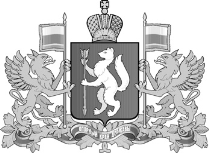 ПРАВИТЕЛЬСТВО СВЕРДЛОВСКОЙ ОБЛАСТИРЕГИОНАЛЬНАЯ ЭНЕРГЕТИЧЕСКАЯ КОМИССИЯСВЕРДЛОВСКОЙ ОБЛАСТИ№ п/пНаименование регулируемой организацииВид тарифаПериод действия тарифаВид теплоносителяВид теплоносителя№ п/пНаименование регулируемой организацииВид тарифаПериод действия тарифаводапар123456Муниципальное образование АлапаевскоеМуниципальное образование АлапаевскоеМуниципальное образование АлапаевскоеМуниципальное образование АлапаевскоеМуниципальное образование АлапаевскоеМуниципальное образование Алапаевское1.Акционерное общество «Объединенная теплоснабжающая компания» (город Екатеринбург)Тариф на теплоноситель, поставляемый теплоснабжающей организацией, владеющей источником (источниками) тепловой энергии, на котором производится теплоносительТариф на теплоноситель, поставляемый теплоснабжающей организацией, владеющей источником (источниками) тепловой энергии, на котором производится теплоносительТариф на теплоноситель, поставляемый теплоснабжающей организацией, владеющей источником (источниками) тепловой энергии, на котором производится теплоносительТариф на теплоноситель, поставляемый теплоснабжающей организацией, владеющей источником (источниками) тепловой энергии, на котором производится теплоноситель1.Акционерное общество «Объединенная теплоснабжающая компания» (город Екатеринбург)одноставочный, руб./куб. мсо дня вступления в законную силу по 30.06.201836,811.Акционерное общество «Объединенная теплоснабжающая компания» (город Екатеринбург)одноставочный, руб./куб. мс 01.07.2018 по 31.12.201839,321.Акционерное общество «Объединенная теплоснабжающая компания» (город Екатеринбург)одноставочный, руб./куб. мс 01.01.2019 по 30.06.201939,321.Акционерное общество «Объединенная теплоснабжающая компания» (город Екатеринбург)одноставочный, руб./куб. мс 01.07.2019 по 31.12.201945,961.Акционерное общество «Объединенная теплоснабжающая компания» (город Екатеринбург)одноставочный, руб./куб. мс 01.01.2020 по 30.06.202045,411.Акционерное общество «Объединенная теплоснабжающая компания» (город Екатеринбург)одноставочный, руб./куб. мс 01.07.2020 по 31.12.202045,411.Акционерное общество «Объединенная теплоснабжающая компания» (город Екатеринбург)одноставочный, руб./куб. мс 01.01.2021 по 30.06.202145,411.Акционерное общество «Объединенная теплоснабжающая компания» (город Екатеринбург)одноставочный, руб./куб. мс 01.07.2021 по 31.12.202147,411.Акционерное общество «Объединенная теплоснабжающая компания» (город Екатеринбург)одноставочный, руб./куб. мс 01.01.2022 по 30.06.202247,41с 01.07.2022 по 30.11.202255,93с 01.12.2022 по 31.12.202257,32с 01.01.2023 по 31.12.202357,32с 01.01.2024 по 30.06.202445,52с 01.07.2024 по 31.12.202448,35с 01.01.2025 по 30.06.202548,35с 01.07.2025 по 31.12.202548,86Тариф на теплоноситель, поставляемый потребителямТариф на теплоноситель, поставляемый потребителямТариф на теплоноситель, поставляемый потребителямТариф на теплоноситель, поставляемый потребителямодноставочный, руб./куб. мсо дня вступления в законную силу по 30.06.201836,81одноставочный, руб./куб. мс 01.07.2018 по 31.12.201839,32одноставочный, руб./куб. мс 01.01.2019 по 30.06.201939,32одноставочный, руб./куб. мс 01.07.2019 по 31.12.201945,96одноставочный, руб./куб. мс 01.01.2020 по 30.06.202045,41одноставочный, руб./куб. мс 01.07.2020 по 31.12.202045,41одноставочный, руб./куб. мс 01.01.2021 по 30.06.202145,41одноставочный, руб./куб. мс 01.07.2021 по 31.12.202147,41одноставочный, руб./куб. мс 01.01.2022 по 30.06.202247,41с 01.07.2022 по 30.11.202255,93с 01.12.2022 по 31.12.202257,32с 01.01.2023 по 31.12.202357,32с 01.01.2024 по 30.06.202445,52с 01.07.2024 по 31.12.202448,35с 01.01.2025 по 30.06.202548,35с 01.07.2025 по 31.12.202548,86Артемовский городской округАртемовский городской округАртемовский городской округАртемовский городской округАртемовский городской округАртемовский городской округ2.Акционерное общество «Объединенная теплоснабжающая компания» (город Екатеринбург)Тариф на теплоноситель, поставляемый теплоснабжающей организацией, владеющей источником (источниками) тепловой энергии, на котором производится теплоносительТариф на теплоноситель, поставляемый теплоснабжающей организацией, владеющей источником (источниками) тепловой энергии, на котором производится теплоносительТариф на теплоноситель, поставляемый теплоснабжающей организацией, владеющей источником (источниками) тепловой энергии, на котором производится теплоносительТариф на теплоноситель, поставляемый теплоснабжающей организацией, владеющей источником (источниками) тепловой энергии, на котором производится теплоноситель2.Акционерное общество «Объединенная теплоснабжающая компания» (город Екатеринбург)одноставочный, руб./куб. мсо дня вступления в законную силу по 30.06.2018х2.Акционерное общество «Объединенная теплоснабжающая компания» (город Екатеринбург)одноставочный, руб./куб. мс 01.07.2018 по 31.12.2018х2.Акционерное общество «Объединенная теплоснабжающая компания» (город Екатеринбург)одноставочный, руб./куб. мс 01.01.2019 по 30.06.2019х2.Акционерное общество «Объединенная теплоснабжающая компания» (город Екатеринбург)одноставочный, руб./куб. мс 01.07.2019 по 31.12.2019х2.Акционерное общество «Объединенная теплоснабжающая компания» (город Екатеринбург)одноставочный, руб./куб. мс 01.01.2020 по 30.06.2020х2.Акционерное общество «Объединенная теплоснабжающая компания» (город Екатеринбург)одноставочный, руб./куб. мс 01.07.2020 по 31.12.2020х2.Акционерное общество «Объединенная теплоснабжающая компания» (город Екатеринбург)одноставочный, руб./куб. мс 01.01.2021 по 30.06.202137,912.Акционерное общество «Объединенная теплоснабжающая компания» (город Екатеринбург)одноставочный, руб./куб. мс 01.07.2021 по 31.12.202139,462.Акционерное общество «Объединенная теплоснабжающая компания» (город Екатеринбург)одноставочный, руб./куб. мс 01.01.2022 по 30.06.202239,46с 01.07.2022 по 30.11.202241,73с 01.12.2022 по 31.12.202243,84с 01.01.2023 по 31.12.202343,84с 01.01.2024 по 30.06.202442,07с 01.07.2024 по 31.12.202444,20с 01.01.2025 по 30.06.202544,20с 01.07.2025 по 31.12.202545,52Тариф на теплоноситель, поставляемый потребителямТариф на теплоноситель, поставляемый потребителямТариф на теплоноситель, поставляемый потребителямТариф на теплоноситель, поставляемый потребителямодноставочный, руб./куб. мсо дня вступления в законную силу по 30.06.201833,20одноставочный, руб./куб. мс 01.07.2018 по 31.12.201834,98одноставочный, руб./куб. мс 01.01.2019 по 30.06.201934,98одноставочный, руб./куб. мс 01.07.2019 по 31.12.201936,51одноставочный, руб./куб. мс 01.01.2020 по 30.06.202036,51одноставочный, руб./куб. мс 01.07.2020 по 31.12.202037,91одноставочный, руб./куб. мс 01.01.2021 по 30.06.202137,91одноставочный, руб./куб. мс 01.07.2021 по 31.12.202139,46одноставочный, руб./куб. мс 01.01.2022 по 30.06.202239,46с 01.07.2022 по 30.11.202241,73с 01.12.2022 по 31.12.202243,84с 01.01.2023 по 31.12.202343,84с 01.01.2024 по 30.06.202442,07с 01.07.2024 по 31.12.202444,20с 01.01.2025 по 30.06.202544,20с 01.07.2025 по 31.12.202545,52Кировградский городской округКировградский городской округКировградский городской округКировградский городской округКировградский городской округКировградский городской округ3.Акционерное общество «Объединенная теплоснабжающая компания» (город Екатеринбург)Тариф на теплоноситель, поставляемый теплоснабжающей организацией, владеющей источником (источниками) тепловой энергии, на котором производится теплоносительТариф на теплоноситель, поставляемый теплоснабжающей организацией, владеющей источником (источниками) тепловой энергии, на котором производится теплоносительТариф на теплоноситель, поставляемый теплоснабжающей организацией, владеющей источником (источниками) тепловой энергии, на котором производится теплоносительТариф на теплоноситель, поставляемый теплоснабжающей организацией, владеющей источником (источниками) тепловой энергии, на котором производится теплоноситель3.Акционерное общество «Объединенная теплоснабжающая компания» (город Екатеринбург)одноставочный, руб./куб. мсо дня вступления в законную силу по 30.06.201841,263.Акционерное общество «Объединенная теплоснабжающая компания» (город Екатеринбург)одноставочный, руб./куб. мс 01.07.2018 по 31.12.201843,863.Акционерное общество «Объединенная теплоснабжающая компания» (город Екатеринбург)одноставочный, руб./куб. мс 01.01.2019 по 30.06.201943,863.Акционерное общество «Объединенная теплоснабжающая компания» (город Екатеринбург)одноставочный, руб./куб. мс 01.07.2019 по 31.12.201952,283.Акционерное общество «Объединенная теплоснабжающая компания» (город Екатеринбург)одноставочный, руб./куб. мс 01.01.2020 по 30.06.202046,133.Акционерное общество «Объединенная теплоснабжающая компания» (город Екатеринбург)одноставочный, руб./куб. мс 01.07.2020 по 31.12.202046,133.Акционерное общество «Объединенная теплоснабжающая компания» (город Екатеринбург)одноставочный, руб./куб. мс 01.01.2021 по 30.06.202146,133.Акционерное общество «Объединенная теплоснабжающая компания» (город Екатеринбург)одноставочный, руб./куб. мс 01.07.2021 по 30.09.202148,66с 01.10.2021 по 31.12.202173,70с 01.01.2022 по 30.06.202269,22с 01.07.2022 по 30.11.202269,22с 01.12.2022 по 31.12.202297,73с 01.01.2023 по 31.12.202397,73с 01.01.2024 по 30.06.202451,05с 01.07.2024 по 31.12.202454,01с 01.01.2025 по 30.06.202554,01с 01.07.2025 по 31.12.202554,82Тариф на теплоноситель, поставляемый потребителямТариф на теплоноситель, поставляемый потребителямТариф на теплоноситель, поставляемый потребителямТариф на теплоноситель, поставляемый потребителямодноставочный, руб./куб. мсо дня вступления в законную силу по 30.06.201841,26одноставочный, руб./куб. мс 01.07.2018 по 31.12.201843,86одноставочный, руб./куб. мс 01.01.2019 по 30.06.201943,86одноставочный, руб./куб. мс 01.07.2019 по 31.12.201952,28одноставочный, руб./куб. мс 01.01.2020 по 30.06.202046,13одноставочный, руб./куб. мс 01.07.2020 по 31.12.202046,13одноставочный, руб./куб. мс 01.01.2021 по 30.06.202146,13одноставочный, руб./куб. мс 01.07.2021 по 30.09.202148,66одноставочный, руб./куб. мс 01.10.2021 по 31.12.202173,70с 01.01.2022 по 30.06.202269,22с 01.07.2022 по 30.11.202269,22с 01.12.2022 по 31.12.202297,73с 01.01.2023 по 31.12.202397,73с 01.01.2024 по 30.06.202451,05с 01.07.2024 по 31.12.202454,01с 01.01.2025 по 30.06.202554,01с 01.07.2025 по 31.12.202554,82Новоуральский городской округ Свердловской областиНовоуральский городской округ Свердловской областиНовоуральский городской округ Свердловской областиНовоуральский городской округ Свердловской областиНовоуральский городской округ Свердловской областиНовоуральский городской округ Свердловской области4.Акционерное общество «Объединенная теплоснабжающая компания» (город Екатеринбург)Тариф на теплоноситель, поставляемый теплоснабжающей организацией, владеющей источником (источниками) тепловой энергии, на котором производится теплоносительТариф на теплоноситель, поставляемый теплоснабжающей организацией, владеющей источником (источниками) тепловой энергии, на котором производится теплоносительТариф на теплоноситель, поставляемый теплоснабжающей организацией, владеющей источником (источниками) тепловой энергии, на котором производится теплоносительТариф на теплоноситель, поставляемый теплоснабжающей организацией, владеющей источником (источниками) тепловой энергии, на котором производится теплоноситель4.Акционерное общество «Объединенная теплоснабжающая компания» (город Екатеринбург)одноставочный, руб./куб. мсо дня вступления в законную силу по 30.06.201849,944.Акционерное общество «Объединенная теплоснабжающая компания» (город Екатеринбург)одноставочный, руб./куб. мс 01.07.2018 по 31.12.201855,804.Акционерное общество «Объединенная теплоснабжающая компания» (город Екатеринбург)одноставочный, руб./куб. мс 01.01.2019 по 30.06.201955,804.Акционерное общество «Объединенная теплоснабжающая компания» (город Екатеринбург)одноставочный, руб./куб. мс 01.07.2019 по 31.12.201957,144.Акционерное общество «Объединенная теплоснабжающая компания» (город Екатеринбург)одноставочный, руб./куб. мс 01.01.2020 по 30.06.202057,144.Акционерное общество «Объединенная теплоснабжающая компания» (город Екатеринбург)одноставочный, руб./куб. мс 01.07.2020 по 31.12.202060,024.Акционерное общество «Объединенная теплоснабжающая компания» (город Екатеринбург)одноставочный, руб./куб. мс 01.01.2021 по 30.06.202160,024.Акционерное общество «Объединенная теплоснабжающая компания» (город Екатеринбург)одноставочный, руб./куб. мс 01.07.2021 по 31.12.202162,904.Акционерное общество «Объединенная теплоснабжающая компания» (город Екатеринбург)одноставочный, руб./куб. мс 01.01.2022 по 30.06.202262,90с 01.07.2022 по 30.11.202269,59с 01.12.2022 по 31.12.202279,83с 01.01.2023 по 31.12.202379,83с 01.01.2024 по 30.06.202463,53с 01.07.2024 по 31.12.202467,90с 01.01.2025 по 30.06.202567,90с 01.07.2025 по 31.12.202568,39Тариф на теплоноситель, поставляемый потребителямТариф на теплоноситель, поставляемый потребителямТариф на теплоноситель, поставляемый потребителямТариф на теплоноситель, поставляемый потребителямодноставочный, руб./куб. мсо дня вступления в законную силу по 30.06.201849,94одноставочный, руб./куб. мс 01.07.2018 по 31.12.201855,80одноставочный, руб./куб. мс 01.01.2019 по 30.06.201955,80одноставочный, руб./куб. мс 01.07.2019 по 31.12.201957,14одноставочный, руб./куб. мс 01.01.2020 по 30.06.202057,14одноставочный, руб./куб. мс 01.07.2020 по 31.12.202060,02одноставочный, руб./куб. мс 01.01.2021 по 30.06.202160,02одноставочный, руб./куб. мс 01.07.2021 по 31.12.202162,90одноставочный, руб./куб. мс 01.01.2022 по 30.06.202262,90с 01.07.2022 по 30.11.202269,59с 01.12.2022 по 31.12.202279,83с 01.01.2023 по 31.12.202379,83с 01.01.2024 по 30.06.202463,53с 01.07.2024 по 31.12.202467,90с 01.01.2025 по 30.06.202567,90с 01.07.2025 по 31.12.202568,39Сысертский городской округСысертский городской округСысертский городской округСысертский городской округСысертский городской округСысертский городской округ5.Акционерное общество «Объединенная теплоснабжающая компания» (город Екатеринбург)Тариф на теплоноситель, поставляемый теплоснабжающей организацией, владеющей источником (источниками) тепловой энергии, на котором производится теплоносительТариф на теплоноситель, поставляемый теплоснабжающей организацией, владеющей источником (источниками) тепловой энергии, на котором производится теплоносительТариф на теплоноситель, поставляемый теплоснабжающей организацией, владеющей источником (источниками) тепловой энергии, на котором производится теплоносительТариф на теплоноситель, поставляемый теплоснабжающей организацией, владеющей источником (источниками) тепловой энергии, на котором производится теплоноситель5.Акционерное общество «Объединенная теплоснабжающая компания» (город Екатеринбург)одноставочный, руб./куб. мсо дня вступления в законную силу по 30.06.201819,975.Акционерное общество «Объединенная теплоснабжающая компания» (город Екатеринбург)одноставочный, руб./куб. мс 01.07.2018 по 31.12.201820,605.Акционерное общество «Объединенная теплоснабжающая компания» (город Екатеринбург)одноставочный, руб./куб. мс 01.01.2019 по 30.06.201920,605.Акционерное общество «Объединенная теплоснабжающая компания» (город Екатеринбург)одноставочный, руб./куб. мс 01.07.2019 по 31.12.201923,595.Акционерное общество «Объединенная теплоснабжающая компания» (город Екатеринбург)одноставочный, руб./куб. мс 01.01.2020 по 30.06.202023,595.Акционерное общество «Объединенная теплоснабжающая компания» (город Екатеринбург)одноставочный, руб./куб. мс 01.07.2020 по 31.12.202025,895.Акционерное общество «Объединенная теплоснабжающая компания» (город Екатеринбург)одноставочный, руб./куб. мс 01.01.2021 по 30.06.202125,895.Акционерное общество «Объединенная теплоснабжающая компания» (город Екатеринбург)одноставочный, руб./куб. мс 01.07.2021 по 31.12.202153,995.Акционерное общество «Объединенная теплоснабжающая компания» (город Екатеринбург)одноставочный, руб./куб. мс 01.01.2022 по 30.06.202253,99с 01.07.2022 по 30.11.202260,96с 01.12.2022 по 31.12.202262,30с 01.01.2023 по 31.12.202362,30с 01.01.2024 по 30.06.202424,11с 01.07.2024 по 31.12.202424,87с 01.01.2025 по 30.06.202524,87с 01.07.2025 по 31.12.202525,68Тариф на теплоноситель, поставляемый потребителямТариф на теплоноситель, поставляемый потребителямТариф на теплоноситель, поставляемый потребителямТариф на теплоноситель, поставляемый потребителямодноставочный, руб./куб. мсо дня вступления в законную силу по 30.06.201819,97одноставочный, руб./куб. мс 01.07.2018 по 31.12.201820,60одноставочный, руб./куб. мс 01.01.2019 по 30.06.201920,60одноставочный, руб./куб. мс 01.07.2019 по 31.12.201923,59одноставочный, руб./куб. мс 01.01.2020 по 30.06.202023,59одноставочный, руб./куб. мс 01.07.2020 по 31.12.202025,89одноставочный, руб./куб. мс 01.01.2021 по 30.06.202125,89одноставочный, руб./куб. мс 01.07.2021 по 31.12.202153,99одноставочный, руб./куб. мс 01.01.2022 по 30.06.202253,99с 01.07.2022 по 30.11.202260,96с 01.12.2022 по 31.12.202262,30с 01.01.2023 по 31.12.202362,30с 01.01.2024 по 30.06.202424,11с 01.07.2024 по 31.12.202424,87с 01.01.2025 по 30.06.202524,87с 01.07.2025 по 31.12.202525,68Тугулымский городской округТугулымский городской округТугулымский городской округТугулымский городской округТугулымский городской округТугулымский городской округ6.Акционерное общество «Объединенная теплоснабжающая компания» (город Екатеринбург)Тариф на теплоноситель, поставляемый теплоснабжающей организацией, владеющей источником (источниками) тепловой энергии, на котором производится теплоносительТариф на теплоноситель, поставляемый теплоснабжающей организацией, владеющей источником (источниками) тепловой энергии, на котором производится теплоносительТариф на теплоноситель, поставляемый теплоснабжающей организацией, владеющей источником (источниками) тепловой энергии, на котором производится теплоносительТариф на теплоноситель, поставляемый теплоснабжающей организацией, владеющей источником (источниками) тепловой энергии, на котором производится теплоноситель6.Акционерное общество «Объединенная теплоснабжающая компания» (город Екатеринбург)одноставочный, руб./куб. мсо дня вступления в законную силу по 30.06.201831,326.Акционерное общество «Объединенная теплоснабжающая компания» (город Екатеринбург)одноставочный, руб./куб. мс 01.07.2018 по 31.12.201834,316.Акционерное общество «Объединенная теплоснабжающая компания» (город Екатеринбург)одноставочный, руб./куб. мс 01.01.2019 по 30.06.201934,316.Акционерное общество «Объединенная теплоснабжающая компания» (город Екатеринбург)одноставочный, руб./куб. мс 01.07.2019 по 31.12.201939,416.Акционерное общество «Объединенная теплоснабжающая компания» (город Екатеринбург)одноставочный, руб./куб. мс 01.01.2020 по 30.06.202039,416.Акционерное общество «Объединенная теплоснабжающая компания» (город Екатеринбург)одноставочный, руб./куб. мс 01.07.2020 по 31.12.202043,596.Акционерное общество «Объединенная теплоснабжающая компания» (город Екатеринбург)одноставочный, руб./куб. мс 01.01.2021 по 30.06.202143,396.Акционерное общество «Объединенная теплоснабжающая компания» (город Екатеринбург)одноставочный, руб./куб. мс 01.07.2021 по 31.12.202143,39с 01.01.2022 по 30.06.202235,78с 01.07.2022 по 30.11.202235,78с 01.12.2022 по 31.12.202245,09с 01.01.2023 по 31.12.202345,09с 01.01.2024 по 30.06.202439,49с 01.07.2024 по 31.12.202442,24с 01.01.2025 по 30.06.202542,24с 01.07.2025 по 31.12.202542,55Тариф на теплоноситель, поставляемый потребителямТариф на теплоноситель, поставляемый потребителямТариф на теплоноситель, поставляемый потребителямТариф на теплоноситель, поставляемый потребителямодноставочный, руб./куб. мсо дня вступления в законную силу по 30.06.201831,32одноставочный, руб./куб. мс 01.07.2018 по 31.12.201834,31одноставочный, руб./куб. мс 01.01.2019 по 30.06.201934,31одноставочный, руб./куб. мс 01.07.2019 по 31.12.201939,41одноставочный, руб./куб. мс 01.01.2020 по 30.06.202039,41одноставочный, руб./куб. мс 01.07.2020 по 31.12.202043,59одноставочный, руб./куб. мс 01.01.2021 по 30.06.202143,39одноставочный, руб./куб. мс 01.07.2021 по 31.12.202143,39с 01.01.2022 по 30.06.202235,78с 01.07.2022 по 30.11.202235,78с 01.12.2022 по 31.12.202245,09с 01.01.2023 по 31.12.202345,09с 01.01.2024 по 30.06.202439,49с 01.07.2024 по 31.12.202442,24с 01.01.2025 по 30.06.202542,24с 01.07.2025 по 31.12.202542,55№ п/пНаименование регулируемой организацииВид тарифаПериод действия тарифаВид теплоносителяВид теплоносителя№ п/пНаименование регулируемой организацииВид тарифаПериод действия тарифаводапар123456городской округ Ревдагородской округ Ревдагородской округ Ревдагородской округ Ревдагородской округ Ревдагородской округ Ревда1.Общество с ограниченной ответственностью «Единая теплоснабжающая компания» (город Ревда)Тариф на теплоноситель, поставляемый теплоснабжающей организацией, владеющей источником (источниками) тепловой энергии, на котором производится теплоносительТариф на теплоноситель, поставляемый теплоснабжающей организацией, владеющей источником (источниками) тепловой энергии, на котором производится теплоносительТариф на теплоноситель, поставляемый теплоснабжающей организацией, владеющей источником (источниками) тепловой энергии, на котором производится теплоносительТариф на теплоноситель, поставляемый теплоснабжающей организацией, владеющей источником (источниками) тепловой энергии, на котором производится теплоноситель1.Общество с ограниченной ответственностью «Единая теплоснабжающая компания» (город Ревда)одноставочный, руб./куб. мс 01.09.2018 по 31.12.201835,581.Общество с ограниченной ответственностью «Единая теплоснабжающая компания» (город Ревда)одноставочный, руб./куб. мс 01.01.2019 по 30.06.201935,581.Общество с ограниченной ответственностью «Единая теплоснабжающая компания» (город Ревда)одноставочный, руб./куб. мс 01.07.2019 по 31.12.201936,081.Общество с ограниченной ответственностью «Единая теплоснабжающая компания» (город Ревда)одноставочный, руб./куб. мс 01.01.2020 по 30.06.202036,081.Общество с ограниченной ответственностью «Единая теплоснабжающая компания» (город Ревда)одноставочный, руб./куб. мс 01.07.2020 по 31.12.202037,761.Общество с ограниченной ответственностью «Единая теплоснабжающая компания» (город Ревда)одноставочный, руб./куб. мс 01.01.2021 по 30.06.202137,761.Общество с ограниченной ответственностью «Единая теплоснабжающая компания» (город Ревда)одноставочный, руб./куб. мс 01.07.2021 по 31.12.202141,121.Общество с ограниченной ответственностью «Единая теплоснабжающая компания» (город Ревда)одноставочный, руб./куб. мс 01.01.2022 по 30.06.202241,121.Общество с ограниченной ответственностью «Единая теплоснабжающая компания» (город Ревда)одноставочный, руб./куб. мс 01.07.2022 по 30.11.202244,89с 01.12.2022 по 31.12.202249,82с 01.01.2023 по 31.12.202349,82с 01.01.2024 по 30.06.202444,55с 01.07.2024 по 31.12.202444,91с 01.01.2025 по 30.06.202544,91с 01.07.2025 по 31.12.202548,03с 01.01.2026 по 30.06.202648,03с 01.07.2026 по 31.12.202648,52с 01.01.2027 по 30.06.202748,52с 01.07.2027 по 31.12.202751,79с 01.01.2028 по 30.06.202851,79с 01.07.2028 по 31.12.202852,43с 01.01.2029 по 30.06.202952,43с 01.07.2029 по 31.12.202960,72с 01.01.2030 по 30.06.203057,32с 01.07.2030 по 31.12.203057,32с 01.01.2031 по 30.07.203157,32с 01.07.2031 по 31.12.203159,94с 01.01.2032 по 30.07.203259,94с 01.07.2032 по 31.12.203261,50с 01.01.2033 по 30.06.203361,50с 01.07.2033 по 31.12.203364,67с 01.01.2034 по 30.06.203464,67с 01.07.2034 по 31.12.203466,42с 01.01.2035 по 30.06.203566,42с 01.07.2035 по 31.12.203569,79с 01.01.2036 по 30.06.203669,79с 01.07.2036 по 31.12.203671,74с 01.01.2037 по 30.06.203771,74с 01.07.2037 по 31.12.203775,31с 01.01.2038 по 30.06.203875,31с 01.07.2038 по 31.12.203877,49с 01.01.2039 по 30.06.203977,49с 01.07.2039 по 31.12.203981,28с 01.01.2040 по 30.06.204081,28с 01.07.2040 по 31.12.204083,69с 01.01.2041 по 30.06.204183,69с 01.07.2041 по 31.12.204187,73с 01.01.2042 по 30.06.204287,73с 01.07.2042 по 31.12.204290,39с 01.01.2043 по 30.06.204390,39с 01.07.2043 по 31.12.204394,70с 01.01.2044 по 30.06.204494,70с 01.07.2044 по 31.12.204497,63с 01.01.2045 по 30.06.204597,63с 01.07.2045 по 31.12.2045102,23с 01.01.2046 по 30.06.2046102,23с 01.07.2046 по 31.12.2046105,46с 01.01.2047 по 30.06.2047105,46с 01.07.2047 по 31.12.2047110,36Тариф на теплоноситель, поставляемый потребителямТариф на теплоноситель, поставляемый потребителямТариф на теплоноситель, поставляемый потребителямТариф на теплоноситель, поставляемый потребителямодноставочный, руб./куб. мс 01.09.2018 по 31.12.201835,58одноставочный, руб./куб. мс 01.01.2019 по 30.06.201935,58одноставочный, руб./куб. мс 01.07.2019 по 31.12.201936,08одноставочный, руб./куб. мс 01.01.2020 по 30.06.202036,08одноставочный, руб./куб. мс 01.07.2020 по 31.12.202037,76одноставочный, руб./куб. мс 01.01.2021 по 30.06.202137,76одноставочный, руб./куб. мс 01.07.2021 по 31.12.202141,12одноставочный, руб./куб. мс 01.01.2022 по 30.06.202241,12одноставочный, руб./куб. мс 01.07.2022 по 30.11.202244,89одноставочный, руб./куб. мс 01.12.2022 по 31.12.202249,82с 01.01.2023 по 31.12.202349,82с 01.01.2024 по 30.06.202444,55с 01.07.2024 по 31.12.202444,91с 01.01.2025 по 30.06.202544,91с 01.07.2025 по 31.12.202548,03с 01.01.2026 по 30.06.202648,03с 01.07.2026 по 31.12.202648,52с 01.01.2027 по 30.06.202748,52с 01.07.2027 по 31.12.202751,79с 01.01.2028 по 30.06.202851,79с 01.07.2028 по 31.12.202852,43с 01.01.2029 по 30.06.202952,43с 01.07.2029 по 31.12.202960,72с 01.01.2030 по 30.06.203057,32с 01.07.2030 по 31.12.203057,32с 01.01.2031 по 30.07.203157,32с 01.07.2031 по 31.12.203159,94с 01.01.2032 по 30.07.203259,94с 01.07.2032 по 31.12.203261,50с 01.01.2033 по 30.06.203361,50с 01.07.2033 по 31.12.203364,67с 01.01.2034 по 30.06.203464,67с 01.07.2034 по 31.12.203466,42с 01.01.2035 по 30.06.203566,42с 01.07.2035 по 31.12.203569,79с 01.01.2036 по 30.06.203669,79с 01.07.2036 по 31.12.203671,74с 01.01.2037 по 30.06.203771,74с 01.07.2037 по 31.12.203775,31с 01.01.2038 по 30.06.203875,31с 01.07.2038 по 31.12.203877,49с 01.01.2039 по 30.06.203977,49с 01.07.2039 по 31.12.203981,28с 01.01.2040 по 30.06.204081,28с 01.07.2040 по 31.12.204083,69с 01.01.2041 по 30.06.204183,69с 01.07.2041 по 31.12.204187,73с 01.01.2042 по 30.06.204287,73с 01.07.2042 по 31.12.204290,39с 01.01.2043 по 30.06.204390,39с 01.07.2043 по 31.12.204394,70с 01.01.2044 по 30.06.204494,70с 01.07.2044 по 31.12.204497,63с 01.01.2045 по 30.06.204597,63с 01.07.2045 по 31.12.2045102,23с 01.01.2046 по 30.06.2046102,23с 01.07.2046 по 31.12.2046105,46с 01.01.2047 по 30.06.2047105,46с 01.07.2047 по 31.12.2047110,36№ п/пНаименование муниципального образования, организации, регулируемый тарифВид тарифаПериод действия тарифаВид теплоносителяВид теплоносителя№ п/пНаименование муниципального образования, организации, регулируемый тарифВид тарифаПериод действия тарифаводапар123456Арамильский городской округ Свердловской областиАрамильский городской округ Свердловской областиАрамильский городской округ Свердловской областиАрамильский городской округ Свердловской областиАрамильский городской округ Свердловской областиАрамильский городской округ Свердловской области1.Акционерное общество «ОДК-Сервис» (город Гатчина) – филиал АО «Арамиль» (город Арамиль)Тариф на теплоноситель, поставляемый теплоснабжающей организацией, владеющей источником (источниками) тепловой энергии, на котором производится теплоносительТариф на теплоноситель, поставляемый теплоснабжающей организацией, владеющей источником (источниками) тепловой энергии, на котором производится теплоносительТариф на теплоноситель, поставляемый теплоснабжающей организацией, владеющей источником (источниками) тепловой энергии, на котором производится теплоносительТариф на теплоноситель, поставляемый теплоснабжающей организацией, владеющей источником (источниками) тепловой энергии, на котором производится теплоноситель1.Акционерное общество «ОДК-Сервис» (город Гатчина) – филиал АО «Арамиль» (город Арамиль)одноставочный, руб./куб. мс 01.01.2019 по 30.06.201937,19x1.Акционерное общество «ОДК-Сервис» (город Гатчина) – филиал АО «Арамиль» (город Арамиль)одноставочный, руб./куб. мс 01.07.2019 по 31.12.201938,54x1.Акционерное общество «ОДК-Сервис» (город Гатчина) – филиал АО «Арамиль» (город Арамиль)одноставочный, руб./куб. мс 01.01.2020 по 30.06.202038,54x1.Акционерное общество «ОДК-Сервис» (город Гатчина) – филиал АО «Арамиль» (город Арамиль)одноставочный, руб./куб. мс 01.07.2020 по 31.12.202040,74x1.Акционерное общество «ОДК-Сервис» (город Гатчина) – филиал АО «Арамиль» (город Арамиль)одноставочный, руб./куб. мс 01.01.2021 по 30.06.202140,74x1.Акционерное общество «ОДК-Сервис» (город Гатчина) – филиал АО «Арамиль» (город Арамиль)одноставочный, руб./куб. мс 01.07.2021 по 31.12.202142,18x1.Акционерное общество «ОДК-Сервис» (город Гатчина) – филиал АО «Арамиль» (город Арамиль)одноставочный, руб./куб. мс 01.01.2022 по 30.06.202242,18x1.Акционерное общество «ОДК-Сервис» (город Гатчина) – филиал АО «Арамиль» (город Арамиль)одноставочный, руб./куб. мс 01.07.2022 по 30.11.202242,54x1.Акционерное общество «ОДК-Сервис» (город Гатчина) – филиал АО «Арамиль» (город Арамиль)одноставочный, руб./куб. мс 01.12.2022 по 31.12.202244,74x1.Акционерное общество «ОДК-Сервис» (город Гатчина) – филиал АО «Арамиль» (город Арамиль)одноставочный, руб./куб. мс 01.01.2023 по 31.12.202344,74xТариф на теплоноситель, поставляемый потребителямТариф на теплоноситель, поставляемый потребителямТариф на теплоноситель, поставляемый потребителямТариф на теплоноситель, поставляемый потребителямодноставочный, руб./куб. мс 01.01.2019 по 30.06.201937,19xодноставочный, руб./куб. мс 01.07.2019 по 31.12.201938,54xодноставочный, руб./куб. мс 01.01.2020 по 30.06.202038,54xодноставочный, руб./куб. мс 01.07.2020 по 31.12.202040,74xодноставочный, руб./куб. мс 01.01.2021 по 30.06.202140,74xодноставочный, руб./куб. мс 01.07.2021 по 31.12.202142,18xодноставочный, руб./куб. мс 01.01.2022 по 30.06.202242,18xодноставочный, руб./куб. мс 01.07.2022 по 30.11.202242,54xодноставочный, руб./куб. мс 01.12.2022 по 31.12.202244,74xодноставочный, руб./куб. мс 01.01.2023 по 31.12.202344,74xАртемовский городской округАртемовский городской округАртемовский городской округАртемовский городской округАртемовский городской округАртемовский городской округ2.Акционерное общество «Регионгаз-инвест» (город Екатеринбург)Тариф на теплоноситель, поставляемый теплоснабжающей организацией, владеющей источником (источниками) тепловой энергии, на котором производится теплоносительТариф на теплоноситель, поставляемый теплоснабжающей организацией, владеющей источником (источниками) тепловой энергии, на котором производится теплоносительТариф на теплоноситель, поставляемый теплоснабжающей организацией, владеющей источником (источниками) тепловой энергии, на котором производится теплоносительТариф на теплоноситель, поставляемый теплоснабжающей организацией, владеющей источником (источниками) тепловой энергии, на котором производится теплоноситель2.Акционерное общество «Регионгаз-инвест» (город Екатеринбург)одноставочный, руб./куб. мс 01.01.2019 по 30.06.20199,29x2.Акционерное общество «Регионгаз-инвест» (город Екатеринбург)одноставочный, руб./куб. мс 01.07.2019 по 31.12.201910,52x2.Акционерное общество «Регионгаз-инвест» (город Екатеринбург)одноставочный, руб./куб. мс 01.01.2020 по 30.06.202010,52x2.Акционерное общество «Регионгаз-инвест» (город Екатеринбург)одноставочный, руб./куб. мс 01.07.2020 по 31.12.202010,55x2.Акционерное общество «Регионгаз-инвест» (город Екатеринбург)одноставочный, руб./куб. мс 01.01.2021 по 30.06.202110,55x2.Акционерное общество «Регионгаз-инвест» (город Екатеринбург)одноставочный, руб./куб. мс 01.07.2021 по 31.12.202111,60x2.Акционерное общество «Регионгаз-инвест» (город Екатеринбург)одноставочный, руб./куб. мс 01.01.2022 по 30.06.202211,60x2.Акционерное общество «Регионгаз-инвест» (город Екатеринбург)одноставочный, руб./куб. мс 01.07.2022 по 30.11.202212,31x2.Акционерное общество «Регионгаз-инвест» (город Екатеринбург)одноставочный, руб./куб. мс 01.12.2022 по 31.12.202213,38x2.Акционерное общество «Регионгаз-инвест» (город Екатеринбург)одноставочный, руб./куб. мс 01.01.2023 по 31.12.202313,38xТариф на теплоноситель, поставляемый потребителямТариф на теплоноситель, поставляемый потребителямТариф на теплоноситель, поставляемый потребителямТариф на теплоноситель, поставляемый потребителямодноставочный, руб./куб. мс 01.01.2019 по 30.06.20199,29xодноставочный, руб./куб. мс 01.07.2019 по 31.12.201910,52xодноставочный, руб./куб. мс 01.01.2020 по 30.06.202010,52xодноставочный, руб./куб. мс 01.07.2020 по 31.12.202010,55xодноставочный, руб./куб. мс 01.01.2021 по 30.06.202110,55xодноставочный, руб./куб. мс 01.07.2021 по 31.12.202111,60xодноставочный, руб./куб. мс 01.01.2022 по 30.06.202211,60xодноставочный, руб./куб. мс 01.07.2022 по 30.11.202212,31xодноставочный, руб./куб. мс 01.12.2022 по 31.12.202213,38xодноставочный, руб./куб. мс 01.01.2023 по 31.12.202313,38x3.Муниципальное унитарное предприятие Артемовского городского округа «Прогресс» (город Артемовский)Тариф на теплоноситель, поставляемый теплоснабжающей организацией, владеющей источником (источниками) тепловой энергии, на котором производится теплоносительТариф на теплоноситель, поставляемый теплоснабжающей организацией, владеющей источником (источниками) тепловой энергии, на котором производится теплоносительТариф на теплоноситель, поставляемый теплоснабжающей организацией, владеющей источником (источниками) тепловой энергии, на котором производится теплоносительТариф на теплоноситель, поставляемый теплоснабжающей организацией, владеющей источником (источниками) тепловой энергии, на котором производится теплоноситель3.Муниципальное унитарное предприятие Артемовского городского округа «Прогресс» (город Артемовский)одноставочный, руб./куб. мс 01.01.2019 по 30.06.201926,49 <*>x3.Муниципальное унитарное предприятие Артемовского городского округа «Прогресс» (город Артемовский)одноставочный, руб./куб. мс 01.07.2019 по 31.12.201927,73 <*>x3.Муниципальное унитарное предприятие Артемовского городского округа «Прогресс» (город Артемовский)одноставочный, руб./куб. мс 01.01.2020 по 30.06.202027,49 <*>x3.Муниципальное унитарное предприятие Артемовского городского округа «Прогресс» (город Артемовский)одноставочный, руб./куб. мс 01.07.2020 по 31.12.202027,49 <*>x3.Муниципальное унитарное предприятие Артемовского городского округа «Прогресс» (город Артемовский)одноставочный, руб./куб. мс 01.01.2021 по 30.06.202127,49 <*>x3.Муниципальное унитарное предприятие Артемовского городского округа «Прогресс» (город Артемовский)одноставочный, руб./куб. мс 01.07.2021 по 31.12.202128,18 <*>x3.Муниципальное унитарное предприятие Артемовского городского округа «Прогресс» (город Артемовский)одноставочный, руб./куб. мс 01.01.2022 по 30.06.202228,18 <*>x3.Муниципальное унитарное предприятие Артемовского городского округа «Прогресс» (город Артемовский)одноставочный, руб./куб. мс 01.07.2022 по 30.11.202229,28 <*>x3.Муниципальное унитарное предприятие Артемовского городского округа «Прогресс» (город Артемовский)одноставочный, руб./куб. мс 01.12.2022 по 31.12.202231,40 <*>x3.Муниципальное унитарное предприятие Артемовского городского округа «Прогресс» (город Артемовский)одноставочный, руб./куб. мс 01.01.2023 по 31.12.202331,40 <*>xТариф на теплоноситель, поставляемый потребителямТариф на теплоноситель, поставляемый потребителямТариф на теплоноситель, поставляемый потребителямТариф на теплоноситель, поставляемый потребителямодноставочный, руб./куб. мс 01.01.2019 по 30.06.201926,49 <*>xодноставочный, руб./куб. мс 01.07.2019 по 31.12.201927,73 <*>xодноставочный, руб./куб. мс 01.01.2020 по 30.06.202027,49 <*>xодноставочный, руб./куб. мс 01.07.2020 по 31.12.202027,49 <*>xодноставочный, руб./куб. мс 01.01.2021 по 30.06.202127,49 <*>xодноставочный, руб./куб. мс 01.07.2021 по 31.12.202128,18 <*>xодноставочный, руб./куб. мс 01.01.2022 по 30.06.202228,18 <*>xодноставочный, руб./куб. мс 01.07.2022 по 30.11.202229,28 <*>xодноставочный, руб./куб. мс 01.12.2022 по 31.12.202231,40 <*>xодноставочный, руб./куб. мс 01.01.2023 по 31.12.202331,40 <*>xАртинский городской округАртинский городской округАртинский городской округАртинский городской округАртинский городской округАртинский городской округ4.Акционерное общество «Объединенная теплоснабжающая компания» (город Екатеринбург)Тариф на теплоноситель, поставляемый теплоснабжающей организацией, владеющей источником (источниками) тепловой энергии, на котором производится теплоносительТариф на теплоноситель, поставляемый теплоснабжающей организацией, владеющей источником (источниками) тепловой энергии, на котором производится теплоносительТариф на теплоноситель, поставляемый теплоснабжающей организацией, владеющей источником (источниками) тепловой энергии, на котором производится теплоносительТариф на теплоноситель, поставляемый теплоснабжающей организацией, владеющей источником (источниками) тепловой энергии, на котором производится теплоноситель4.Акционерное общество «Объединенная теплоснабжающая компания» (город Екатеринбург)одноставочный, руб./куб. мс 01.01.2019 по 30.06.201933,79x4.Акционерное общество «Объединенная теплоснабжающая компания» (город Екатеринбург)одноставочный, руб./куб. мс 01.07.2019 по 31.12.201937,48x4.Акционерное общество «Объединенная теплоснабжающая компания» (город Екатеринбург)одноставочный, руб./куб. мс 01.01.2020 по 30.06.202036,23x4.Акционерное общество «Объединенная теплоснабжающая компания» (город Екатеринбург)одноставочный, руб./куб. мс 01.07.2020 по 31.12.202036,23x4.Акционерное общество «Объединенная теплоснабжающая компания» (город Екатеринбург)одноставочный, руб./куб. мс 01.01.2021 по 30.06.202136,23x4.Акционерное общество «Объединенная теплоснабжающая компания» (город Екатеринбург)одноставочный, руб./куб. мс 01.07.2021 по 31.12.202138,29x4.Акционерное общество «Объединенная теплоснабжающая компания» (город Екатеринбург)одноставочный, руб./куб. мс 01.01.2022 по 30.06.202236,66x4.Акционерное общество «Объединенная теплоснабжающая компания» (город Екатеринбург)одноставочный, руб./куб. мс 01.07.2022 по 30.11.202236,66x4.Акционерное общество «Объединенная теплоснабжающая компания» (город Екатеринбург)одноставочный, руб./куб. мс 01.12.2022 по 31.12.202240,16x4.Акционерное общество «Объединенная теплоснабжающая компания» (город Екатеринбург)одноставочный, руб./куб. мс 01.01.2023 по 31.12.202340,16xТариф на теплоноситель, поставляемый потребителямТариф на теплоноситель, поставляемый потребителямТариф на теплоноситель, поставляемый потребителямТариф на теплоноситель, поставляемый потребителямодноставочный, руб./куб. мс 01.01.2019 по 30.06.201933,79xодноставочный, руб./куб. мс 01.07.2019 по 31.12.201937,48xодноставочный, руб./куб. мс 01.01.2020 по 30.06.202036,23xодноставочный, руб./куб. мс 01.07.2020 по 31.12.202036,23xодноставочный, руб./куб. мс 01.01.2021 по 30.06.202136,23xодноставочный, руб./куб. мс 01.07.2021 по 31.12.202138,29xодноставочный, руб./куб. мс 01.01.2022 по 30.06.202236,66xодноставочный, руб./куб. мс 01.07.2022 по 30.11.202236,66xодноставочный, руб./куб. мс 01.12.2022 по 31.12.202240,16xодноставочный, руб./куб. мс 01.01.2023 по 31.12.202340,16xАсбестовский городской округАсбестовский городской округАсбестовский городской округАсбестовский городской округАсбестовский городской округАсбестовский городской округ5.Муниципальное казенное предприятие «Энергокомплекс» Асбестовского городского округа (поселок Белокаменный)Тариф на теплоноситель, поставляемый теплоснабжающей организацией, владеющей источником (источниками) тепловой энергии, на котором производится теплоносительТариф на теплоноситель, поставляемый теплоснабжающей организацией, владеющей источником (источниками) тепловой энергии, на котором производится теплоносительТариф на теплоноситель, поставляемый теплоснабжающей организацией, владеющей источником (источниками) тепловой энергии, на котором производится теплоносительТариф на теплоноситель, поставляемый теплоснабжающей организацией, владеющей источником (источниками) тепловой энергии, на котором производится теплоноситель5.Муниципальное казенное предприятие «Энергокомплекс» Асбестовского городского округа (поселок Белокаменный)одноставочный, руб./куб. мс 01.01.2019 по 30.06.201925,50 <*>x5.Муниципальное казенное предприятие «Энергокомплекс» Асбестовского городского округа (поселок Белокаменный)одноставочный, руб./куб. мс 01.07.2019 по 31.12.201926,88 <*>x5.Муниципальное казенное предприятие «Энергокомплекс» Асбестовского городского округа (поселок Белокаменный)одноставочный, руб./куб. мс 01.01.2020 по 30.06.202026,88 <*>x5.Муниципальное казенное предприятие «Энергокомплекс» Асбестовского городского округа (поселок Белокаменный)одноставочный, руб./куб. мс 01.07.2020 по 31.12.202027,75 <*>x5.Муниципальное казенное предприятие «Энергокомплекс» Асбестовского городского округа (поселок Белокаменный)одноставочный, руб./куб. мс 01.01.2021 по 30.06.202127,75 <*>x5.Муниципальное казенное предприятие «Энергокомплекс» Асбестовского городского округа (поселок Белокаменный)одноставочный, руб./куб. мс 01.07.2021 по 31.12.202128,71 <*>x5.Муниципальное казенное предприятие «Энергокомплекс» Асбестовского городского округа (поселок Белокаменный)одноставочный, руб./куб. мс 01.01.2022 по 30.06.202228,71 <*>x5.Муниципальное казенное предприятие «Энергокомплекс» Асбестовского городского округа (поселок Белокаменный)одноставочный, руб./куб. мс 01.07.2022 по 30.11.202233,61 <*>x5.Муниципальное казенное предприятие «Энергокомплекс» Асбестовского городского округа (поселок Белокаменный)одноставочный, руб./куб. мс 01.12.2022 по 31.12.202237,40 <*>x5.Муниципальное казенное предприятие «Энергокомплекс» Асбестовского городского округа (поселок Белокаменный)одноставочный, руб./куб. мс 01.01.2023 по 31.12.202337,40 <*>xТариф на теплоноситель, поставляемый потребителямТариф на теплоноситель, поставляемый потребителямТариф на теплоноситель, поставляемый потребителямТариф на теплоноситель, поставляемый потребителямодноставочный, руб./куб. мс 01.01.2019 по 30.06.201925,50 <*>xодноставочный, руб./куб. мс 01.07.2019 по 31.12.201926,88 <*>xодноставочный, руб./куб. мс 01.01.2020 по 30.06.202026,88 <*>xодноставочный, руб./куб. мс 01.07.2020 по 31.12.202027,75 <*>xодноставочный, руб./куб. мс 01.01.2021 по 30.06.202127,75 <*>xодноставочный, руб./куб. мс 01.07.2021 по 31.12.202128,71 <*>xодноставочный, руб./куб. мс 01.01.2022 по 30.06.202228,71 <*>xодноставочный, руб./куб. мс 01.07.2022 по 30.11.202233,61 <*>xодноставочный, руб./куб. мс 01.12.2022 по 31.12.202237,40 <*>xодноставочный, руб./куб. мс 01.01.2023 по 31.12.202337,40 <*>x6.Муниципальное унитарное предприятие «Горэнерго» муниципального образования город Асбест (город Асбест)Тариф на теплоноситель, поставляемый теплоснабжающей организацией, владеющей источником (источниками) тепловой энергии, на котором производится теплоносительТариф на теплоноситель, поставляемый теплоснабжающей организацией, владеющей источником (источниками) тепловой энергии, на котором производится теплоносительТариф на теплоноситель, поставляемый теплоснабжающей организацией, владеющей источником (источниками) тепловой энергии, на котором производится теплоносительТариф на теплоноситель, поставляемый теплоснабжающей организацией, владеющей источником (источниками) тепловой энергии, на котором производится теплоноситель6.Муниципальное унитарное предприятие «Горэнерго» муниципального образования город Асбест (город Асбест)одноставочный, руб./куб. мс 01.01.2019 по 30.06.201928,98x6.Муниципальное унитарное предприятие «Горэнерго» муниципального образования город Асбест (город Асбест)одноставочный, руб./куб. мс 01.07.2019 по 31.12.201930,80x6.Муниципальное унитарное предприятие «Горэнерго» муниципального образования город Асбест (город Асбест)одноставочный, руб./куб. мс 01.01.2020 по 30.06.202030,80x6.Муниципальное унитарное предприятие «Горэнерго» муниципального образования город Асбест (город Асбест)одноставочный, руб./куб. мс 01.07.2020 по 31.12.202032,61x6.Муниципальное унитарное предприятие «Горэнерго» муниципального образования город Асбест (город Асбест)одноставочный, руб./куб. мс 01.01.2021 по 30.06.202132,61x6.Муниципальное унитарное предприятие «Горэнерго» муниципального образования город Асбест (город Асбест)одноставочный, руб./куб. мс 01.07.2021 по 31.12.202134,01x6.Муниципальное унитарное предприятие «Горэнерго» муниципального образования город Асбест (город Асбест)одноставочный, руб./куб. мс 01.01.2022 по 30.06.202234,01x6.Муниципальное унитарное предприятие «Горэнерго» муниципального образования город Асбест (город Асбест)одноставочный, руб./куб. мс 01.07.2022 по 30.11.202235,24x6.Муниципальное унитарное предприятие «Горэнерго» муниципального образования город Асбест (город Асбест)одноставочный, руб./куб. мс 01.12.2022 по 31.12.202239,91x6.Муниципальное унитарное предприятие «Горэнерго» муниципального образования город Асбест (город Асбест)одноставочный, руб./куб. мс 01.01.2023 по 31.12.202339,91xТариф на теплоноситель, поставляемый потребителямТариф на теплоноситель, поставляемый потребителямТариф на теплоноситель, поставляемый потребителямТариф на теплоноситель, поставляемый потребителямодноставочный, руб./куб. мс 01.01.2019 по 30.06.201928,98xодноставочный, руб./куб. мс 01.07.2019 по 31.12.201930,80xодноставочный, руб./куб. мс 01.01.2020 по 30.06.202030,80xодноставочный, руб./куб. мс 01.07.2020 по 31.12.202032,61xодноставочный, руб./куб. мс 01.01.2021 по 30.06.202132,61xодноставочный, руб./куб. мс 01.07.2021 по 31.12.202134,01xодноставочный, руб./куб. мс 01.01.2022 по 30.06.202234,01xодноставочный, руб./куб. мс 01.07.2022 по 30.11.202235,24xодноставочный, руб./куб. мс 01.12.2022 по 31.12.202239,91xодноставочный, руб./куб. мс 01.01.2023 по 31.12.202339,91x7.Общество с ограниченной ответственностью «Энергоуправление» (город Асбест)Тариф на теплоноситель, поставляемый теплоснабжающей организацией, владеющей источником (источниками) тепловой энергии, на котором производится теплоносительТариф на теплоноситель, поставляемый теплоснабжающей организацией, владеющей источником (источниками) тепловой энергии, на котором производится теплоносительТариф на теплоноситель, поставляемый теплоснабжающей организацией, владеющей источником (источниками) тепловой энергии, на котором производится теплоносительТариф на теплоноситель, поставляемый теплоснабжающей организацией, владеющей источником (источниками) тепловой энергии, на котором производится теплоноситель7.Общество с ограниченной ответственностью «Энергоуправление» (город Асбест)одноставочный, руб./куб. мс 01.01.2019 по 30.06.201961,73x7.Общество с ограниченной ответственностью «Энергоуправление» (город Асбест)одноставочный, руб./куб. мс 01.07.2019 по 31.12.201965,51x7.Общество с ограниченной ответственностью «Энергоуправление» (город Асбест)одноставочный, руб./куб. мс 01.01.2020 по 30.06.202065,51x7.Общество с ограниченной ответственностью «Энергоуправление» (город Асбест)одноставочный, руб./куб. мс 01.07.2020 по 31.12.202070,10x7.Общество с ограниченной ответственностью «Энергоуправление» (город Асбест)одноставочный, руб./куб. мс 01.01.2021 по 30.06.202170,10x7.Общество с ограниченной ответственностью «Энергоуправление» (город Асбест)одноставочный, руб./куб. мс 01.07.2021 по 31.12.202186,78x7.Общество с ограниченной ответственностью «Энергоуправление» (город Асбест)одноставочный, руб./куб. мс 01.01.2022 по 30.06.202286,78x7.Общество с ограниченной ответственностью «Энергоуправление» (город Асбест)одноставочный, руб./куб. мс 01.07.2022 по 30.11.202293,87x7.Общество с ограниченной ответственностью «Энергоуправление» (город Асбест)одноставочный, руб./куб. мс 01.12.2022 по 31.12.2022104,30x7.Общество с ограниченной ответственностью «Энергоуправление» (город Асбест)одноставочный, руб./куб. мс 01.01.2023 по 31.12.2023104,30xТариф на теплоноситель, поставляемый потребителямТариф на теплоноситель, поставляемый потребителямТариф на теплоноситель, поставляемый потребителямТариф на теплоноситель, поставляемый потребителямодноставочный, руб./куб. мс 01.01.2019 по 30.06.201961,73xодноставочный, руб./куб. мс 01.07.2019 по 31.12.201965,51xодноставочный, руб./куб. мс 01.01.2020 по 30.06.202065,51xодноставочный, руб./куб. мс 01.07.2020 по 31.12.202070,10xодноставочный, руб./куб. мс 01.01.2021 по 30.06.202170,10xодноставочный, руб./куб. мс 01.07.2021 по 31.12.202186,78xодноставочный, руб./куб. мс 01.01.2022 по 30.06.202286,78xодноставочный, руб./куб. мс 01.07.2022 по 30.11.202293,87xодноставочный, руб./куб. мс 01.12.2022 по 31.12.2022104,30xодноставочный, руб./куб. мс 01.01.2023 по 31.12.2023104,30xмуниципальное образование Баженовское сельское поселение Байкаловского муниципального района Свердловской областимуниципальное образование Баженовское сельское поселение Байкаловского муниципального района Свердловской областимуниципальное образование Баженовское сельское поселение Байкаловского муниципального района Свердловской областимуниципальное образование Баженовское сельское поселение Байкаловского муниципального района Свердловской областимуниципальное образование Баженовское сельское поселение Байкаловского муниципального района Свердловской областимуниципальное образование Баженовское сельское поселение Байкаловского муниципального района Свердловской области8.Акционерное общество «Регионгаз-инвест» (город Екатеринбург)Тариф на теплоноситель, поставляемый теплоснабжающей организацией, владеющей источником (источниками) тепловой энергии, на котором производится теплоносительТариф на теплоноситель, поставляемый теплоснабжающей организацией, владеющей источником (источниками) тепловой энергии, на котором производится теплоносительТариф на теплоноситель, поставляемый теплоснабжающей организацией, владеющей источником (источниками) тепловой энергии, на котором производится теплоносительТариф на теплоноситель, поставляемый теплоснабжающей организацией, владеющей источником (источниками) тепловой энергии, на котором производится теплоноситель8.Акционерное общество «Регионгаз-инвест» (город Екатеринбург)одноставочный, руб./куб. мс 01.01.2019 по 30.06.20196,92x8.Акционерное общество «Регионгаз-инвест» (город Екатеринбург)одноставочный, руб./куб. мс 01.07.2019 по 31.12.20197,33x8.Акционерное общество «Регионгаз-инвест» (город Екатеринбург)одноставочный, руб./куб. мс 01.01.2020 по 30.06.20207,33x8.Акционерное общество «Регионгаз-инвест» (город Екатеринбург)одноставочный, руб./куб. мс 01.07.2020 по 31.12.20207,51x8.Акционерное общество «Регионгаз-инвест» (город Екатеринбург)одноставочный, руб./куб. мс 01.01.2021 по 30.06.20214,93x8.Акционерное общество «Регионгаз-инвест» (город Екатеринбург)одноставочный, руб./куб. мс 01.07.2021 по 31.12.20214,93x8.Акционерное общество «Регионгаз-инвест» (город Екатеринбург)одноставочный, руб./куб. мс 01.01.2022 по 30.06.20224,93x8.Акционерное общество «Регионгаз-инвест» (город Екатеринбург)одноставочный, руб./куб. мс 01.07.2022 по 30.11.20224,95x8.Акционерное общество «Регионгаз-инвест» (город Екатеринбург)одноставочный, руб./куб. мс 01.12.2022 по 31.12.20225,61x8.Акционерное общество «Регионгаз-инвест» (город Екатеринбург)одноставочный, руб./куб. мс 01.01.2023 по 31.12.20235,61xТариф на теплоноситель, поставляемый потребителямТариф на теплоноситель, поставляемый потребителямТариф на теплоноситель, поставляемый потребителямТариф на теплоноситель, поставляемый потребителямодноставочный, руб./куб. мс 01.01.2019 по 30.06.20196,92xодноставочный, руб./куб. мс 01.07.2019 по 31.12.20197,33xодноставочный, руб./куб. мс 01.01.2020 по 30.06.20207,33xодноставочный, руб./куб. мс 01.07.2020 по 31.12.20207,51xодноставочный, руб./куб. мс 01.01.2021 по 30.06.20214,93xодноставочный, руб./куб. мс 01.07.2021 по 31.12.20214,93xодноставочный, руб./куб. мс 01.01.2022 по 30.06.20224,93xодноставочный, руб./куб. мс 01.07.2022 по 30.11.20224,95xодноставочный, руб./куб. мс 01.12.2022 по 31.12.20225,61xодноставочный, руб./куб. мс 01.01.2023 по 31.12.20235,61xБайкаловское сельское поселение Байкаловского муниципального района Свердловской областиБайкаловское сельское поселение Байкаловского муниципального района Свердловской областиБайкаловское сельское поселение Байкаловского муниципального района Свердловской областиБайкаловское сельское поселение Байкаловского муниципального района Свердловской областиБайкаловское сельское поселение Байкаловского муниципального района Свердловской областиБайкаловское сельское поселение Байкаловского муниципального района Свердловской области9.Акционерное общество «Регионгаз-инвест» (город Екатеринбург)Тариф на теплоноситель, поставляемый теплоснабжающей организацией, владеющей источником (источниками) тепловой энергии, на котором производится теплоносительТариф на теплоноситель, поставляемый теплоснабжающей организацией, владеющей источником (источниками) тепловой энергии, на котором производится теплоносительТариф на теплоноситель, поставляемый теплоснабжающей организацией, владеющей источником (источниками) тепловой энергии, на котором производится теплоносительТариф на теплоноситель, поставляемый теплоснабжающей организацией, владеющей источником (источниками) тепловой энергии, на котором производится теплоноситель9.Акционерное общество «Регионгаз-инвест» (город Екатеринбург)одноставочный, руб./куб. мс 01.01.2019 по 30.06.201933,92x9.Акционерное общество «Регионгаз-инвест» (город Екатеринбург)одноставочный, руб./куб. мс 01.07.2019 по 31.12.201949,79x9.Акционерное общество «Регионгаз-инвест» (город Екатеринбург)одноставочный, руб./куб. мс 01.01.2020 по 30.06.202048,33x9.Акционерное общество «Регионгаз-инвест» (город Екатеринбург)одноставочный, руб./куб. мс 01.07.2020 по 31.12.202048,33x9.Акционерное общество «Регионгаз-инвест» (город Екатеринбург)одноставочный, руб./куб. мс 01.01.2021 по 30.06.202148,33x9.Акционерное общество «Регионгаз-инвест» (город Екатеринбург)одноставочный, руб./куб. мс 01.07.2021 по 31.12.202148,33x9.Акционерное общество «Регионгаз-инвест» (город Екатеринбург)одноставочный, руб./куб. мс 01.01.2022 по 30.06.202248,33x9.Акционерное общество «Регионгаз-инвест» (город Екатеринбург)одноставочный, руб./куб. мс 01.07.2022 по 30.11.202253,97x9.Акционерное общество «Регионгаз-инвест» (город Екатеринбург)одноставочный, руб./куб. мс 01.12.2022 по 31.12.202262,08x9.Акционерное общество «Регионгаз-инвест» (город Екатеринбург)одноставочный, руб./куб. мс 01.01.2023 по 31.12.202362,08xТариф на теплоноситель, поставляемый потребителямТариф на теплоноситель, поставляемый потребителямТариф на теплоноситель, поставляемый потребителямТариф на теплоноситель, поставляемый потребителямодноставочный, руб./куб. мс 01.01.2019 по 30.06.201933,92xодноставочный, руб./куб. мс 01.07.2019 по 31.12.201949,79xодноставочный, руб./куб. мс 01.01.2020 по 30.06.202048,33xодноставочный, руб./куб. мс 01.07.2020 по 31.12.202048,33xодноставочный, руб./куб. мс 01.01.2021 по 30.06.202148,33xодноставочный, руб./куб. мс 01.07.2021 по 31.12.202148,33xодноставочный, руб./куб. мс 01.01.2022 по 30.06.202248,33xодноставочный, руб./куб. мс 01.07.2022 по 30.11.202253,97xодноставочный, руб./куб. мс 01.12.2022 по 31.12.202262,08xодноставочный, руб./куб. мс 01.01.2023 по 31.12.202362,08xБерезовский городской округБерезовский городской округБерезовский городской округБерезовский городской округБерезовский городской округБерезовский городской округ10.Березовское муниципальное унитарное предприятие «Березовские тепловые сети» (город Березовский)Тариф на теплоноситель, поставляемый теплоснабжающей организацией, владеющей источником (источниками) тепловой энергии, на котором производится теплоносительТариф на теплоноситель, поставляемый теплоснабжающей организацией, владеющей источником (источниками) тепловой энергии, на котором производится теплоносительТариф на теплоноситель, поставляемый теплоснабжающей организацией, владеющей источником (источниками) тепловой энергии, на котором производится теплоносительТариф на теплоноситель, поставляемый теплоснабжающей организацией, владеющей источником (источниками) тепловой энергии, на котором производится теплоноситель10.Березовское муниципальное унитарное предприятие «Березовские тепловые сети» (город Березовский)одноставочный, руб./куб. мс 01.01.2019 по 30.06.201986,20x10.Березовское муниципальное унитарное предприятие «Березовские тепловые сети» (город Березовский)одноставочный, руб./куб. мс 01.07.2019 по 31.12.201986,20x10.Березовское муниципальное унитарное предприятие «Березовские тепловые сети» (город Березовский)одноставочный, руб./куб. мс 01.01.2020 по 30.06.202086,20x10.Березовское муниципальное унитарное предприятие «Березовские тепловые сети» (город Березовский)одноставочный, руб./куб. мс 01.07.2020 по 31.12.202087,35x10.Березовское муниципальное унитарное предприятие «Березовские тепловые сети» (город Березовский)одноставочный, руб./куб. мс 01.01.2021 по 30.06.202187,35x10.Березовское муниципальное унитарное предприятие «Березовские тепловые сети» (город Березовский)одноставочный, руб./куб. мс 01.07.2021 по 31.12.202190,58x10.Березовское муниципальное унитарное предприятие «Березовские тепловые сети» (город Березовский)одноставочный, руб./куб. мс 01.01.2022 по 30.06.202290,58x10.Березовское муниципальное унитарное предприятие «Березовские тепловые сети» (город Березовский)одноставочный, руб./куб. мс 01.07.2022 по 30.11.202293,50x10.Березовское муниципальное унитарное предприятие «Березовские тепловые сети» (город Березовский)одноставочный, руб./куб. мс 01.12.2022 по 31.12.202298,00x10.Березовское муниципальное унитарное предприятие «Березовские тепловые сети» (город Березовский)одноставочный, руб./куб. мс 01.01.2023 по 31.12.202398,00xТариф на теплоноситель, поставляемый потребителямТариф на теплоноситель, поставляемый потребителямТариф на теплоноситель, поставляемый потребителямТариф на теплоноситель, поставляемый потребителямодноставочный, руб./куб. мс 01.01.2019 по 30.06.201986,20xодноставочный, руб./куб. мс 01.07.2019 по 31.12.201986,20xодноставочный, руб./куб. мс 01.01.2020 по 30.06.202086,20xодноставочный, руб./куб. мс 01.07.2020 по 31.12.202087,35xодноставочный, руб./куб. мс 01.01.2021 по 30.06.202187,35xодноставочный, руб./куб. мс 01.07.2021 по 31.12.202190,58xодноставочный, руб./куб. мс 01.01.2022 по 30.06.202290,58xодноставочный, руб./куб. мс 01.07.2022 по 30.11.202293,50xодноставочный, руб./куб. мс 01.12.2022 по 31.12.202298,00xодноставочный, руб./куб. мс 01.01.2023 по 31.12.202398,00xБисертский городской округБисертский городской округБисертский городской округБисертский городской округБисертский городской округБисертский городской округ11.Акционерное общество «Регионгаз-инвест» (город Екатеринбург)Тариф на теплоноситель, поставляемый теплоснабжающей организацией, владеющей источником (источниками) тепловой энергии, на котором производится теплоносительТариф на теплоноситель, поставляемый теплоснабжающей организацией, владеющей источником (источниками) тепловой энергии, на котором производится теплоносительТариф на теплоноситель, поставляемый теплоснабжающей организацией, владеющей источником (источниками) тепловой энергии, на котором производится теплоносительТариф на теплоноситель, поставляемый теплоснабжающей организацией, владеющей источником (источниками) тепловой энергии, на котором производится теплоноситель11.Акционерное общество «Регионгаз-инвест» (город Екатеринбург)одноставочный, руб./куб. мс 01.01.2019 по 30.06.201942,26x11.Акционерное общество «Регионгаз-инвест» (город Екатеринбург)одноставочный, руб./куб. мс 01.07.2019 по 31.12.201942,26x11.Акционерное общество «Регионгаз-инвест» (город Екатеринбург)одноставочный, руб./куб. мс 01.01.2020 по 30.06.202042,26x11.Акционерное общество «Регионгаз-инвест» (город Екатеринбург)одноставочный, руб./куб. мс 01.07.2020 по 31.12.202043,98x11.Акционерное общество «Регионгаз-инвест» (город Екатеринбург)одноставочный, руб./куб. мс 01.01.2021 по 30.06.202143,98x11.Акционерное общество «Регионгаз-инвест» (город Екатеринбург)одноставочный, руб./куб. мс 01.07.2021 по 31.12.202148,86x11.Акционерное общество «Регионгаз-инвест» (город Екатеринбург)одноставочный, руб./куб. мс 01.01.2022 по 30.06.202248,86x11.Акционерное общество «Регионгаз-инвест» (город Екатеринбург)одноставочный, руб./куб. мс 01.07.2022 по 30.11.202250,58x11.Акционерное общество «Регионгаз-инвест» (город Екатеринбург)одноставочный, руб./куб. мс 01.12.2022 по 31.12.202250,58x11.Акционерное общество «Регионгаз-инвест» (город Екатеринбург)одноставочный, руб./куб. мс 01.01.2023 по 31.12.202350,58xТариф на теплоноситель, поставляемый потребителямТариф на теплоноситель, поставляемый потребителямТариф на теплоноситель, поставляемый потребителямТариф на теплоноситель, поставляемый потребителямодноставочный, руб./куб. мс 01.01.2019 по 30.06.201942,26xодноставочный, руб./куб. мс 01.07.2019 по 31.12.201942,26xодноставочный, руб./куб. мс 01.01.2020 по 30.06.202042,26xодноставочный, руб./куб. мс 01.07.2020 по 31.12.202043,98xодноставочный, руб./куб. мс 01.01.2021 по 30.06.202143,98xодноставочный, руб./куб. мс 01.07.2021 по 31.12.202148,86xодноставочный, руб./куб. мс 01.01.2022 по 30.06.202248,86xодноставочный, руб./куб. мс 01.07.2022 по 30.11.202250,58xодноставочный, руб./куб. мс 01.12.2022 по 31.12.202250,58xодноставочный, руб./куб. мс 01.01.2023 по 31.12.202350,58xгородской округ Верх-Нейвинскийгородской округ Верх-Нейвинскийгородской округ Верх-Нейвинскийгородской округ Верх-Нейвинскийгородской округ Верх-Нейвинскийгородской округ Верх-Нейвинский12.Акционерное общество «Объединенная теплоснабжающая компания» (город Екатеринбург)Тариф на теплоноситель, поставляемый теплоснабжающей организацией, владеющей источником (источниками) тепловой энергии, на котором производится теплоносительТариф на теплоноситель, поставляемый теплоснабжающей организацией, владеющей источником (источниками) тепловой энергии, на котором производится теплоносительТариф на теплоноситель, поставляемый теплоснабжающей организацией, владеющей источником (источниками) тепловой энергии, на котором производится теплоносительТариф на теплоноситель, поставляемый теплоснабжающей организацией, владеющей источником (источниками) тепловой энергии, на котором производится теплоноситель12.Акционерное общество «Объединенная теплоснабжающая компания» (город Екатеринбург)одноставочный, руб./куб. мс 01.01.2019 по 30.06.201924,98x12.Акционерное общество «Объединенная теплоснабжающая компания» (город Екатеринбург)одноставочный, руб./куб. мс 01.07.2019 по 31.12.201931,31x12.Акционерное общество «Объединенная теплоснабжающая компания» (город Екатеринбург)одноставочный, руб./куб. мс 01.01.2020 по 30.06.202031,31x12.Акционерное общество «Объединенная теплоснабжающая компания» (город Екатеринбург)одноставочный, руб./куб. мс 01.07.2020 по 31.12.202031,88x12.Акционерное общество «Объединенная теплоснабжающая компания» (город Екатеринбург)одноставочный, руб./куб. мс 01.01.2021 по 30.06.202131,88x12.Акционерное общество «Объединенная теплоснабжающая компания» (город Екатеринбург)одноставочный, руб./куб. мс 01.07.2021 по 31.12.202133,53x12.Акционерное общество «Объединенная теплоснабжающая компания» (город Екатеринбург)одноставочный, руб./куб. мс 01.01.2022 по 30.06.202233,53x12.Акционерное общество «Объединенная теплоснабжающая компания» (город Екатеринбург)одноставочный, руб./куб. мс 01.07.2022 по 30.11.202234,78x12.Акционерное общество «Объединенная теплоснабжающая компания» (город Екатеринбург)одноставочный, руб./куб. мс 01.12.2022 по 31.12.202243,39x12.Акционерное общество «Объединенная теплоснабжающая компания» (город Екатеринбург)одноставочный, руб./куб. мс 01.01.2023 по 31.12.202343,39xТариф на теплоноситель, поставляемый потребителямТариф на теплоноситель, поставляемый потребителямТариф на теплоноситель, поставляемый потребителямТариф на теплоноситель, поставляемый потребителямодноставочный, руб./куб. мс 01.01.2019 по 30.06.201924,98xодноставочный, руб./куб. мс 01.07.2019 по 31.12.201931,31xодноставочный, руб./куб. мс 01.01.2020 по 30.06.202031,31xодноставочный, руб./куб. мс 01.07.2020 по 31.12.202031,88xодноставочный, руб./куб. мс 01.01.2021 по 30.06.202131,88xодноставочный, руб./куб. мс 01.07.2021 по 31.12.202133,53xодноставочный, руб./куб. мс 01.01.2022 по 30.06.202233,53xодноставочный, руб./куб. мс 01.07.2022 по 30.11.202234,78xодноставочный, руб./куб. мс 01.12.2022 по 31.12.202243,39xодноставочный, руб./куб. мс 01.01.2023 по 31.12.202343,39xВерхнесалдинский городской округВерхнесалдинский городской округВерхнесалдинский городской округВерхнесалдинский городской округВерхнесалдинский городской округВерхнесалдинский городской округ13.Публичное акционерное общество «Корпорация ВСМПО-АВИСМА» (город Верхняя Салда)Тариф на теплоноситель, поставляемый теплоснабжающей организацией, владеющей источником (источниками) тепловой энергии, на котором производится теплоносительТариф на теплоноситель, поставляемый теплоснабжающей организацией, владеющей источником (источниками) тепловой энергии, на котором производится теплоносительТариф на теплоноситель, поставляемый теплоснабжающей организацией, владеющей источником (источниками) тепловой энергии, на котором производится теплоносительТариф на теплоноситель, поставляемый теплоснабжающей организацией, владеющей источником (источниками) тепловой энергии, на котором производится теплоноситель13.Публичное акционерное общество «Корпорация ВСМПО-АВИСМА» (город Верхняя Салда)одноставочный, руб./куб. мс 01.01.2019 по 30.06.201916,57x13.Публичное акционерное общество «Корпорация ВСМПО-АВИСМА» (город Верхняя Салда)одноставочный, руб./куб. мс 01.07.2019 по 31.12.201916,67x13.Публичное акционерное общество «Корпорация ВСМПО-АВИСМА» (город Верхняя Салда)одноставочный, руб./куб. мс 01.01.2020 по 30.06.202016,67x13.Публичное акционерное общество «Корпорация ВСМПО-АВИСМА» (город Верхняя Салда)одноставочный, руб./куб. мс 01.07.2020 по 31.12.202017,29x13.Публичное акционерное общество «Корпорация ВСМПО-АВИСМА» (город Верхняя Салда)одноставочный, руб./куб. мс 01.01.2021 по 30.06.202117,29x13.Публичное акционерное общество «Корпорация ВСМПО-АВИСМА» (город Верхняя Салда)одноставочный, руб./куб. мс 01.07.2021 по 31.12.202119,75x13.Публичное акционерное общество «Корпорация ВСМПО-АВИСМА» (город Верхняя Салда)одноставочный, руб./куб. мс 01.01.2022 по 30.06.202219,75x13.Публичное акционерное общество «Корпорация ВСМПО-АВИСМА» (город Верхняя Салда)одноставочный, руб./куб. мс 01.07.2022 по 30.11.202221,42x13.Публичное акционерное общество «Корпорация ВСМПО-АВИСМА» (город Верхняя Салда)одноставочный, руб./куб. мс 01.12.2022 по 31.12.202221,93x13.Публичное акционерное общество «Корпорация ВСМПО-АВИСМА» (город Верхняя Салда)одноставочный, руб./куб. мс 01.01.2023 по 31.12.202321,93xТариф на теплоноситель, поставляемый потребителямТариф на теплоноситель, поставляемый потребителямТариф на теплоноситель, поставляемый потребителямТариф на теплоноситель, поставляемый потребителямодноставочный, руб./куб. мс 01.01.2019 по 30.06.201916,57xодноставочный, руб./куб. мс 01.07.2019 по 31.12.201916,67xодноставочный, руб./куб. мс 01.01.2020 по 30.06.202016,67xодноставочный, руб./куб. мс 01.07.2020 по 31.12.202017,29xодноставочный, руб./куб. мс 01.01.2021 по 30.06.202117,29xодноставочный, руб./куб. мс 01.07.2021 по 31.12.202119,75xодноставочный, руб./куб. мс 01.01.2022 по 30.06.202219,75xодноставочный, руб./куб. мс 01.07.2022 по 30.11.202221,42xодноставочный, руб./куб. мс 01.12.2022 по 31.12.202221,93xодноставочный, руб./куб. мс 01.01.2023 по 31.12.202321,93xГорноуральский городской округГорноуральский городской округГорноуральский городской округГорноуральский городской округГорноуральский городской округГорноуральский городской округ14.Акционерное общество «Регионгаз-инвест» (город Екатеринбург)Тариф на теплоноситель, поставляемый теплоснабжающей организацией, владеющей источником (источниками) тепловой энергии, на котором производится теплоносительТариф на теплоноситель, поставляемый теплоснабжающей организацией, владеющей источником (источниками) тепловой энергии, на котором производится теплоносительТариф на теплоноситель, поставляемый теплоснабжающей организацией, владеющей источником (источниками) тепловой энергии, на котором производится теплоносительТариф на теплоноситель, поставляемый теплоснабжающей организацией, владеющей источником (источниками) тепловой энергии, на котором производится теплоноситель14.Акционерное общество «Регионгаз-инвест» (город Екатеринбург)одноставочный, руб./куб. мс 01.01.2019 по 30.06.201944,92x14.Акционерное общество «Регионгаз-инвест» (город Екатеринбург)одноставочный, руб./куб. мс 01.07.2019 по 31.12.201949,86x14.Акционерное общество «Регионгаз-инвест» (город Екатеринбург)одноставочный, руб./куб. мс 01.01.2020 по 30.06.202049,86x14.Акционерное общество «Регионгаз-инвест» (город Екатеринбург)одноставочный, руб./куб. мс 01.07.2020 по 31.12.202054,78x14.Акционерное общество «Регионгаз-инвест» (город Екатеринбург)одноставочный, руб./куб. мс 01.01.2021 по 30.06.202151,93x14.Акционерное общество «Регионгаз-инвест» (город Екатеринбург)одноставочный, руб./куб. мс 01.07.2021 по 31.12.202151,93x14.Акционерное общество «Регионгаз-инвест» (город Екатеринбург)одноставочный, руб./куб. мс 01.01.2022 по 30.06.202251,93x14.Акционерное общество «Регионгаз-инвест» (город Екатеринбург)одноставочный, руб./куб. мс 01.07.2022 по 30.11.202257,37x14.Акционерное общество «Регионгаз-инвест» (город Екатеринбург)одноставочный, руб./куб. мс 01.12.2022 по 31.12.202249,95x14.Акционерное общество «Регионгаз-инвест» (город Екатеринбург)одноставочный, руб./куб. мс 01.01.2023 по 31.12.202349,95xТариф на теплоноситель, поставляемый потребителямТариф на теплоноситель, поставляемый потребителямТариф на теплоноситель, поставляемый потребителямТариф на теплоноситель, поставляемый потребителямодноставочный, руб./куб. мс 01.01.2019 по 30.06.201944,92xодноставочный, руб./куб. мс 01.07.2019 по 31.12.201949,86xодноставочный, руб./куб. мс 01.01.2020 по 30.06.202049,86xодноставочный, руб./куб. мс 01.07.2020 по 31.12.202054,78xодноставочный, руб./куб. мс 01.01.2021 по 30.06.202151,93xодноставочный, руб./куб. мс 01.07.2021 по 31.12.202151,93xодноставочный, руб./куб. мс 01.01.2022 по 30.06.202251,93xодноставочный, руб./куб. мс 01.07.2022 по 30.11.202257,37xодноставочный, руб./куб. мс 01.12.2022 по 31.12.202249,95xодноставочный, руб./куб. мс 01.01.2023 по 31.12.202349,95xгород Нижний Тагилгород Нижний Тагилгород Нижний Тагилгород Нижний Тагилгород Нижний Тагилгород Нижний Тагил15.Акционерное общество «ЕВРАЗ Нижнетагильский металлургический комбинат» (город Нижний Тагил)Тариф на теплоноситель, поставляемый теплоснабжающей организацией, владеющей источником (источниками) тепловой энергии, на котором производится теплоносительТариф на теплоноситель, поставляемый теплоснабжающей организацией, владеющей источником (источниками) тепловой энергии, на котором производится теплоносительТариф на теплоноситель, поставляемый теплоснабжающей организацией, владеющей источником (источниками) тепловой энергии, на котором производится теплоносительТариф на теплоноситель, поставляемый теплоснабжающей организацией, владеющей источником (источниками) тепловой энергии, на котором производится теплоноситель15.Акционерное общество «ЕВРАЗ Нижнетагильский металлургический комбинат» (город Нижний Тагил)одноставочный, руб./куб. мс 01.01.2019 по 30.06.20196,92x15.Акционерное общество «ЕВРАЗ Нижнетагильский металлургический комбинат» (город Нижний Тагил)одноставочный, руб./куб. мс 01.07.2019 по 31.12.20197,08x15.Акционерное общество «ЕВРАЗ Нижнетагильский металлургический комбинат» (город Нижний Тагил)одноставочный, руб./куб. мс 01.01.2020 по 30.06.20207,08x15.Акционерное общество «ЕВРАЗ Нижнетагильский металлургический комбинат» (город Нижний Тагил)одноставочный, руб./куб. мс 01.07.2020 по 31.12.20208,48x15.Акционерное общество «ЕВРАЗ Нижнетагильский металлургический комбинат» (город Нижний Тагил)одноставочный, руб./куб. мс 01.01.2021 по 30.06.20218,48x15.Акционерное общество «ЕВРАЗ Нижнетагильский металлургический комбинат» (город Нижний Тагил)одноставочный, руб./куб. мс 01.07.2021 по 31.12.20218,96x15.Акционерное общество «ЕВРАЗ Нижнетагильский металлургический комбинат» (город Нижний Тагил)одноставочный, руб./куб. мс 01.01.2022 по 30.06.20228,96x15.Акционерное общество «ЕВРАЗ Нижнетагильский металлургический комбинат» (город Нижний Тагил)одноставочный, руб./куб. мс 01.07.2022 по 30.11.20229,32x15.Акционерное общество «ЕВРАЗ Нижнетагильский металлургический комбинат» (город Нижний Тагил)одноставочный, руб./куб. мс 01.12.2022 по 31.12.202210,37x15.Акционерное общество «ЕВРАЗ Нижнетагильский металлургический комбинат» (город Нижний Тагил)одноставочный, руб./куб. мс 01.01.2023 по 31.12.202310,37xТариф на теплоноситель, поставляемый потребителямТариф на теплоноситель, поставляемый потребителямТариф на теплоноситель, поставляемый потребителямТариф на теплоноситель, поставляемый потребителямодноставочный, руб./куб. мс 01.01.2019 по 30.06.20196,92xодноставочный, руб./куб. мс 01.07.2019 по 31.12.20197,08xодноставочный, руб./куб. мс 01.01.2020 по 30.06.20207,08xодноставочный, руб./куб. мс 01.07.2020 по 31.12.20208,48xодноставочный, руб./куб. мс 01.01.2021 по 30.06.20218,48xодноставочный, руб./куб. мс 01.07.2021 по 31.12.20218,96xодноставочный, руб./куб. мс 01.01.2022 по 30.06.20228,96xодноставочный, руб./куб. мс 01.07.2022 по 30.11.20229,32xодноставочный, руб./куб. мс 01.12.2022 по 31.12.202210,37xодноставочный, руб./куб. мс 01.01.2023 по 31.12.202310,37x16.Акционерное общество «Научно-производственная корпорация «Уралвагонзавод» имени Ф.Э. Дзержинского (город Нижний Тагил)Тариф на теплоноситель, поставляемый теплоснабжающей организацией, владеющей источником (источниками) тепловой энергии, на котором производится теплоносительТариф на теплоноситель, поставляемый теплоснабжающей организацией, владеющей источником (источниками) тепловой энергии, на котором производится теплоносительТариф на теплоноситель, поставляемый теплоснабжающей организацией, владеющей источником (источниками) тепловой энергии, на котором производится теплоносительТариф на теплоноситель, поставляемый теплоснабжающей организацией, владеющей источником (источниками) тепловой энергии, на котором производится теплоноситель16.Акционерное общество «Научно-производственная корпорация «Уралвагонзавод» имени Ф.Э. Дзержинского (город Нижний Тагил)одноставочный, руб./куб. мс 01.01.2019 по 30.06.20196,05x16.Акционерное общество «Научно-производственная корпорация «Уралвагонзавод» имени Ф.Э. Дзержинского (город Нижний Тагил)одноставочный, руб./куб. мс 01.07.2019 по 31.12.20196,12x16.Акционерное общество «Научно-производственная корпорация «Уралвагонзавод» имени Ф.Э. Дзержинского (город Нижний Тагил)одноставочный, руб./куб. мс 01.01.2020 по 30.06.20206,02x16.Акционерное общество «Научно-производственная корпорация «Уралвагонзавод» имени Ф.Э. Дзержинского (город Нижний Тагил)одноставочный, руб./куб. мс 01.07.2020 по 31.12.20206,02x16.Акционерное общество «Научно-производственная корпорация «Уралвагонзавод» имени Ф.Э. Дзержинского (город Нижний Тагил)одноставочный, руб./куб. мс 01.01.2021 по 30.06.20216,02x16.Акционерное общество «Научно-производственная корпорация «Уралвагонзавод» имени Ф.Э. Дзержинского (город Нижний Тагил)одноставочный, руб./куб. мс 01.07.2021 по 31.12.20216,25x16.Акционерное общество «Научно-производственная корпорация «Уралвагонзавод» имени Ф.Э. Дзержинского (город Нижний Тагил)одноставочный, руб./куб. мс 01.01.2022 по 30.06.20226,25x16.Акционерное общество «Научно-производственная корпорация «Уралвагонзавод» имени Ф.Э. Дзержинского (город Нижний Тагил)одноставочный, руб./куб. мс 01.07.2022 по 30.11.20226,81x16.Акционерное общество «Научно-производственная корпорация «Уралвагонзавод» имени Ф.Э. Дзержинского (город Нижний Тагил)одноставочный, руб./куб. мс 01.12.2022 по 31.12.20227,23x16.Акционерное общество «Научно-производственная корпорация «Уралвагонзавод» имени Ф.Э. Дзержинского (город Нижний Тагил)одноставочный, руб./куб. мс 01.01.2023 по 31.12.20237,23xТариф на теплоноситель, поставляемый потребителямТариф на теплоноситель, поставляемый потребителямТариф на теплоноситель, поставляемый потребителямТариф на теплоноситель, поставляемый потребителямодноставочный, руб./куб. мс 01.01.2019 по 30.06.20196,05xодноставочный, руб./куб. мс 01.07.2019 по 31.12.20196,12xодноставочный, руб./куб. мс 01.01.2020 по 30.06.20206,02xодноставочный, руб./куб. мс 01.07.2020 по 31.12.20206,02xодноставочный, руб./куб. мс 01.01.2021 по 30.06.20216,02xодноставочный, руб./куб. мс 01.07.2021 по 31.12.20216,25xодноставочный, руб./куб. мс 01.01.2022 по 30.06.20226,25xодноставочный, руб./куб. мс 01.07.2022 по 30.11.20226,81xодноставочный, руб./куб. мс 01.12.2022 по 31.12.20227,23xодноставочный, руб./куб. мс 01.01.2023 по 31.12.20237,23x17.Акционерное общество «Химический завод «Планта» (город Нижний Тагил)Тариф на теплоноситель, поставляемый теплоснабжающей организацией, владеющей источником (источниками) тепловой энергии, на котором производится теплоносительТариф на теплоноситель, поставляемый теплоснабжающей организацией, владеющей источником (источниками) тепловой энергии, на котором производится теплоносительТариф на теплоноситель, поставляемый теплоснабжающей организацией, владеющей источником (источниками) тепловой энергии, на котором производится теплоносительТариф на теплоноситель, поставляемый теплоснабжающей организацией, владеющей источником (источниками) тепловой энергии, на котором производится теплоноситель17.Акционерное общество «Химический завод «Планта» (город Нижний Тагил)одноставочный, руб./куб. мс 01.01.2019 по 30.06.201918,40x17.Акционерное общество «Химический завод «Планта» (город Нижний Тагил)одноставочный, руб./куб. мс 01.07.2019 по 31.12.201918,76x17.Акционерное общество «Химический завод «Планта» (город Нижний Тагил)одноставочный, руб./куб. мс 01.01.2020 по 30.06.202018,76x17.Акционерное общество «Химический завод «Планта» (город Нижний Тагил)одноставочный, руб./куб. мс 01.07.2020 по 31.12.202019,79x17.Акционерное общество «Химический завод «Планта» (город Нижний Тагил)одноставочный, руб./куб. мс 01.01.2021 по 30.06.202119,79x17.Акционерное общество «Химический завод «Планта» (город Нижний Тагил)одноставочный, руб./куб. мс 01.07.2021 по 31.12.202120,67x17.Акционерное общество «Химический завод «Планта» (город Нижний Тагил)одноставочный, руб./куб. мс 01.01.2022 по 30.06.202220,67x17.Акционерное общество «Химический завод «Планта» (город Нижний Тагил)одноставочный, руб./куб. мс 01.07.2022 по 30.11.202221,86x17.Акционерное общество «Химический завод «Планта» (город Нижний Тагил)одноставочный, руб./куб. мс 01.12.2022 по 31.12.202223,10x17.Акционерное общество «Химический завод «Планта» (город Нижний Тагил)одноставочный, руб./куб. мс 01.01.2023 по 31.12.202323,10xТариф на теплоноситель, поставляемый потребителямТариф на теплоноситель, поставляемый потребителямТариф на теплоноситель, поставляемый потребителямТариф на теплоноситель, поставляемый потребителямодноставочный, руб./куб. мс 01.01.2019 по 30.06.201918,40xодноставочный, руб./куб. мс 01.07.2019 по 31.12.201918,76xодноставочный, руб./куб. мс 01.01.2020 по 30.06.202018,76xодноставочный, руб./куб. мс 01.07.2020 по 31.12.202019,79xодноставочный, руб./куб. мс 01.01.2021 по 30.06.202119,79xодноставочный, руб./куб. мс 01.07.2021 по 31.12.202120,67xодноставочный, руб./куб. мс 01.01.2022 по 30.06.202220,67xодноставочный, руб./куб. мс 01.07.2022 по 30.11.202221,86xодноставочный, руб./куб. мс 01.12.2022 по 31.12.202223,10xодноставочный, руб./куб. мс 01.01.2023 по 31.12.202323,10x18.Государственное автономное медицинское учреждение Свердловской области «Областной специализированный центр медицинской реабилитации «Санаторий Руш» (город Нижний Тагил)Тариф на теплоноситель, поставляемый теплоснабжающей организацией, владеющей источником (источниками) тепловой энергии, на котором производится теплоносительТариф на теплоноситель, поставляемый теплоснабжающей организацией, владеющей источником (источниками) тепловой энергии, на котором производится теплоносительТариф на теплоноситель, поставляемый теплоснабжающей организацией, владеющей источником (источниками) тепловой энергии, на котором производится теплоносительТариф на теплоноситель, поставляемый теплоснабжающей организацией, владеющей источником (источниками) тепловой энергии, на котором производится теплоноситель18.Государственное автономное медицинское учреждение Свердловской области «Областной специализированный центр медицинской реабилитации «Санаторий Руш» (город Нижний Тагил)одноставочный, руб./куб. мс 01.01.2019 по 30.06.201917,70x18.Государственное автономное медицинское учреждение Свердловской области «Областной специализированный центр медицинской реабилитации «Санаторий Руш» (город Нижний Тагил)одноставочный, руб./куб. мс 01.07.2019 по 31.12.201918,53x18.Государственное автономное медицинское учреждение Свердловской области «Областной специализированный центр медицинской реабилитации «Санаторий Руш» (город Нижний Тагил)одноставочный, руб./куб. мс 01.01.2020 по 30.06.202018,53x18.Государственное автономное медицинское учреждение Свердловской области «Областной специализированный центр медицинской реабилитации «Санаторий Руш» (город Нижний Тагил)одноставочный, руб./куб. мс 01.07.2020 по 31.12.202019,89x18.Государственное автономное медицинское учреждение Свердловской области «Областной специализированный центр медицинской реабилитации «Санаторий Руш» (город Нижний Тагил)одноставочный, руб./куб. мс 01.01.2021 по 30.06.202119,89x18.Государственное автономное медицинское учреждение Свердловской области «Областной специализированный центр медицинской реабилитации «Санаторий Руш» (город Нижний Тагил)одноставочный, руб./куб. мс 01.07.2021 по 31.12.202120,48x18.Государственное автономное медицинское учреждение Свердловской области «Областной специализированный центр медицинской реабилитации «Санаторий Руш» (город Нижний Тагил)одноставочный, руб./куб. мс 01.01.2022 по 30.06.202220,48x18.Государственное автономное медицинское учреждение Свердловской области «Областной специализированный центр медицинской реабилитации «Санаторий Руш» (город Нижний Тагил)одноставочный, руб./куб. мс 01.07.2022 по 30.11.202221,04x18.Государственное автономное медицинское учреждение Свердловской области «Областной специализированный центр медицинской реабилитации «Санаторий Руш» (город Нижний Тагил)одноставочный, руб./куб. мс 01.12.2022 по 31.12.202223,06x18.Государственное автономное медицинское учреждение Свердловской области «Областной специализированный центр медицинской реабилитации «Санаторий Руш» (город Нижний Тагил)одноставочный, руб./куб. мс 01.01.2023 по 31.12.202323,06xТариф на теплоноситель, поставляемый потребителямТариф на теплоноситель, поставляемый потребителямТариф на теплоноситель, поставляемый потребителямТариф на теплоноситель, поставляемый потребителямодноставочный, руб./куб. мс 01.01.2019 по 30.06.201917,70xодноставочный, руб./куб. мс 01.07.2019 по 31.12.201918,53xодноставочный, руб./куб. мс 01.01.2020 по 30.06.202018,53xодноставочный, руб./куб. мс 01.07.2020 по 31.12.202019,89xодноставочный, руб./куб. мс 01.01.2021 по 30.06.202119,89xодноставочный, руб./куб. мс 01.07.2021 по 31.12.202120,48xодноставочный, руб./куб. мс 01.01.2022 по 30.06.202220,48xодноставочный, руб./куб. мс 01.07.2022 по 30.11.202221,04xодноставочный, руб./куб. мс 01.12.2022 по 31.12.202223,06xодноставочный, руб./куб. мс 01.01.2023 по 31.12.202323,06xгородской округ «Город Лесной» Свердловской областигородской округ «Город Лесной» Свердловской областигородской округ «Город Лесной» Свердловской областигородской округ «Город Лесной» Свердловской областигородской округ «Город Лесной» Свердловской областигородской округ «Город Лесной» Свердловской области19.Федеральное государственное унитарное предприятие «Комбинат «Электрохимприбор» (город Лесной)Тариф на теплоноситель, поставляемый теплоснабжающей организацией, владеющей источником (источниками) тепловой энергии, на котором производится теплоносительТариф на теплоноситель, поставляемый теплоснабжающей организацией, владеющей источником (источниками) тепловой энергии, на котором производится теплоносительТариф на теплоноситель, поставляемый теплоснабжающей организацией, владеющей источником (источниками) тепловой энергии, на котором производится теплоносительТариф на теплоноситель, поставляемый теплоснабжающей организацией, владеющей источником (источниками) тепловой энергии, на котором производится теплоноситель19.Федеральное государственное унитарное предприятие «Комбинат «Электрохимприбор» (город Лесной)одноставочный, руб./куб. мс 01.01.2019 по 30.06.201911,9716,0519.Федеральное государственное унитарное предприятие «Комбинат «Электрохимприбор» (город Лесной)одноставочный, руб./куб. мс 01.07.2019 по 31.12.201912,1516,0519.Федеральное государственное унитарное предприятие «Комбинат «Электрохимприбор» (город Лесной)одноставочный, руб./куб. мс 01.01.2020 по 30.06.202012,1516,0519.Федеральное государственное унитарное предприятие «Комбинат «Электрохимприбор» (город Лесной)одноставочный, руб./куб. мс 01.07.2020 по 31.12.202020,2732,3119.Федеральное государственное унитарное предприятие «Комбинат «Электрохимприбор» (город Лесной)одноставочный, руб./куб. мс 01.01.2021 по 30.06.202120,2732,0419.Федеральное государственное унитарное предприятие «Комбинат «Электрохимприбор» (город Лесной)одноставочный, руб./куб. мс 01.07.2021 по 31.12.202120,7332,0419.Федеральное государственное унитарное предприятие «Комбинат «Электрохимприбор» (город Лесной)одноставочный, руб./куб. мс 01.01.2022 по 30.06.202220,7332,0419.Федеральное государственное унитарное предприятие «Комбинат «Электрохимприбор» (город Лесной)одноставочный, руб./куб. мс 01.07.2022 по 30.11.202220,8732,4419.Федеральное государственное унитарное предприятие «Комбинат «Электрохимприбор» (город Лесной)одноставочный, руб./куб. мс 01.12.2022 по 31.12.202222,8142,1419.Федеральное государственное унитарное предприятие «Комбинат «Электрохимприбор» (город Лесной)одноставочный, руб./куб. мс 01.01.2023 по 31.12.202322,8142,14Тариф на теплоноситель, поставляемый потребителямТариф на теплоноситель, поставляемый потребителямТариф на теплоноситель, поставляемый потребителямТариф на теплоноситель, поставляемый потребителямодноставочный, руб./куб. мс 01.01.2019 по 30.06.201911,9716,05одноставочный, руб./куб. мс 01.07.2019 по 31.12.201912,1516,05одноставочный, руб./куб. мс 01.01.2020 по 30.06.202012,1516,05одноставочный, руб./куб. мс 01.07.2020 по 31.12.202020,2732,31одноставочный, руб./куб. мс 01.01.2021 по 30.06.202120,2732,04одноставочный, руб./куб. мс 01.07.2021 по 31.12.202120,7332,04одноставочный, руб./куб. мс 01.01.2022 по 30.06.202220,7332,04одноставочный, руб./куб. мс 01.07.2022 по 30.11.202220,8732,44одноставочный, руб./куб. мс 01.12.2022 по 31.12.202222,8142,14одноставочный, руб./куб. мс 01.01.2023 по 31.12.202322,8142,14городской округ Богдановичгородской округ Богдановичгородской округ Богдановичгородской округ Богдановичгородской округ Богдановичгородской округ Богданович20.Богдановичское открытое акционерное общество по производству огнеупорных материалов (город Богданович)Тариф на теплоноситель, поставляемый теплоснабжающей организацией, владеющей источником (источниками) тепловой энергии, на котором производится теплоносительТариф на теплоноситель, поставляемый теплоснабжающей организацией, владеющей источником (источниками) тепловой энергии, на котором производится теплоносительТариф на теплоноситель, поставляемый теплоснабжающей организацией, владеющей источником (источниками) тепловой энергии, на котором производится теплоносительТариф на теплоноситель, поставляемый теплоснабжающей организацией, владеющей источником (источниками) тепловой энергии, на котором производится теплоноситель20.Богдановичское открытое акционерное общество по производству огнеупорных материалов (город Богданович)одноставочный, руб./куб. мс 01.01.2019 по 30.06.201938,64x20.Богдановичское открытое акционерное общество по производству огнеупорных материалов (город Богданович)одноставочный, руб./куб. мс 01.07.2019 по 31.12.201942,10x20.Богдановичское открытое акционерное общество по производству огнеупорных материалов (город Богданович)одноставочный, руб./куб. мс 01.01.2020 по 30.06.202042,10x20.Богдановичское открытое акционерное общество по производству огнеупорных материалов (город Богданович)одноставочный, руб./куб. мс 01.07.2020 по 31.12.202044,72x20.Богдановичское открытое акционерное общество по производству огнеупорных материалов (город Богданович)одноставочный, руб./куб. мс 01.01.2021 по 30.06.202144,72x20.Богдановичское открытое акционерное общество по производству огнеупорных материалов (город Богданович)одноставочный, руб./куб. мс 01.07.2021 по 31.12.202145,82x20.Богдановичское открытое акционерное общество по производству огнеупорных материалов (город Богданович)одноставочный, руб./куб. мс 01.01.2022 по 30.06.202242,39x20.Богдановичское открытое акционерное общество по производству огнеупорных материалов (город Богданович)одноставочный, руб./куб. мс 01.07.2022 по 30.11.202242,39x20.Богдановичское открытое акционерное общество по производству огнеупорных материалов (город Богданович)одноставочный, руб./куб. мс 01.12.2022 по 31.12.202243,92x20.Богдановичское открытое акционерное общество по производству огнеупорных материалов (город Богданович)одноставочный, руб./куб. мс 01.01.2023 по 31.12.202343,92xТариф на теплоноситель, поставляемый потребителямТариф на теплоноситель, поставляемый потребителямТариф на теплоноситель, поставляемый потребителямТариф на теплоноситель, поставляемый потребителямодноставочный, руб./куб. мс 01.01.2019 по 30.06.201938,64xодноставочный, руб./куб. мс 01.07.2019 по 31.12.201942,10xодноставочный, руб./куб. мс 01.01.2020 по 30.06.202042,10xодноставочный, руб./куб. мс 01.07.2020 по 31.12.202044,72xодноставочный, руб./куб. мс 01.01.2021 по 30.06.202144,72xодноставочный, руб./куб. мс 01.07.2021 по 31.12.202145,82xодноставочный, руб./куб. мс 01.01.2022 по 30.06.202242,39xодноставочный, руб./куб. мс 01.07.2022 по 30.11.202242,39xодноставочный, руб./куб. мс 01.12.2022 по 31.12.202243,92xодноставочный, руб./куб. мс 01.01.2023 по 31.12.202343,92x21.Открытое акционерное общество «Богдановичская генерирующая компания» (город Богданович)Тариф на теплоноситель, поставляемый теплоснабжающей организацией, владеющей источником (источниками) тепловой энергии, на котором производится теплоносительТариф на теплоноситель, поставляемый теплоснабжающей организацией, владеющей источником (источниками) тепловой энергии, на котором производится теплоносительТариф на теплоноситель, поставляемый теплоснабжающей организацией, владеющей источником (источниками) тепловой энергии, на котором производится теплоносительТариф на теплоноситель, поставляемый теплоснабжающей организацией, владеющей источником (источниками) тепловой энергии, на котором производится теплоноситель21.Открытое акционерное общество «Богдановичская генерирующая компания» (город Богданович)одноставочный, руб./куб. мс 01.01.2019 по 30.06.201939,53x21.Открытое акционерное общество «Богдановичская генерирующая компания» (город Богданович)одноставочный, руб./куб. мс 01.07.2019 по 31.12.201939,66x21.Открытое акционерное общество «Богдановичская генерирующая компания» (город Богданович)одноставочный, руб./куб. мс 01.01.2020 по 30.06.202039,66x21.Открытое акционерное общество «Богдановичская генерирующая компания» (город Богданович)одноставочный, руб./куб. мс 01.07.2020 по 31.12.202041,81x21.Открытое акционерное общество «Богдановичская генерирующая компания» (город Богданович)одноставочный, руб./куб. мс 01.01.2021 по 30.06.202141,81x21.Открытое акционерное общество «Богдановичская генерирующая компания» (город Богданович)одноставочный, руб./куб. мс 01.07.2021 по 18.07.202143,58x21.Открытое акционерное общество «Богдановичская генерирующая компания» (город Богданович)одноставочный, руб./куб. мс 19.07.2021 по 31.12.202149,80 <**>x21.Открытое акционерное общество «Богдановичская генерирующая компания» (город Богданович)одноставочный, руб./куб. мс 01.01.2022 по 30.06.202249,80 <**>x21.Открытое акционерное общество «Богдановичская генерирующая компания» (город Богданович)одноставочный, руб./куб. мс 01.07.2022 по 30.11.202253,32 <**>x21.Открытое акционерное общество «Богдановичская генерирующая компания» (город Богданович)одноставочный, руб./куб. мс 01.12.2022 по 31.12.202258,14 <**>x21.Открытое акционерное общество «Богдановичская генерирующая компания» (город Богданович)одноставочный, руб./куб. мс 01.01.2023 по 31.12.202358,14 <**>xТариф на теплоноситель, поставляемый потребителямТариф на теплоноситель, поставляемый потребителямТариф на теплоноситель, поставляемый потребителямТариф на теплоноситель, поставляемый потребителямодноставочный, руб./куб. мс 01.01.2019 по 30.06.201939,53xодноставочный, руб./куб. мс 01.07.2019 по 31.12.201939,66xодноставочный, руб./куб. мс 01.01.2020 по 30.06.202039,66xодноставочный, руб./куб. мс 01.07.2020 по 31.12.202041,81xодноставочный, руб./куб. мс 01.01.2021 по 30.06.202141,81xодноставочный, руб./куб. мс 01.07.2021 по 18.07.202143,58xодноставочный, руб./куб. мс 19.07.2021 по 31.12.202149,80 <**>xодноставочный, руб./куб. мс 01.01.2022 по 30.06.202249,80 <**>xодноставочный, руб./куб. мс 01.07.2022 по 30.11.202253,32 <**>xодноставочный, руб./куб. мс 01.12.2022 по 31.12.202258,14 <**>xодноставочный, руб./куб. мс 01.01.2023 по 31.12.202358,14 <**>xгородской округ Верхний Тагилгородской округ Верхний Тагилгородской округ Верхний Тагилгородской округ Верхний Тагилгородской округ Верхний Тагилгородской округ Верхний Тагил22.Акционерное общество «Интер РАО-Электрогенерация» (город Москва)Тариф на теплоноситель, поставляемый теплоснабжающей организацией, владеющей источником (источниками) тепловой энергии, на котором производится теплоносительТариф на теплоноситель, поставляемый теплоснабжающей организацией, владеющей источником (источниками) тепловой энергии, на котором производится теплоносительТариф на теплоноситель, поставляемый теплоснабжающей организацией, владеющей источником (источниками) тепловой энергии, на котором производится теплоносительТариф на теплоноситель, поставляемый теплоснабжающей организацией, владеющей источником (источниками) тепловой энергии, на котором производится теплоноситель22.Акционерное общество «Интер РАО-Электрогенерация» (город Москва)одноставочный, руб./куб. мс 01.01.2019 по 30.06.20199,56x22.Акционерное общество «Интер РАО-Электрогенерация» (город Москва)одноставочный, руб./куб. мс 01.07.2019 по 31.12.201910,01x22.Акционерное общество «Интер РАО-Электрогенерация» (город Москва)одноставочный, руб./куб. мс 01.01.2020 по 30.06.202010,01x22.Акционерное общество «Интер РАО-Электрогенерация» (город Москва)одноставочный, руб./куб. мс 01.07.2020 по 31.12.202010,66x22.Акционерное общество «Интер РАО-Электрогенерация» (город Москва)одноставочный, руб./куб. мс 01.01.2021 по 30.06.202110,66x22.Акционерное общество «Интер РАО-Электрогенерация» (город Москва)одноставочный, руб./куб. мс 01.07.2021 по 31.12.202111,27x22.Акционерное общество «Интер РАО-Электрогенерация» (город Москва)одноставочный, руб./куб. мс 01.01.2022 по 30.06.202211,27x22.Акционерное общество «Интер РАО-Электрогенерация» (город Москва)одноставочный, руб./куб. мс 01.07.2022 по 30.11.202212,41x22.Акционерное общество «Интер РАО-Электрогенерация» (город Москва)одноставочный, руб./куб. мс 01.12.2022 по 31.12.202213,78x22.Акционерное общество «Интер РАО-Электрогенерация» (город Москва)одноставочный, руб./куб. мс 01.01.2023 по 31.12.202313,78xТариф на теплоноситель, поставляемый потребителямТариф на теплоноситель, поставляемый потребителямТариф на теплоноситель, поставляемый потребителямТариф на теплоноситель, поставляемый потребителямодноставочный, руб./куб. мс 01.01.2019 по 30.06.20199,56xодноставочный, руб./куб. мс 01.07.2019 по 31.12.201910,01xодноставочный, руб./куб. мс 01.01.2020 по 30.06.202010,01xодноставочный, руб./куб. мс 01.07.2020 по 31.12.202010,66xодноставочный, руб./куб. мс 01.01.2021 по 30.06.202110,66xодноставочный, руб./куб. мс 01.07.2021 по 31.12.202111,27xодноставочный, руб./куб. мс 01.01.2022 по 30.06.202211,27xодноставочный, руб./куб. мс 01.07.2022 по 30.11.202212,41xодноставочный, руб./куб. мс 01.12.2022 по 31.12.202213,78xодноставочный, руб./куб. мс 01.01.2023 по 31.12.202313,78xгородской округ Верхняя Пышмагородской округ Верхняя Пышмагородской округ Верхняя Пышмагородской округ Верхняя Пышмагородской округ Верхняя Пышмагородской округ Верхняя Пышма23.Акционерное общество «Екатеринбургский завод по обработке цветных металлов» (город Екатеринбург)Тариф на теплоноситель, поставляемый теплоснабжающей организацией, владеющей источником (источниками) тепловой энергии, на котором производится теплоносительТариф на теплоноситель, поставляемый теплоснабжающей организацией, владеющей источником (источниками) тепловой энергии, на котором производится теплоносительТариф на теплоноситель, поставляемый теплоснабжающей организацией, владеющей источником (источниками) тепловой энергии, на котором производится теплоносительТариф на теплоноситель, поставляемый теплоснабжающей организацией, владеющей источником (источниками) тепловой энергии, на котором производится теплоноситель23.Акционерное общество «Екатеринбургский завод по обработке цветных металлов» (город Екатеринбург)одноставочный, руб./куб. мс 01.01.2019 по 30.06.201923,54x23.Акционерное общество «Екатеринбургский завод по обработке цветных металлов» (город Екатеринбург)одноставочный, руб./куб. мс 01.07.2019 по 31.12.201926,34x23.Акционерное общество «Екатеринбургский завод по обработке цветных металлов» (город Екатеринбург)одноставочный, руб./куб. мс 01.01.2020 по 30.06.202026,34x23.Акционерное общество «Екатеринбургский завод по обработке цветных металлов» (город Екатеринбург)одноставочный, руб./куб. мс 01.07.2020 по 31.12.202028,31x23.Акционерное общество «Екатеринбургский завод по обработке цветных металлов» (город Екатеринбург)одноставочный, руб./куб. мс 01.01.2021 по 30.06.202128,31x23.Акционерное общество «Екатеринбургский завод по обработке цветных металлов» (город Екатеринбург)одноставочный, руб./куб. мс 01.07.2021 по 31.12.202129,88x23.Акционерное общество «Екатеринбургский завод по обработке цветных металлов» (город Екатеринбург)одноставочный, руб./куб. мс 01.01.2022 по 30.06.202229,88x23.Акционерное общество «Екатеринбургский завод по обработке цветных металлов» (город Екатеринбург)одноставочный, руб./куб. мс 01.07.2022 по 30.11.202232,24x23.Акционерное общество «Екатеринбургский завод по обработке цветных металлов» (город Екатеринбург)одноставочный, руб./куб. мс 01.12.2022 по 31.12.202235,92x23.Акционерное общество «Екатеринбургский завод по обработке цветных металлов» (город Екатеринбург)одноставочный, руб./куб. мс 01.01.2023 по 31.12.202335,92xТариф на теплоноситель, поставляемый потребителямТариф на теплоноситель, поставляемый потребителямТариф на теплоноситель, поставляемый потребителямТариф на теплоноситель, поставляемый потребителямодноставочный, руб./куб. мс 01.01.2019 по 30.06.201923,54xодноставочный, руб./куб. мс 01.07.2019 по 31.12.201926,34xодноставочный, руб./куб. мс 01.01.2020 по 30.06.202026,34xодноставочный, руб./куб. мс 01.07.2020 по 31.12.202028,31xодноставочный, руб./куб. мс 01.01.2021 по 30.06.202128,31xодноставочный, руб./куб. мс 01.07.2021 по 31.12.202129,88xодноставочный, руб./куб. мс 01.01.2022 по 30.06.202229,88xодноставочный, руб./куб. мс 01.07.2022 по 30.11.202232,24xодноставочный, руб./куб. мс 01.12.2022 по 31.12.202235,92xодноставочный, руб./куб. мс 01.01.2023 по 31.12.202335,92x24.Акционерное общество «Управление тепловыми сетями» (город Верхняя Пышма)Тариф на теплоноситель, поставляемый теплоснабжающей организацией, владеющей источником (источниками) тепловой энергии, на котором производится теплоносительТариф на теплоноситель, поставляемый теплоснабжающей организацией, владеющей источником (источниками) тепловой энергии, на котором производится теплоносительТариф на теплоноситель, поставляемый теплоснабжающей организацией, владеющей источником (источниками) тепловой энергии, на котором производится теплоносительТариф на теплоноситель, поставляемый теплоснабжающей организацией, владеющей источником (источниками) тепловой энергии, на котором производится теплоноситель24.Акционерное общество «Управление тепловыми сетями» (город Верхняя Пышма)одноставочный, руб./куб. мс 01.01.2019 по 30.06.201924,00x24.Акционерное общество «Управление тепловыми сетями» (город Верхняя Пышма)одноставочный, руб./куб. мс 01.07.2019 по 31.12.201925,12x24.Акционерное общество «Управление тепловыми сетями» (город Верхняя Пышма)одноставочный, руб./куб. мс 01.01.2020 по 30.06.202025,12x24.Акционерное общество «Управление тепловыми сетями» (город Верхняя Пышма)одноставочный, руб./куб. мс 01.07.2020 по 31.12.202026,37x24.Акционерное общество «Управление тепловыми сетями» (город Верхняя Пышма)одноставочный, руб./куб. мс 01.01.2021 по 30.06.202126,37x24.Акционерное общество «Управление тепловыми сетями» (город Верхняя Пышма)одноставочный, руб./куб. мс 01.07.2021 по 31.12.202127,49x24.Акционерное общество «Управление тепловыми сетями» (город Верхняя Пышма)одноставочный, руб./куб. мс 01.01.2022 по 30.06.202227,49x24.Акционерное общество «Управление тепловыми сетями» (город Верхняя Пышма)одноставочный, руб./куб. мс 01.07.2022 по 30.11.202228,92x24.Акционерное общество «Управление тепловыми сетями» (город Верхняя Пышма)одноставочный, руб./куб. мс 01.12.2022 по 31.12.202231,32x24.Акционерное общество «Управление тепловыми сетями» (город Верхняя Пышма)одноставочный, руб./куб. мс 01.01.2023 по 31.12.202331,32xТариф на теплоноситель, поставляемый потребителямТариф на теплоноситель, поставляемый потребителямТариф на теплоноситель, поставляемый потребителямТариф на теплоноситель, поставляемый потребителямодноставочный, руб./куб. мс 01.01.2019 по 30.06.201924,00xодноставочный, руб./куб. мс 01.07.2019 по 31.12.201925,12xодноставочный, руб./куб. мс 01.01.2020 по 30.06.202025,12xодноставочный, руб./куб. мс 01.07.2020 по 31.12.202026,37xодноставочный, руб./куб. мс 01.01.2021 по 30.06.202126,37xодноставочный, руб./куб. мс 01.07.2021 по 31.12.202127,49xодноставочный, руб./куб. мс 01.01.2022 по 30.06.202227,49xодноставочный, руб./куб. мс 01.07.2022 по 30.11.202228,92xодноставочный, руб./куб. мс 01.12.2022 по 31.12.202231,32xодноставочный, руб./куб. мс 01.01.2023 по 31.12.202331,32x25.Акционерное общество «Уралэлектромедь» (город Верхняя Пышма)Тариф на теплоноситель, поставляемый теплоснабжающей организацией, владеющей источником (источниками) тепловой энергии, на котором производится теплоносительТариф на теплоноситель, поставляемый теплоснабжающей организацией, владеющей источником (источниками) тепловой энергии, на котором производится теплоносительТариф на теплоноситель, поставляемый теплоснабжающей организацией, владеющей источником (источниками) тепловой энергии, на котором производится теплоносительТариф на теплоноситель, поставляемый теплоснабжающей организацией, владеющей источником (источниками) тепловой энергии, на котором производится теплоноситель25.Акционерное общество «Уралэлектромедь» (город Верхняя Пышма)одноставочный, руб./куб. мс 01.01.2019 по 30.06.201921,82x25.Акционерное общество «Уралэлектромедь» (город Верхняя Пышма)одноставочный, руб./куб. мс 01.07.2019 по 31.12.201923,65x25.Акционерное общество «Уралэлектромедь» (город Верхняя Пышма)одноставочный, руб./куб. мс 01.01.2020 по 30.06.202023,65x25.Акционерное общество «Уралэлектромедь» (город Верхняя Пышма)одноставочный, руб./куб. мс 01.07.2020 по 31.12.202025,10x25.Акционерное общество «Уралэлектромедь» (город Верхняя Пышма)одноставочный, руб./куб. мс 01.01.2021 по 30.06.202125,10x25.Акционерное общество «Уралэлектромедь» (город Верхняя Пышма)одноставочный, руб./куб. мс 01.07.2021 по 31.12.202126,02x25.Акционерное общество «Уралэлектромедь» (город Верхняя Пышма)одноставочный, руб./куб. мс 01.01.2022 по 30.06.202226,02x25.Акционерное общество «Уралэлектромедь» (город Верхняя Пышма)одноставочный, руб./куб. мс 01.07.2022 по 30.11.202227,83x25.Акционерное общество «Уралэлектромедь» (город Верхняя Пышма)одноставочный, руб./куб. мс 01.12.2022 по 31.12.202229,27x25.Акционерное общество «Уралэлектромедь» (город Верхняя Пышма)одноставочный, руб./куб. мс 01.01.2023 по 31.12.202329,27xТариф на теплоноситель, поставляемый потребителямТариф на теплоноситель, поставляемый потребителямТариф на теплоноситель, поставляемый потребителямТариф на теплоноситель, поставляемый потребителямодноставочный, руб./куб. мс 01.01.2019 по 30.06.201921,82xодноставочный, руб./куб. мс 01.07.2019 по 31.12.201923,65xодноставочный, руб./куб. мс 01.01.2020 по 30.06.202023,65xодноставочный, руб./куб. мс 01.07.2020 по 31.12.202025,10xодноставочный, руб./куб. мс 01.01.2021 по 30.06.202125,10xодноставочный, руб./куб. мс 01.07.2021 по 31.12.202126,02xодноставочный, руб./куб. мс 01.01.2022 по 30.06.202226,02xодноставочный, руб./куб. мс 01.07.2022 по 30.11.202227,83xодноставочный, руб./куб. мс 01.12.2022 по 31.12.202229,27xодноставочный, руб./куб. мс 01.01.2023 по 31.12.202329,27x26.Акционерное общество «Уралредмет» (город Верхняя Пышма)Тариф на теплоноситель, поставляемый теплоснабжающей организацией, владеющей источником (источниками) тепловой энергии, на котором производится теплоносительТариф на теплоноситель, поставляемый теплоснабжающей организацией, владеющей источником (источниками) тепловой энергии, на котором производится теплоносительТариф на теплоноситель, поставляемый теплоснабжающей организацией, владеющей источником (источниками) тепловой энергии, на котором производится теплоносительТариф на теплоноситель, поставляемый теплоснабжающей организацией, владеющей источником (источниками) тепловой энергии, на котором производится теплоноситель26.Акционерное общество «Уралредмет» (город Верхняя Пышма)одноставочный, руб./куб. мс 01.01.2019 по 30.06.201919,91x26.Акционерное общество «Уралредмет» (город Верхняя Пышма)одноставочный, руб./куб. мс 01.07.2019 по 31.12.201920,67x26.Акционерное общество «Уралредмет» (город Верхняя Пышма)одноставочный, руб./куб. мс 01.01.2020 по 30.06.202020,67x26.Акционерное общество «Уралредмет» (город Верхняя Пышма)одноставочный, руб./куб. мс 01.07.2020 по 31.12.202021,55x26.Акционерное общество «Уралредмет» (город Верхняя Пышма)одноставочный, руб./куб. мс 01.01.2021 по 30.06.202121,55x26.Акционерное общество «Уралредмет» (город Верхняя Пышма)одноставочный, руб./куб. мс 01.07.2021 по 31.12.202122,21x26.Акционерное общество «Уралредмет» (город Верхняя Пышма)одноставочный, руб./куб. мс 01.01.2022 по 30.06.202222,21x26.Акционерное общество «Уралредмет» (город Верхняя Пышма)одноставочный, руб./куб. мс 01.07.2022 по 30.11.202222,83x26.Акционерное общество «Уралредмет» (город Верхняя Пышма)одноставочный, руб./куб. мс 01.12.2022 по 31.12.202223,34x26.Акционерное общество «Уралредмет» (город Верхняя Пышма)одноставочный, руб./куб. мс 01.01.2023 по 31.12.202323,34xТариф на теплоноситель, поставляемый потребителямТариф на теплоноситель, поставляемый потребителямТариф на теплоноситель, поставляемый потребителямТариф на теплоноситель, поставляемый потребителямодноставочный, руб./куб. мс 01.01.2019 по 30.06.201919,91xодноставочный, руб./куб. мс 01.07.2019 по 31.12.201920,67xодноставочный, руб./куб. мс 01.01.2020 по 30.06.202020,67xодноставочный, руб./куб. мс 01.07.2020 по 31.12.202021,55xодноставочный, руб./куб. мс 01.01.2021 по 30.06.202121,55xодноставочный, руб./куб. мс 01.07.2021 по 31.12.202122,21xодноставочный, руб./куб. мс 01.01.2022 по 30.06.202222,21xодноставочный, руб./куб. мс 01.07.2022 по 30.11.202222,83xодноставочный, руб./куб. мс 01.12.2022 по 31.12.202223,34xодноставочный, руб./куб. мс 01.01.2023 по 31.12.202323,34xгородской округ Заречныйгородской округ Заречныйгородской округ Заречныйгородской округ Заречныйгородской округ Заречныйгородской округ Заречный27.Муниципальное унитарное предприятие городского округа Заречный «Теплоцентраль» (город Заречный)Тариф на теплоноситель, поставляемый теплоснабжающей организацией, владеющей источником (источниками) тепловой энергии, на котором производится теплоносительТариф на теплоноситель, поставляемый теплоснабжающей организацией, владеющей источником (источниками) тепловой энергии, на котором производится теплоносительТариф на теплоноситель, поставляемый теплоснабжающей организацией, владеющей источником (источниками) тепловой энергии, на котором производится теплоносительТариф на теплоноситель, поставляемый теплоснабжающей организацией, владеющей источником (источниками) тепловой энергии, на котором производится теплоноситель27.Муниципальное унитарное предприятие городского округа Заречный «Теплоцентраль» (город Заречный)одноставочный, руб./куб. мс 01.01.2019 по 30.06.201933,42x27.Муниципальное унитарное предприятие городского округа Заречный «Теплоцентраль» (город Заречный)одноставочный, руб./куб. мс 01.07.2019 по 31.12.201934,44x27.Муниципальное унитарное предприятие городского округа Заречный «Теплоцентраль» (город Заречный)одноставочный, руб./куб. мс 01.01.2020 по 30.06.202034,44x27.Муниципальное унитарное предприятие городского округа Заречный «Теплоцентраль» (город Заречный)одноставочный, руб./куб. мс 01.07.2020 по 31.12.202035,32x27.Муниципальное унитарное предприятие городского округа Заречный «Теплоцентраль» (город Заречный)одноставочный, руб./куб. мс 01.01.2021 по 30.06.202135,32x27.Муниципальное унитарное предприятие городского округа Заречный «Теплоцентраль» (город Заречный)одноставочный, руб./куб. мс 01.07.2021 по 31.12.202136,19x27.Муниципальное унитарное предприятие городского округа Заречный «Теплоцентраль» (город Заречный)одноставочный, руб./куб. мс 01.01.2022 по 30.06.202235,77x27.Муниципальное унитарное предприятие городского округа Заречный «Теплоцентраль» (город Заречный)одноставочный, руб./куб. мс 01.07.2022 по 30.11.202235,77x27.Муниципальное унитарное предприятие городского округа Заречный «Теплоцентраль» (город Заречный)одноставочный, руб./куб. мс 01.12.2022 по 31.12.202237,54x27.Муниципальное унитарное предприятие городского округа Заречный «Теплоцентраль» (город Заречный)одноставочный, руб./куб. мс 01.01.2023 по 31.12.202337,54xТариф на теплоноситель, поставляемый потребителямТариф на теплоноситель, поставляемый потребителямТариф на теплоноситель, поставляемый потребителямТариф на теплоноситель, поставляемый потребителямодноставочный, руб./куб. мс 01.01.2019 по 30.06.201933,42xодноставочный, руб./куб. мс 01.07.2019 по 31.12.201934,44xодноставочный, руб./куб. мс 01.01.2020 по 30.06.202034,44xодноставочный, руб./куб. мс 01.07.2020 по 31.12.202035,32xодноставочный, руб./куб. мс 01.01.2021 по 30.06.202135,32xодноставочный, руб./куб. мс 01.07.2021 по 31.12.202136,19xодноставочный, руб./куб. мс 01.01.2022 по 30.06.202235,77xодноставочный, руб./куб. мс 01.07.2022 по 30.11.202235,77xодноставочный, руб./куб. мс 01.12.2022 по 31.12.202237,54xодноставочный, руб./куб. мс 01.01.2023 по 31.12.202337,54xгородской округ Краснотурьинскгородской округ Краснотурьинскгородской округ Краснотурьинскгородской округ Краснотурьинскгородской округ Краснотурьинскгородской округ Краснотурьинск28.Муниципальное унитарное предприятие «Управление коммунальным комплексом» (город Краснотурьинск)Тариф на теплоноситель, поставляемый теплоснабжающей организацией, владеющей источником (источниками) тепловой энергии, на котором производится теплоносительТариф на теплоноситель, поставляемый теплоснабжающей организацией, владеющей источником (источниками) тепловой энергии, на котором производится теплоносительТариф на теплоноситель, поставляемый теплоснабжающей организацией, владеющей источником (источниками) тепловой энергии, на котором производится теплоносительТариф на теплоноситель, поставляемый теплоснабжающей организацией, владеющей источником (источниками) тепловой энергии, на котором производится теплоноситель28.Муниципальное унитарное предприятие «Управление коммунальным комплексом» (город Краснотурьинск)одноставочный, руб./куб. мс 01.01.2019 по 30.06.201911,93x28.Муниципальное унитарное предприятие «Управление коммунальным комплексом» (город Краснотурьинск)одноставочный, руб./куб. мс 01.07.2019 по 31.12.201916,07x28.Муниципальное унитарное предприятие «Управление коммунальным комплексом» (город Краснотурьинск)одноставочный, руб./куб. мс 01.01.2020 по 30.06.202016,07x28.Муниципальное унитарное предприятие «Управление коммунальным комплексом» (город Краснотурьинск)одноставочный, руб./куб. мс 01.07.2020 по 31.12.202017,50x28.Муниципальное унитарное предприятие «Управление коммунальным комплексом» (город Краснотурьинск)одноставочный, руб./куб. мс 01.01.2021 по 30.06.202117,50x28.Муниципальное унитарное предприятие «Управление коммунальным комплексом» (город Краснотурьинск)одноставочный, руб./куб. мс 01.07.2021 по 31.12.202118,02x28.Муниципальное унитарное предприятие «Управление коммунальным комплексом» (город Краснотурьинск)одноставочный, руб./куб. мс 01.01.2022 по 30.06.202218,02x28.Муниципальное унитарное предприятие «Управление коммунальным комплексом» (город Краснотурьинск)одноставочный, руб./куб. мс 01.07.2022 по 30.11.202218,73x28.Муниципальное унитарное предприятие «Управление коммунальным комплексом» (город Краснотурьинск)одноставочный, руб./куб. мс 01.12.2022 по 31.12.202220,50x28.Муниципальное унитарное предприятие «Управление коммунальным комплексом» (город Краснотурьинск)одноставочный, руб./куб. мс 01.01.2023 по 31.12.202320,50xТариф на теплоноситель, поставляемый потребителямТариф на теплоноситель, поставляемый потребителямТариф на теплоноситель, поставляемый потребителямТариф на теплоноситель, поставляемый потребителямодноставочный, руб./куб. мс 01.01.2019 по 30.06.201911,93xодноставочный, руб./куб. мс 01.07.2019 по 31.12.201916,07xодноставочный, руб./куб. мс 01.01.2020 по 30.06.202016,07xодноставочный, руб./куб. мс 01.07.2020 по 31.12.202017,50xодноставочный, руб./куб. мс 01.01.2021 по 30.06.202117,50xодноставочный, руб./куб. мс 01.07.2021 по 31.12.202118,02xодноставочный, руб./куб. мс 01.01.2022 по 30.06.202218,02xодноставочный, руб./куб. мс 01.07.2022 по 30.11.202218,73xодноставочный, руб./куб. мс 01.12.2022 по 31.12.202220,50xодноставочный, руб./куб. мс 01.01.2023 по 31.12.202320,50x29.Филиал АО «РУСАЛ Урал» в Краснотурьинске «Объединенная компания РУСАЛ Богословский алюминиевый завод» (город Краснотурьинск)Тариф на теплоноситель, поставляемый теплоснабжающей организацией, владеющей источником (источниками) тепловой энергии, на котором производится теплоносительТариф на теплоноситель, поставляемый теплоснабжающей организацией, владеющей источником (источниками) тепловой энергии, на котором производится теплоносительТариф на теплоноситель, поставляемый теплоснабжающей организацией, владеющей источником (источниками) тепловой энергии, на котором производится теплоносительТариф на теплоноситель, поставляемый теплоснабжающей организацией, владеющей источником (источниками) тепловой энергии, на котором производится теплоноситель29.Филиал АО «РУСАЛ Урал» в Краснотурьинске «Объединенная компания РУСАЛ Богословский алюминиевый завод» (город Краснотурьинск)одноставочный, руб./куб. мс 01.01.2019 по 30.06.201911,25x29.Филиал АО «РУСАЛ Урал» в Краснотурьинске «Объединенная компания РУСАЛ Богословский алюминиевый завод» (город Краснотурьинск)одноставочный, руб./куб. мс 01.07.2019 по 31.12.201911,42x29.Филиал АО «РУСАЛ Урал» в Краснотурьинске «Объединенная компания РУСАЛ Богословский алюминиевый завод» (город Краснотурьинск)одноставочный, руб./куб. мс 01.01.2020 по 30.06.202011,42x29.Филиал АО «РУСАЛ Урал» в Краснотурьинске «Объединенная компания РУСАЛ Богословский алюминиевый завод» (город Краснотурьинск)одноставочный, руб./куб. мс 01.07.2020 по 31.12.202011,90x29.Филиал АО «РУСАЛ Урал» в Краснотурьинске «Объединенная компания РУСАЛ Богословский алюминиевый завод» (город Краснотурьинск)одноставочный, руб./куб. мс 01.01.2021 по 30.06.202111,90x29.Филиал АО «РУСАЛ Урал» в Краснотурьинске «Объединенная компания РУСАЛ Богословский алюминиевый завод» (город Краснотурьинск)одноставочный, руб./куб. мс 01.07.2021 по 31.12.202112,47x29.Филиал АО «РУСАЛ Урал» в Краснотурьинске «Объединенная компания РУСАЛ Богословский алюминиевый завод» (город Краснотурьинск)одноставочный, руб./куб. мс 01.01.2022 по 30.06.202212,47x29.Филиал АО «РУСАЛ Урал» в Краснотурьинске «Объединенная компания РУСАЛ Богословский алюминиевый завод» (город Краснотурьинск)одноставочный, руб./куб. мс 01.07.2022 по 30.11.202212,99x29.Филиал АО «РУСАЛ Урал» в Краснотурьинске «Объединенная компания РУСАЛ Богословский алюминиевый завод» (город Краснотурьинск)одноставочный, руб./куб. мс 01.12.2022 по 31.12.202214,19x29.Филиал АО «РУСАЛ Урал» в Краснотурьинске «Объединенная компания РУСАЛ Богословский алюминиевый завод» (город Краснотурьинск)одноставочный, руб./куб. мс 01.01.2023 по 31.12.202314,19xТариф на теплоноситель, поставляемый потребителямТариф на теплоноситель, поставляемый потребителямТариф на теплоноситель, поставляемый потребителямТариф на теплоноситель, поставляемый потребителямодноставочный, руб./куб. мс 01.01.2019 по 30.06.201911,25xодноставочный, руб./куб. мс 01.07.2019 по 31.12.201911,42xодноставочный, руб./куб. мс 01.01.2020 по 30.06.202011,42xодноставочный, руб./куб. мс 01.07.2020 по 31.12.202011,90xодноставочный, руб./куб. мс 01.01.2021 по 30.06.202111,90xодноставочный, руб./куб. мс 01.07.2021 по 31.12.202112,47xодноставочный, руб./куб. мс 01.01.2022 по 30.06.202212,47xодноставочный, руб./куб. мс 01.07.2022 по 30.11.202212,99xодноставочный, руб./куб. мс 01.12.2022 по 31.12.202214,19xодноставочный, руб./куб. мс 01.01.2023 по 31.12.202314,19xгородской округ Пелымгородской округ Пелымгородской округ Пелымгородской округ Пелымгородской округ Пелымгородской округ Пелым30.Акционерное общество «Объединенная теплоснабжающая компания» (город Екатеринбург)Тариф на теплоноситель, поставляемый теплоснабжающей организацией, владеющей источником (источниками) тепловой энергии, на котором производится теплоносительТариф на теплоноситель, поставляемый теплоснабжающей организацией, владеющей источником (источниками) тепловой энергии, на котором производится теплоносительТариф на теплоноситель, поставляемый теплоснабжающей организацией, владеющей источником (источниками) тепловой энергии, на котором производится теплоносительТариф на теплоноситель, поставляемый теплоснабжающей организацией, владеющей источником (источниками) тепловой энергии, на котором производится теплоноситель30.Акционерное общество «Объединенная теплоснабжающая компания» (город Екатеринбург)одноставочный, руб./куб. мс 01.01.2019 по 30.06.201950,23x30.Акционерное общество «Объединенная теплоснабжающая компания» (город Екатеринбург)одноставочный, руб./куб. мс 01.07.2019 по 31.12.201956,92x30.Акционерное общество «Объединенная теплоснабжающая компания» (город Екатеринбург)одноставочный, руб./куб. мс 01.01.2020 по 30.06.202055,95x30.Акционерное общество «Объединенная теплоснабжающая компания» (город Екатеринбург)одноставочный, руб./куб. мс 01.07.2020 по 31.12.202055,95x30.Акционерное общество «Объединенная теплоснабжающая компания» (город Екатеринбург)одноставочный, руб./куб. мс 01.01.2021 по 30.06.202155,95x30.Акционерное общество «Объединенная теплоснабжающая компания» (город Екатеринбург)одноставочный, руб./куб. мс 01.07.2021 по 31.12.202174,26x30.Акционерное общество «Объединенная теплоснабжающая компания» (город Екатеринбург)одноставочный, руб./куб. мс 01.01.2022 по 30.06.202271,88x30.Акционерное общество «Объединенная теплоснабжающая компания» (город Екатеринбург)одноставочный, руб./куб. мс 01.07.2022 по 30.11.202271,88x30.Акционерное общество «Объединенная теплоснабжающая компания» (город Екатеринбург)одноставочный, руб./куб. мс 01.12.2022 по 31.12.202283,43x30.Акционерное общество «Объединенная теплоснабжающая компания» (город Екатеринбург)одноставочный, руб./куб. мс 01.01.2023 по 31.12.202383,43xТариф на теплоноситель, поставляемый потребителямТариф на теплоноситель, поставляемый потребителямТариф на теплоноситель, поставляемый потребителямТариф на теплоноситель, поставляемый потребителямодноставочный, руб./куб. мс 01.01.2019 по 30.06.201950,23xодноставочный, руб./куб. мс 01.07.2019 по 31.12.201956,92xодноставочный, руб./куб. мс 01.01.2020 по 30.06.202055,95xодноставочный, руб./куб. мс 01.07.2020 по 31.12.202055,95xодноставочный, руб./куб. мс 01.01.2021 по 30.06.202155,95xодноставочный, руб./куб. мс 01.07.2021 по 31.12.202174,26xодноставочный, руб./куб. мс 01.01.2022 по 30.06.202271,88xодноставочный, руб./куб. мс 01.07.2022 по 30.11.202271,88xодноставочный, руб./куб. мс 01.12.2022 по 31.12.202283,43xодноставочный, руб./куб. мс 01.01.2023 по 31.12.202383,43xгородской округ Первоуральскгородской округ Первоуральскгородской округ Первоуральскгородской округ Первоуральскгородской округ Первоуральскгородской округ Первоуральск31.Акционерное общество «Первоуральский новотрубный завод» (город Первоуральск)Тариф на теплоноситель, поставляемый теплоснабжающей организацией, владеющей источником (источниками) тепловой энергии, на котором производится теплоносительТариф на теплоноситель, поставляемый теплоснабжающей организацией, владеющей источником (источниками) тепловой энергии, на котором производится теплоносительТариф на теплоноситель, поставляемый теплоснабжающей организацией, владеющей источником (источниками) тепловой энергии, на котором производится теплоносительТариф на теплоноситель, поставляемый теплоснабжающей организацией, владеющей источником (источниками) тепловой энергии, на котором производится теплоноситель31.Акционерное общество «Первоуральский новотрубный завод» (город Первоуральск)одноставочный, руб./куб. мс 01.01.2019 по 30.06.201920,94x31.Акционерное общество «Первоуральский новотрубный завод» (город Первоуральск)одноставочный, руб./куб. мс 01.07.2019 по 31.12.201921,27x31.Акционерное общество «Первоуральский новотрубный завод» (город Первоуральск)одноставочный, руб./куб. мс 01.01.2020 по 30.06.202021,27x31.Акционерное общество «Первоуральский новотрубный завод» (город Первоуральск)одноставочный, руб./куб. мс 01.07.2020 по 31.12.202022,01x31.Акционерное общество «Первоуральский новотрубный завод» (город Первоуральск)одноставочный, руб./куб. мс 01.01.2021 по 30.06.202122,01x31.Акционерное общество «Первоуральский новотрубный завод» (город Первоуральск)одноставочный, руб./куб. мс 01.07.2021 по 31.12.202124,43x31.Акционерное общество «Первоуральский новотрубный завод» (город Первоуральск)одноставочный, руб./куб. мс 01.01.2022 по 30.06.202224,43x31.Акционерное общество «Первоуральский новотрубный завод» (город Первоуральск)одноставочный, руб./куб. мс 01.07.2022 по 30.11.202228,19x31.Акционерное общество «Первоуральский новотрубный завод» (город Первоуральск)одноставочный, руб./куб. мс 01.12.2022 по 31.12.202229,41x31.Акционерное общество «Первоуральский новотрубный завод» (город Первоуральск)одноставочный, руб./куб. мс 01.01.2023 по 31.12.202329,41xТариф на теплоноситель, поставляемый потребителямТариф на теплоноситель, поставляемый потребителямТариф на теплоноситель, поставляемый потребителямТариф на теплоноситель, поставляемый потребителямодноставочный, руб./куб. мс 01.01.2019 по 30.06.201920,94xодноставочный, руб./куб. мс 01.07.2019 по 31.12.201921,27xодноставочный, руб./куб. мс 01.01.2020 по 30.06.202021,27xодноставочный, руб./куб. мс 01.07.2020 по 31.12.202022,01xодноставочный, руб./куб. мс 01.01.2021 по 30.06.202122,01xодноставочный, руб./куб. мс 01.07.2021 по 31.12.202124,43xодноставочный, руб./куб. мс 01.01.2022 по 30.06.202224,43xодноставочный, руб./куб. мс 01.07.2022 по 30.11.202228,19xодноставочный, руб./куб. мс 01.12.2022 по 31.12.202229,41xодноставочный, руб./куб. мс 01.01.2023 по 31.12.202329,41x32.Публичное акционерное общество «Т Плюс» (Красногорский район Московской области)Тариф на теплоноситель, поставляемый теплоснабжающей организацией, владеющей источником (источниками) тепловой энергии, на котором производится теплоноситель (за исключением Первоуральской ТЭЦ и объектов, переданных по концессионному соглашению от 15.12.2021)Тариф на теплоноситель, поставляемый теплоснабжающей организацией, владеющей источником (источниками) тепловой энергии, на котором производится теплоноситель (за исключением Первоуральской ТЭЦ и объектов, переданных по концессионному соглашению от 15.12.2021)Тариф на теплоноситель, поставляемый теплоснабжающей организацией, владеющей источником (источниками) тепловой энергии, на котором производится теплоноситель (за исключением Первоуральской ТЭЦ и объектов, переданных по концессионному соглашению от 15.12.2021)Тариф на теплоноситель, поставляемый теплоснабжающей организацией, владеющей источником (источниками) тепловой энергии, на котором производится теплоноситель (за исключением Первоуральской ТЭЦ и объектов, переданных по концессионному соглашению от 15.12.2021)32.Публичное акционерное общество «Т Плюс» (Красногорский район Московской области)одноставочный, руб./куб. мс 01.01.2019 по 30.06.201923,37x32.Публичное акционерное общество «Т Плюс» (Красногорский район Московской области)одноставочный, руб./куб. мс 01.07.2019 по 31.12.201924,80x32.Публичное акционерное общество «Т Плюс» (Красногорский район Московской области)одноставочный, руб./куб. мс 01.01.2020 по 30.06.202024,80x32.Публичное акционерное общество «Т Плюс» (Красногорский район Московской области)одноставочный, руб./куб. мс 01.07.2020 по 31.12.202024,86x32.Публичное акционерное общество «Т Плюс» (Красногорский район Московской области)одноставочный, руб./куб. мс 01.01.2021 по 30.06.202124,86x32.Публичное акционерное общество «Т Плюс» (Красногорский район Московской области)одноставочный, руб./куб. мс 01.07.2021 по 31.12.202124,89x32.Публичное акционерное общество «Т Плюс» (Красногорский район Московской области)одноставочный, руб./куб. мс 01.01.2022 по 30.06.202224,89x32.Публичное акционерное общество «Т Плюс» (Красногорский район Московской области)одноставочный, руб./куб. мс 01.07.2022 по 30.11.202235,38x32.Публичное акционерное общество «Т Плюс» (Красногорский район Московской области)одноставочный, руб./куб. мс 01.12.2022 по 31.12.202233,84x32.Публичное акционерное общество «Т Плюс» (Красногорский район Московской области)одноставочный, руб./куб. мс 01.01.2023 по 31.12.202333,84xТариф на теплоноситель, поставляемый потребителям (за исключением поставляемого от Первоуральской ТЭЦ)Тариф на теплоноситель, поставляемый потребителям (за исключением поставляемого от Первоуральской ТЭЦ)Тариф на теплоноситель, поставляемый потребителям (за исключением поставляемого от Первоуральской ТЭЦ)Тариф на теплоноситель, поставляемый потребителям (за исключением поставляемого от Первоуральской ТЭЦ)одноставочный, руб./куб. мс 01.01.2019 по 30.06.201923,37xодноставочный, руб./куб. мс 01.07.2019 по 31.12.201924,80xодноставочный, руб./куб. мс 01.01.2020 по 30.06.202024,80xодноставочный, руб./куб. мс 01.07.2020 по 31.12.202024,86xодноставочный, руб./куб. мс 01.01.2021 по 30.06.202124,86xодноставочный, руб./куб. мс 01.07.2021 по 31.12.202124,89xодноставочный, руб./куб. мс 01.01.2022 по 30.06.202224,89xодноставочный, руб./куб. мс 01.07.2022 по 30.11.202228,73xодноставочный, руб./куб. мс 01.12.2022 по 31.12.202229,06xодноставочный, руб./куб. мс 01.01.2023 по 31.12.202329,06x33.Открытое акционерное общество «Первоуральский динасовый завод» (город Первоуральск)Тариф на теплоноситель, поставляемый теплоснабжающей организацией, владеющей источником (источниками) тепловой энергии, на котором производится теплоносительТариф на теплоноситель, поставляемый теплоснабжающей организацией, владеющей источником (источниками) тепловой энергии, на котором производится теплоносительТариф на теплоноситель, поставляемый теплоснабжающей организацией, владеющей источником (источниками) тепловой энергии, на котором производится теплоносительТариф на теплоноситель, поставляемый теплоснабжающей организацией, владеющей источником (источниками) тепловой энергии, на котором производится теплоноситель33.Открытое акционерное общество «Первоуральский динасовый завод» (город Первоуральск)одноставочный, руб./куб. мс 01.01.2019 по 30.06.201910,45x33.Открытое акционерное общество «Первоуральский динасовый завод» (город Первоуральск)одноставочный, руб./куб. мс 01.07.2019 по 31.12.201910,62x33.Открытое акционерное общество «Первоуральский динасовый завод» (город Первоуральск)одноставочный, руб./куб. мс 01.01.2020 по 30.06.202010,62x33.Открытое акционерное общество «Первоуральский динасовый завод» (город Первоуральск)одноставочный, руб./куб. мс 01.07.2020 по 31.12.202011,46x33.Открытое акционерное общество «Первоуральский динасовый завод» (город Первоуральск)одноставочный, руб./куб. мс 01.01.2021 по 30.06.202111,46x33.Открытое акционерное общество «Первоуральский динасовый завод» (город Первоуральск)одноставочный, руб./куб. мс 01.07.2021 по 31.12.202113,08x33.Открытое акционерное общество «Первоуральский динасовый завод» (город Первоуральск)одноставочный, руб./куб. мс 01.01.2022 по 30.06.202212,96x33.Открытое акционерное общество «Первоуральский динасовый завод» (город Первоуральск)одноставочный, руб./куб. мс 01.07.2022 по 30.11.202212,96x33.Открытое акционерное общество «Первоуральский динасовый завод» (город Первоуральск)одноставочный, руб./куб. мс 01.12.2022 по 31.12.202213,56x33.Открытое акционерное общество «Первоуральский динасовый завод» (город Первоуральск)одноставочный, руб./куб. мс 01.01.2023 по 31.12.202313,56xТариф на теплоноситель, поставляемый потребителямТариф на теплоноситель, поставляемый потребителямТариф на теплоноситель, поставляемый потребителямТариф на теплоноситель, поставляемый потребителямодноставочный, руб./куб. мс 01.01.2019 по 30.06.201910,45xодноставочный, руб./куб. мс 01.07.2019 по 31.12.201910,62xодноставочный, руб./куб. мс 01.01.2020 по 30.06.202010,62xодноставочный, руб./куб. мс 01.07.2020 по 31.12.202011,46xодноставочный, руб./куб. мс 01.01.2021 по 30.06.202111,46xодноставочный, руб./куб. мс 01.07.2021 по 31.12.202113,08xодноставочный, руб./куб. мс 01.01.2022 по 30.06.202212,96xодноставочный, руб./куб. мс 01.07.2022 по 30.11.202212,96xодноставочный, руб./куб. мс 01.12.2022 по 31.12.202213,56xодноставочный, руб./куб. мс 01.01.2023 по 31.12.202313,56x34.Первоуральское муниципальное унитарное предприятие «Производственное жилищно-коммунальное управление поселка Динас» (город Первоуральск)Тариф на теплоноситель, поставляемый теплоснабжающей организацией, владеющей источником (источниками) тепловой энергии, на котором производится теплоносительТариф на теплоноситель, поставляемый теплоснабжающей организацией, владеющей источником (источниками) тепловой энергии, на котором производится теплоносительТариф на теплоноситель, поставляемый теплоснабжающей организацией, владеющей источником (источниками) тепловой энергии, на котором производится теплоносительТариф на теплоноситель, поставляемый теплоснабжающей организацией, владеющей источником (источниками) тепловой энергии, на котором производится теплоноситель34.Первоуральское муниципальное унитарное предприятие «Производственное жилищно-коммунальное управление поселка Динас» (город Первоуральск)одноставочный, руб./куб. мс 01.01.2019 по 30.06.201913,74x34.Первоуральское муниципальное унитарное предприятие «Производственное жилищно-коммунальное управление поселка Динас» (город Первоуральск)одноставочный, руб./куб. мс 01.07.2019 по 31.12.201913,74x34.Первоуральское муниципальное унитарное предприятие «Производственное жилищно-коммунальное управление поселка Динас» (город Первоуральск)одноставочный, руб./куб. мс 01.01.2020 по 30.06.202013,74x34.Первоуральское муниципальное унитарное предприятие «Производственное жилищно-коммунальное управление поселка Динас» (город Первоуральск)одноставочный, руб./куб. мс 01.07.2020 по 31.12.202014,11x34.Первоуральское муниципальное унитарное предприятие «Производственное жилищно-коммунальное управление поселка Динас» (город Первоуральск)одноставочный, руб./куб. мс 01.01.2021 по 30.06.202114,11x34.Первоуральское муниципальное унитарное предприятие «Производственное жилищно-коммунальное управление поселка Динас» (город Первоуральск)одноставочный, руб./куб. мс 01.07.2021 по 31.12.202114,52x34.Первоуральское муниципальное унитарное предприятие «Производственное жилищно-коммунальное управление поселка Динас» (город Первоуральск)одноставочный, руб./куб. мс 01.01.2022 по 30.06.202214,52x34.Первоуральское муниципальное унитарное предприятие «Производственное жилищно-коммунальное управление поселка Динас» (город Первоуральск)одноставочный, руб./куб. мс 01.07.2022 по 30.11.202215,14x34.Первоуральское муниципальное унитарное предприятие «Производственное жилищно-коммунальное управление поселка Динас» (город Первоуральск)одноставочный, руб./куб. мс 01.12.2022 по 31.12.202215,58x34.Первоуральское муниципальное унитарное предприятие «Производственное жилищно-коммунальное управление поселка Динас» (город Первоуральск)одноставочный, руб./куб. мс 01.01.2023 по 31.12.202315,58xТариф на теплоноситель, поставляемый потребителямТариф на теплоноситель, поставляемый потребителямТариф на теплоноситель, поставляемый потребителямТариф на теплоноситель, поставляемый потребителямодноставочный, руб./куб. мс 01.01.2019 по 30.06.201913,74xодноставочный, руб./куб. мс 01.07.2019 по 31.12.201913,74xодноставочный, руб./куб. мс 01.01.2020 по 30.06.202013,74xодноставочный, руб./куб. мс 01.07.2020 по 31.12.202014,11xодноставочный, руб./куб. мс 01.01.2021 по 30.06.202114,11xодноставочный, руб./куб. мс 01.07.2021 по 31.12.202114,52xодноставочный, руб./куб. мс 01.01.2022 по 30.06.202214,52xодноставочный, руб./куб. мс 01.07.2022 по 30.11.202215,14xодноставочный, руб./куб. мс 01.12.2022 по 31.12.202215,58xодноставочный, руб./куб. мс 01.01.2023 по 31.12.202315,58x35.Публичное акционерное общество «Т Плюс» (Красногорский район Московской области)Тариф на теплоноситель, поставляемый теплоснабжающей организацией, владеющей источником (источниками) тепловой энергии, на котором производится теплоноситель (Первоуральская ТЭЦ)Тариф на теплоноситель, поставляемый теплоснабжающей организацией, владеющей источником (источниками) тепловой энергии, на котором производится теплоноситель (Первоуральская ТЭЦ)Тариф на теплоноситель, поставляемый теплоснабжающей организацией, владеющей источником (источниками) тепловой энергии, на котором производится теплоноситель (Первоуральская ТЭЦ)Тариф на теплоноситель, поставляемый теплоснабжающей организацией, владеющей источником (источниками) тепловой энергии, на котором производится теплоноситель (Первоуральская ТЭЦ)35.Публичное акционерное общество «Т Плюс» (Красногорский район Московской области)одноставочный, руб./куб. мс 01.01.2019 по 30.06.201922,31x35.Публичное акционерное общество «Т Плюс» (Красногорский район Московской области)одноставочный, руб./куб. мс 01.07.2019 по 31.12.201924,80x35.Публичное акционерное общество «Т Плюс» (Красногорский район Московской области)одноставочный, руб./куб. мс 01.01.2020 по 30.06.202024,18x35.Публичное акционерное общество «Т Плюс» (Красногорский район Московской области)одноставочный, руб./куб. мс 01.07.2020 по 31.12.202024,18x35.Публичное акционерное общество «Т Плюс» (Красногорский район Московской области)одноставочный, руб./куб. мс 01.01.2021 по 30.06.202124,18x35.Публичное акционерное общество «Т Плюс» (Красногорский район Московской области)одноставочный, руб./куб. мс 01.07.2021 по 31.12.202124,96x35.Публичное акционерное общество «Т Плюс» (Красногорский район Московской области)одноставочный, руб./куб. мс 01.01.2022 по 30.06.202224,96x35.Публичное акционерное общество «Т Плюс» (Красногорский район Московской области)одноставочный, руб./куб. мс 01.07.2022 по 30.11.202227,60x35.Публичное акционерное общество «Т Плюс» (Красногорский район Московской области)одноставочный, руб./куб. мс 01.12.2022 по 31.12.202228,45x35.Публичное акционерное общество «Т Плюс» (Красногорский район Московской области)одноставочный, руб./куб. мс 01.01.2023 по 31.12.202328,45xТариф на теплоноситель, поставляемый потребителям (Первоуральская ТЭЦ)Тариф на теплоноситель, поставляемый потребителям (Первоуральская ТЭЦ)Тариф на теплоноситель, поставляемый потребителям (Первоуральская ТЭЦ)Тариф на теплоноситель, поставляемый потребителям (Первоуральская ТЭЦ)одноставочный, руб./куб. мс 01.01.2019 по 30.06.201922,31xодноставочный, руб./куб. мс 01.07.2019 по 31.12.201924,80xодноставочный, руб./куб. мс 01.01.2020 по 30.06.202024,18xодноставочный, руб./куб. мс 01.07.2020 по 31.12.202024,18xодноставочный, руб./куб. мс 01.01.2021 по 30.06.202124,18xодноставочный, руб./куб. мс 01.07.2021 по 31.12.202124,96xодноставочный, руб./куб. мс 01.01.2022 по 30.06.202224,96xодноставочный, руб./куб. мс 01.07.2022 по 30.11.202227,60xодноставочный, руб./куб. мс 01.12.2022 по 31.12.202228,45xодноставочный, руб./куб. мс 01.01.2023 по 31.12.202328,45xгородской округ Рефтинскийгородской округ Рефтинскийгородской округ Рефтинскийгородской округ Рефтинскийгородской округ Рефтинскийгородской округ Рефтинский36.Муниципальное унитарное объединенное предприятие «Рефтинское» городского округа Рефтинский (поселок городского типа Рефтинский)Тариф на теплоноситель, поставляемый потребителямТариф на теплоноситель, поставляемый потребителямТариф на теплоноситель, поставляемый потребителямТариф на теплоноситель, поставляемый потребителям36.Муниципальное унитарное объединенное предприятие «Рефтинское» городского округа Рефтинский (поселок городского типа Рефтинский)одноставочный, руб./куб. мс 01.01.2019 по 30.06.20198,47x36.Муниципальное унитарное объединенное предприятие «Рефтинское» городского округа Рефтинский (поселок городского типа Рефтинский)одноставочный, руб./куб. мс 01.07.2019 по 31.12.20198,97x36.Муниципальное унитарное объединенное предприятие «Рефтинское» городского округа Рефтинский (поселок городского типа Рефтинский)одноставочный, руб./куб. мс 01.01.2020 по 30.06.20208,97x36.Муниципальное унитарное объединенное предприятие «Рефтинское» городского округа Рефтинский (поселок городского типа Рефтинский)одноставочный, руб./куб. мс 01.07.2020 по 31.12.202010,01x36.Муниципальное унитарное объединенное предприятие «Рефтинское» городского округа Рефтинский (поселок городского типа Рефтинский)одноставочный, руб./куб. мс 01.01.2021 по 30.06.202110,01x36.Муниципальное унитарное объединенное предприятие «Рефтинское» городского округа Рефтинский (поселок городского типа Рефтинский)одноставочный, руб./куб. мс 01.07.2021 по 31.12.202110,71x36.Муниципальное унитарное объединенное предприятие «Рефтинское» городского округа Рефтинский (поселок городского типа Рефтинский)одноставочный, руб./куб. мс 01.01.2022 по 30.06.202210,68x36.Муниципальное унитарное объединенное предприятие «Рефтинское» городского округа Рефтинский (поселок городского типа Рефтинский)одноставочный, руб./куб. мс 01.07.2022 по 30.11.202211,08x36.Муниципальное унитарное объединенное предприятие «Рефтинское» городского округа Рефтинский (поселок городского типа Рефтинский)одноставочный, руб./куб. мс 01.12.2022 по 31.12.202211,84x36.Муниципальное унитарное объединенное предприятие «Рефтинское» городского округа Рефтинский (поселок городского типа Рефтинский)одноставочный, руб./куб. мс 01.01.2023 по 31.12.202311,84xгородской округ Среднеуральскгородской округ Среднеуральскгородской округ Среднеуральскгородской округ Среднеуральскгородской округ Среднеуральскгородской округ Среднеуральск37.Акционерное общество «Теплопрогресс» (город Среднеуральск)Тариф на теплоноситель, поставляемый потребителямТариф на теплоноситель, поставляемый потребителямТариф на теплоноситель, поставляемый потребителямТариф на теплоноситель, поставляемый потребителям37.Акционерное общество «Теплопрогресс» (город Среднеуральск)одноставочный, руб./куб. мс 01.01.2019 по 30.06.201917,32x37.Акционерное общество «Теплопрогресс» (город Среднеуральск)одноставочный, руб./куб. мс 01.07.2019 по 31.12.201917,32x37.Акционерное общество «Теплопрогресс» (город Среднеуральск)одноставочный, руб./куб. мс 01.01.2020 по 30.06.202017,32x37.Акционерное общество «Теплопрогресс» (город Среднеуральск)одноставочный, руб./куб. мс 01.07.2020 по 31.12.202018,48x37.Акционерное общество «Теплопрогресс» (город Среднеуральск)одноставочный, руб./куб. мс 01.01.2021 по 30.06.202118,48x37.Акционерное общество «Теплопрогресс» (город Среднеуральск)одноставочный, руб./куб. мс 01.07.2021 по 31.12.202119,51x37.Акционерное общество «Теплопрогресс» (город Среднеуральск)одноставочный, руб./куб. мс 01.01.2022 по 30.06.202219,51x37.Акционерное общество «Теплопрогресс» (город Среднеуральск)одноставочный, руб./куб. мс 01.07.2022 по 30.11.202220,48x37.Акционерное общество «Теплопрогресс» (город Среднеуральск)одноставочный, руб./куб. мс 01.12.2022 по 31.12.202222,49x37.Акционерное общество «Теплопрогресс» (город Среднеуральск)одноставочный, руб./куб. мс 01.01.2023 по 31.12.202322,49x38.Публичное акционерное общество «Энел Россия» (город Москва) - филиал Среднеуральская ГРЭСТариф на теплоноситель, поставляемый теплоснабжающей организацией, владеющей источником (источниками) тепловой энергии, на котором производится теплоносительТариф на теплоноситель, поставляемый теплоснабжающей организацией, владеющей источником (источниками) тепловой энергии, на котором производится теплоносительТариф на теплоноситель, поставляемый теплоснабжающей организацией, владеющей источником (источниками) тепловой энергии, на котором производится теплоносительТариф на теплоноситель, поставляемый теплоснабжающей организацией, владеющей источником (источниками) тепловой энергии, на котором производится теплоноситель38.Публичное акционерное общество «Энел Россия» (город Москва) - филиал Среднеуральская ГРЭСодноставочный, руб./куб. мс 01.01.2019 по 30.06.201916,87x38.Публичное акционерное общество «Энел Россия» (город Москва) - филиал Среднеуральская ГРЭСодноставочный, руб./куб. мс 01.07.2019 по 31.12.201916,98x38.Публичное акционерное общество «Энел Россия» (город Москва) - филиал Среднеуральская ГРЭСодноставочный, руб./куб. мс 01.01.2020 по 30.06.202016,98x38.Публичное акционерное общество «Энел Россия» (город Москва) - филиал Среднеуральская ГРЭСодноставочный, руб./куб. мс 01.07.2020 по 31.12.202018,00x38.Публичное акционерное общество «Энел Россия» (город Москва) - филиал Среднеуральская ГРЭСодноставочный, руб./куб. мс 01.01.2021 по 30.06.202118,00x38.Публичное акционерное общество «Энел Россия» (город Москва) - филиал Среднеуральская ГРЭСодноставочный, руб./куб. мс 01.07.2021 по 31.12.202119,10x38.Публичное акционерное общество «Энел Россия» (город Москва) - филиал Среднеуральская ГРЭСодноставочный, руб./куб. мс 01.01.2022 по 30.06.202219,10x38.Публичное акционерное общество «Энел Россия» (город Москва) - филиал Среднеуральская ГРЭСодноставочный, руб./куб. мс 01.07.2022 по 30.11.202220,01x38.Публичное акционерное общество «Энел Россия» (город Москва) - филиал Среднеуральская ГРЭСодноставочный, руб./куб. мс 01.12.2022 по 31.12.202221,98x38.Публичное акционерное общество «Энел Россия» (город Москва) - филиал Среднеуральская ГРЭСодноставочный, руб./куб. мс 01.01.2023 по 31.12.202321,98xТариф на теплоноситель, поставляемый потребителямТариф на теплоноситель, поставляемый потребителямТариф на теплоноситель, поставляемый потребителямТариф на теплоноситель, поставляемый потребителямодноставочный, руб./куб. мс 01.01.2019 по 30.06.201916,87xодноставочный, руб./куб. мс 01.07.2019 по 31.12.201916,98xодноставочный, руб./куб. мс 01.01.2020 по 30.06.202016,98xодноставочный, руб./куб. мс 01.07.2020 по 31.12.202018,00xодноставочный, руб./куб. мс 01.01.2021 по 30.06.202118,00xодноставочный, руб./куб. мс 01.07.2021 по 31.12.202119,10xодноставочный, руб./куб. мс 01.01.2022 по 30.06.202219,10xодноставочный, руб./куб. мс 01.07.2022 по 30.11.202220,01xодноставочный, руб./куб. мс 01.12.2022 по 31.12.202221,98xодноставочный, руб./куб. мс 01.01.2023 по 31.12.202321,98xгородской округ Староуткинскгородской округ Староуткинскгородской округ Староуткинскгородской округ Староуткинскгородской округ Староуткинскгородской округ Староуткинск39.Акционерное общество «Объединенная теплоснабжающая компания» (город Екатеринбург)Тариф на теплоноситель, поставляемый теплоснабжающей организацией, владеющей источником (источниками) тепловой энергии, на котором производится теплоносительТариф на теплоноситель, поставляемый теплоснабжающей организацией, владеющей источником (источниками) тепловой энергии, на котором производится теплоносительТариф на теплоноситель, поставляемый теплоснабжающей организацией, владеющей источником (источниками) тепловой энергии, на котором производится теплоносительТариф на теплоноситель, поставляемый теплоснабжающей организацией, владеющей источником (источниками) тепловой энергии, на котором производится теплоноситель39.Акционерное общество «Объединенная теплоснабжающая компания» (город Екатеринбург)одноставочный, руб./куб. мс 01.01.2019 по 30.06.201936,00x39.Акционерное общество «Объединенная теплоснабжающая компания» (город Екатеринбург)одноставочный, руб./куб. мс 01.07.2019 по 31.12.201942,77x39.Акционерное общество «Объединенная теплоснабжающая компания» (город Екатеринбург)одноставочный, руб./куб. мс 01.01.2020 по 30.06.202042,77x39.Акционерное общество «Объединенная теплоснабжающая компания» (город Екатеринбург)одноставочный, руб./куб. мс 01.07.2020 по 31.12.202044,21x39.Акционерное общество «Объединенная теплоснабжающая компания» (город Екатеринбург)одноставочный, руб./куб. мс 01.01.2021 по 30.06.202144,21x39.Акционерное общество «Объединенная теплоснабжающая компания» (город Екатеринбург)одноставочный, руб./куб. мс 01.07.2021 по 31.12.202147,22x39.Акционерное общество «Объединенная теплоснабжающая компания» (город Екатеринбург)одноставочный, руб./куб. мс 01.01.2022 по 30.06.202247,22x39.Акционерное общество «Объединенная теплоснабжающая компания» (город Екатеринбург)одноставочный, руб./куб. мс 01.07.2022 по 30.11.202250,55x39.Акционерное общество «Объединенная теплоснабжающая компания» (город Екатеринбург)одноставочный, руб./куб. мс 01.12.2022 по 31.12.202276,20x39.Акционерное общество «Объединенная теплоснабжающая компания» (город Екатеринбург)одноставочный, руб./куб. мс 01.01.2023 по 31.12.202376,20xТариф на теплоноситель, поставляемый потребителямТариф на теплоноситель, поставляемый потребителямТариф на теплоноситель, поставляемый потребителямТариф на теплоноситель, поставляемый потребителямодноставочный, руб./куб. мс 01.01.2019 по 30.06.201936,00xодноставочный, руб./куб. мс 01.07.2019 по 31.12.201942,77xодноставочный, руб./куб. мс 01.01.2020 по 30.06.202042,77xодноставочный, руб./куб. мс 01.07.2020 по 31.12.202044,21xодноставочный, руб./куб. мс 01.01.2021 по 30.06.202144,21xодноставочный, руб./куб. мс 01.07.2021 по 31.12.202147,22xодноставочный, руб./куб. мс 01.01.2022 по 30.06.202247,22xодноставочный, руб./куб. мс 01.07.2022 по 30.11.202250,55xодноставочный, руб./куб. мс 01.12.2022 по 31.12.202276,20xодноставочный, руб./куб. мс 01.01.2023 по 31.12.202376,20xгородской округ Сухой Логгородской округ Сухой Логгородской округ Сухой Логгородской округ Сухой Логгородской округ Сухой Логгородской округ Сухой Лог40.Муниципальное унитарное предприятие городского округа Сухой Лог «Жилкомсервис-СЛ» (город Сухой Лог)Тариф на теплоноситель, поставляемый теплоснабжающей организацией, владеющей источником (источниками) тепловой энергии, на котором производится теплоносительТариф на теплоноситель, поставляемый теплоснабжающей организацией, владеющей источником (источниками) тепловой энергии, на котором производится теплоносительТариф на теплоноситель, поставляемый теплоснабжающей организацией, владеющей источником (источниками) тепловой энергии, на котором производится теплоносительТариф на теплоноситель, поставляемый теплоснабжающей организацией, владеющей источником (источниками) тепловой энергии, на котором производится теплоноситель40.Муниципальное унитарное предприятие городского округа Сухой Лог «Жилкомсервис-СЛ» (город Сухой Лог)одноставочный, руб./куб. мс 01.01.2019 по 30.06.201944,22x40.Муниципальное унитарное предприятие городского округа Сухой Лог «Жилкомсервис-СЛ» (город Сухой Лог)одноставочный, руб./куб. мс 01.07.2019 по 31.12.201944,95x40.Муниципальное унитарное предприятие городского округа Сухой Лог «Жилкомсервис-СЛ» (город Сухой Лог)одноставочный, руб./куб. мс 01.01.2020 по 30.06.202044,95x40.Муниципальное унитарное предприятие городского округа Сухой Лог «Жилкомсервис-СЛ» (город Сухой Лог)одноставочный, руб./куб. мс 01.07.2020 по 31.12.202059,84x40.Муниципальное унитарное предприятие городского округа Сухой Лог «Жилкомсервис-СЛ» (город Сухой Лог)одноставочный, руб./куб. мс 01.01.2021 по 30.06.202159,84x40.Муниципальное унитарное предприятие городского округа Сухой Лог «Жилкомсервис-СЛ» (город Сухой Лог)одноставочный, руб./куб. мс 01.07.2021 по 31.12.202162,20x40.Муниципальное унитарное предприятие городского округа Сухой Лог «Жилкомсервис-СЛ» (город Сухой Лог)одноставочный, руб./куб. мс 01.01.2022 по 30.06.202262,20x40.Муниципальное унитарное предприятие городского округа Сухой Лог «Жилкомсервис-СЛ» (город Сухой Лог)одноставочный, руб./куб. мс 01.07.2022 по 30.11.202265,28x40.Муниципальное унитарное предприятие городского округа Сухой Лог «Жилкомсервис-СЛ» (город Сухой Лог)одноставочный, руб./куб. мс 01.12.2022 по 31.12.202266,24x40.Муниципальное унитарное предприятие городского округа Сухой Лог «Жилкомсервис-СЛ» (город Сухой Лог)одноставочный, руб./куб. мс 01.01.2023 по 31.12.202366,24xТариф на теплоноситель, поставляемый потребителямТариф на теплоноситель, поставляемый потребителямТариф на теплоноситель, поставляемый потребителямТариф на теплоноситель, поставляемый потребителямодноставочный, руб./куб. мс 01.01.2019 по 30.06.201944,22xодноставочный, руб./куб. мс 01.07.2019 по 31.12.201944,95xодноставочный, руб./куб. мс 01.01.2020 по 30.06.202044,95xодноставочный, руб./куб. мс 01.07.2020 по 31.12.202059,84xодноставочный, руб./куб. мс 01.01.2021 по 30.06.202159,84xодноставочный, руб./куб. мс 01.07.2021 по 31.12.202162,20xодноставочный, руб./куб. мс 01.01.2022 по 30.06.202262,20xодноставочный, руб./куб. мс 01.07.2022 по 30.11.202265,28xодноставочный, руб./куб. мс 01.12.2022 по 31.12.202266,24xодноставочный, руб./куб. мс 01.01.2023 по 31.12.202366,24xИрбитское муниципальное образованиеИрбитское муниципальное образованиеИрбитское муниципальное образованиеИрбитское муниципальное образованиеИрбитское муниципальное образованиеИрбитское муниципальное образование41.Акционерное общество «Регионгаз-инвест» (город Екатеринбург)Тариф на теплоноситель, поставляемый теплоснабжающей организацией, владеющей источником (источниками) тепловой энергии, на котором производится теплоносительТариф на теплоноситель, поставляемый теплоснабжающей организацией, владеющей источником (источниками) тепловой энергии, на котором производится теплоносительТариф на теплоноситель, поставляемый теплоснабжающей организацией, владеющей источником (источниками) тепловой энергии, на котором производится теплоносительТариф на теплоноситель, поставляемый теплоснабжающей организацией, владеющей источником (источниками) тепловой энергии, на котором производится теплоноситель41.Акционерное общество «Регионгаз-инвест» (город Екатеринбург)одноставочный, руб./куб. мс 01.01.2019 по 30.06.201943,29x41.Акционерное общество «Регионгаз-инвест» (город Екатеринбург)одноставочный, руб./куб. мс 01.07.2019 по 31.12.201948,72x41.Акционерное общество «Регионгаз-инвест» (город Екатеринбург)одноставочный, руб./куб. мс 01.01.2020 по 30.06.202048,72x41.Акционерное общество «Регионгаз-инвест» (город Екатеринбург)одноставочный, руб./куб. мс 01.07.2020 по 31.12.202049,87x41.Акционерное общество «Регионгаз-инвест» (город Екатеринбург)одноставочный, руб./куб. мс 01.01.2021 по 30.06.202149,87x41.Акционерное общество «Регионгаз-инвест» (город Екатеринбург)одноставочный, руб./куб. мс 01.07.2021 по 31.12.202154,99x41.Акционерное общество «Регионгаз-инвест» (город Екатеринбург)одноставочный, руб./куб. мс 01.01.2022 по 30.06.202254,99x41.Акционерное общество «Регионгаз-инвест» (город Екатеринбург)одноставочный, руб./куб. мс 01.07.2022 по 30.11.202263,47x41.Акционерное общество «Регионгаз-инвест» (город Екатеринбург)одноставочный, руб./куб. мс 01.12.2022 по 31.12.202264,60x41.Акционерное общество «Регионгаз-инвест» (город Екатеринбург)одноставочный, руб./куб. мс 01.01.2023 по 31.12.202364,60xТариф на теплоноситель, поставляемый потребителямТариф на теплоноситель, поставляемый потребителямТариф на теплоноситель, поставляемый потребителямТариф на теплоноситель, поставляемый потребителямодноставочный, руб./куб. мс 01.01.2019 по 30.06.201943,29xодноставочный, руб./куб. мс 01.07.2019 по 31.12.201948,72xодноставочный, руб./куб. мс 01.01.2020 по 30.06.202048,72xодноставочный, руб./куб. мс 01.07.2020 по 31.12.202049,87xодноставочный, руб./куб. мс 01.01.2021 по 30.06.202149,87xодноставочный, руб./куб. мс 01.07.2021 по 31.12.202154,99xодноставочный, руб./куб. мс 01.01.2022 по 30.06.202254,99xодноставочный, руб./куб. мс 01.07.2022 по 30.11.202263,47xодноставочный, руб./куб. мс 01.12.2022 по 31.12.202264,60xодноставочный, руб./куб. мс 01.01.2023 по 31.12.202364,60xКачканарский городской округ Свердловской областиКачканарский городской округ Свердловской областиКачканарский городской округ Свердловской областиКачканарский городской округ Свердловской областиКачканарский городской округ Свердловской областиКачканарский городской округ Свердловской области42.Акционерное общество «ЕВРАЗ Качканарский горно-обогатительный комбинат» (город Качканар)Тариф на теплоноситель, поставляемый теплоснабжающей организацией, владеющей источником (источниками) тепловой энергии, на котором производится теплоносительТариф на теплоноситель, поставляемый теплоснабжающей организацией, владеющей источником (источниками) тепловой энергии, на котором производится теплоносительТариф на теплоноситель, поставляемый теплоснабжающей организацией, владеющей источником (источниками) тепловой энергии, на котором производится теплоносительТариф на теплоноситель, поставляемый теплоснабжающей организацией, владеющей источником (источниками) тепловой энергии, на котором производится теплоноситель42.Акционерное общество «ЕВРАЗ Качканарский горно-обогатительный комбинат» (город Качканар)одноставочный, руб./куб. мс 01.01.2019 по 30.06.201910,85x42.Акционерное общество «ЕВРАЗ Качканарский горно-обогатительный комбинат» (город Качканар)одноставочный, руб./куб. мс 01.07.2019 по 31.12.201910,92x42.Акционерное общество «ЕВРАЗ Качканарский горно-обогатительный комбинат» (город Качканар)одноставочный, руб./куб. мс 01.01.2020 по 30.06.202010,92x42.Акционерное общество «ЕВРАЗ Качканарский горно-обогатительный комбинат» (город Качканар)одноставочный, руб./куб. мс 01.07.2020 по 31.12.202011,31x42.Акционерное общество «ЕВРАЗ Качканарский горно-обогатительный комбинат» (город Качканар)одноставочный, руб./куб. мс 01.01.2021 по 30.06.202111,31x42.Акционерное общество «ЕВРАЗ Качканарский горно-обогатительный комбинат» (город Качканар)одноставочный, руб./куб. мс 01.07.2021 по 31.12.202111,71x42.Акционерное общество «ЕВРАЗ Качканарский горно-обогатительный комбинат» (город Качканар)одноставочный, руб./куб. мс 01.01.2022 по 30.06.202211,71x42.Акционерное общество «ЕВРАЗ Качканарский горно-обогатительный комбинат» (город Качканар)одноставочный, руб./куб. мс 01.07.2022 по 30.11.202212,83x42.Акционерное общество «ЕВРАЗ Качканарский горно-обогатительный комбинат» (город Качканар)одноставочный, руб./куб. мс 01.12.2022 по 31.12.202213,86x42.Акционерное общество «ЕВРАЗ Качканарский горно-обогатительный комбинат» (город Качканар)одноставочный, руб./куб. мс 01.01.2023 по 31.12.202313,86xТариф на теплоноситель, поставляемый потребителямТариф на теплоноситель, поставляемый потребителямТариф на теплоноситель, поставляемый потребителямТариф на теплоноситель, поставляемый потребителямодноставочный, руб./куб. мс 01.01.2019 по 30.06.201910,85xодноставочный, руб./куб. мс 01.07.2019 по 31.12.201910,92xодноставочный, руб./куб. мс 01.01.2020 по 30.06.202010,92xодноставочный, руб./куб. мс 01.07.2020 по 31.12.202011,31xодноставочный, руб./куб. мс 01.01.2021 по 30.06.202111,31xодноставочный, руб./куб. мс 01.07.2021 по 31.12.202111,71xодноставочный, руб./куб. мс 01.01.2022 по 30.06.202211,71xодноставочный, руб./куб. мс 01.07.2022 по 30.11.202212,83xодноставочный, руб./куб. мс 01.12.2022 по 31.12.202213,86xодноставочный, руб./куб. мс 01.01.2023 по 31.12.202313,86x43.Общество с ограниченной ответственностью «Качканарская Теплоснабжающая Компания» (город Качканар)Тариф на теплоноситель, поставляемый потребителямТариф на теплоноситель, поставляемый потребителямТариф на теплоноситель, поставляемый потребителямТариф на теплоноситель, поставляемый потребителям43.Общество с ограниченной ответственностью «Качканарская Теплоснабжающая Компания» (город Качканар)одноставочный, руб./куб. мс 01.01.2019 по 30.06.201910,85x43.Общество с ограниченной ответственностью «Качканарская Теплоснабжающая Компания» (город Качканар)одноставочный, руб./куб. мс 01.07.2019 по 31.12.201910,92x43.Общество с ограниченной ответственностью «Качканарская Теплоснабжающая Компания» (город Качканар)одноставочный, руб./куб. мс 01.01.2020 по 30.06.202010,92x43.Общество с ограниченной ответственностью «Качканарская Теплоснабжающая Компания» (город Качканар)одноставочный, руб./куб. мс 01.07.2020 по 31.12.202011,31x43.Общество с ограниченной ответственностью «Качканарская Теплоснабжающая Компания» (город Качканар)одноставочный, руб./куб. мс 01.01.2021 по 30.06.202111,31x43.Общество с ограниченной ответственностью «Качканарская Теплоснабжающая Компания» (город Качканар)одноставочный, руб./куб. мс 01.07.2021 по 31.12.202111,71x43.Общество с ограниченной ответственностью «Качканарская Теплоснабжающая Компания» (город Качканар)одноставочный, руб./куб. мс 01.01.2022 по 30.06.202211,71x43.Общество с ограниченной ответственностью «Качканарская Теплоснабжающая Компания» (город Качканар)одноставочный, руб./куб. мс 01.07.2022 по 30.11.202212,83x43.Общество с ограниченной ответственностью «Качканарская Теплоснабжающая Компания» (город Качканар)одноставочный, руб./куб. мс 01.12.2022 по 31.12.202213,86x43.Общество с ограниченной ответственностью «Качканарская Теплоснабжающая Компания» (город Качканар)одноставочный, руб./куб. мс 01.01.2023 по 31.12.202313,86xКировградский городской округКировградский городской округКировградский городской округКировградский городской округКировградский городской округКировградский городской округ44.Акционерное общество «Регионгаз-инвест» (город Екатеринбург)Тариф на теплоноситель, поставляемый теплоснабжающей организацией, владеющей источником (источниками) тепловой энергии, на котором производится теплоносительТариф на теплоноситель, поставляемый теплоснабжающей организацией, владеющей источником (источниками) тепловой энергии, на котором производится теплоносительТариф на теплоноситель, поставляемый теплоснабжающей организацией, владеющей источником (источниками) тепловой энергии, на котором производится теплоносительТариф на теплоноситель, поставляемый теплоснабжающей организацией, владеющей источником (источниками) тепловой энергии, на котором производится теплоноситель44.Акционерное общество «Регионгаз-инвест» (город Екатеринбург)одноставочный, руб./куб. мс 01.01.2019 по 30.06.201933,68x44.Акционерное общество «Регионгаз-инвест» (город Екатеринбург)одноставочный, руб./куб. мс 01.07.2019 по 31.12.201943,14x44.Акционерное общество «Регионгаз-инвест» (город Екатеринбург)одноставочный, руб./куб. мс 01.01.2020 по 30.06.202043,14x44.Акционерное общество «Регионгаз-инвест» (город Екатеринбург)одноставочный, руб./куб. мс 01.07.2020 по 31.12.2020110,08x44.Акционерное общество «Регионгаз-инвест» (город Екатеринбург)одноставочный, руб./куб. мс 01.01.2021 по 30.06.202161,94x44.Акционерное общество «Регионгаз-инвест» (город Екатеринбург)одноставочный, руб./куб. мс 01.07.2021 по 31.12.202161,94x44.Акционерное общество «Регионгаз-инвест» (город Екатеринбург)одноставочный, руб./куб. мс 01.01.2022 по 30.06.202261,94x44.Акционерное общество «Регионгаз-инвест» (город Екатеринбург)одноставочный, руб./куб. мс 01.07.2022 по 30.11.202267,16x44.Акционерное общество «Регионгаз-инвест» (город Екатеринбург)одноставочный, руб./куб. мс 01.12.2022 по 31.12.202282,97x44.Акционерное общество «Регионгаз-инвест» (город Екатеринбург)одноставочный, руб./куб. мс 01.01.2023 по 31.12.202382,97xТариф на теплоноситель, поставляемый потребителямТариф на теплоноситель, поставляемый потребителямТариф на теплоноситель, поставляемый потребителямТариф на теплоноситель, поставляемый потребителямодноставочный, руб./куб. мс 01.01.2019 по 30.06.201933,68xодноставочный, руб./куб. мс 01.07.2019 по 31.12.201943,14xодноставочный, руб./куб. мс 01.01.2020 по 30.06.202043,14xодноставочный, руб./куб. мс 01.07.2020 по 31.12.2020110,08xодноставочный, руб./куб. мс 01.01.2021 по 30.06.202161,94xодноставочный, руб./куб. мс 01.07.2021 по 31.12.202161,94xодноставочный, руб./куб. мс 01.01.2022 по 30.06.202261,94xодноставочный, руб./куб. мс 01.07.2022 по 30.11.202267,16xодноставочный, руб./куб. мс 01.12.2022 по 31.12.202282,97xодноставочный, руб./куб. мс 01.01.2023 по 31.12.202382,97x45.Акционерное общество «Уралэлектромедь» (город Верхняя Пышма)Тариф на теплоноситель, поставляемый теплоснабжающей организацией, владеющей источником (источниками) тепловой энергии, на котором производится теплоносительТариф на теплоноситель, поставляемый теплоснабжающей организацией, владеющей источником (источниками) тепловой энергии, на котором производится теплоносительТариф на теплоноситель, поставляемый теплоснабжающей организацией, владеющей источником (источниками) тепловой энергии, на котором производится теплоносительТариф на теплоноситель, поставляемый теплоснабжающей организацией, владеющей источником (источниками) тепловой энергии, на котором производится теплоноситель45.Акционерное общество «Уралэлектромедь» (город Верхняя Пышма)одноставочный, руб./куб. мс 01.01.2019 по 30.06.201911,99x45.Акционерное общество «Уралэлектромедь» (город Верхняя Пышма)одноставочный, руб./куб. мс 01.07.2019 по 31.12.201914,27x45.Акционерное общество «Уралэлектромедь» (город Верхняя Пышма)одноставочный, руб./куб. мс 01.01.2020 по 30.06.202014,27x45.Акционерное общество «Уралэлектромедь» (город Верхняя Пышма)одноставочный, руб./куб. мс 01.07.2020 по 31.12.202015,14x45.Акционерное общество «Уралэлектромедь» (город Верхняя Пышма)одноставочный, руб./куб. мс 01.01.2021 по 30.06.202115,07x45.Акционерное общество «Уралэлектромедь» (город Верхняя Пышма)одноставочный, руб./куб. мс 01.07.2021 по 31.12.202115,07x45.Акционерное общество «Уралэлектромедь» (город Верхняя Пышма)одноставочный, руб./куб. мс 01.01.2022 по 30.06.202215,07x45.Акционерное общество «Уралэлектромедь» (город Верхняя Пышма)одноставочный, руб./куб. мс 01.07.2022 по 30.11.202215,52x45.Акционерное общество «Уралэлектромедь» (город Верхняя Пышма)одноставочный, руб./куб. мс 01.12.2022 по 31.12.202217,43x45.Акционерное общество «Уралэлектромедь» (город Верхняя Пышма)одноставочный, руб./куб. мс 01.01.2023 по 31.12.202317,43xТариф на теплоноситель, поставляемый потребителямТариф на теплоноситель, поставляемый потребителямТариф на теплоноситель, поставляемый потребителямТариф на теплоноситель, поставляемый потребителямодноставочный, руб./куб. мс 01.01.2019 по 30.06.201911,99xодноставочный, руб./куб. мс 01.07.2019 по 31.12.201914,27xодноставочный, руб./куб. мс 01.01.2020 по 30.06.202014,27xодноставочный, руб./куб. мс 01.07.2020 по 31.12.202015,14xодноставочный, руб./куб. мс 01.01.2021 по 30.06.202115,07xодноставочный, руб./куб. мс 01.07.2021 по 31.12.202115,07xодноставочный, руб./куб. мс 01.01.2022 по 30.06.202215,07xодноставочный, руб./куб. мс 01.07.2022 по 30.11.202215,52xодноставочный, руб./куб. мс 01.12.2022 по 31.12.202217,43xодноставочный, руб./куб. мс 01.01.2023 по 31.12.202317,43xКушвинский городской округКушвинский городской округКушвинский городской округКушвинский городской округКушвинский городской округКушвинский городской округ46.Акционерное общество «Объединенная теплоснабжающая компания» (город Екатеринбург)Тариф на теплоноситель, поставляемый теплоснабжающей организацией, владеющей источником (источниками) тепловой энергии, на котором производится теплоносительТариф на теплоноситель, поставляемый теплоснабжающей организацией, владеющей источником (источниками) тепловой энергии, на котором производится теплоносительТариф на теплоноситель, поставляемый теплоснабжающей организацией, владеющей источником (источниками) тепловой энергии, на котором производится теплоносительТариф на теплоноситель, поставляемый теплоснабжающей организацией, владеющей источником (источниками) тепловой энергии, на котором производится теплоноситель46.Акционерное общество «Объединенная теплоснабжающая компания» (город Екатеринбург)одноставочный, руб./куб. мс 01.01.2019 по 30.06.201927,66x46.Акционерное общество «Объединенная теплоснабжающая компания» (город Екатеринбург)одноставочный, руб./куб. мс 01.07.2019 по 31.12.201928,67x46.Акционерное общество «Объединенная теплоснабжающая компания» (город Екатеринбург)одноставочный, руб./куб. мс 01.01.2020 по 30.06.202028,67x46.Акционерное общество «Объединенная теплоснабжающая компания» (город Екатеринбург)одноставочный, руб./куб. мс 01.07.2020 по 31.12.202029,78x46.Акционерное общество «Объединенная теплоснабжающая компания» (город Екатеринбург)одноставочный, руб./куб. мс 01.01.2021 по 30.06.202129,78x46.Акционерное общество «Объединенная теплоснабжающая компания» (город Екатеринбург)одноставочный, руб./куб. мс 01.07.2021 по 31.12.202137,94x46.Акционерное общество «Объединенная теплоснабжающая компания» (город Екатеринбург)одноставочный, руб./куб. мс 01.01.2022 по 30.06.202237,02x46.Акционерное общество «Объединенная теплоснабжающая компания» (город Екатеринбург)одноставочный, руб./куб. мс 01.07.2022 по 30.11.202237,02x46.Акционерное общество «Объединенная теплоснабжающая компания» (город Екатеринбург)одноставочный, руб./куб. мс 01.12.2022 по 31.12.202245,37x46.Акционерное общество «Объединенная теплоснабжающая компания» (город Екатеринбург)одноставочный, руб./куб. мс 01.01.2023 по 31.12.202345,37xТариф на теплоноситель, поставляемый потребителямТариф на теплоноситель, поставляемый потребителямТариф на теплоноситель, поставляемый потребителямТариф на теплоноситель, поставляемый потребителямодноставочный, руб./куб. мс 01.01.2019 по 30.06.201927,66xодноставочный, руб./куб. мс 01.07.2019 по 31.12.201928,67xодноставочный, руб./куб. мс 01.01.2020 по 30.06.202028,67xодноставочный, руб./куб. мс 01.07.2020 по 31.12.202029,78xодноставочный, руб./куб. мс 01.01.2021 по 30.06.202129,78xодноставочный, руб./куб. мс 01.07.2021 по 31.12.202137,94xодноставочный, руб./куб. мс 01.01.2022 по 30.06.202237,02xодноставочный, руб./куб. мс 01.07.2022 по 30.11.202237,02xодноставочный, руб./куб. мс 01.12.2022 по 31.12.202245,37xодноставочный, руб./куб. мс 01.01.2023 по 31.12.202345,37xГородское поселение Михайловское муниципальное образование Нижнесергинского муниципального района Свердловской областиГородское поселение Михайловское муниципальное образование Нижнесергинского муниципального района Свердловской областиГородское поселение Михайловское муниципальное образование Нижнесергинского муниципального района Свердловской областиГородское поселение Михайловское муниципальное образование Нижнесергинского муниципального района Свердловской областиГородское поселение Михайловское муниципальное образование Нижнесергинского муниципального района Свердловской областиГородское поселение Михайловское муниципальное образование Нижнесергинского муниципального района Свердловской области47.Акционерное общество «Регионгаз-инвест» (город Екатеринбург)Тариф на теплоноситель, поставляемый теплоснабжающей организацией, владеющей источником (источниками) тепловой энергии, на котором производится теплоносительТариф на теплоноситель, поставляемый теплоснабжающей организацией, владеющей источником (источниками) тепловой энергии, на котором производится теплоносительТариф на теплоноситель, поставляемый теплоснабжающей организацией, владеющей источником (источниками) тепловой энергии, на котором производится теплоносительТариф на теплоноситель, поставляемый теплоснабжающей организацией, владеющей источником (источниками) тепловой энергии, на котором производится теплоноситель47.Акционерное общество «Регионгаз-инвест» (город Екатеринбург)одноставочный, руб./куб. мс 01.01.2019 по 30.06.201916,92x47.Акционерное общество «Регионгаз-инвест» (город Екатеринбург)одноставочный, руб./куб. мс 01.07.2019 по 31.12.201916,92x47.Акционерное общество «Регионгаз-инвест» (город Екатеринбург)одноставочный, руб./куб. мс 01.01.2020 по 30.06.202016,92x47.Акционерное общество «Регионгаз-инвест» (город Екатеринбург)одноставочный, руб./куб. мс 01.07.2020 по 31.12.202019,35x47.Акционерное общество «Регионгаз-инвест» (город Екатеринбург)одноставочный, руб./куб. мс 01.01.2021 по 30.06.202119,35x47.Акционерное общество «Регионгаз-инвест» (город Екатеринбург)одноставочный, руб./куб. мс 01.07.2021 по 31.12.202120,43x47.Акционерное общество «Регионгаз-инвест» (город Екатеринбург)одноставочный, руб./куб. мс 01.01.2022 по 30.06.202220,43x47.Акционерное общество «Регионгаз-инвест» (город Екатеринбург)одноставочный, руб./куб. мс 01.07.2022 по 30.11.202221,24x47.Акционерное общество «Регионгаз-инвест» (город Екатеринбург)одноставочный, руб./куб. мс 01.12.2022 по 31.12.202223,57x47.Акционерное общество «Регионгаз-инвест» (город Екатеринбург)одноставочный, руб./куб. мс 01.01.2023 по 31.12.202323,57xТариф на теплоноситель, поставляемый потребителямТариф на теплоноситель, поставляемый потребителямТариф на теплоноситель, поставляемый потребителямТариф на теплоноситель, поставляемый потребителямодноставочный, руб./куб. мс 01.01.2019 по 30.06.201916,92xодноставочный, руб./куб. мс 01.07.2019 по 31.12.201916,92xодноставочный, руб./куб. мс 01.01.2020 по 30.06.202016,92xодноставочный, руб./куб. мс 01.07.2020 по 31.12.202019,35xодноставочный, руб./куб. мс 01.01.2021 по 30.06.202119,35xодноставочный, руб./куб. мс 01.07.2021 по 31.12.202120,43xодноставочный, руб./куб. мс 01.01.2022 по 30.06.202220,43xодноставочный, руб./куб. мс 01.07.2022 по 30.11.202221,24xодноставочный, руб./куб. мс 01.12.2022 по 31.12.202223,57xодноставочный, руб./куб. мс 01.01.2023 по 31.12.202323,57xмуниципальное образование «город Екатеринбург»муниципальное образование «город Екатеринбург»муниципальное образование «город Екатеринбург»муниципальное образование «город Екатеринбург»муниципальное образование «город Екатеринбург»муниципальное образование «город Екатеринбург»48.Акционерное общество «Научно-производственное предприятие «Старт» им. А.И. Яскина (город Екатеринбург)Тариф на теплоноситель, поставляемый теплоснабжающей организацией, владеющей источником (источниками) тепловой энергии, на котором производится теплоносительТариф на теплоноситель, поставляемый теплоснабжающей организацией, владеющей источником (источниками) тепловой энергии, на котором производится теплоносительТариф на теплоноситель, поставляемый теплоснабжающей организацией, владеющей источником (источниками) тепловой энергии, на котором производится теплоносительТариф на теплоноситель, поставляемый теплоснабжающей организацией, владеющей источником (источниками) тепловой энергии, на котором производится теплоноситель48.Акционерное общество «Научно-производственное предприятие «Старт» им. А.И. Яскина (город Екатеринбург)одноставочный, руб./куб. мс 01.01.2019 по 30.06.201984,41x48.Акционерное общество «Научно-производственное предприятие «Старт» им. А.И. Яскина (город Екатеринбург)одноставочный, руб./куб. мс 01.07.2019 по 31.12.201990,44x48.Акционерное общество «Научно-производственное предприятие «Старт» им. А.И. Яскина (город Екатеринбург)одноставочный, руб./куб. мс 01.01.2020 по 30.06.202090,25x48.Акционерное общество «Научно-производственное предприятие «Старт» им. А.И. Яскина (город Екатеринбург)одноставочный, руб./куб. мс 01.07.2020 по 31.12.202090,25x48.Акционерное общество «Научно-производственное предприятие «Старт» им. А.И. Яскина (город Екатеринбург)одноставочный, руб./куб. мс 01.01.2021 по 30.06.202188,40x48.Акционерное общество «Научно-производственное предприятие «Старт» им. А.И. Яскина (город Екатеринбург)одноставочный, руб./куб. мс 01.07.2021 по 31.12.202188,40x48.Акционерное общество «Научно-производственное предприятие «Старт» им. А.И. Яскина (город Екатеринбург)одноставочный, руб./куб. мс 01.01.2022 по 30.06.202288,40x48.Акционерное общество «Научно-производственное предприятие «Старт» им. А.И. Яскина (город Екатеринбург)одноставочный, руб./куб. мс 01.07.2022 по 30.11.2022100,42x48.Акционерное общество «Научно-производственное предприятие «Старт» им. А.И. Яскина (город Екатеринбург)одноставочный, руб./куб. мс 01.12.2022 по 31.12.2022115,91x48.Акционерное общество «Научно-производственное предприятие «Старт» им. А.И. Яскина (город Екатеринбург)одноставочный, руб./куб. мс 01.01.2023 по 31.12.2023115,91xТариф на теплоноситель, поставляемый потребителямТариф на теплоноситель, поставляемый потребителямТариф на теплоноситель, поставляемый потребителямТариф на теплоноситель, поставляемый потребителямодноставочный, руб./куб. мс 01.01.2019 по 30.06.201984,41xодноставочный, руб./куб. мс 01.07.2019 по 31.12.201990,44xодноставочный, руб./куб. мс 01.01.2020 по 30.06.202090,25xодноставочный, руб./куб. мс 01.07.2020 по 31.12.202090,25xодноставочный, руб./куб. мс 01.01.2021 по 30.06.202188,40xодноставочный, руб./куб. мс 01.07.2021 по 31.12.202188,40xодноставочный, руб./куб. мс 01.01.2022 по 30.06.202288,40xодноставочный, руб./куб. мс 01.07.2022 по 30.11.2022100,42xодноставочный, руб./куб. мс 01.12.2022 по 31.12.2022115,91xодноставочный, руб./куб. мс 01.01.2023 по 31.12.2023115,91x49.Акционерное общество «Свердловский инструментальный завод» (город Екатеринбург)Тариф на теплоноситель, поставляемый теплоснабжающей организацией, владеющей источником (источниками) тепловой энергии, на котором производится теплоносительТариф на теплоноситель, поставляемый теплоснабжающей организацией, владеющей источником (источниками) тепловой энергии, на котором производится теплоносительТариф на теплоноситель, поставляемый теплоснабжающей организацией, владеющей источником (источниками) тепловой энергии, на котором производится теплоносительТариф на теплоноситель, поставляемый теплоснабжающей организацией, владеющей источником (источниками) тепловой энергии, на котором производится теплоноситель49.Акционерное общество «Свердловский инструментальный завод» (город Екатеринбург)одноставочный, руб./куб. мс 01.01.2019 по 30.06.2019143,32x49.Акционерное общество «Свердловский инструментальный завод» (город Екатеринбург)одноставочный, руб./куб. мс 01.07.2019 по 31.12.2019143,32x49.Акционерное общество «Свердловский инструментальный завод» (город Екатеринбург)одноставочный, руб./куб. мс 01.01.2020 по 30.06.2020143,32x49.Акционерное общество «Свердловский инструментальный завод» (город Екатеринбург)одноставочный, руб./куб. мс 01.07.2020 по 31.12.2020153,21x49.Акционерное общество «Свердловский инструментальный завод» (город Екатеринбург)одноставочный, руб./куб. мс 01.01.2021 по 30.06.2021153,21x49.Акционерное общество «Свердловский инструментальный завод» (город Екатеринбург)одноставочный, руб./куб. мс 01.07.2021 по 31.12.2021157,13x49.Акционерное общество «Свердловский инструментальный завод» (город Екатеринбург)одноставочный, руб./куб. мс 01.01.2022 по 30.06.2022157,13x49.Акционерное общество «Свердловский инструментальный завод» (город Екатеринбург)одноставочный, руб./куб. мс 01.07.2022 по 30.11.2022168,53x49.Акционерное общество «Свердловский инструментальный завод» (город Екатеринбург)одноставочный, руб./куб. мс 01.12.2022 по 31.12.2022161,13x49.Акционерное общество «Свердловский инструментальный завод» (город Екатеринбург)одноставочный, руб./куб. мс 01.01.2023 по 31.12.2023161,13xТариф на теплоноситель, поставляемый потребителямТариф на теплоноситель, поставляемый потребителямТариф на теплоноситель, поставляемый потребителямТариф на теплоноситель, поставляемый потребителямодноставочный, руб./куб. мс 01.01.2019 по 30.06.2019143,32xодноставочный, руб./куб. мс 01.07.2019 по 31.12.2019143,32xодноставочный, руб./куб. мс 01.01.2020 по 30.06.2020143,32xодноставочный, руб./куб. мс 01.07.2020 по 31.12.2020153,21xодноставочный, руб./куб. мс 01.01.2021 по 30.06.2021153,21xодноставочный, руб./куб. мс 01.07.2021 по 31.12.2021157,13xодноставочный, руб./куб. мс 01.01.2022 по 30.06.2022157,13xодноставочный, руб./куб. мс 01.07.2022 по 30.11.2022168,53xодноставочный, руб./куб. мс 01.12.2022 по 31.12.2022161,13xодноставочный, руб./куб. мс 01.01.2023 по 31.12.2023161,13x50.Акционерное общество «Сосновское» (город Екатеринбург)Тариф на теплоноситель, поставляемый теплоснабжающей организацией, владеющей источником (источниками) тепловой энергии, на котором производится теплоносительТариф на теплоноситель, поставляемый теплоснабжающей организацией, владеющей источником (источниками) тепловой энергии, на котором производится теплоносительТариф на теплоноситель, поставляемый теплоснабжающей организацией, владеющей источником (источниками) тепловой энергии, на котором производится теплоносительТариф на теплоноситель, поставляемый теплоснабжающей организацией, владеющей источником (источниками) тепловой энергии, на котором производится теплоноситель50.Акционерное общество «Сосновское» (город Екатеринбург)одноставочный, руб./куб. мс 01.01.2019 по 30.06.201935,18 <*>x50.Акционерное общество «Сосновское» (город Екатеринбург)одноставочный, руб./куб. мс 01.07.2019 по 31.12.201936,38 <*>x50.Акционерное общество «Сосновское» (город Екатеринбург)одноставочный, руб./куб. мс 01.01.2020 по 30.06.202035,78 <*>x50.Акционерное общество «Сосновское» (город Екатеринбург)одноставочный, руб./куб. мс 01.07.2020 по 31.12.202035,78 <*>x50.Акционерное общество «Сосновское» (город Екатеринбург)одноставочный, руб./куб. мс 01.01.2021 по 30.06.202135,78 <*>x50.Акционерное общество «Сосновское» (город Екатеринбург)одноставочный, руб./куб. мс 01.07.2021 по 31.12.202136,16 <*>x50.Акционерное общество «Сосновское» (город Екатеринбург)одноставочный, руб./куб. мс 01.01.2022 по 30.06.202236,16 <*>x50.Акционерное общество «Сосновское» (город Екатеринбург)одноставочный, руб./куб. мс 01.07.2022 по 30.11.202237,22 <*>x50.Акционерное общество «Сосновское» (город Екатеринбург)одноставочный, руб./куб. мс 01.12.2022 по 31.12.202239,25 <*>x50.Акционерное общество «Сосновское» (город Екатеринбург)одноставочный, руб./куб. мс 01.01.2023 по 31.12.202339,25 <*>xТариф на теплоноситель, поставляемый потребителямТариф на теплоноситель, поставляемый потребителямТариф на теплоноситель, поставляемый потребителямТариф на теплоноситель, поставляемый потребителямодноставочный, руб./куб. мс 01.01.2019 по 30.06.201935,18 <*>xодноставочный, руб./куб. мс 01.07.2019 по 31.12.201936,38 <*>xодноставочный, руб./куб. мс 01.01.2020 по 30.06.202035,78 <*>xодноставочный, руб./куб. мс 01.07.2020 по 31.12.202035,78 <*>xодноставочный, руб./куб. мс 01.01.2021 по 30.06.202135,78 <*>xодноставочный, руб./куб. мс 01.07.2021 по 31.12.202136,16 <*>xодноставочный, руб./куб. мс 01.01.2022 по 30.06.202236,16 <*>xодноставочный, руб./куб. мс 01.07.2022 по 30.11.202237,22 <*>xодноставочный, руб./куб. мс 01.12.2022 по 31.12.202239,25 <*>xодноставочный, руб./куб. мс 01.01.2023 по 31.12.202339,25 <*>x51.Акционерное общество «Уральский завод гражданской авиации» (город Екатеринбург)Тариф на теплоноситель, поставляемый теплоснабжающей организацией, владеющей источником (источниками) тепловой энергии, на котором производится теплоносительТариф на теплоноситель, поставляемый теплоснабжающей организацией, владеющей источником (источниками) тепловой энергии, на котором производится теплоносительТариф на теплоноситель, поставляемый теплоснабжающей организацией, владеющей источником (источниками) тепловой энергии, на котором производится теплоносительТариф на теплоноситель, поставляемый теплоснабжающей организацией, владеющей источником (источниками) тепловой энергии, на котором производится теплоноситель51.Акционерное общество «Уральский завод гражданской авиации» (город Екатеринбург)одноставочный, руб./куб. мс 01.01.2019 по 30.06.201935,64x51.Акционерное общество «Уральский завод гражданской авиации» (город Екатеринбург)одноставочный, руб./куб. мс 01.07.2019 по 31.12.201937,73x51.Акционерное общество «Уральский завод гражданской авиации» (город Екатеринбург)одноставочный, руб./куб. мс 01.01.2020 по 30.06.202037,73x51.Акционерное общество «Уральский завод гражданской авиации» (город Екатеринбург)одноставочный, руб./куб. мс 01.07.2020 по 31.12.202039,41x51.Акционерное общество «Уральский завод гражданской авиации» (город Екатеринбург)одноставочный, руб./куб. мс 01.01.2021 по 30.06.202139,41x51.Акционерное общество «Уральский завод гражданской авиации» (город Екатеринбург)одноставочный, руб./куб. мс 01.07.2021 по 31.12.202144,10x51.Акционерное общество «Уральский завод гражданской авиации» (город Екатеринбург)одноставочный, руб./куб. мс 01.01.2022 по 30.06.202243,53x51.Акционерное общество «Уральский завод гражданской авиации» (город Екатеринбург)одноставочный, руб./куб. мс 01.07.2022 по 30.11.202243,53x51.Акционерное общество «Уральский завод гражданской авиации» (город Екатеринбург)одноставочный, руб./куб. мс 01.12.2022 по 31.12.202247,08x51.Акционерное общество «Уральский завод гражданской авиации» (город Екатеринбург)одноставочный, руб./куб. мс 01.01.2023 по 31.12.202347,08xТариф на теплоноситель, поставляемый потребителямТариф на теплоноситель, поставляемый потребителямТариф на теплоноситель, поставляемый потребителямТариф на теплоноситель, поставляемый потребителямодноставочный, руб./куб. мс 01.01.2019 по 30.06.201935,64xодноставочный, руб./куб. мс 01.07.2019 по 31.12.201937,73xодноставочный, руб./куб. мс 01.01.2020 по 30.06.202037,73xодноставочный, руб./куб. мс 01.07.2020 по 31.12.202039,41xодноставочный, руб./куб. мс 01.01.2021 по 30.06.202139,41xодноставочный, руб./куб. мс 01.07.2021 по 31.12.202144,10xодноставочный, руб./куб. мс 01.01.2022 по 30.06.202243,53xодноставочный, руб./куб. мс 01.07.2022 по 30.11.202243,53xодноставочный, руб./куб. мс 01.12.2022 по 31.12.202247,08xодноставочный, руб./куб. мс 01.01.2023 по 31.12.202347,08x52.Акционерное общество «Уральское производственное предприятие «Вектор» (город Екатеринбург)Тариф на теплоноситель, поставляемый теплоснабжающей организацией, владеющей источником (источниками) тепловой энергии, на котором производится теплоносительТариф на теплоноситель, поставляемый теплоснабжающей организацией, владеющей источником (источниками) тепловой энергии, на котором производится теплоносительТариф на теплоноситель, поставляемый теплоснабжающей организацией, владеющей источником (источниками) тепловой энергии, на котором производится теплоносительТариф на теплоноситель, поставляемый теплоснабжающей организацией, владеющей источником (источниками) тепловой энергии, на котором производится теплоноситель52.Акционерное общество «Уральское производственное предприятие «Вектор» (город Екатеринбург)одноставочный, руб./куб. мс 01.01.2019 по 30.06.201936,98x52.Акционерное общество «Уральское производственное предприятие «Вектор» (город Екатеринбург)одноставочный, руб./куб. мс 01.07.2019 по 31.12.201937,39x52.Акционерное общество «Уральское производственное предприятие «Вектор» (город Екатеринбург)одноставочный, руб./куб. мс 01.01.2020 по 30.06.202037,30x52.Акционерное общество «Уральское производственное предприятие «Вектор» (город Екатеринбург)одноставочный, руб./куб. мс 01.07.2020 по 31.12.202037,30x52.Акционерное общество «Уральское производственное предприятие «Вектор» (город Екатеринбург)одноставочный, руб./куб. мс 01.01.2021 по 30.06.202137,30x52.Акционерное общество «Уральское производственное предприятие «Вектор» (город Екатеринбург)одноставочный, руб./куб. мс 01.07.2021 по 31.12.202138,22x52.Акционерное общество «Уральское производственное предприятие «Вектор» (город Екатеринбург)одноставочный, руб./куб. мс 01.01.2022 по 30.06.202238,22x52.Акционерное общество «Уральское производственное предприятие «Вектор» (город Екатеринбург)одноставочный, руб./куб. мс 01.07.2022 по 30.11.202238,70x52.Акционерное общество «Уральское производственное предприятие «Вектор» (город Екатеринбург)одноставочный, руб./куб. мс 01.12.2022 по 31.12.202240,86x52.Акционерное общество «Уральское производственное предприятие «Вектор» (город Екатеринбург)одноставочный, руб./куб. мс 01.01.2023 по 31.12.202340,86xТариф на теплоноситель, поставляемый потребителямТариф на теплоноситель, поставляемый потребителямТариф на теплоноситель, поставляемый потребителямТариф на теплоноситель, поставляемый потребителямодноставочный, руб./куб. мс 01.01.2019 по 30.06.201936,98xодноставочный, руб./куб. мс 01.07.2019 по 31.12.201937,39xодноставочный, руб./куб. мс 01.01.2020 по 30.06.202037,30xодноставочный, руб./куб. мс 01.07.2020 по 31.12.202037,30xодноставочный, руб./куб. мс 01.01.2021 по 30.06.202137,30xодноставочный, руб./куб. мс 01.07.2021 по 31.12.202138,22xодноставочный, руб./куб. мс 01.01.2022 по 30.06.202238,22xодноставочный, руб./куб. мс 01.07.2022 по 30.11.202238,70xодноставочный, руб./куб. мс 01.12.2022 по 31.12.202240,86xодноставочный, руб./куб. мс 01.01.2023 по 31.12.202340,86x53.Закрытое акционерное общество Межотраслевой концерн «Уралметпром» (город Екатеринбург)Тариф на теплоноситель, поставляемый теплоснабжающей организацией, владеющей источником (источниками) тепловой энергии, на котором производится теплоносительТариф на теплоноситель, поставляемый теплоснабжающей организацией, владеющей источником (источниками) тепловой энергии, на котором производится теплоносительТариф на теплоноситель, поставляемый теплоснабжающей организацией, владеющей источником (источниками) тепловой энергии, на котором производится теплоносительТариф на теплоноситель, поставляемый теплоснабжающей организацией, владеющей источником (источниками) тепловой энергии, на котором производится теплоноситель53.Закрытое акционерное общество Межотраслевой концерн «Уралметпром» (город Екатеринбург)одноставочный, руб./куб. мс 01.01.2019 по 30.06.201926,77x53.Закрытое акционерное общество Межотраслевой концерн «Уралметпром» (город Екатеринбург)одноставочный, руб./куб. мс 01.07.2019 по 31.12.201927,70x53.Закрытое акционерное общество Межотраслевой концерн «Уралметпром» (город Екатеринбург)одноставочный, руб./куб. мс 01.01.2020 по 30.06.202027,70x53.Закрытое акционерное общество Межотраслевой концерн «Уралметпром» (город Екатеринбург)одноставочный, руб./куб. мс 01.07.2020 по 31.12.202029,04x53.Закрытое акционерное общество Межотраслевой концерн «Уралметпром» (город Екатеринбург)одноставочный, руб./куб. мс 01.01.2021 по 30.06.202129,04x53.Закрытое акционерное общество Межотраслевой концерн «Уралметпром» (город Екатеринбург)одноставочный, руб./куб. мс 01.07.2021 по 31.12.202130,66x53.Закрытое акционерное общество Межотраслевой концерн «Уралметпром» (город Екатеринбург)одноставочный, руб./куб. мс 01.01.2022 по 30.06.202230,66x53.Закрытое акционерное общество Межотраслевой концерн «Уралметпром» (город Екатеринбург)одноставочный, руб./куб. мс 01.07.2022 по 30.11.202232,39x53.Закрытое акционерное общество Межотраслевой концерн «Уралметпром» (город Екатеринбург)одноставочный, руб./куб. мс 01.12.2022 по 31.12.202233,77x53.Закрытое акционерное общество Межотраслевой концерн «Уралметпром» (город Екатеринбург)одноставочный, руб./куб. мс 01.01.2023 по 31.12.202333,77xТариф на теплоноситель, поставляемый потребителямТариф на теплоноситель, поставляемый потребителямТариф на теплоноситель, поставляемый потребителямТариф на теплоноситель, поставляемый потребителямодноставочный, руб./куб. мс 01.01.2019 по 30.06.201926,77xодноставочный, руб./куб. мс 01.07.2019 по 31.12.201927,70xодноставочный, руб./куб. мс 01.01.2020 по 30.06.202027,70xодноставочный, руб./куб. мс 01.07.2020 по 31.12.202029,04xодноставочный, руб./куб. мс 01.01.2021 по 30.06.202129,04xодноставочный, руб./куб. мс 01.07.2021 по 31.12.202130,66xодноставочный, руб./куб. мс 01.01.2022 по 30.06.202230,66xодноставочный, руб./куб. мс 01.07.2022 по 30.11.202232,39xодноставочный, руб./куб. мс 01.12.2022 по 31.12.202233,77xодноставочный, руб./куб. мс 01.01.2023 по 31.12.202333,77x54.Муниципальное унитарное предприятие «Екатеринбургэнерго» (город Екатеринбург)Тариф на теплоноситель, поставляемый теплоснабжающей организацией, владеющей источником (источниками) тепловой энергии, на котором производится теплоносительТариф на теплоноситель, поставляемый теплоснабжающей организацией, владеющей источником (источниками) тепловой энергии, на котором производится теплоносительТариф на теплоноситель, поставляемый теплоснабжающей организацией, владеющей источником (источниками) тепловой энергии, на котором производится теплоносительТариф на теплоноситель, поставляемый теплоснабжающей организацией, владеющей источником (источниками) тепловой энергии, на котором производится теплоноситель54.Муниципальное унитарное предприятие «Екатеринбургэнерго» (город Екатеринбург)одноставочный, руб./куб. мс 01.01.2019 по 30.06.201947,99x54.Муниципальное унитарное предприятие «Екатеринбургэнерго» (город Екатеринбург)одноставочный, руб./куб. мс 01.07.2019 по 31.12.201948,88x54.Муниципальное унитарное предприятие «Екатеринбургэнерго» (город Екатеринбург)одноставочный, руб./куб. мс 01.01.2020 по 30.06.202048,88x54.Муниципальное унитарное предприятие «Екатеринбургэнерго» (город Екатеринбург)одноставочный, руб./куб. мс 01.07.2020 по 31.12.202059,87x54.Муниципальное унитарное предприятие «Екатеринбургэнерго» (город Екатеринбург)одноставочный, руб./куб. мс 01.01.2021 по 30.06.202155,72x54.Муниципальное унитарное предприятие «Екатеринбургэнерго» (город Екатеринбург)одноставочный, руб./куб. мс 01.07.2021 по 31.12.202155,72x54.Муниципальное унитарное предприятие «Екатеринбургэнерго» (город Екатеринбург)одноставочный, руб./куб. мс 01.01.2022 по 30.06.202255,72x54.Муниципальное унитарное предприятие «Екатеринбургэнерго» (город Екатеринбург)одноставочный, руб./куб. мс 01.07.2022 по 30.11.202257,32x54.Муниципальное унитарное предприятие «Екатеринбургэнерго» (город Екатеринбург)одноставочный, руб./куб. мс 01.12.2022 по 31.12.202260,02x54.Муниципальное унитарное предприятие «Екатеринбургэнерго» (город Екатеринбург)одноставочный, руб./куб. мс 01.01.2023 по 31.12.202360,02xТариф на теплоноситель, поставляемый потребителямТариф на теплоноситель, поставляемый потребителямТариф на теплоноситель, поставляемый потребителямТариф на теплоноситель, поставляемый потребителямодноставочный, руб./куб. мс 01.01.2019 по 30.06.201947,99xодноставочный, руб./куб. мс 01.07.2019 по 31.12.201948,88xодноставочный, руб./куб. мс 01.01.2020 по 30.06.202048,88xодноставочный, руб./куб. мс 01.07.2020 по 31.12.202059,87xодноставочный, руб./куб. мс 01.01.2021 по 30.06.202155,72xодноставочный, руб./куб. мс 01.07.2021 по 31.12.202155,72xодноставочный, руб./куб. мс 01.01.2022 по 30.06.202255,72xодноставочный, руб./куб. мс 01.07.2022 по 30.11.202257,32xодноставочный, руб./куб. мс 01.12.2022 по 31.12.202260,02xодноставочный, руб./куб. мс 01.01.2023 по 31.12.202360,02x55.Общество с ограниченной ответственностью «ЛСР. Строительство-Урал» (город Екатеринбург)Тариф на теплоноситель, поставляемый теплоснабжающей организацией, владеющей источником (источниками) тепловой энергии, на котором производится теплоносительТариф на теплоноситель, поставляемый теплоснабжающей организацией, владеющей источником (источниками) тепловой энергии, на котором производится теплоносительТариф на теплоноситель, поставляемый теплоснабжающей организацией, владеющей источником (источниками) тепловой энергии, на котором производится теплоносительТариф на теплоноситель, поставляемый теплоснабжающей организацией, владеющей источником (источниками) тепловой энергии, на котором производится теплоноситель55.Общество с ограниченной ответственностью «ЛСР. Строительство-Урал» (город Екатеринбург)одноставочный, руб./куб. мс 01.01.2019 по 30.06.201942,41x55.Общество с ограниченной ответственностью «ЛСР. Строительство-Урал» (город Екатеринбург)одноставочный, руб./куб. мс 01.07.2019 по 31.12.201942,91x55.Общество с ограниченной ответственностью «ЛСР. Строительство-Урал» (город Екатеринбург)одноставочный, руб./куб. мс 01.01.2020 по 30.06.202042,91x55.Общество с ограниченной ответственностью «ЛСР. Строительство-Урал» (город Екатеринбург)одноставочный, руб./куб. мс 01.07.2020 по 31.12.202049,69x55.Общество с ограниченной ответственностью «ЛСР. Строительство-Урал» (город Екатеринбург)одноставочный, руб./куб. мс 01.01.2021 по 30.06.202149,69x55.Общество с ограниченной ответственностью «ЛСР. Строительство-Урал» (город Екатеринбург)одноставочный, руб./куб. мс 01.07.2021 по 31.12.202184,34x55.Общество с ограниченной ответственностью «ЛСР. Строительство-Урал» (город Екатеринбург)одноставочный, руб./куб. мс 01.01.2022 по 30.06.202284,34x55.Общество с ограниченной ответственностью «ЛСР. Строительство-Урал» (город Екатеринбург)одноставочный, руб./куб. мс 01.07.2022 по 30.11.202288,14x55.Общество с ограниченной ответственностью «ЛСР. Строительство-Урал» (город Екатеринбург)одноставочный, руб./куб. мс 01.12.2022 по 31.12.202293,83x55.Общество с ограниченной ответственностью «ЛСР. Строительство-Урал» (город Екатеринбург)одноставочный, руб./куб. мс 01.01.2023 по 31.12.202393,83xТариф на теплоноситель, поставляемый потребителямТариф на теплоноситель, поставляемый потребителямТариф на теплоноситель, поставляемый потребителямТариф на теплоноситель, поставляемый потребителямодноставочный, руб./куб. мс 01.01.2019 по 30.06.201942,41xодноставочный, руб./куб. мс 01.07.2019 по 31.12.201942,91xодноставочный, руб./куб. мс 01.01.2020 по 30.06.202042,91xодноставочный, руб./куб. мс 01.07.2020 по 31.12.202049,69xодноставочный, руб./куб. мс 01.01.2021 по 30.06.202149,69xодноставочный, руб./куб. мс 01.07.2021 по 31.12.202184,34xодноставочный, руб./куб. мс 01.01.2022 по 30.06.202284,34xодноставочный, руб./куб. мс 01.07.2022 по 30.11.202288,14xодноставочный, руб./куб. мс 01.12.2022 по 31.12.202293,83xодноставочный, руб./куб. мс 01.01.2023 по 31.12.202393,83x56.Общество с ограниченной ответственностью «Химмаш Энерго» (город Екатеринбург)Тариф на теплоноситель, поставляемый теплоснабжающей организацией, владеющей источником (источниками) тепловой энергии, на котором производится теплоносительТариф на теплоноситель, поставляемый теплоснабжающей организацией, владеющей источником (источниками) тепловой энергии, на котором производится теплоносительТариф на теплоноситель, поставляемый теплоснабжающей организацией, владеющей источником (источниками) тепловой энергии, на котором производится теплоносительТариф на теплоноситель, поставляемый теплоснабжающей организацией, владеющей источником (источниками) тепловой энергии, на котором производится теплоноситель56.Общество с ограниченной ответственностью «Химмаш Энерго» (город Екатеринбург)одноставочный, руб./куб. мс 01.01.2019 по 30.06.201944,24x56.Общество с ограниченной ответственностью «Химмаш Энерго» (город Екатеринбург)одноставочный, руб./куб. мс 01.07.2019 по 31.12.201945,22x56.Общество с ограниченной ответственностью «Химмаш Энерго» (город Екатеринбург)одноставочный, руб./куб. мс 01.01.2020 по 30.06.202045,22x56.Общество с ограниченной ответственностью «Химмаш Энерго» (город Екатеринбург)одноставочный, руб./куб. мс 01.07.2020 по 31.12.202046,60x56.Общество с ограниченной ответственностью «Химмаш Энерго» (город Екатеринбург)одноставочный, руб./куб. мс 01.01.2021 по 30.06.202146,60x56.Общество с ограниченной ответственностью «Химмаш Энерго» (город Екатеринбург)одноставочный, руб./куб. мс 01.07.2021 по 31.12.202148,14x56.Общество с ограниченной ответственностью «Химмаш Энерго» (город Екатеринбург)одноставочный, руб./куб. мс 01.01.2022 по 30.06.202247,63x56.Общество с ограниченной ответственностью «Химмаш Энерго» (город Екатеринбург)одноставочный, руб./куб. мс 01.07.2022 по 30.11.202247,63x56.Общество с ограниченной ответственностью «Химмаш Энерго» (город Екатеринбург)одноставочный, руб./куб. мс 01.12.2022 по 31.12.202250,60x56.Общество с ограниченной ответственностью «Химмаш Энерго» (город Екатеринбург)одноставочный, руб./куб. мс 01.01.2023 по 31.12.202350,60xТариф на теплоноситель, поставляемый потребителямТариф на теплоноситель, поставляемый потребителямТариф на теплоноситель, поставляемый потребителямТариф на теплоноситель, поставляемый потребителямодноставочный, руб./куб. мс 01.01.2019 по 30.06.201944,24xодноставочный, руб./куб. мс 01.07.2019 по 31.12.201945,22xодноставочный, руб./куб. мс 01.01.2020 по 30.06.202045,22xодноставочный, руб./куб. мс 01.07.2020 по 31.12.202046,60xодноставочный, руб./куб. мс 01.01.2021 по 30.06.202146,60xодноставочный, руб./куб. мс 01.07.2021 по 31.12.202148,14xодноставочный, руб./куб. мс 01.01.2022 по 30.06.202247,63xодноставочный, руб./куб. мс 01.07.2022 по 30.11.202247,63xодноставочный, руб./куб. мс 01.12.2022 по 31.12.202250,60xодноставочный, руб./куб. мс 01.01.2023 по 31.12.202350,60x57.Общество с ограниченной ответственностью «Энергогаз-инвест» (город Екатеринбург)Тариф на теплоноситель, поставляемый теплоснабжающей организацией, владеющей источником (источниками) тепловой энергии, на котором производится теплоносительТариф на теплоноситель, поставляемый теплоснабжающей организацией, владеющей источником (источниками) тепловой энергии, на котором производится теплоносительТариф на теплоноситель, поставляемый теплоснабжающей организацией, владеющей источником (источниками) тепловой энергии, на котором производится теплоносительТариф на теплоноситель, поставляемый теплоснабжающей организацией, владеющей источником (источниками) тепловой энергии, на котором производится теплоноситель57.Общество с ограниченной ответственностью «Энергогаз-инвест» (город Екатеринбург)одноставочный, руб./куб. мс 01.01.2019 по 30.06.201944,71x57.Общество с ограниченной ответственностью «Энергогаз-инвест» (город Екатеринбург)одноставочный, руб./куб. мс 01.07.2019 по 31.12.201946,10x57.Общество с ограниченной ответственностью «Энергогаз-инвест» (город Екатеринбург)одноставочный, руб./куб. мс 01.01.2020 по 30.06.202046,10x57.Общество с ограниченной ответственностью «Энергогаз-инвест» (город Екатеринбург)одноставочный, руб./куб. мс 01.07.2020 по 31.12.202050,48x57.Общество с ограниченной ответственностью «Энергогаз-инвест» (город Екатеринбург)одноставочный, руб./куб. мс 01.01.2021 по 31.01.202148,92x57.Общество с ограниченной ответственностью «Энергогаз-инвест» (город Екатеринбург)одноставочный, руб./куб. мс 01.02.2021 по 30.06.202150,48 <*>x57.Общество с ограниченной ответственностью «Энергогаз-инвест» (город Екатеринбург)одноставочный, руб./куб. мс 01.07.2021 по 31.12.202159,93 <*>x57.Общество с ограниченной ответственностью «Энергогаз-инвест» (город Екатеринбург)одноставочный, руб./куб. мс 01.01.2022 по 30.06.202256,53 <*>x57.Общество с ограниченной ответственностью «Энергогаз-инвест» (город Екатеринбург)одноставочный, руб./куб. мс 01.07.2022 по 30.11.202256,53 <*>x57.Общество с ограниченной ответственностью «Энергогаз-инвест» (город Екатеринбург)одноставочный, руб./куб. мс 01.12.2022 по 31.12.202260,12 <*>x57.Общество с ограниченной ответственностью «Энергогаз-инвест» (город Екатеринбург)одноставочный, руб./куб. мс 01.01.2023 по 31.12.202360,12 <*>xТариф на теплоноситель, поставляемый потребителямТариф на теплоноситель, поставляемый потребителямТариф на теплоноситель, поставляемый потребителямТариф на теплоноситель, поставляемый потребителямодноставочный, руб./куб. мс 01.01.2019 по 30.06.201944,71xодноставочный, руб./куб. мс 01.07.2019 по 31.12.201946,10xодноставочный, руб./куб. мс 01.01.2020 по 30.06.202046,10xодноставочный, руб./куб. мс 01.07.2020 по 31.12.202050,48xодноставочный, руб./куб. мс 01.01.2021 по 31.01.202148,92xодноставочный, руб./куб. мс 01.02.2021 по 30.06.202150,48 <*>xодноставочный, руб./куб. мс 01.07.2021 по 31.12.202159,93 <*>xодноставочный, руб./куб. мс 01.01.2022 по 30.06.202256,53 <*>xодноставочный, руб./куб. мс 01.07.2022 по 30.11.202256,53 <*>xодноставочный, руб./куб. мс 01.12.2022 по 31.12.202260,12 <*>xодноставочный, руб./куб. мс 01.01.2023 по 31.12.202360,12 <*>x58.Общество с ограниченной ответственностью «Энергоснабжающая компания» (город Екатеринбург)Тариф на теплоноситель, поставляемый потребителямТариф на теплоноситель, поставляемый потребителямТариф на теплоноситель, поставляемый потребителямТариф на теплоноситель, поставляемый потребителям58.Общество с ограниченной ответственностью «Энергоснабжающая компания» (город Екатеринбург)одноставочный, руб./куб. мс 01.01.2019 по 30.06.201925,04x58.Общество с ограниченной ответственностью «Энергоснабжающая компания» (город Екатеринбург)одноставочный, руб./куб. мс 01.07.2019 по 31.12.201925,13x58.Общество с ограниченной ответственностью «Энергоснабжающая компания» (город Екатеринбург)одноставочный, руб./куб. мс 01.01.2020 по 30.06.202025,13x58.Общество с ограниченной ответственностью «Энергоснабжающая компания» (город Екатеринбург)одноставочный, руб./куб. мс 01.07.2020 по 31.12.202025,75x58.Общество с ограниченной ответственностью «Энергоснабжающая компания» (город Екатеринбург)одноставочный, руб./куб. мс 01.01.2021 по 30.06.202125,75x58.Общество с ограниченной ответственностью «Энергоснабжающая компания» (город Екатеринбург)одноставочный, руб./куб. мс 01.07.2021 по 31.12.202127,20x58.Общество с ограниченной ответственностью «Энергоснабжающая компания» (город Екатеринбург)одноставочный, руб./куб. мс 01.01.2022 по 30.06.202227,20x58.Общество с ограниченной ответственностью «Энергоснабжающая компания» (город Екатеринбург)одноставочный, руб./куб. мс 01.07.2022 по 30.11.202227,99x58.Общество с ограниченной ответственностью «Энергоснабжающая компания» (город Екатеринбург)одноставочный, руб./куб. мс 01.12.2022 по 31.12.202231,44x58.Общество с ограниченной ответственностью «Энергоснабжающая компания» (город Екатеринбург)одноставочный, руб./куб. мс 01.01.2023 по 31.12.202331,44x59.Общество с ограниченной ответственностью «Юг-Энергосервис» (город Екатеринбург)Тариф на теплоноситель, поставляемый теплоснабжающей организацией, владеющей источником (источниками) тепловой энергии, на котором производится теплоносительТариф на теплоноситель, поставляемый теплоснабжающей организацией, владеющей источником (источниками) тепловой энергии, на котором производится теплоносительТариф на теплоноситель, поставляемый теплоснабжающей организацией, владеющей источником (источниками) тепловой энергии, на котором производится теплоносительТариф на теплоноситель, поставляемый теплоснабжающей организацией, владеющей источником (источниками) тепловой энергии, на котором производится теплоноситель59.Общество с ограниченной ответственностью «Юг-Энергосервис» (город Екатеринбург)одноставочный, руб./куб. мс 01.01.2019 по 30.06.201942,13x59.Общество с ограниченной ответственностью «Юг-Энергосервис» (город Екатеринбург)одноставочный, руб./куб. мс 01.07.2019 по 31.12.201943,16x59.Общество с ограниченной ответственностью «Юг-Энергосервис» (город Екатеринбург)одноставочный, руб./куб. мс 01.01.2020 по 30.06.202043,16x59.Общество с ограниченной ответственностью «Юг-Энергосервис» (город Екатеринбург)одноставочный, руб./куб. мс 01.07.2020 по 31.12.202045,03x59.Общество с ограниченной ответственностью «Юг-Энергосервис» (город Екатеринбург)одноставочный, руб./куб. мс 01.01.2021 по 30.06.202145,03x59.Общество с ограниченной ответственностью «Юг-Энергосервис» (город Екатеринбург)одноставочный, руб./куб. мс 01.07.2021 по 31.12.202151,86x59.Общество с ограниченной ответственностью «Юг-Энергосервис» (город Екатеринбург)одноставочный, руб./куб. мс 01.01.2022 по 30.06.202249,65x59.Общество с ограниченной ответственностью «Юг-Энергосервис» (город Екатеринбург)одноставочный, руб./куб. мс 01.07.2022 по 30.11.202249,65x59.Общество с ограниченной ответственностью «Юг-Энергосервис» (город Екатеринбург)одноставочный, руб./куб. мс 01.12.2022 по 31.12.202254,41x59.Общество с ограниченной ответственностью «Юг-Энергосервис» (город Екатеринбург)одноставочный, руб./куб. мс 01.01.2023 по 31.12.202354,41xТариф на теплоноситель, поставляемый потребителямТариф на теплоноситель, поставляемый потребителямТариф на теплоноситель, поставляемый потребителямТариф на теплоноситель, поставляемый потребителямодноставочный, руб./куб. мс 01.01.2019 по 30.06.201942,13xодноставочный, руб./куб. мс 01.07.2019 по 31.12.201943,16xодноставочный, руб./куб. мс 01.01.2020 по 30.06.202043,16xодноставочный, руб./куб. мс 01.07.2020 по 31.12.202045,03xодноставочный, руб./куб. мс 01.01.2021 по 30.06.202145,03xодноставочный, руб./куб. мс 01.07.2021 по 31.12.202151,86xодноставочный, руб./куб. мс 01.01.2022 по 30.06.202249,65xодноставочный, руб./куб. мс 01.07.2022 по 30.11.202249,65xодноставочный, руб./куб. мс 01.12.2022 по 31.12.202254,41xодноставочный, руб./куб. мс 01.01.2023 по 31.12.202354,41x60.Акционерное общество «Завод керамических изделий» (город Екатеринбург)Тариф на теплоноситель, поставляемый теплоснабжающей организацией, владеющей источником (источниками) тепловой энергии, на котором производится теплоносительТариф на теплоноситель, поставляемый теплоснабжающей организацией, владеющей источником (источниками) тепловой энергии, на котором производится теплоносительТариф на теплоноситель, поставляемый теплоснабжающей организацией, владеющей источником (источниками) тепловой энергии, на котором производится теплоносительТариф на теплоноситель, поставляемый теплоснабжающей организацией, владеющей источником (источниками) тепловой энергии, на котором производится теплоноситель60.Акционерное общество «Завод керамических изделий» (город Екатеринбург)одноставочный, руб./куб. мс 01.01.2019 по 30.06.201921,37x60.Акционерное общество «Завод керамических изделий» (город Екатеринбург)одноставочный, руб./куб. мс 01.07.2019 по 31.12.201921,37x60.Акционерное общество «Завод керамических изделий» (город Екатеринбург)одноставочный, руб./куб. мс 01.01.2020 по 30.06.202021,37x60.Акционерное общество «Завод керамических изделий» (город Екатеринбург)одноставочный, руб./куб. мс 01.07.2020 по 31.12.202027,59x60.Акционерное общество «Завод керамических изделий» (город Екатеринбург)одноставочный, руб./куб. мс 01.01.2021 по 30.06.202127,59x60.Акционерное общество «Завод керамических изделий» (город Екатеринбург)одноставочный, руб./куб. мс 01.07.2021 по 31.12.202129,27x60.Акционерное общество «Завод керамических изделий» (город Екатеринбург)одноставочный, руб./куб. мс 01.01.2022 по 30.06.202229,27x60.Акционерное общество «Завод керамических изделий» (город Екатеринбург)одноставочный, руб./куб. мс 01.07.2022 по 30.11.202231,17x60.Акционерное общество «Завод керамических изделий» (город Екатеринбург)одноставочный, руб./куб. мс 01.12.2022 по 31.12.202231,47x60.Акционерное общество «Завод керамических изделий» (город Екатеринбург)одноставочный, руб./куб. мс 01.01.2023 по 31.12.202331,47xТариф на теплоноситель, поставляемый потребителямТариф на теплоноситель, поставляемый потребителямТариф на теплоноситель, поставляемый потребителямТариф на теплоноситель, поставляемый потребителямодноставочный, руб./куб. мс 01.01.2019 по 30.06.201921,37xодноставочный, руб./куб. мс 01.07.2019 по 31.12.201921,37xодноставочный, руб./куб. мс 01.01.2020 по 30.06.202021,37xодноставочный, руб./куб. мс 01.07.2020 по 31.12.202027,59xодноставочный, руб./куб. мс 01.01.2021 по 30.06.202127,59xодноставочный, руб./куб. мс 01.07.2021 по 31.12.202129,27xодноставочный, руб./куб. мс 01.01.2022 по 30.06.202229,27xодноставочный, руб./куб. мс 01.07.2022 по 30.11.202231,17xодноставочный, руб./куб. мс 01.12.2022 по 31.12.202231,47xодноставочный, руб./куб. мс 01.01.2023 по 31.12.202331,47x61.Публичное акционерное общество «Машиностроительный завод имени М.И. Калинина, г. Екатеринбург» (город Екатеринбург)Тариф на теплоноситель, поставляемый теплоснабжающей организацией, владеющей источником (источниками) тепловой энергии, на котором производится теплоносительТариф на теплоноситель, поставляемый теплоснабжающей организацией, владеющей источником (источниками) тепловой энергии, на котором производится теплоносительТариф на теплоноситель, поставляемый теплоснабжающей организацией, владеющей источником (источниками) тепловой энергии, на котором производится теплоносительТариф на теплоноситель, поставляемый теплоснабжающей организацией, владеющей источником (источниками) тепловой энергии, на котором производится теплоноситель61.Публичное акционерное общество «Машиностроительный завод имени М.И. Калинина, г. Екатеринбург» (город Екатеринбург)одноставочный, руб./куб. мс 01.01.2019 по 30.06.201958,92x61.Публичное акционерное общество «Машиностроительный завод имени М.И. Калинина, г. Екатеринбург» (город Екатеринбург)одноставочный, руб./куб. мс 01.07.2019 по 31.12.201959,95x61.Публичное акционерное общество «Машиностроительный завод имени М.И. Калинина, г. Екатеринбург» (город Екатеринбург)одноставочный, руб./куб. мс 01.01.2020 по 30.06.202059,17x61.Публичное акционерное общество «Машиностроительный завод имени М.И. Калинина, г. Екатеринбург» (город Екатеринбург)одноставочный, руб./куб. мс 01.07.2020 по 31.12.202059,17x61.Публичное акционерное общество «Машиностроительный завод имени М.И. Калинина, г. Екатеринбург» (город Екатеринбург)одноставочный, руб./куб. мс 01.01.2021 по 30.06.202159,17x61.Публичное акционерное общество «Машиностроительный завод имени М.И. Калинина, г. Екатеринбург» (город Екатеринбург)одноставочный, руб./куб. мс 01.07.2021 по 31.12.202164,40x61.Публичное акционерное общество «Машиностроительный завод имени М.И. Калинина, г. Екатеринбург» (город Екатеринбург)одноставочный, руб./куб. мс 01.01.2022 по 30.06.202263,86x61.Публичное акционерное общество «Машиностроительный завод имени М.И. Калинина, г. Екатеринбург» (город Екатеринбург)одноставочный, руб./куб. мс 01.07.2022 по 30.11.202263,86x61.Публичное акционерное общество «Машиностроительный завод имени М.И. Калинина, г. Екатеринбург» (город Екатеринбург)одноставочный, руб./куб. мс 01.12.2022 по 31.12.202268,84x61.Публичное акционерное общество «Машиностроительный завод имени М.И. Калинина, г. Екатеринбург» (город Екатеринбург)одноставочный, руб./куб. мс 01.01.2023 по 31.12.202368,84xТариф на теплоноситель, поставляемый потребителямТариф на теплоноситель, поставляемый потребителямТариф на теплоноситель, поставляемый потребителямТариф на теплоноситель, поставляемый потребителямодноставочный, руб./куб. мс 01.01.2019 по 30.06.201958,92xодноставочный, руб./куб. мс 01.07.2019 по 31.12.201959,95xодноставочный, руб./куб. мс 01.01.2020 по 30.06.202059,17xодноставочный, руб./куб. мс 01.07.2020 по 31.12.202059,17xодноставочный, руб./куб. мс 01.01.2021 по 30.06.202159,17xодноставочный, руб./куб. мс 01.07.2021 по 31.12.202164,40xодноставочный, руб./куб. мс 01.01.2022 по 30.06.202263,86xодноставочный, руб./куб. мс 01.07.2022 по 30.11.202263,86xодноставочный, руб./куб. мс 01.12.2022 по 31.12.202268,84xодноставочный, руб./куб. мс 01.01.2023 по 31.12.202368,84x62.Уральский технический институт связи и информатики (филиал) федерального государственного бюджетного образовательного учреждения высшего образования «Сибирский государственный университет телекоммуникаций и информатики» в г. Екатеринбурге (город Екатеринбург)Тариф на теплоноситель, поставляемый теплоснабжающей организацией, владеющей источником (источниками) тепловой энергии, на котором производится теплоносительТариф на теплоноситель, поставляемый теплоснабжающей организацией, владеющей источником (источниками) тепловой энергии, на котором производится теплоносительТариф на теплоноситель, поставляемый теплоснабжающей организацией, владеющей источником (источниками) тепловой энергии, на котором производится теплоносительТариф на теплоноситель, поставляемый теплоснабжающей организацией, владеющей источником (источниками) тепловой энергии, на котором производится теплоноситель62.Уральский технический институт связи и информатики (филиал) федерального государственного бюджетного образовательного учреждения высшего образования «Сибирский государственный университет телекоммуникаций и информатики» в г. Екатеринбурге (город Екатеринбург)одноставочный, руб./куб. мс 01.01.2019 по 30.06.201953,52x62.Уральский технический институт связи и информатики (филиал) федерального государственного бюджетного образовательного учреждения высшего образования «Сибирский государственный университет телекоммуникаций и информатики» в г. Екатеринбурге (город Екатеринбург)одноставочный, руб./куб. мс 01.07.2019 по 31.12.201953,52x62.Уральский технический институт связи и информатики (филиал) федерального государственного бюджетного образовательного учреждения высшего образования «Сибирский государственный университет телекоммуникаций и информатики» в г. Екатеринбурге (город Екатеринбург)одноставочный, руб./куб. мс 01.01.2020 по 30.06.202051,08x62.Уральский технический институт связи и информатики (филиал) федерального государственного бюджетного образовательного учреждения высшего образования «Сибирский государственный университет телекоммуникаций и информатики» в г. Екатеринбурге (город Екатеринбург)одноставочный, руб./куб. мс 01.07.2020 по 31.12.202051,08x62.Уральский технический институт связи и информатики (филиал) федерального государственного бюджетного образовательного учреждения высшего образования «Сибирский государственный университет телекоммуникаций и информатики» в г. Екатеринбурге (город Екатеринбург)одноставочный, руб./куб. мс 01.01.2021 по 30.06.202136,47x62.Уральский технический институт связи и информатики (филиал) федерального государственного бюджетного образовательного учреждения высшего образования «Сибирский государственный университет телекоммуникаций и информатики» в г. Екатеринбурге (город Екатеринбург)одноставочный, руб./куб. мс 01.07.2021 по 31.12.202136,47x62.Уральский технический институт связи и информатики (филиал) федерального государственного бюджетного образовательного учреждения высшего образования «Сибирский государственный университет телекоммуникаций и информатики» в г. Екатеринбурге (город Екатеринбург)одноставочный, руб./куб. мс 01.01.2022 по 30.06.202236,47x62.Уральский технический институт связи и информатики (филиал) федерального государственного бюджетного образовательного учреждения высшего образования «Сибирский государственный университет телекоммуникаций и информатики» в г. Екатеринбурге (город Екатеринбург)одноставочный, руб./куб. мс 01.07.2022 по 30.11.202237,99x62.Уральский технический институт связи и информатики (филиал) федерального государственного бюджетного образовательного учреждения высшего образования «Сибирский государственный университет телекоммуникаций и информатики» в г. Екатеринбурге (город Екатеринбург)одноставочный, руб./куб. мс 01.12.2022 по 31.12.202240,42x62.Уральский технический институт связи и информатики (филиал) федерального государственного бюджетного образовательного учреждения высшего образования «Сибирский государственный университет телекоммуникаций и информатики» в г. Екатеринбурге (город Екатеринбург)одноставочный, руб./куб. мс 01.01.2023 по 31.12.202340,42xТариф на теплоноситель, поставляемый потребителямТариф на теплоноситель, поставляемый потребителямТариф на теплоноситель, поставляемый потребителямТариф на теплоноситель, поставляемый потребителямодноставочный, руб./куб. мс 01.01.2019 по 30.06.201953,52xодноставочный, руб./куб. мс 01.07.2019 по 31.12.201953,52xодноставочный, руб./куб. мс 01.01.2020 по 30.06.202051,08xодноставочный, руб./куб. мс 01.07.2020 по 31.12.202051,08xодноставочный, руб./куб. мс 01.01.2021 по 30.06.202136,47xодноставочный, руб./куб. мс 01.07.2021 по 31.12.202136,47xодноставочный, руб./куб. мс 01.01.2022 по 30.06.202236,47xодноставочный, руб./куб. мс 01.07.2022 по 30.11.202237,99xодноставочный, руб./куб. мс 01.12.2022 по 31.12.202240,42xодноставочный, руб./куб. мс 01.01.2023 по 31.12.202340,42x63.Федеральное государственное автономное образовательное учреждение высшего образования «Уральский федеральный университет имени первого Президента России Б.Н. Ельцина» (город Екатеринбург)Тариф на теплоноситель, поставляемый теплоснабжающей организацией, владеющей источником (источниками) тепловой энергии, на котором производится теплоносительТариф на теплоноситель, поставляемый теплоснабжающей организацией, владеющей источником (источниками) тепловой энергии, на котором производится теплоносительТариф на теплоноситель, поставляемый теплоснабжающей организацией, владеющей источником (источниками) тепловой энергии, на котором производится теплоносительТариф на теплоноситель, поставляемый теплоснабжающей организацией, владеющей источником (источниками) тепловой энергии, на котором производится теплоноситель63.Федеральное государственное автономное образовательное учреждение высшего образования «Уральский федеральный университет имени первого Президента России Б.Н. Ельцина» (город Екатеринбург)одноставочный, руб./куб. мс 01.01.2019 по 30.06.201939,20x63.Федеральное государственное автономное образовательное учреждение высшего образования «Уральский федеральный университет имени первого Президента России Б.Н. Ельцина» (город Екатеринбург)одноставочный, руб./куб. мс 01.07.2019 по 31.12.201939,91x63.Федеральное государственное автономное образовательное учреждение высшего образования «Уральский федеральный университет имени первого Президента России Б.Н. Ельцина» (город Екатеринбург)одноставочный, руб./куб. мс 01.01.2020 по 30.06.202039,91x63.Федеральное государственное автономное образовательное учреждение высшего образования «Уральский федеральный университет имени первого Президента России Б.Н. Ельцина» (город Екатеринбург)одноставочный, руб./куб. мс 01.07.2020 по 31.12.202040,86x63.Федеральное государственное автономное образовательное учреждение высшего образования «Уральский федеральный университет имени первого Президента России Б.Н. Ельцина» (город Екатеринбург)одноставочный, руб./куб. мс 01.01.2021 по 30.06.202140,86x63.Федеральное государственное автономное образовательное учреждение высшего образования «Уральский федеральный университет имени первого Президента России Б.Н. Ельцина» (город Екатеринбург)одноставочный, руб./куб. мс 01.07.2021 по 31.12.202140,90x63.Федеральное государственное автономное образовательное учреждение высшего образования «Уральский федеральный университет имени первого Президента России Б.Н. Ельцина» (город Екатеринбург)одноставочный, руб./куб. мс 01.01.2022 по 30.06.202240,90x63.Федеральное государственное автономное образовательное учреждение высшего образования «Уральский федеральный университет имени первого Президента России Б.Н. Ельцина» (город Екатеринбург)одноставочный, руб./куб. мс 01.07.2022 по 30.11.202242,57x63.Федеральное государственное автономное образовательное учреждение высшего образования «Уральский федеральный университет имени первого Президента России Б.Н. Ельцина» (город Екатеринбург)одноставочный, руб./куб. мс 01.12.2022 по 31.12.202246,09x63.Федеральное государственное автономное образовательное учреждение высшего образования «Уральский федеральный университет имени первого Президента России Б.Н. Ельцина» (город Екатеринбург)одноставочный, руб./куб. мс 01.01.2023 по 31.12.202346,09xТариф на теплоноситель, поставляемый потребителямТариф на теплоноситель, поставляемый потребителямТариф на теплоноситель, поставляемый потребителямТариф на теплоноситель, поставляемый потребителямодноставочный, руб./куб. мс 01.01.2019 по 30.06.201939,20xодноставочный, руб./куб. мс 01.07.2019 по 31.12.201939,91xодноставочный, руб./куб. мс 01.01.2020 по 30.06.202039,91xодноставочный, руб./куб. мс 01.07.2020 по 31.12.202040,86xодноставочный, руб./куб. мс 01.01.2021 по 30.06.202140,86xодноставочный, руб./куб. мс 01.07.2021 по 31.12.202140,90xодноставочный, руб./куб. мс 01.01.2022 по 30.06.202240,90xодноставочный, руб./куб. мс 01.07.2022 по 30.11.202242,57xодноставочный, руб./куб. мс 01.12.2022 по 31.12.202246,09xодноставочный, руб./куб. мс 01.01.2023 по 31.12.202346,09x64.Акционерное общество «Уральский электромеханический завод» (город Екатеринбург)Тариф на теплоноситель, поставляемый теплоснабжающей организацией, владеющей источником (источниками) тепловой энергии, на котором производится теплоносительТариф на теплоноситель, поставляемый теплоснабжающей организацией, владеющей источником (источниками) тепловой энергии, на котором производится теплоносительТариф на теплоноситель, поставляемый теплоснабжающей организацией, владеющей источником (источниками) тепловой энергии, на котором производится теплоносительТариф на теплоноситель, поставляемый теплоснабжающей организацией, владеющей источником (источниками) тепловой энергии, на котором производится теплоноситель64.Акционерное общество «Уральский электромеханический завод» (город Екатеринбург)одноставочный, руб./куб. мс 01.01.2019 по 30.06.201942,23x64.Акционерное общество «Уральский электромеханический завод» (город Екатеринбург)одноставочный, руб./куб. мс 01.07.2019 по 31.12.201944,07x64.Акционерное общество «Уральский электромеханический завод» (город Екатеринбург)одноставочный, руб./куб. мс 01.01.2020 по 30.06.202044,07x64.Акционерное общество «Уральский электромеханический завод» (город Екатеринбург)одноставочный, руб./куб. мс 01.07.2020 по 31.12.202077,22x64.Акционерное общество «Уральский электромеханический завод» (город Екатеринбург)одноставочный, руб./куб. мс 01.01.2021 по 30.06.202161,87x64.Акционерное общество «Уральский электромеханический завод» (город Екатеринбург)одноставочный, руб./куб. мс 01.07.2021 по 31.12.202161,87x64.Акционерное общество «Уральский электромеханический завод» (город Екатеринбург)одноставочный, руб./куб. мс 01.01.2022 по 30.06.202261,87x64.Акционерное общество «Уральский электромеханический завод» (город Екатеринбург)одноставочный, руб./куб. мс 01.07.2022 по 30.11.202262,75x64.Акционерное общество «Уральский электромеханический завод» (город Екатеринбург)одноставочный, руб./куб. мс 01.12.2022 по 31.12.202264,81x64.Акционерное общество «Уральский электромеханический завод» (город Екатеринбург)одноставочный, руб./куб. мс 01.01.2023 по 31.12.202364,81xТариф на теплоноситель, поставляемый потребителямТариф на теплоноситель, поставляемый потребителямТариф на теплоноситель, поставляемый потребителямТариф на теплоноситель, поставляемый потребителямодноставочный, руб./куб. мс 01.01.2019 по 30.06.201942,23xодноставочный, руб./куб. мс 01.07.2019 по 31.12.201944,07xодноставочный, руб./куб. мс 01.01.2020 по 30.06.202044,07xодноставочный, руб./куб. мс 01.07.2020 по 31.12.202077,22xодноставочный, руб./куб. мс 01.01.2021 по 30.06.202161,87xодноставочный, руб./куб. мс 01.07.2021 по 31.12.202161,87xодноставочный, руб./куб. мс 01.01.2022 по 30.06.202261,87xодноставочный, руб./куб. мс 01.07.2022 по 30.11.202262,75xодноставочный, руб./куб. мс 01.12.2022 по 31.12.202264,81xодноставочный, руб./куб. мс 01.01.2023 по 31.12.202364,81x65.Публичное акционерное общество «Т Плюс» (Красногорский район Московской области)Тариф на теплоноситель, поставляемый теплоснабжающей организацией, владеющей источниками тепловой энергии в объединенной системе централизованного теплоснабжения муниципального образования «город Екатеринбург» в соответствии со схемой теплоснабжения муниципального образования «город Екатеринбург» до 2030 года, утвержденной Приказом Министерства энергетики Российской Федерации от 30.12.2021 № 1542, и котельной п. Кольцово, расположенной по адресу: г. Екатеринбург, ориентировочно ул. Бахчиванджи, 40аТариф на теплоноситель, поставляемый теплоснабжающей организацией, владеющей источниками тепловой энергии в объединенной системе централизованного теплоснабжения муниципального образования «город Екатеринбург» в соответствии со схемой теплоснабжения муниципального образования «город Екатеринбург» до 2030 года, утвержденной Приказом Министерства энергетики Российской Федерации от 30.12.2021 № 1542, и котельной п. Кольцово, расположенной по адресу: г. Екатеринбург, ориентировочно ул. Бахчиванджи, 40аТариф на теплоноситель, поставляемый теплоснабжающей организацией, владеющей источниками тепловой энергии в объединенной системе централизованного теплоснабжения муниципального образования «город Екатеринбург» в соответствии со схемой теплоснабжения муниципального образования «город Екатеринбург» до 2030 года, утвержденной Приказом Министерства энергетики Российской Федерации от 30.12.2021 № 1542, и котельной п. Кольцово, расположенной по адресу: г. Екатеринбург, ориентировочно ул. Бахчиванджи, 40аТариф на теплоноситель, поставляемый теплоснабжающей организацией, владеющей источниками тепловой энергии в объединенной системе централизованного теплоснабжения муниципального образования «город Екатеринбург» в соответствии со схемой теплоснабжения муниципального образования «город Екатеринбург» до 2030 года, утвержденной Приказом Министерства энергетики Российской Федерации от 30.12.2021 № 1542, и котельной п. Кольцово, расположенной по адресу: г. Екатеринбург, ориентировочно ул. Бахчиванджи, 40а65.Публичное акционерное общество «Т Плюс» (Красногорский район Московской области)одноставочный, руб./куб. мс 01.01.2019 по 30.06.201925,0451,2665.Публичное акционерное общество «Т Плюс» (Красногорский район Московской области)одноставочный, руб./куб. мс 01.07.2019 по 31.12.201925,1351,2665.Публичное акционерное общество «Т Плюс» (Красногорский район Московской области)одноставочный, руб./куб. мс 01.01.2020 по 30.06.202025,1351,2665.Публичное акционерное общество «Т Плюс» (Красногорский район Московской области)одноставочный, руб./куб. мс 01.07.2020 по 31.12.202025,7553,5865.Публичное акционерное общество «Т Плюс» (Красногорский район Московской области)одноставочный, руб./куб. мс 01.01.2021 по 30.06.202125,7553,5865.Публичное акционерное общество «Т Плюс» (Красногорский район Московской области)одноставочный, руб./куб. мс 01.07.2021 по 31.12.202127,2061,6965.Публичное акционерное общество «Т Плюс» (Красногорский район Московской области)одноставочный, руб./куб. мс 01.01.2022 по 30.06.202227,2061,6965.Публичное акционерное общество «Т Плюс» (Красногорский район Московской области)одноставочный, руб./куб. мс 01.07.2022 по 30.11.202227,9968,7865.Публичное акционерное общество «Т Плюс» (Красногорский район Московской области)одноставочный, руб./куб. мс 01.12.2022 по 31.12.202231,4474,5865.Публичное акционерное общество «Т Плюс» (Красногорский район Московской области)одноставочный, руб./куб. мс 01.01.2023 по 31.12.202331,4474,58Тариф на теплоноситель, поставляемый потребителям теплоснабжающей организацией, владеющей источниками тепловой энергии в объединенной системе централизованного теплоснабжения муниципального образования «город Екатеринбург» в соответствии со схемой теплоснабжения муниципального образования «город Екатеринбург» до 2030 года, утвержденной Приказом Министерства энергетики Российской Федерации от 30.12.2021 № 1542, и котельной п. Кольцово, расположенной по адресу: г. Екатеринбург, ориентировочно ул. Бахчиванджи, 40аТариф на теплоноситель, поставляемый потребителям теплоснабжающей организацией, владеющей источниками тепловой энергии в объединенной системе централизованного теплоснабжения муниципального образования «город Екатеринбург» в соответствии со схемой теплоснабжения муниципального образования «город Екатеринбург» до 2030 года, утвержденной Приказом Министерства энергетики Российской Федерации от 30.12.2021 № 1542, и котельной п. Кольцово, расположенной по адресу: г. Екатеринбург, ориентировочно ул. Бахчиванджи, 40аТариф на теплоноситель, поставляемый потребителям теплоснабжающей организацией, владеющей источниками тепловой энергии в объединенной системе централизованного теплоснабжения муниципального образования «город Екатеринбург» в соответствии со схемой теплоснабжения муниципального образования «город Екатеринбург» до 2030 года, утвержденной Приказом Министерства энергетики Российской Федерации от 30.12.2021 № 1542, и котельной п. Кольцово, расположенной по адресу: г. Екатеринбург, ориентировочно ул. Бахчиванджи, 40аТариф на теплоноситель, поставляемый потребителям теплоснабжающей организацией, владеющей источниками тепловой энергии в объединенной системе централизованного теплоснабжения муниципального образования «город Екатеринбург» в соответствии со схемой теплоснабжения муниципального образования «город Екатеринбург» до 2030 года, утвержденной Приказом Министерства энергетики Российской Федерации от 30.12.2021 № 1542, и котельной п. Кольцово, расположенной по адресу: г. Екатеринбург, ориентировочно ул. Бахчиванджи, 40аодноставочный, руб./куб. мс 01.01.2019 по 30.06.201925,0451,26одноставочный, руб./куб. мс 01.07.2019 по 31.12.201925,1351,26одноставочный, руб./куб. мс 01.01.2020 по 30.06.202025,1351,26одноставочный, руб./куб. мс 01.07.2020 по 31.12.202025,7553,58одноставочный, руб./куб. мс 01.01.2021 по 30.06.202125,7553,58одноставочный, руб./куб. мс 01.07.2021 по 31.12.202127,2061,69одноставочный, руб./куб. мс 01.01.2022 по 30.06.202227,2061,69одноставочный, руб./куб. мс 01.07.2022 по 30.11.202227,9968,78одноставочный, руб./куб. мс 01.12.2022 по 31.12.202231,4474,58одноставочный, руб./куб. мс 01.01.2023 по 31.12.202331,4474,58Тариф на теплоноситель, поставляемый потребителям в жилые районы «Академический», «УНЦ» (в том числе микрорайон «Краснолесье») и в районе ТЭЦ, расположенной по адресу: г. Екатеринбург, ул. Фронтовых бригад, д. 18 (локальная зона - промышленная территория) Тариф на теплоноситель, поставляемый потребителям в жилые районы «Академический», «УНЦ» (в том числе микрорайон «Краснолесье») и в районе ТЭЦ, расположенной по адресу: г. Екатеринбург, ул. Фронтовых бригад, д. 18 (локальная зона - промышленная территория) Тариф на теплоноситель, поставляемый потребителям в жилые районы «Академический», «УНЦ» (в том числе микрорайон «Краснолесье») и в районе ТЭЦ, расположенной по адресу: г. Екатеринбург, ул. Фронтовых бригад, д. 18 (локальная зона - промышленная территория) Тариф на теплоноситель, поставляемый потребителям в жилые районы «Академический», «УНЦ» (в том числе микрорайон «Краснолесье») и в районе ТЭЦ, расположенной по адресу: г. Екатеринбург, ул. Фронтовых бригад, д. 18 (локальная зона - промышленная территория) одноставочный, руб./куб. мс 01.01.2019 по 30.06.201925,04Xодноставочный, руб./куб. мс 01.07.2019 по 31.12.201925,13xодноставочный, руб./куб. мс 01.01.2020 по 30.06.202025,13xодноставочный, руб./куб. мс 01.07.2020 по 31.12.202025,75xодноставочный, руб./куб. мс 01.01.2021 по 30.06.202125,75xодноставочный, руб./куб. мс 01.07.2021 по 31.12.202127,20xодноставочный, руб./куб. мс 01.01.2022 по 30.06.202227,20xодноставочный, руб./куб. мс 01.07.2022 по 30.11.202227,99xодноставочный, руб./куб. мс 01.12.2022 по 31.12.202231,44xодноставочный, руб./куб. мс 01.01.2023 по 31.12.202331,44xКаменск-Уральский городской округ Свердловской областиКаменск-Уральский городской округ Свердловской областиКаменск-Уральский городской округ Свердловской областиКаменск-Уральский городской округ Свердловской областиКаменск-Уральский городской округ Свердловской областиКаменск-Уральский городской округ Свердловской области66.Акционерное общество «Синарская ТЭЦ» (город Каменск-Уральский)Тариф на теплоноситель, поставляемый теплоснабжающей организацией, владеющей источником (источниками) тепловой энергии, на котором производится теплоносительТариф на теплоноситель, поставляемый теплоснабжающей организацией, владеющей источником (источниками) тепловой энергии, на котором производится теплоносительТариф на теплоноситель, поставляемый теплоснабжающей организацией, владеющей источником (источниками) тепловой энергии, на котором производится теплоносительТариф на теплоноситель, поставляемый теплоснабжающей организацией, владеющей источником (источниками) тепловой энергии, на котором производится теплоноситель66.Акционерное общество «Синарская ТЭЦ» (город Каменск-Уральский)одноставочный, руб./куб. мс 01.01.2019 по 30.06.201924,4124,6266.Акционерное общество «Синарская ТЭЦ» (город Каменск-Уральский)одноставочный, руб./куб. мс 01.07.2019 по 31.12.201925,1124,9866.Акционерное общество «Синарская ТЭЦ» (город Каменск-Уральский)одноставочный, руб./куб. мс 01.01.2020 по 30.06.202025,1124,9866.Акционерное общество «Синарская ТЭЦ» (город Каменск-Уральский)одноставочный, руб./куб. мс 01.07.2020 по 31.12.202026,0325,7066.Акционерное общество «Синарская ТЭЦ» (город Каменск-Уральский)одноставочный, руб./куб. мс 01.01.2021 по 30.06.202126,0325,7066.Акционерное общество «Синарская ТЭЦ» (город Каменск-Уральский)одноставочный, руб./куб. мс 01.07.2021 по 31.12.202129,4131,3866.Акционерное общество «Синарская ТЭЦ» (город Каменск-Уральский)одноставочный, руб./куб. мс 01.01.2022 по 30.06.202225,8731,3866.Акционерное общество «Синарская ТЭЦ» (город Каменск-Уральский)одноставочный, руб./куб. мс 01.07.2022 по 30.11.202225,8736,0166.Акционерное общество «Синарская ТЭЦ» (город Каменск-Уральский)одноставочный, руб./куб. мс 01.12.2022 по 31.12.202225,8627,7966.Акционерное общество «Синарская ТЭЦ» (город Каменск-Уральский)одноставочный, руб./куб. мс 01.01.2023 по 31.12.202325,8627,79Тариф на теплоноситель, поставляемый потребителямТариф на теплоноситель, поставляемый потребителямТариф на теплоноситель, поставляемый потребителямТариф на теплоноситель, поставляемый потребителямодноставочный, руб./куб. мс 01.01.2019 по 30.06.201925,6924,62одноставочный, руб./куб. мс 01.07.2019 по 31.12.201925,6924,98одноставочный, руб./куб. мс 01.01.2020 по 30.06.202025,6924,98одноставочный, руб./куб. мс 01.07.2020 по 31.12.202026,1225,70одноставочный, руб./куб. мс 01.01.2021 по 30.06.202126,1225,70одноставочный, руб./куб. мс 01.07.2021 по 31.12.202126,6931,38одноставочный, руб./куб. мс 01.01.2022 по 30.06.202226,6931,38одноставочный, руб./куб. мс 01.07.2022 по 30.11.202227,4136,01одноставочный, руб./куб. мс 01.12.2022 по 31.12.202227,6527,79одноставочный, руб./куб. мс 01.01.2023 по 31.12.202327,6527,7967.Федеральное государственное унитарное предприятие «Производственное объединение «Октябрь» (город Каменск-Уральский)Тариф на теплоноситель, поставляемый теплоснабжающей организацией, владеющей источником (источниками) тепловой энергии, на котором производится теплоносительТариф на теплоноситель, поставляемый теплоснабжающей организацией, владеющей источником (источниками) тепловой энергии, на котором производится теплоносительТариф на теплоноситель, поставляемый теплоснабжающей организацией, владеющей источником (источниками) тепловой энергии, на котором производится теплоносительТариф на теплоноситель, поставляемый теплоснабжающей организацией, владеющей источником (источниками) тепловой энергии, на котором производится теплоноситель67.Федеральное государственное унитарное предприятие «Производственное объединение «Октябрь» (город Каменск-Уральский)одноставочный, руб./куб. мс 01.01.2019 по 30.06.201921,92x67.Федеральное государственное унитарное предприятие «Производственное объединение «Октябрь» (город Каменск-Уральский)одноставочный, руб./куб. мс 01.07.2019 по 31.12.201922,06x67.Федеральное государственное унитарное предприятие «Производственное объединение «Октябрь» (город Каменск-Уральский)одноставочный, руб./куб. мс 01.01.2020 по 30.06.202022,06x67.Федеральное государственное унитарное предприятие «Производственное объединение «Октябрь» (город Каменск-Уральский)одноставочный, руб./куб. мс 01.07.2020 по 31.12.202023,08x67.Федеральное государственное унитарное предприятие «Производственное объединение «Октябрь» (город Каменск-Уральский)одноставочный, руб./куб. мс 01.01.2021 по 30.06.202123,08x67.Федеральное государственное унитарное предприятие «Производственное объединение «Октябрь» (город Каменск-Уральский)одноставочный, руб./куб. мс 01.07.2021 по 31.12.202123,92x67.Федеральное государственное унитарное предприятие «Производственное объединение «Октябрь» (город Каменск-Уральский)одноставочный, руб./куб. мс 01.01.2022 по 30.06.202223,92x67.Федеральное государственное унитарное предприятие «Производственное объединение «Октябрь» (город Каменск-Уральский)одноставочный, руб./куб. мс 01.07.2022 по 30.11.202224,82x67.Федеральное государственное унитарное предприятие «Производственное объединение «Октябрь» (город Каменск-Уральский)одноставочный, руб./куб. мс 01.12.2022 по 31.12.202227,71x67.Федеральное государственное унитарное предприятие «Производственное объединение «Октябрь» (город Каменск-Уральский)одноставочный, руб./куб. мс 01.01.2023 по 31.12.202327,71xТариф на теплоноситель, поставляемый потребителямТариф на теплоноситель, поставляемый потребителямТариф на теплоноситель, поставляемый потребителямТариф на теплоноситель, поставляемый потребителямодноставочный, руб./куб. мс 01.01.2019 по 30.06.201921,92xодноставочный, руб./куб. мс 01.07.2019 по 31.12.201922,06xодноставочный, руб./куб. мс 01.01.2020 по 30.06.202022,06xодноставочный, руб./куб. мс 01.07.2020 по 31.12.202023,08xодноставочный, руб./куб. мс 01.01.2021 по 30.06.202123,08xодноставочный, руб./куб. мс 01.07.2021 по 31.12.202123,92xодноставочный, руб./куб. мс 01.01.2022 по 30.06.202223,92xодноставочный, руб./куб. мс 01.07.2022 по 30.11.202224,82xодноставочный, руб./куб. мс 01.12.2022 по 31.12.202227,71xодноставочный, руб./куб. мс 01.01.2023 по 31.12.202327,71x68.Филиал АО «РУСАЛ Урал» в Каменске-Уральском «Объединенная компания РУСАЛ Уральский алюминиевый завод» (город Каменск-Уральский)Тариф на теплоноситель, поставляемый теплоснабжающей организацией, владеющей источником (источниками) тепловой энергии, на котором производится теплоносительТариф на теплоноситель, поставляемый теплоснабжающей организацией, владеющей источником (источниками) тепловой энергии, на котором производится теплоносительТариф на теплоноситель, поставляемый теплоснабжающей организацией, владеющей источником (источниками) тепловой энергии, на котором производится теплоносительТариф на теплоноситель, поставляемый теплоснабжающей организацией, владеющей источником (источниками) тепловой энергии, на котором производится теплоноситель68.Филиал АО «РУСАЛ Урал» в Каменске-Уральском «Объединенная компания РУСАЛ Уральский алюминиевый завод» (город Каменск-Уральский)одноставочный, руб./куб. мс 01.01.2019 по 30.06.201915,7920,5768.Филиал АО «РУСАЛ Урал» в Каменске-Уральском «Объединенная компания РУСАЛ Уральский алюминиевый завод» (город Каменск-Уральский)одноставочный, руб./куб. мс 01.07.2019 по 31.12.201916,3821,6268.Филиал АО «РУСАЛ Урал» в Каменске-Уральском «Объединенная компания РУСАЛ Уральский алюминиевый завод» (город Каменск-Уральский)одноставочный, руб./куб. мс 01.01.2020 по 30.06.202016,3821,6268.Филиал АО «РУСАЛ Урал» в Каменске-Уральском «Объединенная компания РУСАЛ Уральский алюминиевый завод» (город Каменск-Уральский)одноставочный, руб./куб. мс 01.07.2020 по 31.12.202016,8322,4868.Филиал АО «РУСАЛ Урал» в Каменске-Уральском «Объединенная компания РУСАЛ Уральский алюминиевый завод» (город Каменск-Уральский)одноставочный, руб./куб. мс 01.01.2021 по 30.06.202116,8322,4868.Филиал АО «РУСАЛ Урал» в Каменске-Уральском «Объединенная компания РУСАЛ Уральский алюминиевый завод» (город Каменск-Уральский)одноставочный, руб./куб. мс 01.07.2021 по 31.12.202117,2333,6568.Филиал АО «РУСАЛ Урал» в Каменске-Уральском «Объединенная компания РУСАЛ Уральский алюминиевый завод» (город Каменск-Уральский)одноставочный, руб./куб. мс 01.01.2022 по 30.06.202217,2333,6568.Филиал АО «РУСАЛ Урал» в Каменске-Уральском «Объединенная компания РУСАЛ Уральский алюминиевый завод» (город Каменск-Уральский)одноставочный, руб./куб. мс 01.07.2022 по 30.11.202218,0734,3368.Филиал АО «РУСАЛ Урал» в Каменске-Уральском «Объединенная компания РУСАЛ Уральский алюминиевый завод» (город Каменск-Уральский)одноставочный, руб./куб. мс 01.12.2022 по 31.12.202219,3734,5368.Филиал АО «РУСАЛ Урал» в Каменске-Уральском «Объединенная компания РУСАЛ Уральский алюминиевый завод» (город Каменск-Уральский)одноставочный, руб./куб. мс 01.01.2023 по 31.12.202319,3734,53Тариф на теплоноситель, поставляемый потребителямТариф на теплоноситель, поставляемый потребителямТариф на теплоноситель, поставляемый потребителямТариф на теплоноситель, поставляемый потребителямодноставочный, руб./куб. мс 01.01.2019 по 30.06.201915,7920,57одноставочный, руб./куб. мс 01.07.2019 по 31.12.201916,3821,62одноставочный, руб./куб. мс 01.01.2020 по 30.06.202016,3821,62одноставочный, руб./куб. мс 01.07.2020 по 31.12.202016,8322,48одноставочный, руб./куб. мс 01.01.2021 по 30.06.202116,8322,48одноставочный, руб./куб. мс 01.07.2021 по 31.12.202117,2333,65одноставочный, руб./куб. мс 01.01.2022 по 30.06.202217,2333,65одноставочный, руб./куб. мс 01.07.2022 по 30.11.202218,0734,33одноставочный, руб./куб. мс 01.12.2022 по 31.12.202219,3734,53одноставочный, руб./куб. мс 01.01.2023 по 31.12.202319,3734,53Муниципальное образование город АлапаевскМуниципальное образование город АлапаевскМуниципальное образование город АлапаевскМуниципальное образование город АлапаевскМуниципальное образование город АлапаевскМуниципальное образование город Алапаевск69.Муниципальное предприятие Муниципального образования город Алапаевск «Энерготепло» (город Алапаевск)Тариф на теплоноситель, поставляемый теплоснабжающей организацией, владеющей источником (источниками) тепловой энергии, на котором производится теплоносительТариф на теплоноситель, поставляемый теплоснабжающей организацией, владеющей источником (источниками) тепловой энергии, на котором производится теплоносительТариф на теплоноситель, поставляемый теплоснабжающей организацией, владеющей источником (источниками) тепловой энергии, на котором производится теплоносительТариф на теплоноситель, поставляемый теплоснабжающей организацией, владеющей источником (источниками) тепловой энергии, на котором производится теплоноситель69.Муниципальное предприятие Муниципального образования город Алапаевск «Энерготепло» (город Алапаевск)одноставочный, руб./куб. мс 01.01.2019 по 30.06.201946,60 <*>x69.Муниципальное предприятие Муниципального образования город Алапаевск «Энерготепло» (город Алапаевск)одноставочный, руб./куб. мс 01.07.2019 по 31.12.201946,60 <*>x69.Муниципальное предприятие Муниципального образования город Алапаевск «Энерготепло» (город Алапаевск)одноставочный, руб./куб. мс 01.01.2020 по 30.06.202044,69 <*>x69.Муниципальное предприятие Муниципального образования город Алапаевск «Энерготепло» (город Алапаевск)одноставочный, руб./куб. мс 01.07.2020 по 31.12.202044,69 <*>x69.Муниципальное предприятие Муниципального образования город Алапаевск «Энерготепло» (город Алапаевск)одноставочный, руб./куб. мс 01.01.2021 по 30.06.202144,69 <*>x69.Муниципальное предприятие Муниципального образования город Алапаевск «Энерготепло» (город Алапаевск)одноставочный, руб./куб. мс 01.07.2021 по 31.12.202145,40 <*>x69.Муниципальное предприятие Муниципального образования город Алапаевск «Энерготепло» (город Алапаевск)одноставочный, руб./куб. мс 01.01.2022 по 30.06.202245,40 <*>x69.Муниципальное предприятие Муниципального образования город Алапаевск «Энерготепло» (город Алапаевск)одноставочный, руб./куб. мс 01.07.2022 по 30.11.202247,05 <*>x69.Муниципальное предприятие Муниципального образования город Алапаевск «Энерготепло» (город Алапаевск)одноставочный, руб./куб. мс 01.12.2022 по 31.12.202251,89 <*>x69.Муниципальное предприятие Муниципального образования город Алапаевск «Энерготепло» (город Алапаевск)одноставочный, руб./куб. мс 01.01.2023 по 31.12.202351,89 <*>xТариф на теплоноситель, поставляемый потребителямТариф на теплоноситель, поставляемый потребителямТариф на теплоноситель, поставляемый потребителямТариф на теплоноситель, поставляемый потребителямодноставочный, руб./куб. мс 01.01.2019 по 30.06.201946,60 <*>xодноставочный, руб./куб. мс 01.07.2019 по 31.12.201946,60 <*>xодноставочный, руб./куб. мс 01.01.2020 по 30.06.202044,69 <*>xодноставочный, руб./куб. мс 01.07.2020 по 31.12.202044,69 <*>xодноставочный, руб./куб. мс 01.01.2021 по 30.06.202144,69 <*>xодноставочный, руб./куб. мс 01.07.2021 по 31.12.202145,40 <*>xодноставочный, руб./куб. мс 01.01.2022 по 30.06.202245,40 <*>xодноставочный, руб./куб. мс 01.07.2022 по 30.11.202247,05 <*>xодноставочный, руб./куб. мс 01.12.2022 по 31.12.202251,89 <*>xодноставочный, руб./куб. мс 01.01.2023 по 31.12.202351,89 <*>xГородской округ «город Ирбит» Свердловской областиГородской округ «город Ирбит» Свердловской областиГородской округ «город Ирбит» Свердловской областиГородской округ «город Ирбит» Свердловской областиГородской округ «город Ирбит» Свердловской областиГородской округ «город Ирбит» Свердловской области70.Акционерное общество «Регионгаз-инвест» (город Екатеринбург)Тариф на теплоноситель, поставляемый теплоснабжающей организацией, владеющей источником (источниками) тепловой энергии, на котором производится теплоносительТариф на теплоноситель, поставляемый теплоснабжающей организацией, владеющей источником (источниками) тепловой энергии, на котором производится теплоносительТариф на теплоноситель, поставляемый теплоснабжающей организацией, владеющей источником (источниками) тепловой энергии, на котором производится теплоносительТариф на теплоноситель, поставляемый теплоснабжающей организацией, владеющей источником (источниками) тепловой энергии, на котором производится теплоноситель70.Акционерное общество «Регионгаз-инвест» (город Екатеринбург)одноставочный, руб./куб. мс 01.01.2019 по 30.06.201923,23x70.Акционерное общество «Регионгаз-инвест» (город Екатеринбург)одноставочный, руб./куб. мс 01.07.2019 по 31.12.201923,91x70.Акционерное общество «Регионгаз-инвест» (город Екатеринбург)одноставочный, руб./куб. мс 01.01.2020 по 30.06.202023,91x70.Акционерное общество «Регионгаз-инвест» (город Екатеринбург)одноставочный, руб./куб. мс 01.07.2020 по 31.12.202025,60x70.Акционерное общество «Регионгаз-инвест» (город Екатеринбург)одноставочный, руб./куб. мс 01.01.2021 по 30.06.202125,60x70.Акционерное общество «Регионгаз-инвест» (город Екатеринбург)одноставочный, руб./куб. мс 01.07.2021 по 31.12.202162,28x70.Акционерное общество «Регионгаз-инвест» (город Екатеринбург)одноставочный, руб./куб. мс 01.01.2022 по 30.06.202262,28x70.Акционерное общество «Регионгаз-инвест» (город Екатеринбург)одноставочный, руб./куб. мс 01.07.2022 по 30.11.202268,10x70.Акционерное общество «Регионгаз-инвест» (город Екатеринбург)одноставочный, руб./куб. мс 01.12.2022 по 31.12.202274,61x70.Акционерное общество «Регионгаз-инвест» (город Екатеринбург)одноставочный, руб./куб. мс 01.01.2023 по 31.12.202374,61xТариф на теплоноситель, поставляемый потребителямТариф на теплоноситель, поставляемый потребителямТариф на теплоноситель, поставляемый потребителямТариф на теплоноситель, поставляемый потребителямодноставочный, руб./куб. мс 01.01.2019 по 30.06.201923,23xодноставочный, руб./куб. мс 01.07.2019 по 31.12.201923,91xодноставочный, руб./куб. мс 01.01.2020 по 30.06.202023,91xодноставочный, руб./куб. мс 01.07.2020 по 31.12.202025,60xодноставочный, руб./куб. мс 01.01.2021 по 30.06.202125,60xодноставочный, руб./куб. мс 01.07.2021 по 31.12.202162,28xодноставочный, руб./куб. мс 01.01.2022 по 30.06.202262,28xодноставочный, руб./куб. мс 01.07.2022 по 30.11.202268,10xодноставочный, руб./куб. мс 01.12.2022 по 31.12.202274,61xодноставочный, руб./куб. мс 01.01.2023 по 31.12.202374,61xгородское поселение Атиг Нижнесергинского муниципального района Свердловской областигородское поселение Атиг Нижнесергинского муниципального района Свердловской областигородское поселение Атиг Нижнесергинского муниципального района Свердловской областигородское поселение Атиг Нижнесергинского муниципального района Свердловской областигородское поселение Атиг Нижнесергинского муниципального района Свердловской областигородское поселение Атиг Нижнесергинского муниципального района Свердловской области71.Муниципальное унитарное предприятие «Жилищно-коммунальное хозяйство» муниципального образования рабочий поселок Атиг (поселок городского типа Атиг)Тариф на теплоноситель, поставляемый теплоснабжающей организацией, владеющей источником (источниками) тепловой энергии, на котором производится теплоносительТариф на теплоноситель, поставляемый теплоснабжающей организацией, владеющей источником (источниками) тепловой энергии, на котором производится теплоносительТариф на теплоноситель, поставляемый теплоснабжающей организацией, владеющей источником (источниками) тепловой энергии, на котором производится теплоносительТариф на теплоноситель, поставляемый теплоснабжающей организацией, владеющей источником (источниками) тепловой энергии, на котором производится теплоноситель71.Муниципальное унитарное предприятие «Жилищно-коммунальное хозяйство» муниципального образования рабочий поселок Атиг (поселок городского типа Атиг)одноставочный, руб./куб. мс 01.01.2019 по 30.06.201967,81 <*>x71.Муниципальное унитарное предприятие «Жилищно-коммунальное хозяйство» муниципального образования рабочий поселок Атиг (поселок городского типа Атиг)одноставочный, руб./куб. мс 01.07.2019 по 31.12.201968,22 <*>x71.Муниципальное унитарное предприятие «Жилищно-коммунальное хозяйство» муниципального образования рабочий поселок Атиг (поселок городского типа Атиг)одноставочный, руб./куб. мс 01.01.2020 по 30.06.202065,88 <*>x71.Муниципальное унитарное предприятие «Жилищно-коммунальное хозяйство» муниципального образования рабочий поселок Атиг (поселок городского типа Атиг)одноставочный, руб./куб. мс 01.07.2020 по 31.12.202065,88 <*>x71.Муниципальное унитарное предприятие «Жилищно-коммунальное хозяйство» муниципального образования рабочий поселок Атиг (поселок городского типа Атиг)одноставочный, руб./куб. мс 01.01.2021 по 30.06.202158,51 <*>x71.Муниципальное унитарное предприятие «Жилищно-коммунальное хозяйство» муниципального образования рабочий поселок Атиг (поселок городского типа Атиг)одноставочный, руб./куб. мс 01.07.2021 по 31.12.202158,51 <*>x71.Муниципальное унитарное предприятие «Жилищно-коммунальное хозяйство» муниципального образования рабочий поселок Атиг (поселок городского типа Атиг)одноставочный, руб./куб. мс 01.01.2022 по 30.06.202258,51 <*>x71.Муниципальное унитарное предприятие «Жилищно-коммунальное хозяйство» муниципального образования рабочий поселок Атиг (поселок городского типа Атиг)одноставочный, руб./куб. мс 01.07.2022 по 30.11.202260,73 <*>x71.Муниципальное унитарное предприятие «Жилищно-коммунальное хозяйство» муниципального образования рабочий поселок Атиг (поселок городского типа Атиг)одноставочный, руб./куб. мс 01.12.2022 по 31.12.202266,65 <*>x71.Муниципальное унитарное предприятие «Жилищно-коммунальное хозяйство» муниципального образования рабочий поселок Атиг (поселок городского типа Атиг)одноставочный, руб./куб. мс 01.01.2023 по 31.12.202366,65<*>xТариф на теплоноситель, поставляемый потребителямТариф на теплоноситель, поставляемый потребителямТариф на теплоноситель, поставляемый потребителямТариф на теплоноситель, поставляемый потребителямодноставочный, руб./куб. мс 01.01.2019 по 30.06.201967,81 <*>xодноставочный, руб./куб. мс 01.07.2019 по 31.12.201968,22 <*>xодноставочный, руб./куб. мс 01.01.2020 по 30.06.202065,88 <*>xодноставочный, руб./куб. мс 01.07.2020 по 31.12.202065,88 <*>xодноставочный, руб./куб. мс 01.01.2021 по 30.06.202158,51 <*>xодноставочный, руб./куб. мс 01.07.2021 по 31.12.202158,51 <*>xодноставочный, руб./куб. мс 01.01.2022 по 30.06.202258,51 <*>xодноставочный, руб./куб. мс 01.07.2022 по 30.11.202260,73 <*>xодноставочный, руб./куб. мс 01.12.2022 по 31.12.202266,65<*>xодноставочный, руб./куб. мс 01.01.2023 по 31.12.202366,65<*>xНевьянский городской округ Невьянский городской округ Невьянский городской округ Невьянский городской округ Невьянский городской округ Невьянский городской округ 72.Акционерное общество «Регионгаз-инвест» (город Екатеринбург)Тариф на теплоноситель, поставляемый теплоснабжающей организацией, владеющей источником (источниками) тепловой энергии, на котором производится теплоносительТариф на теплоноситель, поставляемый теплоснабжающей организацией, владеющей источником (источниками) тепловой энергии, на котором производится теплоносительТариф на теплоноситель, поставляемый теплоснабжающей организацией, владеющей источником (источниками) тепловой энергии, на котором производится теплоносительТариф на теплоноситель, поставляемый теплоснабжающей организацией, владеющей источником (источниками) тепловой энергии, на котором производится теплоноситель72.Акционерное общество «Регионгаз-инвест» (город Екатеринбург)одноставочный, руб./куб. мс 01.01.2019 по 30.06.201928,96x72.Акционерное общество «Регионгаз-инвест» (город Екатеринбург)одноставочный, руб./куб. мс 01.07.2019 по 31.12.201929,63x72.Акционерное общество «Регионгаз-инвест» (город Екатеринбург)одноставочный, руб./куб. мс 01.01.2020 по 30.06.202029,63x72.Акционерное общество «Регионгаз-инвест» (город Екатеринбург)одноставочный, руб./куб. мс 01.07.2020 по 31.12.202062,30x72.Акционерное общество «Регионгаз-инвест» (город Екатеринбург)одноставочный, руб./куб. мс 01.01.2021 по 30.06.202155,05x72.Акционерное общество «Регионгаз-инвест» (город Екатеринбург)одноставочный, руб./куб. мс 01.07.2021 по 31.12.202155,05x72.Акционерное общество «Регионгаз-инвест» (город Екатеринбург)одноставочный, руб./куб. мс 01.01.2022 по 30.06.202255,05x72.Акционерное общество «Регионгаз-инвест» (город Екатеринбург)одноставочный, руб./куб. мс 01.07.2022 по 30.11.202258,37x72.Акционерное общество «Регионгаз-инвест» (город Екатеринбург)одноставочный, руб./куб. мс 01.12.2022 по 31.12.202260,03x72.Акционерное общество «Регионгаз-инвест» (город Екатеринбург)одноставочный, руб./куб. мс 01.01.2023 по 31.12.202360,03xТариф на теплоноситель, поставляемый потребителямТариф на теплоноситель, поставляемый потребителямТариф на теплоноситель, поставляемый потребителямТариф на теплоноситель, поставляемый потребителямодноставочный, руб./куб. мс 01.01.2019 по 30.06.201928,96xодноставочный, руб./куб. мс 01.07.2019 по 31.12.201929,63xодноставочный, руб./куб. мс 01.01.2020 по 30.06.202029,63xодноставочный, руб./куб. мс 01.07.2020 по 31.12.202062,30xодноставочный, руб./куб. мс 01.01.2021 по 30.06.202155,05xодноставочный, руб./куб. мс 01.07.2021 по 31.12.202155,05xодноставочный, руб./куб. мс 01.01.2022 по 30.06.202255,05xодноставочный, руб./куб. мс 01.07.2022 по 30.11.202258,37xодноставочный, руб./куб. мс 01.12.2022 по 31.12.202260,03xодноставочный, руб./куб. мс 01.01.2023 по 31.12.202360,03xНижнесергинское городское поселение Нижнесергинского муниципального района Свердловской областиНижнесергинское городское поселение Нижнесергинского муниципального района Свердловской областиНижнесергинское городское поселение Нижнесергинского муниципального района Свердловской областиНижнесергинское городское поселение Нижнесергинского муниципального района Свердловской областиНижнесергинское городское поселение Нижнесергинского муниципального района Свердловской областиНижнесергинское городское поселение Нижнесергинского муниципального района Свердловской области73.Акционерное общество «Регионгаз-инвест» (город Екатеринбург)Тариф на теплоноситель, поставляемый теплоснабжающей организацией, владеющей источником (источниками) тепловой энергии, на котором производится теплоносительТариф на теплоноситель, поставляемый теплоснабжающей организацией, владеющей источником (источниками) тепловой энергии, на котором производится теплоносительТариф на теплоноситель, поставляемый теплоснабжающей организацией, владеющей источником (источниками) тепловой энергии, на котором производится теплоносительТариф на теплоноситель, поставляемый теплоснабжающей организацией, владеющей источником (источниками) тепловой энергии, на котором производится теплоноситель73.Акционерное общество «Регионгаз-инвест» (город Екатеринбург)одноставочный, руб./куб. мс 01.01.2019 по 30.06.201935,53x73.Акционерное общество «Регионгаз-инвест» (город Екатеринбург)одноставочный, руб./куб. мс 01.07.2019 по 31.12.201935,53x73.Акционерное общество «Регионгаз-инвест» (город Екатеринбург)одноставочный, руб./куб. мс 01.01.2020 по 30.06.202035,53x73.Акционерное общество «Регионгаз-инвест» (город Екатеринбург)одноставочный, руб./куб. мс 01.07.2020 по 31.12.202037,33x73.Акционерное общество «Регионгаз-инвест» (город Екатеринбург)одноставочный, руб./куб. мс 01.01.2021 по 30.06.202137,33x73.Акционерное общество «Регионгаз-инвест» (город Екатеринбург)одноставочный, руб./куб. мс 01.07.2021 по 31.12.202139,24x73.Акционерное общество «Регионгаз-инвест» (город Екатеринбург)одноставочный, руб./куб. мс 01.01.2022 по 30.06.202239,24x73.Акционерное общество «Регионгаз-инвест» (город Екатеринбург)одноставочный, руб./куб. мс 01.07.2022 по 30.11.202243,17x73.Акционерное общество «Регионгаз-инвест» (город Екатеринбург)одноставочный, руб./куб. мс 01.12.2022 по 31.12.202246,68x73.Акционерное общество «Регионгаз-инвест» (город Екатеринбург)одноставочный, руб./куб. мс 01.01.2023 по 31.12.202346,68xТариф на теплоноситель, поставляемый потребителямТариф на теплоноситель, поставляемый потребителямТариф на теплоноситель, поставляемый потребителямТариф на теплоноситель, поставляемый потребителямодноставочный, руб./куб. мс 01.01.2019 по 30.06.201935,53xодноставочный, руб./куб. мс 01.07.2019 по 31.12.201935,53xодноставочный, руб./куб. мс 01.01.2020 по 30.06.202035,53xодноставочный, руб./куб. мс 01.07.2020 по 31.12.202037,33xодноставочный, руб./куб. мс 01.01.2021 по 30.06.202137,33xодноставочный, руб./куб. мс 01.07.2021 по 31.12.202139,24xодноставочный, руб./куб. мс 01.01.2022 по 30.06.202239,24xодноставочный, руб./куб. мс 01.07.2022 по 30.11.202243,17xодноставочный, руб./куб. мс 01.12.2022 по 31.12.202246,68xодноставочный, руб./куб. мс 01.01.2023 по 31.12.202346,68x74.Муниципальное унитарное предприятие «Энергоресурс г. Нижние Серги» (город Нижние Серги)Тариф на теплоноситель, поставляемый теплоснабжающей организацией, владеющей источником (источниками) тепловой энергии, на котором производится теплоносительТариф на теплоноситель, поставляемый теплоснабжающей организацией, владеющей источником (источниками) тепловой энергии, на котором производится теплоносительТариф на теплоноситель, поставляемый теплоснабжающей организацией, владеющей источником (источниками) тепловой энергии, на котором производится теплоносительТариф на теплоноситель, поставляемый теплоснабжающей организацией, владеющей источником (источниками) тепловой энергии, на котором производится теплоноситель74.Муниципальное унитарное предприятие «Энергоресурс г. Нижние Серги» (город Нижние Серги)одноставочный, руб./куб. мс 01.01.2019 по 30.06.201931,51 <*>x74.Муниципальное унитарное предприятие «Энергоресурс г. Нижние Серги» (город Нижние Серги)одноставочный, руб./куб. мс 01.07.2019 по 31.12.201931,59 <*>x74.Муниципальное унитарное предприятие «Энергоресурс г. Нижние Серги» (город Нижние Серги)одноставочный, руб./куб. мс 01.01.2020 по 30.06.202031,59 <*>x74.Муниципальное унитарное предприятие «Энергоресурс г. Нижние Серги» (город Нижние Серги)одноставочный, руб./куб. мс 01.07.2020 по 31.12.202032,17 <*>x74.Муниципальное унитарное предприятие «Энергоресурс г. Нижние Серги» (город Нижние Серги)одноставочный, руб./куб. мс 01.01.2021 по 30.06.202132,17 <*>x74.Муниципальное унитарное предприятие «Энергоресурс г. Нижние Серги» (город Нижние Серги)одноставочный, руб./куб. мс 01.07.2021 по 31.12.202132,50 <*>x74.Муниципальное унитарное предприятие «Энергоресурс г. Нижние Серги» (город Нижние Серги)одноставочный, руб./куб. мс 01.01.2022 по 30.06.202232,50 <*>x74.Муниципальное унитарное предприятие «Энергоресурс г. Нижние Серги» (город Нижние Серги)одноставочный, руб./куб. мс 01.07.2022 по 30.11.202233,94 <*>x74.Муниципальное унитарное предприятие «Энергоресурс г. Нижние Серги» (город Нижние Серги)одноставочный, руб./куб. мс 01.12.2022 по 31.12.202236,04<*>x74.Муниципальное унитарное предприятие «Энергоресурс г. Нижние Серги» (город Нижние Серги)одноставочный, руб./куб. мс 01.01.2023 по 31.12.202336,04<*>xТариф на теплоноситель, поставляемый потребителямТариф на теплоноситель, поставляемый потребителямТариф на теплоноситель, поставляемый потребителямТариф на теплоноситель, поставляемый потребителямодноставочный, руб./куб. мс 01.01.2019 по 30.06.201931,51 <*>xодноставочный, руб./куб. мс 01.07.2019 по 31.12.201931,59 <*>xодноставочный, руб./куб. мс 01.01.2020 по 30.06.202031,59 <*>xодноставочный, руб./куб. мс 01.07.2020 по 31.12.202032,17 <*>xодноставочный, руб./куб. мс 01.01.2021 по 30.06.202132,17 <*>xодноставочный, руб./куб. мс 01.07.2021 по 31.12.202132,50 <*>xодноставочный, руб./куб. мс 01.01.2022 по 30.06.202232,50 <*>xодноставочный, руб./куб. мс 01.07.2022 по 30.11.202233,94 <*>xодноставочный, руб./куб. мс 01.12.2022 по 31.12.202236,04 <*>xодноставочный, руб./куб. мс 01.01.2023 по 31.12.202336,04 <*>xНижнетуринский городской округНижнетуринский городской округНижнетуринский городской округНижнетуринский городской округНижнетуринский городской округНижнетуринский городской округ75.Публичное акционерное общество «Т Плюс» (Красногорский район Московской области) (Нижнетуринская ГРЭС)Тариф на теплоноситель, поставляемый теплоснабжающей организацией, владеющей источником (источниками) тепловой энергии, на котором производится теплоносительТариф на теплоноситель, поставляемый теплоснабжающей организацией, владеющей источником (источниками) тепловой энергии, на котором производится теплоносительТариф на теплоноситель, поставляемый теплоснабжающей организацией, владеющей источником (источниками) тепловой энергии, на котором производится теплоносительТариф на теплоноситель, поставляемый теплоснабжающей организацией, владеющей источником (источниками) тепловой энергии, на котором производится теплоноситель75.Публичное акционерное общество «Т Плюс» (Красногорский район Московской области) (Нижнетуринская ГРЭС)одноставочный, руб./куб. мс 01.01.2019 по 30.06.201910,50x75.Публичное акционерное общество «Т Плюс» (Красногорский район Московской области) (Нижнетуринская ГРЭС)одноставочный, руб./куб. мс 01.07.2019 по 31.12.201911,28x75.Публичное акционерное общество «Т Плюс» (Красногорский район Московской области) (Нижнетуринская ГРЭС)одноставочный, руб./куб. мс 01.01.2020 по 30.06.202011,28x75.Публичное акционерное общество «Т Плюс» (Красногорский район Московской области) (Нижнетуринская ГРЭС)одноставочный, руб./куб. мс 01.07.2020 по 31.12.202011,34x75.Публичное акционерное общество «Т Плюс» (Красногорский район Московской области) (Нижнетуринская ГРЭС)одноставочный, руб./куб. мс 01.01.2021 по 30.06.202111,34x75.Публичное акционерное общество «Т Плюс» (Красногорский район Московской области) (Нижнетуринская ГРЭС)одноставочный, руб./куб. мс 01.07.2021 по 31.12.202111,34x75.Публичное акционерное общество «Т Плюс» (Красногорский район Московской области) (Нижнетуринская ГРЭС)одноставочный, руб./куб. мс 01.01.2022 по 30.06.202211,34x75.Публичное акционерное общество «Т Плюс» (Красногорский район Московской области) (Нижнетуринская ГРЭС)одноставочный, руб./куб. мс 01.07.2022 по 30.11.202211,39x75.Публичное акционерное общество «Т Плюс» (Красногорский район Московской области) (Нижнетуринская ГРЭС)одноставочный, руб./куб. мс 01.12.2022 по 31.12.202212,29x75.Публичное акционерное общество «Т Плюс» (Красногорский район Московской области) (Нижнетуринская ГРЭС)одноставочный, руб./куб. мс 01.01.2023 по 31.12.202312,29xНоволялинский городской округНоволялинский городской округНоволялинский городской округНоволялинский городской округНоволялинский городской округНоволялинский городской округ76.Акционерное общество «Объединенная теплоснабжающая компания» (город Екатеринбург)Тариф на теплоноситель, поставляемый теплоснабжающей организацией, владеющей источником (источниками) тепловой энергии, на котором производится теплоносительТариф на теплоноситель, поставляемый теплоснабжающей организацией, владеющей источником (источниками) тепловой энергии, на котором производится теплоносительТариф на теплоноситель, поставляемый теплоснабжающей организацией, владеющей источником (источниками) тепловой энергии, на котором производится теплоносительТариф на теплоноситель, поставляемый теплоснабжающей организацией, владеющей источником (источниками) тепловой энергии, на котором производится теплоноситель76.Акционерное общество «Объединенная теплоснабжающая компания» (город Екатеринбург)одноставочный, руб./куб. мс 01.01.2019 по 30.06.201931,90x76.Акционерное общество «Объединенная теплоснабжающая компания» (город Екатеринбург)одноставочный, руб./куб. мс 01.07.2019 по 31.12.201935,92x76.Акционерное общество «Объединенная теплоснабжающая компания» (город Екатеринбург)одноставочный, руб./куб. мс 01.01.2020 по 30.06.202035,12x76.Акционерное общество «Объединенная теплоснабжающая компания» (город Екатеринбург)одноставочный, руб./куб. мс 01.07.2020 по 31.12.202035,12x76.Акционерное общество «Объединенная теплоснабжающая компания» (город Екатеринбург)одноставочный, руб./куб. мс 01.01.2021 по 30.06.202135,12x76.Акционерное общество «Объединенная теплоснабжающая компания» (город Екатеринбург)одноставочный, руб./куб. мс 01.07.2021 по 31.12.202137,33x76.Акционерное общество «Объединенная теплоснабжающая компания» (город Екатеринбург)одноставочный, руб./куб. мс 01.01.2022 по 30.06.202237,33x76.Акционерное общество «Объединенная теплоснабжающая компания» (город Екатеринбург)одноставочный, руб./куб. мс 01.07.2022 по 30.11.202237,56x76.Акционерное общество «Объединенная теплоснабжающая компания» (город Екатеринбург)одноставочный, руб./куб. мс 01.12.2022 по 31.12.202241,40x76.Акционерное общество «Объединенная теплоснабжающая компания» (город Екатеринбург)одноставочный, руб./куб. мс 01.01.2023 по 31.12.202341,40xТариф на теплоноситель, поставляемый потребителямТариф на теплоноситель, поставляемый потребителямТариф на теплоноситель, поставляемый потребителямТариф на теплоноситель, поставляемый потребителямодноставочный, руб./куб. мс 01.01.2019 по 30.06.201931,90xодноставочный, руб./куб. мс 01.07.2019 по 31.12.201935,92xодноставочный, руб./куб. мс 01.01.2020 по 30.06.202035,12xодноставочный, руб./куб. мс 01.07.2020 по 31.12.202035,12xодноставочный, руб./куб. мс 01.01.2021 по 30.06.202135,12xодноставочный, руб./куб. мс 01.07.2021 по 31.12.202137,33xодноставочный, руб./куб. мс 01.01.2022 по 30.06.202237,33xодноставочный, руб./куб. мс 01.07.2022 по 30.11.202237,56xодноставочный, руб./куб. мс 01.12.2022 по 31.12.202241,40xодноставочный, руб./куб. мс 01.01.2023 по 31.12.202341,40xНовоуральский городской округ Свердловской областиНовоуральский городской округ Свердловской областиНовоуральский городской округ Свердловской областиНовоуральский городской округ Свердловской областиНовоуральский городской округ Свердловской областиНовоуральский городской округ Свердловской области77.Муниципальное унитарное предприятие Новоуральского городского округа «Водогрейная котельная» (город Новоуральск)Тариф на теплоноситель, поставляемый теплоснабжающей организацией, владеющей источником (источниками) тепловой энергии, на котором производится теплоносительТариф на теплоноситель, поставляемый теплоснабжающей организацией, владеющей источником (источниками) тепловой энергии, на котором производится теплоносительТариф на теплоноситель, поставляемый теплоснабжающей организацией, владеющей источником (источниками) тепловой энергии, на котором производится теплоносительТариф на теплоноситель, поставляемый теплоснабжающей организацией, владеющей источником (источниками) тепловой энергии, на котором производится теплоноситель77.Муниципальное унитарное предприятие Новоуральского городского округа «Водогрейная котельная» (город Новоуральск)одноставочный, руб./куб. мс 01.01.2019 по 30.06.201997,30x77.Муниципальное унитарное предприятие Новоуральского городского округа «Водогрейная котельная» (город Новоуральск)одноставочный, руб./куб. мс 01.07.2019 по 31.12.201998,43x77.Муниципальное унитарное предприятие Новоуральского городского округа «Водогрейная котельная» (город Новоуральск)одноставочный, руб./куб. мс 01.01.2020 по 30.06.202098,43x77.Муниципальное унитарное предприятие Новоуральского городского округа «Водогрейная котельная» (город Новоуральск)одноставочный, руб./куб. мс 01.07.2020 по 31.12.2020105,84x77.Муниципальное унитарное предприятие Новоуральского городского округа «Водогрейная котельная» (город Новоуральск)одноставочный, руб./куб. мс 01.01.2021 по 30.06.202199,35x77.Муниципальное унитарное предприятие Новоуральского городского округа «Водогрейная котельная» (город Новоуральск)одноставочный, руб./куб. мс 01.07.2021 по 31.12.202199,35x77.Муниципальное унитарное предприятие Новоуральского городского округа «Водогрейная котельная» (город Новоуральск)одноставочный, руб./куб. мс 01.01.2022 по 30.06.202299,35x77.Муниципальное унитарное предприятие Новоуральского городского округа «Водогрейная котельная» (город Новоуральск)одноставочный, руб./куб. мс 01.07.2022 по 30.11.2022116,28x77.Муниципальное унитарное предприятие Новоуральского городского округа «Водогрейная котельная» (город Новоуральск)одноставочный, руб./куб. мс 01.12.2022 по 31.12.2022137,74x77.Муниципальное унитарное предприятие Новоуральского городского округа «Водогрейная котельная» (город Новоуральск)одноставочный, руб./куб. мс 01.01.2023 по 31.12.2023137,74xТариф на теплоноситель, поставляемый потребителямТариф на теплоноситель, поставляемый потребителямТариф на теплоноситель, поставляемый потребителямТариф на теплоноситель, поставляемый потребителямодноставочный, руб./куб. мс 01.01.2019 по 30.06.201997,30xодноставочный, руб./куб. мс 01.07.2019 по 31.12.201998,43xодноставочный, руб./куб. мс 01.01.2020 по 30.06.202098,43xодноставочный, руб./куб. мс 01.07.2020 по 31.12.2020105,84xодноставочный, руб./куб. мс 01.01.2021 по 30.06.202199,35xодноставочный, руб./куб. мс 01.07.2021 по 31.12.202199,35xодноставочный, руб./куб. мс 01.01.2022 по 30.06.202299,35xодноставочный, руб./куб. мс 01.07.2022 по 30.11.2022116,28xодноставочный, руб./куб. мс 01.12.2022 по 31.12.2022137,74xодноставочный, руб./куб. мс 01.01.2023 по 31.12.2023137,74xПолевской городской округПолевской городской округПолевской городской округПолевской городской округПолевской городской округПолевской городской округ78.Открытое акционерное общество «Полевская коммунальная компания» (город Полевской)Тариф на теплоноситель, поставляемый теплоснабжающей организацией, владеющей источником (источниками) тепловой энергии, на котором производится теплоносительТариф на теплоноситель, поставляемый теплоснабжающей организацией, владеющей источником (источниками) тепловой энергии, на котором производится теплоносительТариф на теплоноситель, поставляемый теплоснабжающей организацией, владеющей источником (источниками) тепловой энергии, на котором производится теплоносительТариф на теплоноситель, поставляемый теплоснабжающей организацией, владеющей источником (источниками) тепловой энергии, на котором производится теплоноситель78.Открытое акционерное общество «Полевская коммунальная компания» (город Полевской)одноставочный, руб./куб. мс 01.01.2019 по 30.06.201918,95x78.Открытое акционерное общество «Полевская коммунальная компания» (город Полевской)одноставочный, руб./куб. мс 01.07.2019 по 31.12.201920,04x78.Открытое акционерное общество «Полевская коммунальная компания» (город Полевской)одноставочный, руб./куб. мс 01.01.2020 по 30.06.202020,04x78.Открытое акционерное общество «Полевская коммунальная компания» (город Полевской)одноставочный, руб./куб. мс 01.07.2020 по 31.12.202020,70x78.Открытое акционерное общество «Полевская коммунальная компания» (город Полевской)одноставочный, руб./куб. мс 01.01.2021 по 30.06.202120,70x78.Открытое акционерное общество «Полевская коммунальная компания» (город Полевской)одноставочный, руб./куб. мс 01.07.2021 по 31.12.202121,96x78.Открытое акционерное общество «Полевская коммунальная компания» (город Полевской)одноставочный, руб./куб. мс 01.01.2022 по 30.06.202221,96x78.Открытое акционерное общество «Полевская коммунальная компания» (город Полевской)одноставочный, руб./куб. мс 01.07.2022 по 30.11.202222,73x78.Открытое акционерное общество «Полевская коммунальная компания» (город Полевской)одноставочный, руб./куб. мс 01.12.2022 по 31.12.202224,34x78.Открытое акционерное общество «Полевская коммунальная компания» (город Полевской)одноставочный, руб./куб. мс 01.01.2023 по 31.12.202324,34xТариф на теплоноситель, поставляемый потребителямТариф на теплоноситель, поставляемый потребителямТариф на теплоноситель, поставляемый потребителямТариф на теплоноситель, поставляемый потребителямодноставочный, руб./куб. мс 01.01.2019 по 30.06.201918,95xодноставочный, руб./куб. мс 01.07.2019 по 31.12.201920,04xодноставочный, руб./куб. мс 01.01.2020 по 30.06.202020,04xодноставочный, руб./куб. мс 01.07.2020 по 31.12.202020,70xодноставочный, руб./куб. мс 01.01.2021 по 30.06.202120,70xодноставочный, руб./куб. мс 01.07.2021 по 31.12.202121,96xодноставочный, руб./куб. мс 01.01.2022 по 30.06.202221,96xодноставочный, руб./куб. мс 01.07.2022 по 30.11.202222,73xодноставочный, руб./куб. мс 01.12.2022 по 31.12.202224,34xодноставочный, руб./куб. мс 01.01.2023 по 31.12.202324,34x79.Акционерное общество «Северский трубный завод» (город Полевской)Тариф на теплоноситель, поставляемый теплоснабжающей организацией, владеющей источником (источниками) тепловой энергии, на котором производится теплоносительТариф на теплоноситель, поставляемый теплоснабжающей организацией, владеющей источником (источниками) тепловой энергии, на котором производится теплоносительТариф на теплоноситель, поставляемый теплоснабжающей организацией, владеющей источником (источниками) тепловой энергии, на котором производится теплоносительТариф на теплоноситель, поставляемый теплоснабжающей организацией, владеющей источником (источниками) тепловой энергии, на котором производится теплоноситель79.Акционерное общество «Северский трубный завод» (город Полевской)одноставочный, руб./куб. мс 01.01.2019 по 30.06.201918,9427,2079.Акционерное общество «Северский трубный завод» (город Полевской)одноставочный, руб./куб. мс 01.07.2019 по 31.12.201919,9930,5579.Акционерное общество «Северский трубный завод» (город Полевской)одноставочный, руб./куб. мс 01.01.2020 по 30.06.202019,9930,5579.Акционерное общество «Северский трубный завод» (город Полевской)одноставочный, руб./куб. мс 01.07.2020 по 31.12.202020,7234,4179.Акционерное общество «Северский трубный завод» (город Полевской)одноставочный, руб./куб. мс 01.01.2021 по 30.06.202120,7234,4179.Акционерное общество «Северский трубный завод» (город Полевской)одноставочный, руб./куб. мс 01.07.2021 по 31.12.202121,9137,3179.Акционерное общество «Северский трубный завод» (город Полевской)одноставочный, руб./куб. мс 01.01.2022 по 30.06.202221,9137,3179.Акционерное общество «Северский трубный завод» (город Полевской)одноставочный, руб./куб. мс 01.07.2022 по 30.11.202222,5141,0279.Акционерное общество «Северский трубный завод» (город Полевской)одноставочный, руб./куб. мс 01.12.2022 по 31.12.202224,3244,0779.Акционерное общество «Северский трубный завод» (город Полевской)одноставочный, руб./куб. мс 01.01.2023 по 31.12.202324,3244,07Тариф на теплоноситель, поставляемый потребителямТариф на теплоноситель, поставляемый потребителямТариф на теплоноситель, поставляемый потребителямТариф на теплоноситель, поставляемый потребителямодноставочный, руб./куб. мс 01.01.2019 по 30.06.201918,9427,20одноставочный, руб./куб. мс 01.07.2019 по 31.12.201919,9930,55одноставочный, руб./куб. мс 01.01.2020 по 30.06.202019,9930,55одноставочный, руб./куб. мс 01.07.2020 по 31.12.202020,7234,41одноставочный, руб./куб. мс 01.01.2021 по 30.06.202120,7234,41одноставочный, руб./куб. мс 01.07.2021 по 31.12.202121,9137,31одноставочный, руб./куб. мс 01.01.2022 по 30.06.202221,9137,31одноставочный, руб./куб. мс 01.07.2022 по 30.11.202222,5141,02одноставочный, руб./куб. мс 01.12.2022 по 31.12.202224,3244,07одноставочный, руб./куб. мс 01.01.2023 по 31.12.202324,3244,07Пышминский городской округПышминский городской округПышминский городской округПышминский городской округПышминский городской округПышминский городской округ80.Акционерное общество «Регионгаз-инвест» (город Екатеринбург)Тариф на теплоноситель, поставляемый теплоснабжающей организацией, владеющей источником (источниками) тепловой энергии, на котором производится теплоносительТариф на теплоноситель, поставляемый теплоснабжающей организацией, владеющей источником (источниками) тепловой энергии, на котором производится теплоносительТариф на теплоноситель, поставляемый теплоснабжающей организацией, владеющей источником (источниками) тепловой энергии, на котором производится теплоносительТариф на теплоноситель, поставляемый теплоснабжающей организацией, владеющей источником (источниками) тепловой энергии, на котором производится теплоноситель80.Акционерное общество «Регионгаз-инвест» (город Екатеринбург)одноставочный, руб./куб. мс 01.01.2019 по 30.06.201935,96x80.Акционерное общество «Регионгаз-инвест» (город Екатеринбург)одноставочный, руб./куб. мс 01.07.2019 по 31.12.201936,22x80.Акционерное общество «Регионгаз-инвест» (город Екатеринбург)одноставочный, руб./куб. мс 01.01.2020 по 30.06.202036,22x80.Акционерное общество «Регионгаз-инвест» (город Екатеринбург)одноставочный, руб./куб. мс 01.07.2020 по 31.12.202056,55x80.Акционерное общество «Регионгаз-инвест» (город Екатеринбург)одноставочный, руб./куб. мс 01.01.2021 по 30.06.202152,80x80.Акционерное общество «Регионгаз-инвест» (город Екатеринбург)одноставочный, руб./куб. мс 01.07.2021 по 31.12.202152,80x80.Акционерное общество «Регионгаз-инвест» (город Екатеринбург)одноставочный, руб./куб. мс 01.01.2022 по 30.06.202252,80x80.Акционерное общество «Регионгаз-инвест» (город Екатеринбург)одноставочный, руб./куб. мс 01.07.2022 по 30.11.202252,96x80.Акционерное общество «Регионгаз-инвест» (город Екатеринбург)одноставочный, руб./куб. мс 01.12.2022 по 31.12.202256,01x80.Акционерное общество «Регионгаз-инвест» (город Екатеринбург)одноставочный, руб./куб. мс 01.01.2023 по 31.12.202356,01xТариф на теплоноситель, поставляемый потребителямТариф на теплоноситель, поставляемый потребителямТариф на теплоноситель, поставляемый потребителямТариф на теплоноситель, поставляемый потребителямодноставочный, руб./куб. мс 01.01.2019 по 30.06.201935,96xодноставочный, руб./куб. мс 01.07.2019 по 31.12.201936,22xодноставочный, руб./куб. мс 01.01.2020 по 30.06.202036,22xодноставочный, руб./куб. мс 01.07.2020 по 31.12.202056,55xодноставочный, руб./куб. мс 01.01.2021 по 30.06.202152,80xодноставочный, руб./куб. мс 01.07.2021 по 31.12.202152,80xодноставочный, руб./куб. мс 01.01.2022 по 30.06.202252,80xодноставочный, руб./куб. мс 01.07.2022 по 30.11.202252,96xодноставочный, руб./куб. мс 01.12.2022 по 31.12.202256,01xодноставочный, руб./куб. мс 01.01.2023 по 31.12.202356,01x81.Муниципальное унитарное предприятие жилищно-коммунального хозяйства «Трифоновское» (поселок городского типа Пышма)Тариф на теплоноситель, поставляемый теплоснабжающей организацией, владеющей источником (источниками) тепловой энергии, на котором производится теплоносительТариф на теплоноситель, поставляемый теплоснабжающей организацией, владеющей источником (источниками) тепловой энергии, на котором производится теплоносительТариф на теплоноситель, поставляемый теплоснабжающей организацией, владеющей источником (источниками) тепловой энергии, на котором производится теплоносительТариф на теплоноситель, поставляемый теплоснабжающей организацией, владеющей источником (источниками) тепловой энергии, на котором производится теплоноситель81.Муниципальное унитарное предприятие жилищно-коммунального хозяйства «Трифоновское» (поселок городского типа Пышма)одноставочный, руб./куб. мс 01.01.2019 по 30.06.201916,88 <*>x81.Муниципальное унитарное предприятие жилищно-коммунального хозяйства «Трифоновское» (поселок городского типа Пышма)одноставочный, руб./куб. мс 01.07.2019 по 31.12.201930,78 <*>x81.Муниципальное унитарное предприятие жилищно-коммунального хозяйства «Трифоновское» (поселок городского типа Пышма)одноставочный, руб./куб. мс 01.01.2020 по 30.06.202024,91 <*>x81.Муниципальное унитарное предприятие жилищно-коммунального хозяйства «Трифоновское» (поселок городского типа Пышма)одноставочный, руб./куб. мс 01.07.2020 по 31.12.202024,91 <*>x81.Муниципальное унитарное предприятие жилищно-коммунального хозяйства «Трифоновское» (поселок городского типа Пышма)одноставочный, руб./куб. мс 01.01.2021 по 30.06.202124,91 <*>x81.Муниципальное унитарное предприятие жилищно-коммунального хозяйства «Трифоновское» (поселок городского типа Пышма)одноставочный, руб./куб. мс 01.07.2021 по 31.12.202130,89 <*>x81.Муниципальное унитарное предприятие жилищно-коммунального хозяйства «Трифоновское» (поселок городского типа Пышма)одноставочный, руб./куб. мс 01.01.2022 по 30.06.202230,20 <*>x81.Муниципальное унитарное предприятие жилищно-коммунального хозяйства «Трифоновское» (поселок городского типа Пышма)одноставочный, руб./куб. мс 01.07.2022 по 30.11.202230,20 <*>x81.Муниципальное унитарное предприятие жилищно-коммунального хозяйства «Трифоновское» (поселок городского типа Пышма)одноставочный, руб./куб. мс 01.12.2022 по 31.12.202233,24 <*>x81.Муниципальное унитарное предприятие жилищно-коммунального хозяйства «Трифоновское» (поселок городского типа Пышма)одноставочный, руб./куб. мс 01.01.2023 по 31.12.202333,24 <*>xТариф на теплоноситель, поставляемый потребителямТариф на теплоноситель, поставляемый потребителямТариф на теплоноситель, поставляемый потребителямТариф на теплоноситель, поставляемый потребителямодноставочный, руб./куб. мс 01.01.2019 по 30.06.201916,88 <*>xодноставочный, руб./куб. мс 01.07.2019 по 31.12.201930,78 <*>xодноставочный, руб./куб. мс 01.01.2020 по 30.06.202024,91 <*>xодноставочный, руб./куб. мс 01.07.2020 по 31.12.202024,91 <*>xодноставочный, руб./куб. мс 01.01.2021 по 30.06.202124,91 <*>xодноставочный, руб./куб. мс 01.07.2021 по 31.12.202130,89 <*>xодноставочный, руб./куб. мс 01.01.2022 по 30.06.202230,20 <*>xодноставочный, руб./куб. мс 01.07.2022 по 30.11.202230,20 <*>xодноставочный, руб./куб. мс 01.12.2022 по 31.12.202233,24 <*>xодноставочный, руб./куб. мс 01.01.2023 по 31.12.202333,24 <*>x82.Муниципальное унитарное предприятие Пышминского городского округа «Аварийно-восстановительная служба» (поселок городского типа Пышма)Тариф на теплоноситель, поставляемый потребителямТариф на теплоноситель, поставляемый потребителямТариф на теплоноситель, поставляемый потребителямТариф на теплоноситель, поставляемый потребителям82.Муниципальное унитарное предприятие Пышминского городского округа «Аварийно-восстановительная служба» (поселок городского типа Пышма)одноставочный, руб./куб. мс 01.01.2019 по 30.06.201927,95 <*>x82.Муниципальное унитарное предприятие Пышминского городского округа «Аварийно-восстановительная служба» (поселок городского типа Пышма)одноставочный, руб./куб. мс 01.07.2019 по 31.12.201943,25 <*>x82.Муниципальное унитарное предприятие Пышминского городского округа «Аварийно-восстановительная служба» (поселок городского типа Пышма)одноставочный, руб./куб. мс 01.01.2020 по 30.06.202043,25 <*>x82.Муниципальное унитарное предприятие Пышминского городского округа «Аварийно-восстановительная служба» (поселок городского типа Пышма)одноставочный, руб./куб. мс 01.07.2020 по 31.12.202060,30 <*>x82.Муниципальное унитарное предприятие Пышминского городского округа «Аварийно-восстановительная служба» (поселок городского типа Пышма)одноставочный, руб./куб. мс 01.01.2021 по 30.06.202160,30 <*>x82.Муниципальное унитарное предприятие Пышминского городского округа «Аварийно-восстановительная служба» (поселок городского типа Пышма)одноставочный, руб./куб. мс 01.07.2021 по 31.12.202160,96 <*>x82.Муниципальное унитарное предприятие Пышминского городского округа «Аварийно-восстановительная служба» (поселок городского типа Пышма)одноставочный, руб./куб. мс 01.01.2022 по 30.06.202260,96 <*>x82.Муниципальное унитарное предприятие Пышминского городского округа «Аварийно-восстановительная служба» (поселок городского типа Пышма)одноставочный, руб./куб. мс 01.07.2022 по 30.11.202263,26 <*>x82.Муниципальное унитарное предприятие Пышминского городского округа «Аварийно-восстановительная служба» (поселок городского типа Пышма)одноставочный, руб./куб. мс 01.12.2022 по 31.12.202266,03 <*>x82.Муниципальное унитарное предприятие Пышминского городского округа «Аварийно-восстановительная служба» (поселок городского типа Пышма)одноставочный, руб./куб. мс 01.01.2023 по 31.12.202366,03 <*>xРежевской городской округРежевской городской округРежевской городской округРежевской городской округРежевской городской округРежевской городской округ83.Муниципальное унитарное предприятие Режевского городского округа «РежПром» (город Реж)Тариф на теплоноситель, поставляемый теплоснабжающей организацией, владеющей источником (источниками) тепловой энергии, на котором производится теплоносительТариф на теплоноситель, поставляемый теплоснабжающей организацией, владеющей источником (источниками) тепловой энергии, на котором производится теплоносительТариф на теплоноситель, поставляемый теплоснабжающей организацией, владеющей источником (источниками) тепловой энергии, на котором производится теплоносительТариф на теплоноситель, поставляемый теплоснабжающей организацией, владеющей источником (источниками) тепловой энергии, на котором производится теплоноситель83.Муниципальное унитарное предприятие Режевского городского округа «РежПром» (город Реж)одноставочный, руб./куб. мс 01.01.2019 по 30.06.201943,28x83.Муниципальное унитарное предприятие Режевского городского округа «РежПром» (город Реж)одноставочный, руб./куб. мс 01.07.2019 по 31.12.201944,79x83.Муниципальное унитарное предприятие Режевского городского округа «РежПром» (город Реж)одноставочный, руб./куб. мс 01.01.2020 по 30.06.202044,79x83.Муниципальное унитарное предприятие Режевского городского округа «РежПром» (город Реж)одноставочный, руб./куб. мс 01.07.2020 по 31.12.202045,98x83.Муниципальное унитарное предприятие Режевского городского округа «РежПром» (город Реж)одноставочный, руб./куб. мс 01.01.2021 по 30.06.202145,98x83.Муниципальное унитарное предприятие Режевского городского округа «РежПром» (город Реж)одноставочный, руб./куб. мс 01.07.2021 по 31.12.202147,54x83.Муниципальное унитарное предприятие Режевского городского округа «РежПром» (город Реж)одноставочный, руб./куб. мс 01.01.2022 по 30.06.202247,54x83.Муниципальное унитарное предприятие Режевского городского округа «РежПром» (город Реж)одноставочный, руб./куб. мс 01.07.2022 по 30.11.202248,79x83.Муниципальное унитарное предприятие Режевского городского округа «РежПром» (город Реж)одноставочный, руб./куб. мс 01.12.2022 по 31.12.202252,60x83.Муниципальное унитарное предприятие Режевского городского округа «РежПром» (город Реж)одноставочный, руб./куб. мс 01.01.2023 по 31.12.202352,60xТариф на теплоноситель, поставляемый потребителямТариф на теплоноситель, поставляемый потребителямТариф на теплоноситель, поставляемый потребителямТариф на теплоноситель, поставляемый потребителямодноставочный, руб./куб. мс 01.01.2019 по 30.06.201943,28xодноставочный, руб./куб. мс 01.07.2019 по 31.12.201944,79xодноставочный, руб./куб. мс 01.01.2020 по 30.06.202044,79xодноставочный, руб./куб. мс 01.07.2020 по 31.12.202045,98xодноставочный, руб./куб. мс 01.01.2021 по 30.06.202145,98xодноставочный, руб./куб. мс 01.07.2021 по 31.12.202147,54xодноставочный, руб./куб. мс 01.01.2022 по 30.06.202247,54xодноставочный, руб./куб. мс 01.07.2022 по 30.11.202248,79xодноставочный, руб./куб. мс 01.12.2022 по 31.12.202252,60xодноставочный, руб./куб. мс 01.01.2023 по 31.12.202352,60x84.Общество с ограниченной ответственностью «Теплоснабжающая компания г. Реж» (город Реж)Тариф на теплоноситель, поставляемый теплоснабжающей организацией, владеющей источником (источниками) тепловой энергии, на котором производится теплоносительТариф на теплоноситель, поставляемый теплоснабжающей организацией, владеющей источником (источниками) тепловой энергии, на котором производится теплоносительТариф на теплоноситель, поставляемый теплоснабжающей организацией, владеющей источником (источниками) тепловой энергии, на котором производится теплоносительТариф на теплоноситель, поставляемый теплоснабжающей организацией, владеющей источником (источниками) тепловой энергии, на котором производится теплоноситель84.Общество с ограниченной ответственностью «Теплоснабжающая компания г. Реж» (город Реж)одноставочный, руб./куб. мс 01.01.2019 по 30.06.20195,13x84.Общество с ограниченной ответственностью «Теплоснабжающая компания г. Реж» (город Реж)одноставочный, руб./куб. мс 01.07.2019 по 31.12.20195,74x84.Общество с ограниченной ответственностью «Теплоснабжающая компания г. Реж» (город Реж)одноставочный, руб./куб. мс 01.01.2020 по 30.06.20205,74x84.Общество с ограниченной ответственностью «Теплоснабжающая компания г. Реж» (город Реж)одноставочный, руб./куб. мс 01.07.2020 по 31.12.20205,74x84.Общество с ограниченной ответственностью «Теплоснабжающая компания г. Реж» (город Реж)одноставочный, руб./куб. мс 01.01.2021 по 30.06.20215,74x84.Общество с ограниченной ответственностью «Теплоснабжающая компания г. Реж» (город Реж)одноставочный, руб./куб. мс 01.07.2021 по 31.12.20216,31x84.Общество с ограниченной ответственностью «Теплоснабжающая компания г. Реж» (город Реж)одноставочный, руб./куб. мс 01.01.2022 по 30.06.20226,31x84.Общество с ограниченной ответственностью «Теплоснабжающая компания г. Реж» (город Реж)одноставочный, руб./куб. мс 01.07.2022 по 30.11.20226,78x84.Общество с ограниченной ответственностью «Теплоснабжающая компания г. Реж» (город Реж)одноставочный, руб./куб. мс 01.12.2022 по 31.12.20227,27x84.Общество с ограниченной ответственностью «Теплоснабжающая компания г. Реж» (город Реж)одноставочный, руб./куб. мс 01.01.2023 по 31.12.20237,27xТариф на теплоноситель, поставляемый потребителямТариф на теплоноситель, поставляемый потребителямТариф на теплоноситель, поставляемый потребителямТариф на теплоноситель, поставляемый потребителямодноставочный, руб./куб. мс 01.01.2019 по 30.06.20195,13xодноставочный, руб./куб. мс 01.07.2019 по 31.12.20195,74xодноставочный, руб./куб. мс 01.01.2020 по 30.06.20205,74xодноставочный, руб./куб. мс 01.07.2020 по 31.12.20205,74xодноставочный, руб./куб. мс 01.01.2021 по 30.06.20215,74xодноставочный, руб./куб. мс 01.07.2021 по 31.12.20216,31xодноставочный, руб./куб. мс 01.01.2022 по 30.06.20226,31xодноставочный, руб./куб. мс 01.07.2022 по 30.11.20226,78xодноставочный, руб./куб. мс 01.12.2022 по 31.12.20227,27xодноставочный, руб./куб. мс 01.01.2023 по 31.12.20237,27xСевероуральский городской округСевероуральский городской округСевероуральский городской округСевероуральский городской округСевероуральский городской округСевероуральский городской округ85.Муниципальное унитарное предприятие «Комэнергоресурс» (город Североуральск)Тариф на теплоноситель, поставляемый теплоснабжающей организацией, владеющей источником (источниками) тепловой энергии, на котором производится теплоносительТариф на теплоноситель, поставляемый теплоснабжающей организацией, владеющей источником (источниками) тепловой энергии, на котором производится теплоносительТариф на теплоноситель, поставляемый теплоснабжающей организацией, владеющей источником (источниками) тепловой энергии, на котором производится теплоносительТариф на теплоноситель, поставляемый теплоснабжающей организацией, владеющей источником (источниками) тепловой энергии, на котором производится теплоноситель85.Муниципальное унитарное предприятие «Комэнергоресурс» (город Североуральск)одноставочный, руб./куб. мс 01.01.2019 по 30.06.201937,84x85.Муниципальное унитарное предприятие «Комэнергоресурс» (город Североуральск)одноставочный, руб./куб. мс 01.07.2019 по 31.12.201939,64x85.Муниципальное унитарное предприятие «Комэнергоресурс» (город Североуральск)одноставочный, руб./куб. мс 01.01.2020 по 30.06.202039,64x85.Муниципальное унитарное предприятие «Комэнергоресурс» (город Североуральск)одноставочный, руб./куб. мс 01.07.2020 по 31.12.202040,11x85.Муниципальное унитарное предприятие «Комэнергоресурс» (город Североуральск)одноставочный, руб./куб. мс 01.01.2021 по 30.06.202140,11x85.Муниципальное унитарное предприятие «Комэнергоресурс» (город Североуральск)одноставочный, руб./куб. мс 01.07.2021 по 31.12.202141,20x85.Муниципальное унитарное предприятие «Комэнергоресурс» (город Североуральск)одноставочный, руб./куб. мс 01.01.2022 по 30.06.202241,20x85.Муниципальное унитарное предприятие «Комэнергоресурс» (город Североуральск)одноставочный, руб./куб. мс 01.07.2022 по 30.11.202246,41 <**>x85.Муниципальное унитарное предприятие «Комэнергоресурс» (город Североуральск)одноставочный, руб./куб. мс 01.12.2022 по 31.12.202250,44 <**>x85.Муниципальное унитарное предприятие «Комэнергоресурс» (город Североуральск)одноставочный, руб./куб. мс 01.01.2023 по 31.12.202350,44<**>x85.Тариф на теплоноситель, поставляемый потребителямТариф на теплоноситель, поставляемый потребителямТариф на теплоноситель, поставляемый потребителямТариф на теплоноситель, поставляемый потребителям85.одноставочный, руб./куб. мс 01.01.2019 по 30.06.201937,84x85.одноставочный, руб./куб. мс 01.07.2019 по 31.12.201939,64x85.одноставочный, руб./куб. мс 01.01.2020 по 30.06.202039,64x85.одноставочный, руб./куб. мс 01.07.2020 по 31.12.202040,11x85.одноставочный, руб./куб. мс 01.01.2021 по 30.06.202140,11x85.одноставочный, руб./куб. мс 01.07.2021 по 31.12.202141,20x85.одноставочный, руб./куб. мс 01.01.2022 по 30.06.202241,20x85.одноставочный, руб./куб. мс 01.07.2022 по 30.11.202246,41 <**>x85.одноставочный, руб./куб. мс 01.12.2022 по 31.12.202250,44 <**>x85.одноставочный, руб./куб. мс 01.01.2023 по 31.12.202350,44<**>xСеровский городской округСеровский городской округСеровский городской округСеровский городской округСеровский городской округСеровский городской округ86.Акционерное общество «Серовский завод ферросплавов» (город Серов)Тариф на теплоноситель, поставляемый теплоснабжающей организацией, владеющей источником (источниками) тепловой энергии, на котором производится теплоносительТариф на теплоноситель, поставляемый теплоснабжающей организацией, владеющей источником (источниками) тепловой энергии, на котором производится теплоносительТариф на теплоноситель, поставляемый теплоснабжающей организацией, владеющей источником (источниками) тепловой энергии, на котором производится теплоносительТариф на теплоноситель, поставляемый теплоснабжающей организацией, владеющей источником (источниками) тепловой энергии, на котором производится теплоноситель86.Акционерное общество «Серовский завод ферросплавов» (город Серов)одноставочный, руб./куб. мс 01.01.2019 по 30.06.201910,63x86.Акционерное общество «Серовский завод ферросплавов» (город Серов)одноставочный, руб./куб. мс 01.07.2019 по 31.12.201911,05x86.Акционерное общество «Серовский завод ферросплавов» (город Серов)одноставочный, руб./куб. мс 01.01.2020 по 30.06.202011,05x86.Акционерное общество «Серовский завод ферросплавов» (город Серов)одноставочный, руб./куб. мс 01.07.2020 по 31.12.202011,20x86.Акционерное общество «Серовский завод ферросплавов» (город Серов)одноставочный, руб./куб. мс 01.01.2021 по 30.06.202111,20x86.Акционерное общество «Серовский завод ферросплавов» (город Серов)одноставочный, руб./куб. мс 01.07.2021 по 31.12.202112,37x86.Акционерное общество «Серовский завод ферросплавов» (город Серов)одноставочный, руб./куб. мс 01.01.2022 по 30.06.202212,37x86.Акционерное общество «Серовский завод ферросплавов» (город Серов)одноставочный, руб./куб. мс 01.07.2022 по 30.11.202212,74x86.Акционерное общество «Серовский завод ферросплавов» (город Серов)одноставочный, руб./куб. мс 01.12.2022 по 31.12.202213,39x86.Акционерное общество «Серовский завод ферросплавов» (город Серов)одноставочный, руб./куб. мс 01.01.2023 по 31.12.202313,39xТариф на теплоноситель, поставляемый потребителямТариф на теплоноситель, поставляемый потребителямТариф на теплоноситель, поставляемый потребителямТариф на теплоноситель, поставляемый потребителямодноставочный, руб./куб. мс 01.01.2019 по 30.06.201910,63xодноставочный, руб./куб. мс 01.07.2019 по 31.12.201911,05xодноставочный, руб./куб. мс 01.01.2020 по 30.06.202011,05xодноставочный, руб./куб. мс 01.07.2020 по 31.12.202011,20xодноставочный, руб./куб. мс 01.01.2021 по 30.06.202111,20xодноставочный, руб./куб. мс 01.07.2021 по 31.12.202112,37xодноставочный, руб./куб. мс 01.01.2022 по 30.06.202212,37xодноставочный, руб./куб. мс 01.07.2022 по 30.11.202212,74xодноставочный, руб./куб. мс 01.12.2022 по 31.12.202213,39xодноставочный, руб./куб. мс 01.01.2023 по 31.12.202313,39x87.Общество с ограниченной ответственностью «Вертикаль» (город Екатеринбург)Тариф на теплоноситель, поставляемый теплоснабжающей организацией, владеющей источником (источниками) тепловой энергии, на котором производится теплоносительТариф на теплоноситель, поставляемый теплоснабжающей организацией, владеющей источником (источниками) тепловой энергии, на котором производится теплоносительТариф на теплоноситель, поставляемый теплоснабжающей организацией, владеющей источником (источниками) тепловой энергии, на котором производится теплоносительТариф на теплоноситель, поставляемый теплоснабжающей организацией, владеющей источником (источниками) тепловой энергии, на котором производится теплоноситель87.Общество с ограниченной ответственностью «Вертикаль» (город Екатеринбург)одноставочный, руб./куб. мс 01.01.2019 по 30.06.201931,51x87.Общество с ограниченной ответственностью «Вертикаль» (город Екатеринбург)одноставочный, руб./куб. мс 01.07.2019 по 31.12.201932,74x87.Общество с ограниченной ответственностью «Вертикаль» (город Екатеринбург)одноставочный, руб./куб. мс 01.01.2020 по 30.06.202032,74x87.Общество с ограниченной ответственностью «Вертикаль» (город Екатеринбург)одноставочный, руб./куб. мс 01.07.2020 по 31.12.202033,09x87.Общество с ограниченной ответственностью «Вертикаль» (город Екатеринбург)одноставочный, руб./куб. мс 01.01.2021 по 30.06.202133,09x87.Общество с ограниченной ответственностью «Вертикаль» (город Екатеринбург)одноставочный, руб./куб. мс 01.07.2021 по 31.12.202133,46x87.Общество с ограниченной ответственностью «Вертикаль» (город Екатеринбург)одноставочный, руб./куб. мс 01.01.2022 по 30.06.202233,46x87.Общество с ограниченной ответственностью «Вертикаль» (город Екатеринбург)одноставочный, руб./куб. мс 01.07.2022 по 30.11.202234,05x87.Общество с ограниченной ответственностью «Вертикаль» (город Екатеринбург)одноставочный, руб./куб. мс 01.12.2022 по 31.12.202236,52x87.Общество с ограниченной ответственностью «Вертикаль» (город Екатеринбург)одноставочный, руб./куб. мс 01.01.2023 по 31.12.202336,52xТариф на теплоноситель, поставляемый потребителямТариф на теплоноситель, поставляемый потребителямТариф на теплоноситель, поставляемый потребителямТариф на теплоноситель, поставляемый потребителямодноставочный, руб./куб. мс 01.01.2019 по 30.06.201931,51xодноставочный, руб./куб. мс 01.07.2019 по 31.12.201932,74xодноставочный, руб./куб. мс 01.01.2020 по 30.06.202032,74xодноставочный, руб./куб. мс 01.07.2020 по 31.12.202033,09xодноставочный, руб./куб. мс 01.01.2021 по 30.06.202133,09xодноставочный, руб./куб. мс 01.07.2021 по 31.12.202133,46xодноставочный, руб./куб. мс 01.01.2022 по 30.06.202233,46xодноставочный, руб./куб. мс 01.07.2022 по 30.11.202234,05xодноставочный, руб./куб. мс 01.12.2022 по 31.12.202236,52xодноставочный, руб./куб. мс 01.01.2023 по 31.12.202336,52xСысертский городской округСысертский городской округСысертский городской округСысертский городской округСысертский городской округСысертский городской округ88.Акционерное общество Большеистокское ремонтно-техническое предприятие с базой снабжения (поселок Большой Исток)Тариф на теплоноситель, поставляемый теплоснабжающей организацией, владеющей источником (источниками) тепловой энергии, на котором производится теплоносительТариф на теплоноситель, поставляемый теплоснабжающей организацией, владеющей источником (источниками) тепловой энергии, на котором производится теплоносительТариф на теплоноситель, поставляемый теплоснабжающей организацией, владеющей источником (источниками) тепловой энергии, на котором производится теплоносительТариф на теплоноситель, поставляемый теплоснабжающей организацией, владеющей источником (источниками) тепловой энергии, на котором производится теплоноситель88.Акционерное общество Большеистокское ремонтно-техническое предприятие с базой снабжения (поселок Большой Исток)одноставочный, руб./куб. мс 01.01.2019 по 30.06.201935,67x88.Акционерное общество Большеистокское ремонтно-техническое предприятие с базой снабжения (поселок Большой Исток)одноставочный, руб./куб. мс 01.07.2019 по 31.12.201937,10x88.Акционерное общество Большеистокское ремонтно-техническое предприятие с базой снабжения (поселок Большой Исток)одноставочный, руб./куб. мс 01.01.2020 по 30.06.202037,10x88.Акционерное общество Большеистокское ремонтно-техническое предприятие с базой снабжения (поселок Большой Исток)одноставочный, руб./куб. мс 01.07.2020 по 31.12.202039,16x88.Акционерное общество Большеистокское ремонтно-техническое предприятие с базой снабжения (поселок Большой Исток)одноставочный, руб./куб. мс 01.01.2021 по 30.06.202139,16x88.Акционерное общество Большеистокское ремонтно-техническое предприятие с базой снабжения (поселок Большой Исток)одноставочный, руб./куб. мс 01.07.2021 по 31.12.202140,70x88.Акционерное общество Большеистокское ремонтно-техническое предприятие с базой снабжения (поселок Большой Исток)одноставочный, руб./куб. мс 01.01.2022 по 30.06.202240,64x88.Акционерное общество Большеистокское ремонтно-техническое предприятие с базой снабжения (поселок Большой Исток)одноставочный, руб./куб. мс 01.07.2022 по 30.11.202243,04x88.Акционерное общество Большеистокское ремонтно-техническое предприятие с базой снабжения (поселок Большой Исток)одноставочный, руб./куб. мс 01.12.2022 по 31.12.202246,50x88.Акционерное общество Большеистокское ремонтно-техническое предприятие с базой снабжения (поселок Большой Исток)одноставочный, руб./куб. мс 01.01.2023 по 31.12.202346,50xТариф на теплоноситель, поставляемый потребителямТариф на теплоноситель, поставляемый потребителямТариф на теплоноситель, поставляемый потребителямТариф на теплоноситель, поставляемый потребителямодноставочный, руб./куб. мс 01.01.2019 по 30.06.201935,67xодноставочный, руб./куб. мс 01.07.2019 по 31.12.201937,10xодноставочный, руб./куб. мс 01.01.2020 по 30.06.202037,10xодноставочный, руб./куб. мс 01.07.2020 по 31.12.202039,16xодноставочный, руб./куб. мс 01.01.2021 по 30.06.202139,16xодноставочный, руб./куб. мс 01.07.2021 по 31.12.202140,70xодноставочный, руб./куб. мс 01.01.2022 по 30.06.202240,64xодноставочный, руб./куб. мс 01.07.2022 по 30.11.202243,04xодноставочный, руб./куб. мс 01.12.2022 по 31.12.202246,50xодноставочный, руб./куб. мс 01.01.2023 по 31.12.202346,50x89.Общество с ограниченной ответственностью «Кольцовский комбикормовый завод» (поселок Большой Исток)Тариф на теплоноситель, поставляемый теплоснабжающей организацией, владеющей источником (источниками) тепловой энергии, на котором производится теплоносительТариф на теплоноситель, поставляемый теплоснабжающей организацией, владеющей источником (источниками) тепловой энергии, на котором производится теплоносительТариф на теплоноситель, поставляемый теплоснабжающей организацией, владеющей источником (источниками) тепловой энергии, на котором производится теплоносительТариф на теплоноситель, поставляемый теплоснабжающей организацией, владеющей источником (источниками) тепловой энергии, на котором производится теплоноситель89.Общество с ограниченной ответственностью «Кольцовский комбикормовый завод» (поселок Большой Исток)одноставочный, руб./куб. мс 01.01.2019 по 30.06.201933,39x89.Общество с ограниченной ответственностью «Кольцовский комбикормовый завод» (поселок Большой Исток)одноставочный, руб./куб. мс 01.07.2019 по 31.12.201944,78x89.Общество с ограниченной ответственностью «Кольцовский комбикормовый завод» (поселок Большой Исток)одноставочный, руб./куб. мс 01.01.2020 по 30.06.202042,41x89.Общество с ограниченной ответственностью «Кольцовский комбикормовый завод» (поселок Большой Исток)одноставочный, руб./куб. мс 01.07.2020 по 31.12.202042,41x89.Общество с ограниченной ответственностью «Кольцовский комбикормовый завод» (поселок Большой Исток)одноставочный, руб./куб. мс 01.01.2021 по 30.06.202142,41x89.Общество с ограниченной ответственностью «Кольцовский комбикормовый завод» (поселок Большой Исток)одноставочный, руб./куб. мс 01.07.2021 по 31.12.202143,60x89.Общество с ограниченной ответственностью «Кольцовский комбикормовый завод» (поселок Большой Исток)одноставочный, руб./куб. мс 01.01.2022 по 30.06.202243,60x89.Общество с ограниченной ответственностью «Кольцовский комбикормовый завод» (поселок Большой Исток)одноставочный, руб./куб. мс 01.07.2022 по 30.11.202246,21x89.Общество с ограниченной ответственностью «Кольцовский комбикормовый завод» (поселок Большой Исток)одноставочный, руб./куб. мс 01.12.2022 по 31.12.202259,43x89.Общество с ограниченной ответственностью «Кольцовский комбикормовый завод» (поселок Большой Исток)одноставочный, руб./куб. мс 01.01.2023 по 31.12.202359,43xТариф на теплоноситель, поставляемый потребителямТариф на теплоноситель, поставляемый потребителямТариф на теплоноситель, поставляемый потребителямТариф на теплоноситель, поставляемый потребителямодноставочный, руб./куб. мс 01.01.2019 по 30.06.201933,39xодноставочный, руб./куб. мс 01.07.2019 по 31.12.201944,78xодноставочный, руб./куб. мс 01.01.2020 по 30.06.202042,41xодноставочный, руб./куб. мс 01.07.2020 по 31.12.202042,41xодноставочный, руб./куб. мс 01.01.2021 по 30.06.202142,41xодноставочный, руб./куб. мс 01.07.2021 по 31.12.202143,60xодноставочный, руб./куб. мс 01.01.2022 по 30.06.202243,60xодноставочный, руб./куб. мс 01.07.2022 по 30.11.202246,21xодноставочный, руб./куб. мс 01.12.2022 по 31.12.202259,43xодноставочный, руб./куб. мс 01.01.2023 по 31.12.202359,43x90.Публичное акционерное общество «Ключевский завод ферросплавов» (поселок Двуреченск)Тариф на теплоноситель, поставляемый теплоснабжающей организацией, владеющей источником (источниками) тепловой энергии, на котором производится теплоносительТариф на теплоноситель, поставляемый теплоснабжающей организацией, владеющей источником (источниками) тепловой энергии, на котором производится теплоносительТариф на теплоноситель, поставляемый теплоснабжающей организацией, владеющей источником (источниками) тепловой энергии, на котором производится теплоносительТариф на теплоноситель, поставляемый теплоснабжающей организацией, владеющей источником (источниками) тепловой энергии, на котором производится теплоноситель90.Публичное акционерное общество «Ключевский завод ферросплавов» (поселок Двуреченск)одноставочный, руб./куб. мс 01.01.2019 по 30.06.201921,17x90.Публичное акционерное общество «Ключевский завод ферросплавов» (поселок Двуреченск)одноставочный, руб./куб. мс 01.07.2019 по 31.12.201921,78x90.Публичное акционерное общество «Ключевский завод ферросплавов» (поселок Двуреченск)одноставочный, руб./куб. мс 01.01.2020 по 30.06.202021,78x90.Публичное акционерное общество «Ключевский завод ферросплавов» (поселок Двуреченск)одноставочный, руб./куб. мс 01.07.2020 по 31.12.202022,49x90.Публичное акционерное общество «Ключевский завод ферросплавов» (поселок Двуреченск)одноставочный, руб./куб. мс 01.01.2021 по 30.06.202122,49x90.Публичное акционерное общество «Ключевский завод ферросплавов» (поселок Двуреченск)одноставочный, руб./куб. мс 01.07.2021 по 31.12.202123,66x90.Публичное акционерное общество «Ключевский завод ферросплавов» (поселок Двуреченск)одноставочный, руб./куб. мс 01.01.2022 по 30.06.202223,66x90.Публичное акционерное общество «Ключевский завод ферросплавов» (поселок Двуреченск)одноставочный, руб./куб. мс 01.07.2022 по 30.11.202224,86x90.Публичное акционерное общество «Ключевский завод ферросплавов» (поселок Двуреченск)одноставочный, руб./куб. мс 01.12.2022 по 31.12.202226,55x90.Публичное акционерное общество «Ключевский завод ферросплавов» (поселок Двуреченск)одноставочный, руб./куб. мс 01.01.2023 по 31.12.202326,55xТариф на теплоноситель, поставляемый потребителямТариф на теплоноситель, поставляемый потребителямТариф на теплоноситель, поставляемый потребителямТариф на теплоноситель, поставляемый потребителямодноставочный, руб./куб. мс 01.01.2019 по 30.06.201921,17xодноставочный, руб./куб. мс 01.07.2019 по 31.12.201921,78xодноставочный, руб./куб. мс 01.01.2020 по 30.06.202021,78xодноставочный, руб./куб. мс 01.07.2020 по 31.12.202022,49xодноставочный, руб./куб. мс 01.01.2021 по 30.06.202122,49xодноставочный, руб./куб. мс 01.07.2021 по 31.12.202123,66xодноставочный, руб./куб. мс 01.01.2022 по 30.06.202223,66xодноставочный, руб./куб. мс 01.07.2022 по 30.11.202224,86xодноставочный, руб./куб. мс 01.12.2022 по 31.12.202226,55xодноставочный, руб./куб. мс 01.01.2023 по 31.12.202326,55xТавдинский городской округТавдинский городской округТавдинский городской округТавдинский городской округТавдинский городской округТавдинский городской округ91.Акционерное общество «Регионгаз-инвест» (город Екатеринбург)Тариф на теплоноситель, поставляемый теплоснабжающей организацией, владеющей источником (источниками) тепловой энергии, на котором производится теплоносительТариф на теплоноситель, поставляемый теплоснабжающей организацией, владеющей источником (источниками) тепловой энергии, на котором производится теплоносительТариф на теплоноситель, поставляемый теплоснабжающей организацией, владеющей источником (источниками) тепловой энергии, на котором производится теплоносительТариф на теплоноситель, поставляемый теплоснабжающей организацией, владеющей источником (источниками) тепловой энергии, на котором производится теплоноситель91.Акционерное общество «Регионгаз-инвест» (город Екатеринбург)одноставочный, руб./куб. мс 01.01.2019 по 30.06.201922,85x91.Акционерное общество «Регионгаз-инвест» (город Екатеринбург)одноставочный, руб./куб. мс 01.07.2019 по 31.12.201923,26x91.Акционерное общество «Регионгаз-инвест» (город Екатеринбург)одноставочный, руб./куб. мс 01.01.2020 по 30.06.202023,26x91.Акционерное общество «Регионгаз-инвест» (город Екатеринбург)одноставочный, руб./куб. мс 01.07.2020 по 31.12.202029,87x91.Акционерное общество «Регионгаз-инвест» (город Екатеринбург)одноставочный, руб./куб. мс 01.01.2021 по 30.06.202129,87x91.Акционерное общество «Регионгаз-инвест» (город Екатеринбург)одноставочный, руб./куб. мс 01.07.2021 по 31.12.202163,39x91.Акционерное общество «Регионгаз-инвест» (город Екатеринбург)одноставочный, руб./куб. мс 01.01.2022 по 30.06.202260,28x91.Акционерное общество «Регионгаз-инвест» (город Екатеринбург)одноставочный, руб./куб. мс 01.07.2022 по 30.11.202260,28x91.Акционерное общество «Регионгаз-инвест» (город Екатеринбург)одноставочный, руб./куб. мс 01.12.2022 по 31.12.202262,53x91.Акционерное общество «Регионгаз-инвест» (город Екатеринбург)одноставочный, руб./куб. мс 01.01.2023 по 31.12.202362,53xТариф на теплоноситель, поставляемый потребителямТариф на теплоноситель, поставляемый потребителямТариф на теплоноситель, поставляемый потребителямТариф на теплоноситель, поставляемый потребителямодноставочный, руб./куб. мс 01.01.2019 по 30.06.201922,85xодноставочный, руб./куб. мс 01.07.2019 по 31.12.201923,26xодноставочный, руб./куб. мс 01.01.2020 по 30.06.202023,26xодноставочный, руб./куб. мс 01.07.2020 по 31.12.202029,87xодноставочный, руб./куб. мс 01.01.2021 по 30.06.202129,87xодноставочный, руб./куб. мс 01.07.2021 по 31.12.202163,39xодноставочный, руб./куб. мс 01.01.2022 по 30.06.202260,28xодноставочный, руб./куб. мс 01.07.2022 по 30.11.202260,28xодноставочный, руб./куб. мс 01.12.2022 по 31.12.202262,53xодноставочный, руб./куб. мс 01.01.2023 по 31.12.202362,53xТуринский городской округТуринский городской округТуринский городской округТуринский городской округТуринский городской округТуринский городской округ92.Акционерное общество «Регионгаз-инвест» (город Екатеринбург)Тариф на теплоноситель, поставляемый теплоснабжающей организацией, владеющей источником (источниками) тепловой энергии, на котором производится теплоносительТариф на теплоноситель, поставляемый теплоснабжающей организацией, владеющей источником (источниками) тепловой энергии, на котором производится теплоносительТариф на теплоноситель, поставляемый теплоснабжающей организацией, владеющей источником (источниками) тепловой энергии, на котором производится теплоносительТариф на теплоноситель, поставляемый теплоснабжающей организацией, владеющей источником (источниками) тепловой энергии, на котором производится теплоноситель92.Акционерное общество «Регионгаз-инвест» (город Екатеринбург)одноставочный, руб./куб. мс 01.01.2019 по 30.06.201932,55x92.Акционерное общество «Регионгаз-инвест» (город Екатеринбург)одноставочный, руб./куб. мс 01.07.2019 по 31.12.201933,69x92.Акционерное общество «Регионгаз-инвест» (город Екатеринбург)одноставочный, руб./куб. мс 01.01.2020 по 30.06.202033,69x92.Акционерное общество «Регионгаз-инвест» (город Екатеринбург)одноставочный, руб./куб. мс 01.07.2020 по 31.12.202055,38x92.Акционерное общество «Регионгаз-инвест» (город Екатеринбург)одноставочный, руб./куб. мс 01.01.2021 по 30.06.202155,38x92.Акционерное общество «Регионгаз-инвест» (город Екатеринбург)одноставочный, руб./куб. мс 01.07.2021 по 31.12.202157,55x92.Акционерное общество «Регионгаз-инвест» (город Екатеринбург)одноставочный, руб./куб. мс 01.01.2022 по 30.06.202257,55x92.Акционерное общество «Регионгаз-инвест» (город Екатеринбург)одноставочный, руб./куб. мс 01.07.2022 по 30.11.202263,94x92.Акционерное общество «Регионгаз-инвест» (город Екатеринбург)одноставочный, руб./куб. мс 01.12.2022 по 31.12.202264,47x92.Акционерное общество «Регионгаз-инвест» (город Екатеринбург)одноставочный, руб./куб. мс 01.01.2023 по 31.12.202364,47xТариф на теплоноситель, поставляемый потребителямТариф на теплоноситель, поставляемый потребителямТариф на теплоноситель, поставляемый потребителямТариф на теплоноситель, поставляемый потребителямодноставочный, руб./куб. мс 01.01.2019 по 30.06.201932,55xодноставочный, руб./куб. мс 01.07.2019 по 31.12.201933,69xодноставочный, руб./куб. мс 01.01.2020 по 30.06.202033,69xодноставочный, руб./куб. мс 01.07.2020 по 31.12.202055,38xодноставочный, руб./куб. мс 01.01.2021 по 30.06.202155,38xодноставочный, руб./куб. мс 01.07.2021 по 31.12.202157,55xодноставочный, руб./куб. мс 01.01.2022 по 30.06.202257,55xодноставочный, руб./куб. мс 01.07.2022 по 30.11.202263,94xодноставочный, руб./куб. мс 01.12.2022 по 31.12.202264,47xодноставочный, руб./куб. мс 01.01.2023 по 31.12.202364,47x93.Муниципальное унитарное предприятие жилищно-коммунального хозяйства «Тепло-энерго цех № 1» (город Туринск)Тариф на теплоноситель, поставляемый теплоснабжающей организацией, владеющей источником (источниками) тепловой энергии, на котором производится теплоносительТариф на теплоноситель, поставляемый теплоснабжающей организацией, владеющей источником (источниками) тепловой энергии, на котором производится теплоносительТариф на теплоноситель, поставляемый теплоснабжающей организацией, владеющей источником (источниками) тепловой энергии, на котором производится теплоносительТариф на теплоноситель, поставляемый теплоснабжающей организацией, владеющей источником (источниками) тепловой энергии, на котором производится теплоноситель93.Муниципальное унитарное предприятие жилищно-коммунального хозяйства «Тепло-энерго цех № 1» (город Туринск)одноставочный, руб./куб. мс 01.01.2019 по 30.06.201932,55x93.Муниципальное унитарное предприятие жилищно-коммунального хозяйства «Тепло-энерго цех № 1» (город Туринск)одноставочный, руб./куб. мс 01.07.2019 по 31.12.201933,69x93.Муниципальное унитарное предприятие жилищно-коммунального хозяйства «Тепло-энерго цех № 1» (город Туринск)одноставочный, руб./куб. мс 01.01.2020 по 30.06.202032,01x93.Муниципальное унитарное предприятие жилищно-коммунального хозяйства «Тепло-энерго цех № 1» (город Туринск)одноставочный, руб./куб. мс 01.07.2020 по 31.12.202032,78x93.Муниципальное унитарное предприятие жилищно-коммунального хозяйства «Тепло-энерго цех № 1» (город Туринск)одноставочный, руб./куб. мс 01.01.2021 по 31.01.202132,78x93.Муниципальное унитарное предприятие жилищно-коммунального хозяйства «Тепло-энерго цех № 1» (город Туринск)одноставочный, руб./куб. мс 01.02.2021 по 30.06.202132,78 <*>x93.Муниципальное унитарное предприятие жилищно-коммунального хозяйства «Тепло-энерго цех № 1» (город Туринск)одноставочный, руб./куб. мс 01.07.2021 по 31.12.202135,06 <*>x93.Муниципальное унитарное предприятие жилищно-коммунального хозяйства «Тепло-энерго цех № 1» (город Туринск)одноставочный, руб./куб. мс 01.01.2022 по 30.06.202235,06 <*>x93.Муниципальное унитарное предприятие жилищно-коммунального хозяйства «Тепло-энерго цех № 1» (город Туринск)одноставочный, руб./куб. мс 01.07.2022 по 30.11.202238,58 <*>x93.Муниципальное унитарное предприятие жилищно-коммунального хозяйства «Тепло-энерго цех № 1» (город Туринск)одноставочный, руб./куб. мс 01.12.2022 по 31.12.202241,27 <*>x93.Муниципальное унитарное предприятие жилищно-коммунального хозяйства «Тепло-энерго цех № 1» (город Туринск)одноставочный, руб./куб. мс 01.01.2023 по 31.12.202341,27 <*>xТариф на теплоноситель, поставляемый потребителямТариф на теплоноситель, поставляемый потребителямТариф на теплоноситель, поставляемый потребителямТариф на теплоноситель, поставляемый потребителямодноставочный, руб./куб. мс 01.01.2019 по 30.06.201932,55xодноставочный, руб./куб. мс 01.07.2019 по 31.12.201933,69xодноставочный, руб./куб. мс 01.01.2020 по 30.06.202032,01xодноставочный, руб./куб. мс 01.07.2020 по 31.12.202032,78xодноставочный, руб./куб. мс 01.01.2021 по 31.01.202132,78xодноставочный, руб./куб. мс 01.02.2021 по 30.06.202132,78 <*>xодноставочный, руб./куб. мс 01.07.2021 по 31.12.202135,06 <*>xодноставочный, руб./куб. мс 01.01.2022 по 30.06.202235,06 <*>xодноставочный, руб./куб. мс 01.07.2022 по 30.11.202238,58 <*>xодноставочный, руб./куб. мс 01.12.2022 по 31.12.202241,27 <*>xодноставочный, руб./куб. мс 01.01.2023 по 31.12.202341,27 xСвердловская областьСвердловская областьСвердловская областьСвердловская областьСвердловская областьСвердловская область94.Федеральное государственное бюджетное учреждение «Центральное жилищно-коммунальное управление» Министерства обороны Российской Федерации (город Москва) - филиал по Центральному военному округуТариф на теплоноситель, поставляемый теплоснабжающей организацией, владеющей источником (источниками) тепловой энергии, на котором производится теплоносительТариф на теплоноситель, поставляемый теплоснабжающей организацией, владеющей источником (источниками) тепловой энергии, на котором производится теплоносительТариф на теплоноситель, поставляемый теплоснабжающей организацией, владеющей источником (источниками) тепловой энергии, на котором производится теплоносительТариф на теплоноситель, поставляемый теплоснабжающей организацией, владеющей источником (источниками) тепловой энергии, на котором производится теплоноситель94.Федеральное государственное бюджетное учреждение «Центральное жилищно-коммунальное управление» Министерства обороны Российской Федерации (город Москва) - филиал по Центральному военному округуодноставочный, руб./куб. мс 01.01.2019 по 30.06.201922,62x94.Федеральное государственное бюджетное учреждение «Центральное жилищно-коммунальное управление» Министерства обороны Российской Федерации (город Москва) - филиал по Центральному военному округуодноставочный, руб./куб. мс 01.07.2019 по 31.12.201924,36x94.Федеральное государственное бюджетное учреждение «Центральное жилищно-коммунальное управление» Министерства обороны Российской Федерации (город Москва) - филиал по Центральному военному округуодноставочный, руб./куб. мс 01.01.2020 по 30.06.202024,36x94.Федеральное государственное бюджетное учреждение «Центральное жилищно-коммунальное управление» Министерства обороны Российской Федерации (город Москва) - филиал по Центральному военному округуодноставочный, руб./куб. мс 01.07.2020 по 31.12.202025,50x94.Федеральное государственное бюджетное учреждение «Центральное жилищно-коммунальное управление» Министерства обороны Российской Федерации (город Москва) - филиал по Центральному военному округуодноставочный, руб./куб. мс 01.01.2021 по 30.06.202125,50x94.Федеральное государственное бюджетное учреждение «Центральное жилищно-коммунальное управление» Министерства обороны Российской Федерации (город Москва) - филиал по Центральному военному округуодноставочный, руб./куб. мс 01.07.2021 по 31.12.202126,33x94.Федеральное государственное бюджетное учреждение «Центральное жилищно-коммунальное управление» Министерства обороны Российской Федерации (город Москва) - филиал по Центральному военному округуодноставочный, руб./куб. мс 01.01.2022 по 30.06.202226,33x94.Федеральное государственное бюджетное учреждение «Центральное жилищно-коммунальное управление» Министерства обороны Российской Федерации (город Москва) - филиал по Центральному военному округуодноставочный, руб./куб. мс 01.07.2022 по 30.11.202227,05x94.Федеральное государственное бюджетное учреждение «Центральное жилищно-коммунальное управление» Министерства обороны Российской Федерации (город Москва) - филиал по Центральному военному округуодноставочный, руб./куб. мс 01.12.2022 по 31.12.202229,43x94.Федеральное государственное бюджетное учреждение «Центральное жилищно-коммунальное управление» Министерства обороны Российской Федерации (город Москва) - филиал по Центральному военному округуодноставочный, руб./куб. мс 01.01.2023 по 31.12.202329,43xТариф на теплоноситель, поставляемый потребителямТариф на теплоноситель, поставляемый потребителямТариф на теплоноситель, поставляемый потребителямТариф на теплоноситель, поставляемый потребителямодноставочный, руб./куб. мс 01.01.2019 по 30.06.201922,62xодноставочный, руб./куб. мс 01.07.2019 по 31.12.201924,36xодноставочный, руб./куб. мс 01.01.2020 по 30.06.202024,36xодноставочный, руб./куб. мс 01.07.2020 по 31.12.202025,50xодноставочный, руб./куб. мс 01.01.2021 по 30.06.202125,50xодноставочный, руб./куб. мс 01.07.2021 по 31.12.202126,33xодноставочный, руб./куб. мс 01.01.2022 по 30.06.202226,33xодноставочный, руб./куб. мс 01.07.2022 по 30.11.202227,05xодноставочный, руб./куб. мс 01.12.2022 по 31.12.202229,43xодноставочный, руб./куб. мс 01.01.2023 по 31.12.202329,43x95.Открытое акционерное общество «Российские железные дороги» Свердловская дирекция по тепловодоснабжению - структурное подразделение Центральной дирекции по тепловодоснабжению - филиала ОАО «РЖД» (город Екатеринбург)Тариф на теплоноситель, поставляемый теплоснабжающей организацией, владеющей источником (источниками) тепловой энергии, на котором производится теплоносительТариф на теплоноситель, поставляемый теплоснабжающей организацией, владеющей источником (источниками) тепловой энергии, на котором производится теплоносительТариф на теплоноситель, поставляемый теплоснабжающей организацией, владеющей источником (источниками) тепловой энергии, на котором производится теплоносительТариф на теплоноситель, поставляемый теплоснабжающей организацией, владеющей источником (источниками) тепловой энергии, на котором производится теплоноситель95.Открытое акционерное общество «Российские железные дороги» Свердловская дирекция по тепловодоснабжению - структурное подразделение Центральной дирекции по тепловодоснабжению - филиала ОАО «РЖД» (город Екатеринбург)одноставочный, руб./куб. мс 01.01.2019 по 30.06.201930,98x95.Открытое акционерное общество «Российские железные дороги» Свердловская дирекция по тепловодоснабжению - структурное подразделение Центральной дирекции по тепловодоснабжению - филиала ОАО «РЖД» (город Екатеринбург)одноставочный, руб./куб. мс 01.07.2019 по 31.12.201931,67x95.Открытое акционерное общество «Российские железные дороги» Свердловская дирекция по тепловодоснабжению - структурное подразделение Центральной дирекции по тепловодоснабжению - филиала ОАО «РЖД» (город Екатеринбург)одноставочный, руб./куб. мс 01.01.2020 по 30.06.202031,67x95.Открытое акционерное общество «Российские железные дороги» Свердловская дирекция по тепловодоснабжению - структурное подразделение Центральной дирекции по тепловодоснабжению - филиала ОАО «РЖД» (город Екатеринбург)одноставочный, руб./куб. мс 01.07.2020 по 31.12.202033,41x95.Открытое акционерное общество «Российские железные дороги» Свердловская дирекция по тепловодоснабжению - структурное подразделение Центральной дирекции по тепловодоснабжению - филиала ОАО «РЖД» (город Екатеринбург)одноставочный, руб./куб. мс 01.01.2021 по 30.06.202133,41x95.Открытое акционерное общество «Российские железные дороги» Свердловская дирекция по тепловодоснабжению - структурное подразделение Центральной дирекции по тепловодоснабжению - филиала ОАО «РЖД» (город Екатеринбург)одноставочный, руб./куб. мс 01.07.2021 по 31.12.202135,03x95.Открытое акционерное общество «Российские железные дороги» Свердловская дирекция по тепловодоснабжению - структурное подразделение Центральной дирекции по тепловодоснабжению - филиала ОАО «РЖД» (город Екатеринбург)одноставочный, руб./куб. мс 01.01.2022 по 30.06.202235,03x95.Открытое акционерное общество «Российские железные дороги» Свердловская дирекция по тепловодоснабжению - структурное подразделение Центральной дирекции по тепловодоснабжению - филиала ОАО «РЖД» (город Екатеринбург)одноставочный, руб./куб. мс 01.07.2022 по 30.11.202235,76x95.Открытое акционерное общество «Российские железные дороги» Свердловская дирекция по тепловодоснабжению - структурное подразделение Центральной дирекции по тепловодоснабжению - филиала ОАО «РЖД» (город Екатеринбург)одноставочный, руб./куб. мс 01.12.2022 по 31.12.202238,38x95.Открытое акционерное общество «Российские железные дороги» Свердловская дирекция по тепловодоснабжению - структурное подразделение Центральной дирекции по тепловодоснабжению - филиала ОАО «РЖД» (город Екатеринбург)одноставочный, руб./куб. мс 01.01.2023 по 31.12.202338,38xТариф на теплоноситель, поставляемый потребителямТариф на теплоноситель, поставляемый потребителямТариф на теплоноситель, поставляемый потребителямТариф на теплоноситель, поставляемый потребителямодноставочный, руб./куб. мс 01.01.2019 по 30.06.201930,98xодноставочный, руб./куб. мс 01.07.2019 по 31.12.201931,67xодноставочный, руб./куб. мс 01.01.2020 по 30.06.202031,67xодноставочный, руб./куб. мс 01.07.2020 по 31.12.202033,41xодноставочный, руб./куб. мс 01.01.2021 по 30.06.202133,41xодноставочный, руб./куб. мс 01.07.2021 по 31.12.202135,03xодноставочный, руб./куб. мс 01.01.2022 по 30.06.202235,03xодноставочный, руб./куб. мс 01.07.2022 по 30.11.202235,76xодноставочный, руб./куб. мс 01.12.2022 по 31.12.202238,38xодноставочный, руб./куб. мс 01.01.2023 по 31.12.202338,38x№ п/пНаименование муниципального образования, организации, регулируемый тарифВид тарифаПериод действия тарифаВид теплоносителяВид теплоносителя№ п/пНаименование муниципального образования, организации, регулируемый тарифВид тарифаПериод действия тарифаводапар123456городской округ Красноуфимск Свердловской областигородской округ Красноуфимск Свердловской областигородской округ Красноуфимск Свердловской областигородской округ Красноуфимск Свердловской областигородской округ Красноуфимск Свердловской областигородской округ Красноуфимск Свердловской области1.Акционерное общество «Регионгаз-инвест» (город Екатеринбург)Тариф на теплоноситель, поставляемый единой теплоснабжающей организацией, владеющей источником (источниками) тепловой энергии, на котором производится теплоносительТариф на теплоноситель, поставляемый единой теплоснабжающей организацией, владеющей источником (источниками) тепловой энергии, на котором производится теплоносительТариф на теплоноситель, поставляемый единой теплоснабжающей организацией, владеющей источником (источниками) тепловой энергии, на котором производится теплоносительТариф на теплоноситель, поставляемый единой теплоснабжающей организацией, владеющей источником (источниками) тепловой энергии, на котором производится теплоноситель1.Акционерное общество «Регионгаз-инвест» (город Екатеринбург)одноставочный, руб./куб. мсо дня вступления в законную силу по 30.06.201935,28x1.Акционерное общество «Регионгаз-инвест» (город Екатеринбург)одноставочный, руб./куб. мс 01.07.2019 по 31.12.201937,68x1.Акционерное общество «Регионгаз-инвест» (город Екатеринбург)одноставочный, руб./куб. мс 01.01.2020 по 30.06.202037,68x1.Акционерное общество «Регионгаз-инвест» (город Екатеринбург)одноставочный, руб./куб. мс 01.07.2020 по 31.12.2020133,48x1.Акционерное общество «Регионгаз-инвест» (город Екатеринбург)одноставочный, руб./куб. мс 01.01.2021 по 30.06.202194,07x1.Акционерное общество «Регионгаз-инвест» (город Екатеринбург)одноставочный, руб./куб. мс 01.07.2021 по 31.12.202194,07x1.Акционерное общество «Регионгаз-инвест» (город Екатеринбург)одноставочный, руб./куб. мс 01.01.2022 по 30.06.202275,50x1.Акционерное общество «Регионгаз-инвест» (город Екатеринбург)одноставочный, руб./куб. мс 01.07.2022 по 30.11.202275,50x1.Акционерное общество «Регионгаз-инвест» (город Екатеринбург)одноставочный, руб./куб. мс 01.12.2022 по 31.12.202280,56xс 01.01.2023 по 31.12.202380,56xс 01.01.2024 по 30.06.202443,46xс 01.07.2024 по 31.12.202443,68xс 01.01.2025 по 30.06.202543,68xс 01.07.2025 по 31.12.202546,72xс 01.01.2026 по 30.06.202646,72xс 01.07.2026 по 31.12.202647,06xс 01.01.2027 по 30.06.202747,06xс 01.07.2027 по 31.12.202750,22xс 01.01.2028 по 30.06.202850,22xс 01.07.2028 по 31.12.202850,70xс 01.01.2029 по 30.06.202950,70xс 01.07.2029 по 31.12.202954,00xс 01.01.2030 по 30.06.203054,00xс 01.07.2030 по 31.12.203054,62xс 01.01.2031 по 30.06.203154,62xс 01.07.2031 по 31.12.203158,07xс 01.01.2032 по 30.06.203258,07xс 01.07.2032 по 31.12.203258,84xс 01.01.2033 по 30.06.203357,98xс 01.07.2033 по 31.12.203357,98xТариф на теплоноситель, поставляемый потребителямТариф на теплоноситель, поставляемый потребителямТариф на теплоноситель, поставляемый потребителямТариф на теплоноситель, поставляемый потребителямодноставочный, руб./куб. мсо дня вступления в законную силу по 30.06.201935,28xодноставочный, руб./куб. мс 01.07.2019 по 31.12.201937,68xодноставочный, руб./куб. мс 01.01.2020 по 30.06.202037,68xодноставочный, руб./куб. мс 01.07.2020 по 31.12.2020133,48xодноставочный, руб./куб. мс 01.01.2021 по 30.06.202194,07xодноставочный, руб./куб. мс 01.07.2021 по 31.12.202194,07xодноставочный, руб./куб. мс 01.01.2022 по 30.06.202275,50xодноставочный, руб./куб. мс 01.07.2022 по 30.11.202275,50xодноставочный, руб./куб. мс 01.12.2022 по 31.12.202280,56xс 01.01.2023 по 31.12.202380,56xс 01.01.2024 по 30.06.202443,46xс 01.07.2024 по 31.12.202443,68xс 01.01.2025 по 30.06.202543,68xс 01.07.2025 по 31.12.202546,72xс 01.01.2026 по 30.06.202646,72xс 01.07.2026 по 31.12.202647,06xс 01.01.2027 по 30.06.202747,06xс 01.07.2027 по 31.12.202750,22xс 01.01.2028 по 30.06.202850,22xс 01.07.2028 по 31.12.202850,70xс 01.01.2029 по 30.06.202950,70xс 01.07.2029 по 31.12.202954,00xс 01.01.2030 по 30.06.203054,00xс 01.07.2030 по 31.12.203054,62xс 01.01.2031 по 30.06.203154,62xс 01.07.2031 по 31.12.203158,07xс 01.01.2032 по 30.06.203258,07xс 01.07.2032 по 31.12.203258,84xс 01.01.2033 по 30.06.203357,98xс 01.07.2033 по 31.12.203357,98x№ п/пНаименование муниципального образования, организацииВид тарифаПериод действия тарифаВид теплоносителяВид теплоносителя№ п/пНаименование муниципального образования, организацииВид тарифаПериод действия тарифаводапар123456Кушвинский городской округКушвинский городской округКушвинский городской округКушвинский городской округКушвинский городской округКушвинский городской округ1.Общество с ограниченной ответственностью «Производственное коммерческое предприятие Синергия» (город Челябинск)Тариф на теплоноситель, поставляемый теплоснабжающей организацией, владеющей источником (источниками) тепловой энергии, на котором производится теплоносительТариф на теплоноситель, поставляемый теплоснабжающей организацией, владеющей источником (источниками) тепловой энергии, на котором производится теплоносительТариф на теплоноситель, поставляемый теплоснабжающей организацией, владеющей источником (источниками) тепловой энергии, на котором производится теплоносительТариф на теплоноситель, поставляемый теплоснабжающей организацией, владеющей источником (источниками) тепловой энергии, на котором производится теплоноситель1.Общество с ограниченной ответственностью «Производственное коммерческое предприятие Синергия» (город Челябинск)одноставочный, руб./куб. мсо дня вступления в законную силу по 31.12.201931,74x1.Общество с ограниченной ответственностью «Производственное коммерческое предприятие Синергия» (город Челябинск)одноставочный, руб./куб. мс 01.01.2020 по 30.06.202031,74x1.Общество с ограниченной ответственностью «Производственное коммерческое предприятие Синергия» (город Челябинск)одноставочный, руб./куб. мс 01.07.2020 по 31.12.202032,13x1.Общество с ограниченной ответственностью «Производственное коммерческое предприятие Синергия» (город Челябинск)одноставочный, руб./куб. мс 01.01.2021 по 30.06.202132,13x1.Общество с ограниченной ответственностью «Производственное коммерческое предприятие Синергия» (город Челябинск)одноставочный, руб./куб. мс 01.07.2021 по 31.12.202133,76x1.Общество с ограниченной ответственностью «Производственное коммерческое предприятие Синергия» (город Челябинск)одноставочный, руб./куб. мс 01.01.2022 по 30.06.202233,76x1.Общество с ограниченной ответственностью «Производственное коммерческое предприятие Синергия» (город Челябинск)одноставочный, руб./куб. мс 01.07.2022 по 30.11.202234,50x1.Общество с ограниченной ответственностью «Производственное коммерческое предприятие Синергия» (город Челябинск)одноставочный, руб./куб. мс 01.12.2022 по 31.12.202236,92xс 01.01.2023 по 31.12.202336,92xс 01.01.2024 по 30.06.202436,99xс 01.07.2024 по 31.12.202439,10xс 01.01.2025 по 30.06.202539,10xс 01.07.2025 по 31.12.202540,40xс 01.01.2026 по 30.06.202640,40xс 01.07.2026 по 31.12.202642,59xс 01.01.2027 по 30.06.202742,59xс 01.07.2027 по 31.12.202744,04xс 01.01.2028 по 30.06.202844,04xс 01.07.2028 по 31.12.202844,51xс 01.01.2029 по 30.06.202944,51xс 01.07.2029 по 31.12.202949,87xс 01.01.2030 по 30.06.203049,25xс 01.07.2030 по 31.12.203049,25xс 01.01.2031 по 30.06.203149,25xс 01.07.2031 по 31.12.203153,54xс 01.01.2032 по 30.06.203253,54xс 01.07.2032 по 31.12.203253,72xс 01.01.2033 по 30.06.203353,72xс 01.07.2033 по 31.12.203355,31xс 01.01.2034 по 30.06.203455,31xс 01.07.2034 по 31.12.203456,28xс 01.01.2035 по 30.06.203555,92xс 01.07.2035 по 31.12.203555,92xс 01.01.2036 по 30.06.203655,92xс 01.07.2036 по 31.12.203658,39xс 01.01.2037 по 30.06.203758,39xс 01.07.2037 по 31.12.203759,21xс 01.01.2038 по 30.06.203859,21xс 01.07.2038 по 31.12.203862,46xс 01.01.2039 по 30.06.203962,46xс 01.07.2039 по 31.12.203963,43xс 01.01.2040 по 30.06.204063,43xс 01.07.2040 по 31.12.204066,83xс 01.01.2041 по 30.06.204166,83xс 01.07.2041 по 31.12.204167,94xс 01.01.2042 по 30.06.204267,94xс 01.07.2042 по 31.12.204271,50xс 01.01.2043 по 30.06.204371,50xс 01.07.2043 по 31.12.204372,79xс 01.01.2044 по 30.06.204472,79xс 01.07.2044 по 31.12.204476,52xс 01.01.2045 по 30.06.204576,52xс 01.07.2045 по 31.12.204577,98xс 01.01.2046 по 30.06.204677,98xс 01.07.2046 по 31.12.204681,90xс 01.01.2047 по 30.06.204781,90xс 01.07.2047 по 31.12.204783,55xс 01.01.2048 по 30.06.204883,55xс 01.07.2048 по 31.12.204885,42xТариф на теплоноситель, поставляемый потребителямТариф на теплоноситель, поставляемый потребителямТариф на теплоноситель, поставляемый потребителямТариф на теплоноситель, поставляемый потребителямодноставочный, руб./куб. мсо дня вступления в законную силу по 31.12.201931,74xодноставочный, руб./куб. мс 01.01.2020 по 30.06.202031,74xодноставочный, руб./куб. мс 01.07.2020 по 31.12.202032,13xодноставочный, руб./куб. мс 01.01.2021 по 30.06.202132,13xодноставочный, руб./куб. мс 01.07.2021 по 31.12.202133,76xодноставочный, руб./куб. мс 01.01.2022 по 30.06.202233,76xодноставочный, руб./куб. мс 01.07.2022 по 30.11.202234,50xодноставочный, руб./куб. мс 01.12.2022 по 31.12.202236,92xодноставочный, руб./куб. мс 01.01.2023 по 31.12.202336,92xодноставочный, руб./куб. мс 01.01.2024 по 30.06.202436,99xс 01.07.2024 по 31.12.202439,10xс 01.01.2025 по 30.06.202539,10xс 01.07.2025 по 31.12.202540,40xс 01.01.2026 по 30.06.202640,40xс 01.07.2026 по 31.12.202642,59xс 01.01.2027 по 30.06.202742,59xс 01.07.2027 по 31.12.202744,04xс 01.01.2028 по 30.06.202844,04xс 01.07.2028 по 31.12.202844,51xс 01.01.2029 по 30.06.202944,51xс 01.07.2029 по 31.12.202949,87xс 01.01.2030 по 30.06.203049,25xс 01.07.2030 по 31.12.203049,25xс 01.01.2031 по 30.06.203149,25xс 01.07.2031 по 31.12.203153,54xс 01.01.2032 по 30.06.203253,54xс 01.07.2032 по 31.12.203253,72xс 01.01.2033 по 30.06.203353,72xс 01.07.2033 по 31.12.203355,31xс 01.01.2034 по 30.06.203455,31xс 01.07.2034 по 31.12.203456,28xс 01.01.2035 по 30.06.203555,92xс 01.07.2035 по 31.12.203555,92xс 01.01.2036 по 30.06.203655,92xс 01.07.2036 по 31.12.203658,39xс 01.01.2037 по 30.06.203758,39xс 01.07.2037 по 31.12.203759,21xс 01.01.2038 по 30.06.203859,21xс 01.07.2038 по 31.12.203862,46xс 01.01.2039 по 30.06.203962,46xс 01.07.2039 по 31.12.203963,43xс 01.01.2040 по 30.06.204063,43xс 01.07.2040 по 31.12.204066,83xс 01.01.2041 по 30.06.204166,83xс 01.07.2041 по 31.12.204167,94xс 01.01.2042 по 30.06.204267,94xс 01.07.2042 по 31.12.204271,50xс 01.01.2043 по 30.06.204371,50xс 01.07.2043 по 31.12.204372,79xс 01.01.2044 по 30.06.204472,79xс 01.07.2044 по 31.12.204476,52xс 01.01.2045 по 30.06.204576,52xс 01.07.2045 по 31.12.204577,98xс 01.01.2046 по 30.06.204677,98xс 01.07.2046 по 31.12.204681,90xс 01.01.2047 по 30.06.204781,90xс 01.07.2047 по 31.12.204783,55xс 01.01.2048 по 30.06.204883,55xс 01.07.2048 по 31.12.204885,42x№ п/пНаименование муниципального образования, организацииВид тарифаПериод действия тарифаВид теплоносителяВид теплоносителя№ п/пНаименование муниципального образования, организацииВид тарифаПериод действия тарифаводапар123456Полевской городской округПолевской городской округПолевской городской округПолевской городской округПолевской городской округПолевской городской округ1.Общество с ограниченной ответственностью «Полевская коммунальная компания Энерго» (город Полевской)Тариф на теплоноситель, поставляемый теплоснабжающей организацией, владеющей источником (источниками) тепловой энергии, на котором производится теплоносительТариф на теплоноситель, поставляемый теплоснабжающей организацией, владеющей источником (источниками) тепловой энергии, на котором производится теплоносительТариф на теплоноситель, поставляемый теплоснабжающей организацией, владеющей источником (источниками) тепловой энергии, на котором производится теплоносительТариф на теплоноситель, поставляемый теплоснабжающей организацией, владеющей источником (источниками) тепловой энергии, на котором производится теплоноситель1.Общество с ограниченной ответственностью «Полевская коммунальная компания Энерго» (город Полевской)одноставочный, руб./куб. мсо дня вступления в законную силу по 31.12.201916,24x1.Общество с ограниченной ответственностью «Полевская коммунальная компания Энерго» (город Полевской)одноставочный, руб./куб. мс 01.01.2020 по 30.06.202016,24x1.Общество с ограниченной ответственностью «Полевская коммунальная компания Энерго» (город Полевской)одноставочный, руб./куб. мс 01.07.2020 по 31.12.202016,63x1.Общество с ограниченной ответственностью «Полевская коммунальная компания Энерго» (город Полевской)одноставочный, руб./куб. мс 01.01.2021 по 30.06.202116,63x1.Общество с ограниченной ответственностью «Полевская коммунальная компания Энерго» (город Полевской)одноставочный, руб./куб. мс 01.07.2021 по 31.12.202117,69x1.Общество с ограниченной ответственностью «Полевская коммунальная компания Энерго» (город Полевской)одноставочный, руб./куб. мс 01.01.2022 по 30.06.202217,69x1.Общество с ограниченной ответственностью «Полевская коммунальная компания Энерго» (город Полевской)одноставочный, руб./куб. мс 01.07.2022 по 30.11.202218,13x1.Общество с ограниченной ответственностью «Полевская коммунальная компания Энерго» (город Полевской)одноставочный, руб./куб. мс 01.12.2022 по 31.12.202220,27x1.Общество с ограниченной ответственностью «Полевская коммунальная компания Энерго» (город Полевской)одноставочный, руб./куб. мс 01.01.2023 по 31.12.202320,27xс 01.01.2024 по 30.06.202418,86xс 01.07.2024 по 31.12.202420,03xс 01.01.2025 по 30.06.202520,03xс 01.07.2025 по 31.12.202520,36xс 01.01.2026 по 30.06.202620,36xс 01.07.2026 по 31.12.202621,60xс 01.01.2027 по 30.06.202721,60xс 01.07.2027 по 31.12.202721,99xс 01.01.2028 по 30.06.202821,99xс 01.07.2028 по 31.12.202823,29xс 01.01.2029 по 30.06.202923,29xс 01.07.2029 по 31.12.202923,75xс 01.01.2030 по 30.06.203023,75xс 01.07.2030 по 31.12.203025,12xс 01.01.2031 по 30.06.203125,12xс 01.07.2031 по 31.12.203125,65xс 01.01.2032 по 30.06.203225,65xс 01.07.2032 по 31.12.203227,09xс 01.01.2033 по 30.06.203327,09xс 01.07.2033 по 31.12.203327,70xс 01.01.2034 по 30.06.203427,70xс 01.07.2034 по 31.12.203429,22xс 01.01.2035 по 30.06.203529,22xс 01.07.2035 по 31.12.203529,91xс 01.01.2036 по 30.06.203629,91xс 01.07.2036 по 31.12.203631,52xс 01.01.2037 по 30.06.203731,52xс 01.07.2037 по 31.12.203732,30xс 01.01.2038 по 30.06.203832,30xс 01.07.2038 по 31.12.203834,01xс 01.01.2039 по 30.06.203934,01xс 01.07.2039 по 31.12.203934,89xс 01.01.2040 по 30.06.204034,89xс 01.07.2040 по 31.12.204036,69xс 01.01.2041 по 30.06.204136,69xс 01.07.2041 по 31.12.204137,67xс 01.01.2042 по 30.06.204237,67xс 01.07.2042 по 31.12.204239,59xс 01.01.2043 по 30.06.204339,59xс 01.07.2043 по 31.12.204340,68xс 01.01.2044 по 30.06.204440,68xс 01.07.2044 по 31.12.204442,72xс 01.01.2045 по 30.06.204542,72xс 01.07.2045 по 31.12.204543,93xс 01.01.2046 по 30.06.204643,93xс 01.07.2046 по 31.12.204646,09xс 01.01.2047 по 30.06.204746,09xс 01.07.2047 по 31.12.204747,45xс 01.01.2048 по 30.06.204847,45xс 01.07.2048 по 31.12.204849,74xс 01.01.2049 по 30.06.204949,74xс 01.07.2049 по 31.12.204951,24xТариф на теплоноситель, поставляемый потребителямТариф на теплоноситель, поставляемый потребителямТариф на теплоноситель, поставляемый потребителямТариф на теплоноситель, поставляемый потребителямодноставочный, руб./куб. мсо дня вступления в законную силу по 31.12.201916,24xодноставочный, руб./куб. мс 01.01.2020 по 30.06.202016,24xодноставочный, руб./куб. мс 01.07.2020 по 31.12.202016,63xодноставочный, руб./куб. мс 01.01.2021 по 30.06.202116,63xодноставочный, руб./куб. мс 01.07.2021 по 31.12.202117,69xодноставочный, руб./куб. мс 01.01.2022 по 30.06.202217,69xодноставочный, руб./куб. мс 01.07.2022 по 30.11.202218,13xодноставочный, руб./куб. мс 01.12.2022 по 31.12.202220,27xодноставочный, руб./куб. мс 01.01.2023 по 31.12.202320,27xодноставочный, руб./куб. мс 01.01.2024 по 30.06.202418,86xс 01.07.2024 по 31.12.202420,03xс 01.01.2025 по 30.06.202520,03xс 01.07.2025 по 31.12.202520,36xс 01.01.2026 по 30.06.202620,36xс 01.07.2026 по 31.12.202621,60xс 01.01.2027 по 30.06.202721,60xс 01.07.2027 по 31.12.202721,99xс 01.01.2028 по 30.06.202821,99xс 01.07.2028 по 31.12.202823,29xс 01.01.2029 по 30.06.202923,29xс 01.07.2029 по 31.12.202923,75xс 01.01.2030 по 30.06.203023,75xс 01.07.2030 по 31.12.203025,12xс 01.01.2031 по 30.06.203125,12xс 01.07.2031 по 31.12.203125,65xс 01.01.2032 по 30.06.203225,65xс 01.07.2032 по 31.12.203227,09xс 01.01.2033 по 30.06.203327,09xс 01.07.2033 по 31.12.203327,70xс 01.01.2034 по 30.06.203427,70xс 01.07.2034 по 31.12.203429,22xс 01.01.2035 по 30.06.203529,22xс 01.07.2035 по 31.12.203529,91xс 01.01.2036 по 30.06.203629,91xс 01.07.2036 по 31.12.203631,52xс 01.01.2037 по 30.06.203731,52xс 01.07.2037 по 31.12.203732,30xс 01.01.2038 по 30.06.203832,30xс 01.07.2038 по 31.12.203834,01xс 01.01.2039 по 30.06.203934,01xс 01.07.2039 по 31.12.203934,89xс 01.01.2040 по 30.06.204034,89xс 01.07.2040 по 31.12.204036,69xс 01.01.2041 по 30.06.204136,69xс 01.07.2041 по 31.12.204137,67xс 01.01.2042 по 30.06.204237,67xс 01.07.2042 по 31.12.204239,59xс 01.01.2043 по 30.06.204339,59xс 01.07.2043 по 31.12.204340,68xс 01.01.2044 по 30.06.204440,68xс 01.07.2044 по 31.12.204442,72xс 01.01.2045 по 30.06.204542,72xс 01.07.2045 по 31.12.204543,93xс 01.01.2046 по 30.06.204643,93xс 01.07.2046 по 31.12.204646,09xс 01.01.2047 по 30.06.204746,09xс 01.07.2047 по 31.12.204747,45xс 01.01.2048 по 30.06.204847,45xс 01.07.2048 по 31.12.204849,74xс 01.01.2049 по 30.06.204949,74xс 01.07.2049 по 31.12.204951,24x№ п/пНаименование муниципального образования, организацииВид тарифаПериод действия тарифаВид теплоносителяВид теплоносителя№ п/пНаименование муниципального образования, организацииВид тарифаПериод действия тарифаводапар123456Березовский городской округБерезовский городской округБерезовский городской округБерезовский городской округБерезовский городской округБерезовский городской округ1.Общество с ограниченной ответственностью «ЭНЕРГОГАРАНТ» (город Березовский)Тариф на теплоноситель, поставляемый теплоснабжающей организацией, владеющей источником (источниками) тепловой энергии, на котором производится теплоносительТариф на теплоноситель, поставляемый теплоснабжающей организацией, владеющей источником (источниками) тепловой энергии, на котором производится теплоносительТариф на теплоноситель, поставляемый теплоснабжающей организацией, владеющей источником (источниками) тепловой энергии, на котором производится теплоносительТариф на теплоноситель, поставляемый теплоснабжающей организацией, владеющей источником (источниками) тепловой энергии, на котором производится теплоноситель1.Общество с ограниченной ответственностью «ЭНЕРГОГАРАНТ» (город Березовский)одноставочный, руб./куб. мсо дня вступления в законную силу по 31.12.201948,83 <*>x1.Общество с ограниченной ответственностью «ЭНЕРГОГАРАНТ» (город Березовский)одноставочный, руб./куб. мс 01.01.2020 по 30.06.202048,83 <*>x1.Общество с ограниченной ответственностью «ЭНЕРГОГАРАНТ» (город Березовский)одноставочный, руб./куб. мс 01.07.2020 по 31.12.202050,59 <*>x1.Общество с ограниченной ответственностью «ЭНЕРГОГАРАНТ» (город Березовский)одноставочный, руб./куб. мс 01.01.2021 по 30.06.202150,59 <*>x1.Общество с ограниченной ответственностью «ЭНЕРГОГАРАНТ» (город Березовский)одноставочный, руб./куб. мс 01.07.2021 по 31.12.202152,14 <*>x1.Общество с ограниченной ответственностью «ЭНЕРГОГАРАНТ» (город Березовский)одноставочный, руб./куб. мс 01.01.2022 по 30.06.202252,14 <*>x1.Общество с ограниченной ответственностью «ЭНЕРГОГАРАНТ» (город Березовский)одноставочный, руб./куб. мс 01.07.2022 по 30.11.202254,79 <*>x1.Общество с ограниченной ответственностью «ЭНЕРГОГАРАНТ» (город Березовский)одноставочный, руб./куб. мс 01.12.2022 по 31.12.202260,19 <*>xс 01.01.2023 по 31.12.202360,19 <*>xс 01.01.2024 по 30.06.202466,26 <*>xс 01.07.2024 по 31.12.202466,37 <*>xс 01.01.2025 по 30.06.202566,37 <*>xс 01.07.2025 по 31.12.202570,15 <*>xс 01.01.2026 по 30.06.202670,15 <*>xс 01.07.2026 по 31.12.202670,36 <*>xс 01.01.2027 по 30.06.202770,36 <*>xс 01.07.2027 по 31.12.202774,30 <*>xс 01.01.2028 по 30.06.202874,10 <*>xс 01.07.2028 по 31.12.202874,10 <*>xс 01.01.2029 по 30.06.202974,10 <*>xс 01.07.2029 по 31.12.202978,46 <*>xс 01.01.2030 по 30.06.203078,46 <*>xс 01.07.2030 по 31.12.203078,59 <*>xс 01.01.2031 по 30.06.203178,59 <*>xс 01.07.2031 по 31.12.203183,10 <*>xс 01.01.2032 по 30.06.203283,10 <*>xс 01.07.2032 по 31.12.203283,34 <*>xс 01.01.2033 по 30.06.203383,34 <*>xс 01.07.2033 по 31.12.203388,01 <*>xс 01.01.2034 по 30.06.203488,01 <*>xс 01.07.2034 по 31.12.203488,37 <*>xс 01.01.2035 по 30.06.203588,37 <*>xс 01.07.2035 по 31.12.203593,22 <*>xс 01.01.2036 по 30.06.203693,22 <*>xс 01.07.2036 по 31.12.203693,72 <*>xс 01.01.2037 по 30.06.203793,72 <*>xс 01.07.2037 по 31.12.203798,72 <*>xТариф на теплоноситель, поставляемый потребителямТариф на теплоноситель, поставляемый потребителямТариф на теплоноситель, поставляемый потребителямТариф на теплоноситель, поставляемый потребителямодноставочный, руб./куб. мсо дня вступления в законную силу по 31.12.201948,83 <*>xодноставочный, руб./куб. мс 01.01.2020 по 30.06.202048,83 <*>xодноставочный, руб./куб. мс 01.07.2020 по 31.12.202050,59 <*>xодноставочный, руб./куб. мс 01.01.2021 по 30.06.202150,59 <*>xодноставочный, руб./куб. мс 01.07.2021 по 31.12.202152,14 <*>xодноставочный, руб./куб. мс 01.01.2022 по 30.06.202252,14 <*>xодноставочный, руб./куб. мс 01.07.2022 по 30.11.202254,79 <*>xодноставочный, руб./куб. мс 01.12.2022 по 31.12.202260,19 <*>xодноставочный, руб./куб. мс 01.01.2023 по 31.12.202360,19 <*>xодноставочный, руб./куб. мс 01.01.2024 по 30.06.202466,26 <*>xс 01.07.2024 по 31.12.202466,37 <*>xс 01.01.2025 по 30.06.202566,37 <*>xс 01.07.2025 по 31.12.202570,15 <*>xс 01.01.2026 по 30.06.202670,15 <*>xс 01.07.2026 по 31.12.202670,36 <*>xс 01.01.2027 по 30.06.202770,36 <*>xс 01.07.2027 по 31.12.202774,30 <*>xс 01.01.2028 по 30.06.202874,10 <*>xс 01.07.2028 по 31.12.202874,10 <*>xс 01.01.2029 по 30.06.202974,10 <*>xс 01.07.2029 по 31.12.202978,46 <*>xс 01.01.2030 по 30.06.203078,46 <*>xс 01.07.2030 по 31.12.203078,59 <*>xс 01.01.2031 по 30.06.203178,59 <*>xс 01.07.2031 по 31.12.203183,10 <*>xс 01.01.2032 по 30.06.203283,10 <*>xс 01.07.2032 по 31.12.203283,34 <*>xс 01.01.2033 по 30.06.203383,34 <*>xс 01.07.2033 по 31.12.203388,01 <*>xс 01.01.2034 по 30.06.203488,01 <*>xс 01.07.2034 по 31.12.203488,37 <*>xс 01.01.2035 по 30.06.203588,37 <*>xс 01.07.2035 по 31.12.203593,22 <*>xс 01.01.2036 по 30.06.203693,22 <*>xс 01.07.2036 по 31.12.203693,72 <*>xс 01.01.2037 по 30.06.203793,72 <*>xс 01.07.2037 по 31.12.203798,72 <*>x№ п/пНаименование муниципального образования, организации, регулируемый тарифВид тарифаПериод действия тарифаВид теплоносителяВид теплоносителя№ п/пНаименование муниципального образования, организации, регулируемый тарифВид тарифаПериод действия тарифаводапар123456Волчанский городской округВолчанский городской округВолчанский городской округВолчанский городской округВолчанский городской округВолчанский городской округ1.Муниципальное унитарное предприятие «Волчанский теплоэнергетический комплекс» (город Волчанск)Тариф на теплоноситель, поставляемый теплоснабжающей организацией, владеющей источником (источниками) тепловой энергии, на котором производится теплоносительТариф на теплоноситель, поставляемый теплоснабжающей организацией, владеющей источником (источниками) тепловой энергии, на котором производится теплоносительТариф на теплоноситель, поставляемый теплоснабжающей организацией, владеющей источником (источниками) тепловой энергии, на котором производится теплоносительТариф на теплоноситель, поставляемый теплоснабжающей организацией, владеющей источником (источниками) тепловой энергии, на котором производится теплоноситель1.Муниципальное унитарное предприятие «Волчанский теплоэнергетический комплекс» (город Волчанск)одноставочный, руб./куб. мс 01.01.2020 по 30.06.202028,06 <*>x1.Муниципальное унитарное предприятие «Волчанский теплоэнергетический комплекс» (город Волчанск)одноставочный, руб./куб. мс 01.07.2020 по 31.12.202089,43 <*>x1.Муниципальное унитарное предприятие «Волчанский теплоэнергетический комплекс» (город Волчанск)одноставочный, руб./куб. мс 01.01.2021 по 30.06.202163,69 <*>x1.Муниципальное унитарное предприятие «Волчанский теплоэнергетический комплекс» (город Волчанск)одноставочный, руб./куб. мс 01.07.2021 по 31.12.202163,69 <*>x1.Муниципальное унитарное предприятие «Волчанский теплоэнергетический комплекс» (город Волчанск)одноставочный, руб./куб. мс 01.01.2022 по 30.06.202263,69 <*>x1.Муниципальное унитарное предприятие «Волчанский теплоэнергетический комплекс» (город Волчанск)одноставочный, руб./куб. мс 01.07.2022 по 30.11.202266,61 <*>x1.Муниципальное унитарное предприятие «Волчанский теплоэнергетический комплекс» (город Волчанск)одноставочный, руб./куб. мс 01.12.2022 по 31.12.202273,52 <*>x1.Муниципальное унитарное предприятие «Волчанский теплоэнергетический комплекс» (город Волчанск)одноставочный, руб./куб. мс 01.01.2023 по 31.12.202373,52 <*>x1.Муниципальное унитарное предприятие «Волчанский теплоэнергетический комплекс» (город Волчанск)одноставочный, руб./куб. мс 01.01.2024 по 30.06.202465,69 <*>x1.Муниципальное унитарное предприятие «Волчанский теплоэнергетический комплекс» (город Волчанск)одноставочный, руб./куб. мс 01.07.2024 по 31.12.202470,56 <*>xТариф на теплоноситель, поставляемый потребителямТариф на теплоноситель, поставляемый потребителямТариф на теплоноситель, поставляемый потребителямТариф на теплоноситель, поставляемый потребителямодноставочный, руб./куб. мс 01.01.2020 по 30.06.202028,06 <*>xодноставочный, руб./куб. мс 01.07.2020 по 31.12.202089,43 <*>xодноставочный, руб./куб. мс 01.01.2021 по 30.06.202163,69 <*>xодноставочный, руб./куб. мс 01.07.2021 по 31.12.202163,69 <*>xодноставочный, руб./куб. мс 01.01.2022 по 30.06.202263,69 <*>xодноставочный, руб./куб. мс 01.07.2022 по 30.11.202266,61 <*>xодноставочный, руб./куб. мс 01.12.2022 по 31.12.202273,52 <*>xодноставочный, руб./куб. мс 01.01.2023 по 31.12.202373,52 <*>xодноставочный, руб./куб. мс 01.01.2024 по 30.06.202465,69 <*>xодноставочный, руб./куб. мс 01.07.2024 по 31.12.202470,56 <*>xгород Нижний Тагилгород Нижний Тагилгород Нижний Тагилгород Нижний Тагилгород Нижний Тагилгород Нижний Тагил2.Нижнетагильское муниципальное унитарное предприятие «Горэнерго-НТ» (город Нижний Тагил)Тариф на теплоноситель, поставляемый потребителямТариф на теплоноситель, поставляемый потребителямТариф на теплоноситель, поставляемый потребителямТариф на теплоноситель, поставляемый потребителям2.Нижнетагильское муниципальное унитарное предприятие «Горэнерго-НТ» (город Нижний Тагил)одноставочный, руб./куб. мс 01.01.2020 по 30.06.20206,51x2.Нижнетагильское муниципальное унитарное предприятие «Горэнерго-НТ» (город Нижний Тагил)одноставочный, руб./куб. мс 01.07.2020 по 31.12.20206,51x2.Нижнетагильское муниципальное унитарное предприятие «Горэнерго-НТ» (город Нижний Тагил)одноставочный, руб./куб. мс 01.01.2021 по 30.06.20216,51x2.Нижнетагильское муниципальное унитарное предприятие «Горэнерго-НТ» (город Нижний Тагил)одноставочный, руб./куб. мс 01.07.2021 по 31.12.20216,75x2.Нижнетагильское муниципальное унитарное предприятие «Горэнерго-НТ» (город Нижний Тагил)одноставочный, руб./куб. мс 01.01.2022 по 30.06.20226,75x2.Нижнетагильское муниципальное унитарное предприятие «Горэнерго-НТ» (город Нижний Тагил)одноставочный, руб./куб. мс 01.07.2022 по 30.11.20226,89x2.Нижнетагильское муниципальное унитарное предприятие «Горэнерго-НТ» (город Нижний Тагил)одноставочный, руб./куб. мс 01.12.2022 по 31.12.20227,56x2.Нижнетагильское муниципальное унитарное предприятие «Горэнерго-НТ» (город Нижний Тагил)одноставочный, руб./куб. мс 01.01.2023 по 31.12.20237,56x2.Нижнетагильское муниципальное унитарное предприятие «Горэнерго-НТ» (город Нижний Тагил)одноставочный, руб./куб. мс 01.01.2024 по 30.06.20247,53x2.Нижнетагильское муниципальное унитарное предприятие «Горэнерго-НТ» (город Нижний Тагил)одноставочный, руб./куб. мс 01.07.2024 по 31.12.20247,61xгородской округ «Город Лесной» Свердловской областигородской округ «Город Лесной» Свердловской областигородской округ «Город Лесной» Свердловской областигородской округ «Город Лесной» Свердловской областигородской округ «Город Лесной» Свердловской областигородской округ «Город Лесной» Свердловской области3.Публичное акционерное общество «Т Плюс» (Красногорский район Московской области)Тариф на теплоноситель, поставляемый потребителямТариф на теплоноситель, поставляемый потребителямТариф на теплоноситель, поставляемый потребителямТариф на теплоноситель, поставляемый потребителям3.Публичное акционерное общество «Т Плюс» (Красногорский район Московской области)одноставочный, руб./куб. мс 01.01.2020 по 30.06.202011,34x3.Публичное акционерное общество «Т Плюс» (Красногорский район Московской области)одноставочный, руб./куб. мс 01.07.2020 по 31.12.202011,34x3.Публичное акционерное общество «Т Плюс» (Красногорский район Московской области)одноставочный, руб./куб. мс 01.01.2021 по 30.06.202111,34x3.Публичное акционерное общество «Т Плюс» (Красногорский район Московской области)одноставочный, руб./куб. мс 01.07.2021 по 31.12.202111,45x3.Публичное акционерное общество «Т Плюс» (Красногорский район Московской области)одноставочный, руб./куб. мс 01.01.2022 по 30.06.202211,45x3.Публичное акционерное общество «Т Плюс» (Красногорский район Московской области)одноставочный, руб./куб. мс 01.07.2022 по 30.11.202211,55x3.Публичное акционерное общество «Т Плюс» (Красногорский район Московской области)одноставочный, руб./куб. мс 01.12.2022 по 31.12.202213,15x3.Публичное акционерное общество «Т Плюс» (Красногорский район Московской области)одноставочный, руб./куб. мс 01.01.2023 по 31.12.202313,15x3.Публичное акционерное общество «Т Плюс» (Красногорский район Московской области)одноставочный, руб./куб. мс 01.01.2024 по 30.06.202413,16x3.Публичное акционерное общество «Т Плюс» (Красногорский район Московской области)одноставочный, руб./куб. мс 01.07.2024 по 31.12.202413,30xмуниципальное образование «город Екатеринбург»муниципальное образование «город Екатеринбург»муниципальное образование «город Екатеринбург»муниципальное образование «город Екатеринбург»муниципальное образование «город Екатеринбург»муниципальное образование «город Екатеринбург»4.Акционерное общество «Екатеринбургская теплосетевая компания» (город Екатеринбург)Тариф на теплоноситель, поставляемый потребителямТариф на теплоноситель, поставляемый потребителямТариф на теплоноситель, поставляемый потребителямТариф на теплоноситель, поставляемый потребителям4.Акционерное общество «Екатеринбургская теплосетевая компания» (город Екатеринбург)одноставочный, руб./куб. мс 01.01.2020 по 30.06.202036,14x4.Акционерное общество «Екатеринбургская теплосетевая компания» (город Екатеринбург)одноставочный, руб./куб. мс 01.07.2020 по 31.12.202039,98x4.Акционерное общество «Екатеринбургская теплосетевая компания» (город Екатеринбург)одноставочный, руб./куб. мс 01.01.2021 по 30.06.202139,98x4.Акционерное общество «Екатеринбургская теплосетевая компания» (город Екатеринбург)одноставочный, руб./куб. мс 01.07.2021 по 31.12.202142,55x4.Акционерное общество «Екатеринбургская теплосетевая компания» (город Екатеринбург)одноставочный, руб./куб. мс 01.01.2022 по 30.06.202242,07x4.Акционерное общество «Екатеринбургская теплосетевая компания» (город Екатеринбург)одноставочный, руб./куб. мс 01.07.2022 по 30.11.202242,07x4.Акционерное общество «Екатеринбургская теплосетевая компания» (город Екатеринбург)одноставочный, руб./куб. мс 01.12.2022 по 31.12.202245,37x4.Акционерное общество «Екатеринбургская теплосетевая компания» (город Екатеринбург)одноставочный, руб./куб. мс 01.01.2023 по 31.12.202345,37x4.Акционерное общество «Екатеринбургская теплосетевая компания» (город Екатеринбург)одноставочный, руб./куб. мс 01.01.2024 по 30.06.202442,75x4.Акционерное общество «Екатеринбургская теплосетевая компания» (город Екатеринбург)одноставочный, руб./куб. мс 01.07.2024 по 31.12.202446,04x5.Акционерное общество «Уральский завод металлоконструкций» (город Екатеринбург)Тариф на теплоноситель, поставляемый теплоснабжающей организацией, владеющей источником (источниками) тепловой энергии, на котором производится теплоносительТариф на теплоноситель, поставляемый теплоснабжающей организацией, владеющей источником (источниками) тепловой энергии, на котором производится теплоносительТариф на теплоноситель, поставляемый теплоснабжающей организацией, владеющей источником (источниками) тепловой энергии, на котором производится теплоносительТариф на теплоноситель, поставляемый теплоснабжающей организацией, владеющей источником (источниками) тепловой энергии, на котором производится теплоноситель5.Акционерное общество «Уральский завод металлоконструкций» (город Екатеринбург)одноставочный, руб./куб. мс 01.01.2020 по 30.06.202034,35x5.Акционерное общество «Уральский завод металлоконструкций» (город Екатеринбург)одноставочный, руб./куб. мс 01.07.2020 по 31.12.202036,41x5.Акционерное общество «Уральский завод металлоконструкций» (город Екатеринбург)одноставочный, руб./куб. мс 01.01.2021 по 30.06.202136,41x5.Акционерное общество «Уральский завод металлоконструкций» (город Екатеринбург)одноставочный, руб./куб. мс 01.07.2021 по 31.12.202137,53x5.Акционерное общество «Уральский завод металлоконструкций» (город Екатеринбург)одноставочный, руб./куб. мс 01.01.2022 по 30.06.202237,53x5.Акционерное общество «Уральский завод металлоконструкций» (город Екатеринбург)одноставочный, руб./куб. мс 01.07.2022 по 30.11.202237,96x5.Акционерное общество «Уральский завод металлоконструкций» (город Екатеринбург)одноставочный, руб./куб. мс 01.12.2022 по 31.12.202238,07x5.Акционерное общество «Уральский завод металлоконструкций» (город Екатеринбург)одноставочный, руб./куб. мс 01.01.2023 по 31.12.202338,07x5.Акционерное общество «Уральский завод металлоконструкций» (город Екатеринбург)одноставочный, руб./куб. мс 01.01.2024 по 30.06.202439,92x5.Акционерное общество «Уральский завод металлоконструкций» (город Екатеринбург)одноставочный, руб./куб. мс 01.07.2024 по 31.12.202442,24xТариф на теплоноситель, поставляемый потребителямТариф на теплоноситель, поставляемый потребителямТариф на теплоноситель, поставляемый потребителямТариф на теплоноситель, поставляемый потребителямодноставочный, руб./куб. мс 01.01.2020 по 30.06.202034,35xодноставочный, руб./куб. мс 01.07.2020 по 31.12.202036,41xодноставочный, руб./куб. мс 01.01.2021 по 30.06.202136,41xодноставочный, руб./куб. мс 01.07.2021 по 31.12.202137,53xодноставочный, руб./куб. мс 01.01.2022 по 30.06.202237,53xодноставочный, руб./куб. мс 01.07.2022 по 30.11.202237,96xодноставочный, руб./куб. мс 01.12.2022 по 31.12.202238,07xодноставочный, руб./куб. мс 01.01.2023 по 31.12.202338,07xодноставочный, руб./куб. мс 01.01.2024 по 30.06.202439,92xодноставочный, руб./куб. мс 01.07.2024 по 31.12.202442,24x6.Общество с ограниченной ответственностью «ИНЕКТЕПЛО» (город Екатеринбург)Тариф на теплоноситель, поставляемый теплоснабжающей организацией, владеющей источником (источниками) тепловой энергии, на котором производится теплоносительТариф на теплоноситель, поставляемый теплоснабжающей организацией, владеющей источником (источниками) тепловой энергии, на котором производится теплоносительТариф на теплоноситель, поставляемый теплоснабжающей организацией, владеющей источником (источниками) тепловой энергии, на котором производится теплоносительТариф на теплоноситель, поставляемый теплоснабжающей организацией, владеющей источником (источниками) тепловой энергии, на котором производится теплоноситель6.Общество с ограниченной ответственностью «ИНЕКТЕПЛО» (город Екатеринбург)одноставочный, руб./куб. мс 01.01.2020 по 30.06.202041,53 <*>x6.Общество с ограниченной ответственностью «ИНЕКТЕПЛО» (город Екатеринбург)одноставочный, руб./куб. мс 01.07.2020 по 31.12.202041,62 <*>x6.Общество с ограниченной ответственностью «ИНЕКТЕПЛО» (город Екатеринбург)одноставочный, руб./куб. мс 01.01.2021 по 30.06.202141,62 <*>x6.Общество с ограниченной ответственностью «ИНЕКТЕПЛО» (город Екатеринбург)одноставочный, руб./куб. мс 01.07.2021 по 31.12.202142,06 <*>x6.Общество с ограниченной ответственностью «ИНЕКТЕПЛО» (город Екатеринбург)одноставочный, руб./куб. мс 01.01.2022 по 30.06.202242,06 <*>x6.Общество с ограниченной ответственностью «ИНЕКТЕПЛО» (город Екатеринбург)одноставочный, руб./куб. мс 01.07.2022 по 30.11.202244,51 <*>x6.Общество с ограниченной ответственностью «ИНЕКТЕПЛО» (город Екатеринбург)одноставочный, руб./куб. мс 01.12.2022 по 31.12.202249,25 <*>x6.Общество с ограниченной ответственностью «ИНЕКТЕПЛО» (город Екатеринбург)одноставочный, руб./куб. мс 01.01.2023 по 31.12.202349,25 <*>x6.Общество с ограниченной ответственностью «ИНЕКТЕПЛО» (город Екатеринбург)одноставочный, руб./куб. мс 01.01.2024 по 30.06.202448,03 <*>x6.Общество с ограниченной ответственностью «ИНЕКТЕПЛО» (город Екатеринбург)одноставочный, руб./куб. мс 01.07.2024 по 31.12.202448,62 <*>xТариф на теплоноситель, поставляемый потребителямТариф на теплоноситель, поставляемый потребителямТариф на теплоноситель, поставляемый потребителямТариф на теплоноситель, поставляемый потребителямодноставочный, руб./куб. мс 01.01.2020 по 30.06.202041,53 <*>xодноставочный, руб./куб. мс 01.07.2020 по 31.12.202041,62 <*>xодноставочный, руб./куб. мс 01.01.2021 по 30.06.202141,62 <*>xодноставочный, руб./куб. мс 01.07.2021 по 31.12.202142,06 <*>xодноставочный, руб./куб. мс 01.01.2022 по 30.06.202242,06 <*>xодноставочный, руб./куб. мс 01.07.2022 по 30.11.202244,51 <*>xодноставочный, руб./куб. мс 01.12.2022 по 31.12.202249,25 <*>xодноставочный, руб./куб. мс 01.01.2023 по 31.12.202349,25 <*>xодноставочный, руб./куб. мс 01.01.2024 по 30.06.202448,03 <*>xодноставочный, руб./куб. мс 01.07.2024 по 31.12.202448,62 <*>xКаменск-Уральский городской округ Свердловской областиКаменск-Уральский городской округ Свердловской областиКаменск-Уральский городской округ Свердловской областиКаменск-Уральский городской округ Свердловской областиКаменск-Уральский городской округ Свердловской областиКаменск-Уральский городской округ Свердловской области7.Общество с ограниченной ответственностью «УПРАВЛЯЮЩАЯ КОМПАНИЯ «ТЕПЛОКОМПЛЕКС» (город Каменск-Уральский)Тариф на теплоноситель, поставляемый теплоснабжающей организацией, владеющей источником (источниками) тепловой энергии, на котором производится теплоноситель (за исключением котельной, расположенной по адресу: ул. Революционная, д. 49)Тариф на теплоноситель, поставляемый теплоснабжающей организацией, владеющей источником (источниками) тепловой энергии, на котором производится теплоноситель (за исключением котельной, расположенной по адресу: ул. Революционная, д. 49)Тариф на теплоноситель, поставляемый теплоснабжающей организацией, владеющей источником (источниками) тепловой энергии, на котором производится теплоноситель (за исключением котельной, расположенной по адресу: ул. Революционная, д. 49)Тариф на теплоноситель, поставляемый теплоснабжающей организацией, владеющей источником (источниками) тепловой энергии, на котором производится теплоноситель (за исключением котельной, расположенной по адресу: ул. Революционная, д. 49)7.Общество с ограниченной ответственностью «УПРАВЛЯЮЩАЯ КОМПАНИЯ «ТЕПЛОКОМПЛЕКС» (город Каменск-Уральский)одноставочный, руб./куб. мс 01.01.2020 по 30.06.202045,44x7.Общество с ограниченной ответственностью «УПРАВЛЯЮЩАЯ КОМПАНИЯ «ТЕПЛОКОМПЛЕКС» (город Каменск-Уральский)одноставочный, руб./куб. мс 01.07.2020 по 31.12.202050,33x7.Общество с ограниченной ответственностью «УПРАВЛЯЮЩАЯ КОМПАНИЯ «ТЕПЛОКОМПЛЕКС» (город Каменск-Уральский)одноставочный, руб./куб. мс 01.01.2021 по 30.06.202150,33x7.Общество с ограниченной ответственностью «УПРАВЛЯЮЩАЯ КОМПАНИЯ «ТЕПЛОКОМПЛЕКС» (город Каменск-Уральский)одноставочный, руб./куб. мс 01.07.2021 по 31.12.202157,33x7.Общество с ограниченной ответственностью «УПРАВЛЯЮЩАЯ КОМПАНИЯ «ТЕПЛОКОМПЛЕКС» (город Каменск-Уральский)одноставочный, руб./куб. мс 01.01.2022 по 30.06.202257,33x7.Общество с ограниченной ответственностью «УПРАВЛЯЮЩАЯ КОМПАНИЯ «ТЕПЛОКОМПЛЕКС» (город Каменск-Уральский)одноставочный, руб./куб. мс 01.07.2022 по 30.11.202262,80x7.Общество с ограниченной ответственностью «УПРАВЛЯЮЩАЯ КОМПАНИЯ «ТЕПЛОКОМПЛЕКС» (город Каменск-Уральский)одноставочный, руб./куб. мс 01.12.2022 по 31.12.202270,72x7.Общество с ограниченной ответственностью «УПРАВЛЯЮЩАЯ КОМПАНИЯ «ТЕПЛОКОМПЛЕКС» (город Каменск-Уральский)одноставочный, руб./куб. мс 01.01.2023 по 31.12.202370,72x7.Общество с ограниченной ответственностью «УПРАВЛЯЮЩАЯ КОМПАНИЯ «ТЕПЛОКОМПЛЕКС» (город Каменск-Уральский)одноставочный, руб./куб. мс 01.01.2024 по 30.06.202453,60x7.Общество с ограниченной ответственностью «УПРАВЛЯЮЩАЯ КОМПАНИЯ «ТЕПЛОКОМПЛЕКС» (город Каменск-Уральский)одноставочный, руб./куб. мс 01.07.2024 по 31.12.202457,61xТариф на теплоноситель, поставляемый потребителям (за исключением котельной, расположенной по адресу: ул. Революционная, д. 49)Тариф на теплоноситель, поставляемый потребителям (за исключением котельной, расположенной по адресу: ул. Революционная, д. 49)Тариф на теплоноситель, поставляемый потребителям (за исключением котельной, расположенной по адресу: ул. Революционная, д. 49)Тариф на теплоноситель, поставляемый потребителям (за исключением котельной, расположенной по адресу: ул. Революционная, д. 49)одноставочный, руб./куб. мс 01.01.2020 по 30.06.202045,44xодноставочный, руб./куб. мс 01.07.2020 по 31.12.202050,33xодноставочный, руб./куб. мс 01.01.2021 по 30.06.202150,33xодноставочный, руб./куб. мс 01.07.2021 по 31.12.202157,33xодноставочный, руб./куб. мс 01.01.2022 по 30.06.202257,33xодноставочный, руб./куб. мс 01.07.2022 по 30.11.202262,80xодноставочный, руб./куб. мс 01.12.2022 по 31.12.202270,72xодноставочный, руб./куб. мс 01.01.2023 по 31.12.202370,72xодноставочный, руб./куб. мс 01.01.2024 по 30.06.202453,60xодноставочный, руб./куб. мс 01.07.2024 по 31.12.202457,61xМуниципальное образование город АлапаевскМуниципальное образование город АлапаевскМуниципальное образование город АлапаевскМуниципальное образование город АлапаевскМуниципальное образование город АлапаевскМуниципальное образование город Алапаевск8.Общество с ограниченной ответственностью «Алапаевский теплоэнергетический комплекс» (город Алапаевск)Тариф на теплоноситель, поставляемый теплоснабжающей организацией, владеющей источником (источниками) тепловой энергии, на котором производится теплоносительТариф на теплоноситель, поставляемый теплоснабжающей организацией, владеющей источником (источниками) тепловой энергии, на котором производится теплоносительТариф на теплоноситель, поставляемый теплоснабжающей организацией, владеющей источником (источниками) тепловой энергии, на котором производится теплоносительТариф на теплоноситель, поставляемый теплоснабжающей организацией, владеющей источником (источниками) тепловой энергии, на котором производится теплоноситель8.Общество с ограниченной ответственностью «Алапаевский теплоэнергетический комплекс» (город Алапаевск)одноставочный, руб./куб. мс 01.01.2020 по 30.06.202039,12 <*>x8.Общество с ограниченной ответственностью «Алапаевский теплоэнергетический комплекс» (город Алапаевск)одноставочный, руб./куб. мс 01.07.2020 по 31.12.202039,89 <*>x8.Общество с ограниченной ответственностью «Алапаевский теплоэнергетический комплекс» (город Алапаевск)одноставочный, руб./куб. мс 01.01.2021 по 30.06.202139,89 <*>x8.Общество с ограниченной ответственностью «Алапаевский теплоэнергетический комплекс» (город Алапаевск)одноставочный, руб./куб. мс 01.07.2021 по 31.12.202142,54 <*>x8.Общество с ограниченной ответственностью «Алапаевский теплоэнергетический комплекс» (город Алапаевск)одноставочный, руб./куб. мс 01.01.2022 по 30.06.202242,54 <*>x8.Общество с ограниченной ответственностью «Алапаевский теплоэнергетический комплекс» (город Алапаевск)одноставочный, руб./куб. мс 01.07.2022 по 30.11.202252,28 <*>x8.Общество с ограниченной ответственностью «Алапаевский теплоэнергетический комплекс» (город Алапаевск)одноставочный, руб./куб. мс 01.12.2022 по 31.12.202252,32 <*>x8.Общество с ограниченной ответственностью «Алапаевский теплоэнергетический комплекс» (город Алапаевск)одноставочный, руб./куб. мс 01.01.2023 по 31.12.202352,32 <*>x8.Общество с ограниченной ответственностью «Алапаевский теплоэнергетический комплекс» (город Алапаевск)одноставочный, руб./куб. мс 01.01.2024 по 30.06.202443,99 <*>x8.Общество с ограниченной ответственностью «Алапаевский теплоэнергетический комплекс» (город Алапаевск)одноставочный, руб./куб. мс 01.07.2024 по 31.12.202445,13 <*>xТариф на теплоноситель, поставляемый потребителямТариф на теплоноситель, поставляемый потребителямТариф на теплоноситель, поставляемый потребителямТариф на теплоноситель, поставляемый потребителямодноставочный, руб./куб. мс 01.01.2020 по 30.06.202039,12 <*>xодноставочный, руб./куб. мс 01.07.2020 по 31.12.202039,89 <*>xодноставочный, руб./куб. мс 01.01.2021 по 30.06.202139,89 <*>xодноставочный, руб./куб. мс 01.07.2021 по 31.12.202142,54 <*>xодноставочный, руб./куб. мс 01.01.2022 по 30.06.202242,54 <*>xодноставочный, руб./куб. мс 01.07.2022 по 30.11.202252,28 <*>xодноставочный, руб./куб. мс 01.12.2022 по 31.12.202252,32 <*>xодноставочный, руб./куб. мс 01.01.2023 по 31.12.202352,32 <*>xодноставочный, руб./куб. мс 01.01.2024 по 30.06.202443,99 <*>xодноставочный, руб./куб. мс 01.07.2024 по 31.12.202445,13 <*>x9.Общество с ограниченной ответственностью «ЭнергоАктив» (город Алапаевск)Тариф на теплоноситель, поставляемый теплоснабжающей организацией, владеющей источником (источниками) тепловой энергии, на котором производится теплоносительТариф на теплоноситель, поставляемый теплоснабжающей организацией, владеющей источником (источниками) тепловой энергии, на котором производится теплоносительТариф на теплоноситель, поставляемый теплоснабжающей организацией, владеющей источником (источниками) тепловой энергии, на котором производится теплоносительТариф на теплоноситель, поставляемый теплоснабжающей организацией, владеющей источником (источниками) тепловой энергии, на котором производится теплоноситель9.Общество с ограниченной ответственностью «ЭнергоАктив» (город Алапаевск)одноставочный, руб./куб. мс 01.01.2020 по 30.06.202036,14 <*>x9.Общество с ограниченной ответственностью «ЭнергоАктив» (город Алапаевск)одноставочный, руб./куб. мс 01.07.2020 по 31.12.202036,88 <*>x9.Общество с ограниченной ответственностью «ЭнергоАктив» (город Алапаевск)одноставочный, руб./куб. мс 01.01.2021 по 30.06.202136,73 <*>x9.Общество с ограниченной ответственностью «ЭнергоАктив» (город Алапаевск)одноставочный, руб./куб. мс 01.07.2021 по 31.12.202136,73 <*>x9.Общество с ограниченной ответственностью «ЭнергоАктив» (город Алапаевск)одноставочный, руб./куб. мс 01.01.2022 по 30.06.202236,73 <*>x9.Общество с ограниченной ответственностью «ЭнергоАктив» (город Алапаевск)одноставочный, руб./куб. мс 01.07.2022 по 30.11.202238,02 <*>x9.Общество с ограниченной ответственностью «ЭнергоАктив» (город Алапаевск)одноставочный, руб./куб. мс 01.12.2022 по 31.12.202242,14 <*>x9.Общество с ограниченной ответственностью «ЭнергоАктив» (город Алапаевск)одноставочный, руб./куб. мс 01.01.2023 по 31.12.202342,14 <*>x9.Общество с ограниченной ответственностью «ЭнергоАктив» (город Алапаевск)одноставочный, руб./куб. мс 01.01.2024 по 30.06.202440,62 <*>x9.Общество с ограниченной ответственностью «ЭнергоАктив» (город Алапаевск)одноставочный, руб./куб. мс 01.07.2024 по 31.12.202441,68 <*>xТариф на теплоноситель, поставляемый потребителямТариф на теплоноситель, поставляемый потребителямТариф на теплоноситель, поставляемый потребителямТариф на теплоноситель, поставляемый потребителямодноставочный, руб./куб. мс 01.01.2020 по 30.06.202036,14 <*>xодноставочный, руб./куб. мс 01.07.2020 по 31.12.202036,88 <*>xодноставочный, руб./куб. мс 01.01.2021 по 30.06.202136,73 <*>xодноставочный, руб./куб. мс 01.07.2021 по 31.12.202136,73 <*>xодноставочный, руб./куб. мс 01.01.2022 по 30.06.202236,73 <*>xодноставочный, руб./куб. мс 01.07.2022 по 30.11.202238,02 <*>xодноставочный, руб./куб. мс 01.12.2022 по 31.12.202242,14 <*>xодноставочный, руб./куб. мс 01.01.2023 по 31.12.202342,14 <*>xодноставочный, руб./куб. мс 01.01.2024 по 30.06.202440,62 <*>xодноставочный, руб./куб. мс 01.07.2024 по 31.12.202441,68 <*>xТалицкий городской округТалицкий городской округТалицкий городской округТалицкий городской округТалицкий городской округТалицкий городской округ10.Акционерное общество «Регионгаз-инвест» (город Екатеринбург)Тариф на теплоноситель, поставляемый теплоснабжающей организацией, владеющей источником (источниками) тепловой энергии, на котором производится теплоносительТариф на теплоноситель, поставляемый теплоснабжающей организацией, владеющей источником (источниками) тепловой энергии, на котором производится теплоносительТариф на теплоноситель, поставляемый теплоснабжающей организацией, владеющей источником (источниками) тепловой энергии, на котором производится теплоносительТариф на теплоноситель, поставляемый теплоснабжающей организацией, владеющей источником (источниками) тепловой энергии, на котором производится теплоноситель10.Акционерное общество «Регионгаз-инвест» (город Екатеринбург)одноставочный, руб./куб. мс 01.01.2020 по 30.06.202020,63x10.Акционерное общество «Регионгаз-инвест» (город Екатеринбург)одноставочный, руб./куб. мс 01.07.2020 по 31.12.202026,76x10.Акционерное общество «Регионгаз-инвест» (город Екатеринбург)одноставочный, руб./куб. мс 01.01.2021 по 30.06.202126,76x10.Акционерное общество «Регионгаз-инвест» (город Екатеринбург)одноставочный, руб./куб. мс 01.07.2021 по 31.12.202128,29x10.Акционерное общество «Регионгаз-инвест» (город Екатеринбург)одноставочный, руб./куб. мс 01.01.2022 по 30.06.202228,29x10.Акционерное общество «Регионгаз-инвест» (город Екатеринбург)одноставочный, руб./куб. мс 01.07.2022 по 30.11.202231,77x10.Акционерное общество «Регионгаз-инвест» (город Екатеринбург)одноставочный, руб./куб. мс 01.12.2022 по 31.12.202236,88x10.Акционерное общество «Регионгаз-инвест» (город Екатеринбург)одноставочный, руб./куб. мс 01.01.2023 по 31.12.202336,88x10.Акционерное общество «Регионгаз-инвест» (город Екатеринбург)одноставочный, руб./куб. мс 01.01.2024 по 30.06.202426,42x10.Акционерное общество «Регионгаз-инвест» (город Екатеринбург)одноставочный, руб./куб. мс 01.07.2024 по 31.12.202428,34xТариф на теплоноситель, поставляемый потребителямТариф на теплоноситель, поставляемый потребителямТариф на теплоноситель, поставляемый потребителямТариф на теплоноситель, поставляемый потребителямодноставочный, руб./куб. мс 01.01.2020 по 30.06.202020,63xодноставочный, руб./куб. мс 01.07.2020 по 31.12.202026,76xодноставочный, руб./куб. мс 01.01.2021 по 30.06.202126,76xодноставочный, руб./куб. мс 01.07.2021 по 31.12.202128,29xодноставочный, руб./куб. мс 01.01.2022 по 30.06.202228,29xодноставочный, руб./куб. мс 01.07.2022 по 30.11.202231,77xодноставочный, руб./куб. мс 01.12.2022 по 31.12.202236,88xодноставочный, руб./куб. мс 01.01.2023 по 31.12.202336,88xодноставочный, руб./куб. мс 01.01.2024 по 30.06.202426,42xодноставочный, руб./куб. мс 01.07.2024 по 31.12.202428,34x№ п/пНаименование муниципального образования, организацииВид тарифаПериод действия тарифаВид теплоносителяВид теплоносителя№ п/пНаименование муниципального образования, организацииВид тарифаПериод действия тарифаводапар123456Каменск-Уральский городской округ Свердловской областиКаменск-Уральский городской округ Свердловской областиКаменск-Уральский городской округ Свердловской областиКаменск-Уральский городской округ Свердловской областиКаменск-Уральский городской округ Свердловской областиКаменск-Уральский городской округ Свердловской области1.Общество с ограниченной ответственностью «УПРАВЛЯЮЩАЯ КОМПАНИЯ «ТЕПЛОКОМПЛЕКС» (город Каменск-Уральский)Тариф на теплоноситель, поставляемый теплоснабжающей организацией, владеющей источником (источниками) тепловой энергии, на котором производится теплоноситель (котельная, расположенная по адресу: ул. Революционная, д. 49)Тариф на теплоноситель, поставляемый теплоснабжающей организацией, владеющей источником (источниками) тепловой энергии, на котором производится теплоноситель (котельная, расположенная по адресу: ул. Революционная, д. 49)Тариф на теплоноситель, поставляемый теплоснабжающей организацией, владеющей источником (источниками) тепловой энергии, на котором производится теплоноситель (котельная, расположенная по адресу: ул. Революционная, д. 49)Тариф на теплоноситель, поставляемый теплоснабжающей организацией, владеющей источником (источниками) тепловой энергии, на котором производится теплоноситель (котельная, расположенная по адресу: ул. Революционная, д. 49)1.Общество с ограниченной ответственностью «УПРАВЛЯЮЩАЯ КОМПАНИЯ «ТЕПЛОКОМПЛЕКС» (город Каменск-Уральский)одноставочный, руб./куб. мс 01.07.2020 по 31.12.202045,79x1.Общество с ограниченной ответственностью «УПРАВЛЯЮЩАЯ КОМПАНИЯ «ТЕПЛОКОМПЛЕКС» (город Каменск-Уральский)одноставочный, руб./куб. мс 01.01.2021 по 30.06.202145,79x1.Общество с ограниченной ответственностью «УПРАВЛЯЮЩАЯ КОМПАНИЯ «ТЕПЛОКОМПЛЕКС» (город Каменск-Уральский)одноставочный, руб./куб. мс 01.07.2021 по 31.12.202147,91x1.Общество с ограниченной ответственностью «УПРАВЛЯЮЩАЯ КОМПАНИЯ «ТЕПЛОКОМПЛЕКС» (город Каменск-Уральский)одноставочный, руб./куб. мс 01.01.2022 по 30.06.202247,91x1.Общество с ограниченной ответственностью «УПРАВЛЯЮЩАЯ КОМПАНИЯ «ТЕПЛОКОМПЛЕКС» (город Каменск-Уральский)одноставочный, руб./куб. мс 01.07.2022 по 30.11.202248,73x1.Общество с ограниченной ответственностью «УПРАВЛЯЮЩАЯ КОМПАНИЯ «ТЕПЛОКОМПЛЕКС» (город Каменск-Уральский)одноставочный, руб./куб. мс 01.12.2022 по 31.12.202256,13x1.Общество с ограниченной ответственностью «УПРАВЛЯЮЩАЯ КОМПАНИЯ «ТЕПЛОКОМПЛЕКС» (город Каменск-Уральский)одноставочный, руб./куб. мс 01.01.2023 по 31.12.202356,13x1.Общество с ограниченной ответственностью «УПРАВЛЯЮЩАЯ КОМПАНИЯ «ТЕПЛОКОМПЛЕКС» (город Каменск-Уральский)одноставочный, руб./куб. мс 01.01.2024 по 30.06.202441,69x1.Общество с ограниченной ответственностью «УПРАВЛЯЮЩАЯ КОМПАНИЯ «ТЕПЛОКОМПЛЕКС» (город Каменск-Уральский)одноставочный, руб./куб. мс 01.07.2024 по 31.12.202444,95x1.Общество с ограниченной ответственностью «УПРАВЛЯЮЩАЯ КОМПАНИЯ «ТЕПЛОКОМПЛЕКС» (город Каменск-Уральский)одноставочный, руб./куб. мс 01.01.2025 по 30.06.202544,95xс 01.07.2025 по 31.12.202545,15xс 01.01.2026 по 30.06.202645,15xс 01.07.2026 по 31.12.202648,56xс 01.01.2027 по 30.06.202748,56xс 01.07.2027 по 31.12.202748,90xс 01.01.2028 по 30.06.202848,90xс 01.07.2028 по 31.12.202852,45xс 01.01.2029 по 30.06.202952,45xс 01.07.2029 по 31.12.202952,96xс 01.01.2030 по 30.06.203052,96xс 01.07.2030 по 31.12.203056,67xс 01.01.2031 по 30.06.203156,67xс 01.07.2031 по 31.12.203157,34xс 01.01.2032 по 30.06.203257,34xс 01.07.2032 по 31.12.203261,23xс 01.01.2033 по 30.06.203361,23xс 01.07.2033 по 31.12.203362,08xс 01.01.2034 по 30.06.203462,08xс 01.07.2034 по 31.12.203466,16xс 01.01.2035 по 30.06.203566,16xс 01.07.2035 по 31.12.203567,21xс 01.01.2036 по 30.06.203667,21xс 01.07.2036 по 31.12.203671,50xс 01.01.2037 по 30.06.203771,50xс 01.07.2037 по 31.12.203772,76xс 01.01.2038 по 30.06.203872,76xс 01.07.2038 по 31.12.203877,27xТариф на теплоноситель, поставляемый потребителям (котельная, расположенная по адресу: ул. Революционная, д. 49)Тариф на теплоноситель, поставляемый потребителям (котельная, расположенная по адресу: ул. Революционная, д. 49)Тариф на теплоноситель, поставляемый потребителям (котельная, расположенная по адресу: ул. Революционная, д. 49)Тариф на теплоноситель, поставляемый потребителям (котельная, расположенная по адресу: ул. Революционная, д. 49)одноставочный, руб./куб. мс 01.07.2020 по 31.12.202045,79xодноставочный, руб./куб. мс 01.01.2021 по 30.06.202145,79xодноставочный, руб./куб. мс 01.07.2021 по 31.12.202147,91xодноставочный, руб./куб. мс 01.01.2022 по 30.06.202247,91xодноставочный, руб./куб. мс 01.07.2022 по 30.11.202248,73xодноставочный, руб./куб. мс 01.12.2022 по 31.12.202256,13xодноставочный, руб./куб. мс 01.01.2023 по 31.12.202356,13xодноставочный, руб./куб. мс 01.01.2024 по 30.06.202441,69xодноставочный, руб./куб. мс 01.07.2024 по 31.12.202444,95xодноставочный, руб./куб. мс 01.01.2025 по 30.06.202544,95xс 01.07.2025 по 31.12.202545,15xс 01.01.2026 по 30.06.202645,15xс 01.07.2026 по 31.12.202648,56xс 01.01.2027 по 30.06.202748,56xс 01.07.2027 по 31.12.202748,90xс 01.01.2028 по 30.06.202848,90xс 01.07.2028 по 31.12.202852,45xс 01.01.2029 по 30.06.202952,45xс 01.07.2029 по 31.12.202952,96xс 01.01.2030 по 30.06.203052,96xс 01.07.2030 по 31.12.203056,67xс 01.01.2031 по 30.06.203156,67xс 01.07.2031 по 31.12.203157,34xс 01.01.2032 по 30.06.203257,34xс 01.07.2032 по 31.12.203261,23xс 01.01.2033 по 30.06.203361,23xс 01.07.2033 по 31.12.203362,08xс 01.01.2034 по 30.06.203462,08xс 01.07.2034 по 31.12.203466,16xс 01.01.2035 по 30.06.203566,16xс 01.07.2035 по 31.12.203567,21xс 01.01.2036 по 30.06.203667,21xс 01.07.2036 по 31.12.203671,50xс 01.01.2037 по 30.06.203771,50xс 01.07.2037 по 31.12.203772,76xс 01.01.2038 по 30.06.203872,76xс 01.07.2038 по 31.12.203877,27x№ п/пНаименование муниципального образования, организацииВид тарифаПериод действия тарифаВид теплоносителяВид теплоносителя№ п/пНаименование муниципального образования, организацииВид тарифаПериод действия тарифаводапар123456Нижнетуринский городской округНижнетуринский городской округНижнетуринский городской округНижнетуринский городской округНижнетуринский городской округНижнетуринский городской округ1.Публичное акционерное общество «Т Плюс» (Красногорский район Московской области)Тариф на теплоноситель, поставляемый потребителямТариф на теплоноситель, поставляемый потребителямТариф на теплоноситель, поставляемый потребителямТариф на теплоноситель, поставляемый потребителям1.Публичное акционерное общество «Т Плюс» (Красногорский район Московской области)одноставочный, руб./куб. мсо дня вступления в законную силу по 31.12.202013,79x1.Публичное акционерное общество «Т Плюс» (Красногорский район Московской области)одноставочный, руб./куб. мс 01.01.2021 по 30.06.202113,79x1.Публичное акционерное общество «Т Плюс» (Красногорский район Московской области)одноставочный, руб./куб. мс 01.07.2021 по 31.12.202113,97x1.Публичное акционерное общество «Т Плюс» (Красногорский район Московской области)одноставочный, руб./куб. мс 01.01.2022 по 30.06.202213,97x1.Публичное акционерное общество «Т Плюс» (Красногорский район Московской области)одноставочный, руб./куб. мс 01.07.2022 по 30.11.202214,40x1.Публичное акционерное общество «Т Плюс» (Красногорский район Московской области)одноставочный, руб./куб. мс 01.12.2022 по 31.12.202215,39x1.Публичное акционерное общество «Т Плюс» (Красногорский район Московской области)одноставочный, руб./куб. мс 01.01.2023 по 31.12.202315,39x1.Публичное акционерное общество «Т Плюс» (Красногорский район Московской области)одноставочный, руб./куб. мс 01.01.2024 по 30.06.202414,29xс 01.07.2024 по 31.12.202415,32xс 01.01.2025 по 30.06.202515,32xс 01.07.2025 по 31.12.202515,40xс 01.01.2026 по 30.06.202615,40xс 01.07.2026 по 31.12.202616,47xс 01.01.2027 по 30.06.202716,47xс 01.07.2027 по 31.12.202716,59xс 01.01.2028 по 30.06.202816,59xс 01.07.2028 по 31.12.202817,72xс 01.01.2029 по 30.06.202917,72xс 01.07.2029 по 31.12.202917,89xс 01.01.2030 по 30.06.203017,89xс 01.07.2030 по 31.12.203019,06xс 01.01.2031 по 30.06.203119,06xс 01.07.2031 по 31.12.203119,28xс 01.01.2032 по 30.06.203219,28xс 01.07.2032 по 31.12.203220,50xс 01.01.2033 по 30.06.203320,50xс 01.07.2033 по 31.12.203320,78xс 01.01.2034 по 30.06.203420,78xс 01.07.2034 по 31.12.203422,06xс 01.01.2035 по 30.06.203522,06xс 01.07.2035 по 31.12.203522,40xс 01.01.2036 по 30.06.203622,40xс 01.07.2036 по 31.12.203623,74xс 01.01.2037 по 30.06.203723,74xс 01.07.2037 по 31.12.203724,14xс 01.01.2038 по 30.06.203824,14xс 01.07.2038 по 31.12.203825,55xс 01.01.2039 по 30.06.203925,55xс 01.07.2039 по 31.12.203926,02xс 01.01.2040 по 30.06.204026,02xс 01.07.2040 по 31.12.204027,50xс 01.01.2041 по 30.06.204127,50xс 01.07.2041 по 31.12.204128,05xс 01.01.2042 по 30.06.204228,05xс 01.07.2042 по 31.12.204229,61xс 01.01.2043 по 30.06.204329,61xс 01.07.2043 по 31.12.204330,23xс 01.01.2044 по 30.06.204430,23xс 01.07.2044 по 31.12.204431,88xс 01.01.2045 по 30.06.204531,88xс 01.07.2045 по 31.12.204532,59xс 01.01.2046 по 30.06.204632,59xс 01.07.2046 по 31.12.204634,33xс 01.01.2047 по 30.06.204734,33xс 01.07.2047 по 31.12.204735,13xс 01.01.2048 по 30.06.204835,13xс 01.07.2048 по 31.12.204836,97xс 01.01.2049 по 30.06.204936,97xс 01.07.2049 по 31.12.204937,87x№ п/пНаименование муниципального образования, организации, регулируемый тарифВид тарифаПериод действия тарифаВид теплоносителяВид теплоносителя№ п/пНаименование муниципального образования, организации, регулируемый тарифВид тарифаПериод действия тарифаводапар123456Байкаловское сельское поселение Байкаловского муниципального района Свердловской областиБайкаловское сельское поселение Байкаловского муниципального района Свердловской областиБайкаловское сельское поселение Байкаловского муниципального района Свердловской областиБайкаловское сельское поселение Байкаловского муниципального района Свердловской областиБайкаловское сельское поселение Байкаловского муниципального района Свердловской областиБайкаловское сельское поселение Байкаловского муниципального района Свердловской области1.Муниципальное унитарное предприятие жилищно-коммунального хозяйства «Тепловые сети» муниципального образования Байкаловское сельское поселение (село Байкалово)Тариф на теплоноситель, поставляемый потребителямТариф на теплоноситель, поставляемый потребителямТариф на теплоноситель, поставляемый потребителямТариф на теплоноситель, поставляемый потребителям1.Муниципальное унитарное предприятие жилищно-коммунального хозяйства «Тепловые сети» муниципального образования Байкаловское сельское поселение (село Байкалово)одноставочный, руб./куб. мс 01.01.2021 по 30.06.202158,00 <*>x1.Муниципальное унитарное предприятие жилищно-коммунального хозяйства «Тепловые сети» муниципального образования Байкаловское сельское поселение (село Байкалово)одноставочный, руб./куб. мс 01.07.2021 по 31.12.202158,00 <*>x1.Муниципальное унитарное предприятие жилищно-коммунального хозяйства «Тепловые сети» муниципального образования Байкаловское сельское поселение (село Байкалово)одноставочный, руб./куб. мс 01.01.2022 по 30.06.202258,00 <*>x1.Муниципальное унитарное предприятие жилищно-коммунального хозяйства «Тепловые сети» муниципального образования Байкаловское сельское поселение (село Байкалово)одноставочный, руб./куб. мс 01.07.2022 по 30.11.202264,76 <*>x1.Муниципальное унитарное предприятие жилищно-коммунального хозяйства «Тепловые сети» муниципального образования Байкаловское сельское поселение (село Байкалово)одноставочный, руб./куб. мс 01.12.2022 по 31.12.202274,50 <*>x1.Муниципальное унитарное предприятие жилищно-коммунального хозяйства «Тепловые сети» муниципального образования Байкаловское сельское поселение (село Байкалово)одноставочный, руб./куб. мс 01.01.2023 по 31.12.202374,50 <*>x1.Муниципальное унитарное предприятие жилищно-коммунального хозяйства «Тепловые сети» муниципального образования Байкаловское сельское поселение (село Байкалово)одноставочный, руб./куб. мс 01.01.2024 по 30.06.202462,82 <*>x1.Муниципальное унитарное предприятие жилищно-коммунального хозяйства «Тепловые сети» муниципального образования Байкаловское сельское поселение (село Байкалово)одноставочный, руб./куб. мс 01.07.2024 по 31.12.202467,53 <*>x1.Муниципальное унитарное предприятие жилищно-коммунального хозяйства «Тепловые сети» муниципального образования Байкаловское сельское поселение (село Байкалово)одноставочный, руб./куб. мс 01.01.2025 по 30.06.202567,53 <*>x1.Муниципальное унитарное предприятие жилищно-коммунального хозяйства «Тепловые сети» муниципального образования Байкаловское сельское поселение (село Байкалово)одноставочный, руб./куб. мс 01.07.2025 по 31.12.202568,03 <*>xГородской округ Верхняя ТураГородской округ Верхняя ТураГородской округ Верхняя ТураГородской округ Верхняя ТураГородской округ Верхняя ТураГородской округ Верхняя Тура2.Общество с ограниченной ответственностью Группа Компаний «УралЭнергоМаш» (город Екатеринбург)Тариф на теплоноситель, поставляемый теплоснабжающей организацией, владеющей источником (источниками) тепловой энергии, на котором производится теплоносительТариф на теплоноситель, поставляемый теплоснабжающей организацией, владеющей источником (источниками) тепловой энергии, на котором производится теплоносительТариф на теплоноситель, поставляемый теплоснабжающей организацией, владеющей источником (источниками) тепловой энергии, на котором производится теплоносительТариф на теплоноситель, поставляемый теплоснабжающей организацией, владеющей источником (источниками) тепловой энергии, на котором производится теплоноситель2.Общество с ограниченной ответственностью Группа Компаний «УралЭнергоМаш» (город Екатеринбург)одноставочный, руб./куб. мс 01.01.2021 по 30.06.20213,25x2.Общество с ограниченной ответственностью Группа Компаний «УралЭнергоМаш» (город Екатеринбург)одноставочный, руб./куб. мс 01.07.2021 по 31.12.20213,25x2.Общество с ограниченной ответственностью Группа Компаний «УралЭнергоМаш» (город Екатеринбург)одноставочный, руб./куб. мс 01.01.2022 по 30.06.20223,25x2.Общество с ограниченной ответственностью Группа Компаний «УралЭнергоМаш» (город Екатеринбург)одноставочный, руб./куб. мс 01.07.2022 по 30.11.20223,44x2.Общество с ограниченной ответственностью Группа Компаний «УралЭнергоМаш» (город Екатеринбург)одноставочный, руб./куб. мс 01.12.2022 по 31.12.20223,50x2.Общество с ограниченной ответственностью Группа Компаний «УралЭнергоМаш» (город Екатеринбург)одноставочный, руб./куб. мс 01.01.2023 по 31.12.20233,50x2.Общество с ограниченной ответственностью Группа Компаний «УралЭнергоМаш» (город Екатеринбург)одноставочный, руб./куб. мс 01.01.2024 по 30.06.20243,46x2.Общество с ограниченной ответственностью Группа Компаний «УралЭнергоМаш» (город Екатеринбург)одноставочный, руб./куб. мс 01.07.2024 по 31.12.20243,67x2.Общество с ограниченной ответственностью Группа Компаний «УралЭнергоМаш» (город Екатеринбург)одноставочный, руб./куб. мс 01.01.2025 по 30.06.20253,67x2.Общество с ограниченной ответственностью Группа Компаний «УралЭнергоМаш» (город Екатеринбург)одноставочный, руб./куб. мс 01.07.2025 по 31.12.20253,69xТариф на теплоноситель, поставляемый потребителямТариф на теплоноситель, поставляемый потребителямТариф на теплоноситель, поставляемый потребителямТариф на теплоноситель, поставляемый потребителямодноставочный, руб./куб. мс 01.01.2021 по 30.06.20213,25xодноставочный, руб./куб. мс 01.07.2021 по 31.12.20213,25xодноставочный, руб./куб. мс 01.01.2022 по 30.06.20223,25xодноставочный, руб./куб. мс 01.07.2022 по 30.11.20223,44xодноставочный, руб./куб. мс 01.12.2022 по 31.12.20223,50xодноставочный, руб./куб. мс 01.01.2023 по 31.12.20233,50xодноставочный, руб./куб. мс 01.01.2024 по 30.06.20243,46xодноставочный, руб./куб. мс 01.07.2024 по 31.12.20243,67xодноставочный, руб./куб. мс 01.01.2025 по 30.06.20253,67xодноставочный, руб./куб. мс 01.07.2025 по 31.12.20253,69xгородской округ ЗАТО Свободный Свердловской областигородской округ ЗАТО Свободный Свердловской областигородской округ ЗАТО Свободный Свердловской областигородской округ ЗАТО Свободный Свердловской областигородской округ ЗАТО Свободный Свердловской областигородской округ ЗАТО Свободный Свердловской области3.Муниципальное унитарное предприятие жилищно-коммунального хозяйства «Кедр» (поселок городского типа Свободный)Тариф на теплоноситель, поставляемый теплоснабжающей организацией, владеющей источником (источниками) тепловой энергии, на котором производится теплоносительТариф на теплоноситель, поставляемый теплоснабжающей организацией, владеющей источником (источниками) тепловой энергии, на котором производится теплоносительТариф на теплоноситель, поставляемый теплоснабжающей организацией, владеющей источником (источниками) тепловой энергии, на котором производится теплоносительТариф на теплоноситель, поставляемый теплоснабжающей организацией, владеющей источником (источниками) тепловой энергии, на котором производится теплоноситель3.Муниципальное унитарное предприятие жилищно-коммунального хозяйства «Кедр» (поселок городского типа Свободный)одноставочный, руб./куб. мс 01.01.2021 по 30.06.202127,45x3.Муниципальное унитарное предприятие жилищно-коммунального хозяйства «Кедр» (поселок городского типа Свободный)одноставочный, руб./куб. мс 01.07.2021 по 31.12.202128,00x3.Муниципальное унитарное предприятие жилищно-коммунального хозяйства «Кедр» (поселок городского типа Свободный)одноставочный, руб./куб. мс 01.01.2022 по 30.06.202228,00x3.Муниципальное унитарное предприятие жилищно-коммунального хозяйства «Кедр» (поселок городского типа Свободный)одноставочный, руб./куб. мс 01.07.2022 по 30.11.202229,06x3.Муниципальное унитарное предприятие жилищно-коммунального хозяйства «Кедр» (поселок городского типа Свободный)одноставочный, руб./куб. мс 01.12.2022 по 31.12.202235,46 <**>x3.Муниципальное унитарное предприятие жилищно-коммунального хозяйства «Кедр» (поселок городского типа Свободный)одноставочный, руб./куб. мс 01.01.2023 по 31.12.202335,46 <**>x3.Муниципальное унитарное предприятие жилищно-коммунального хозяйства «Кедр» (поселок городского типа Свободный)одноставочный, руб./куб. мс 01.01.2024 по 30.06.202430,08x3.Муниципальное унитарное предприятие жилищно-коммунального хозяйства «Кедр» (поселок городского типа Свободный)одноставочный, руб./куб. мс 01.07.2024 по 31.12.202431,59x3.Муниципальное унитарное предприятие жилищно-коммунального хозяйства «Кедр» (поселок городского типа Свободный)одноставочный, руб./куб. мс 01.01.2025 по 30.06.202531,59x3.Муниципальное унитарное предприятие жилищно-коммунального хозяйства «Кедр» (поселок городского типа Свободный)одноставочный, руб./куб. мс 01.07.2025 по 31.12.202532,33xТариф на теплоноситель, поставляемый потребителямТариф на теплоноситель, поставляемый потребителямТариф на теплоноситель, поставляемый потребителямТариф на теплоноситель, поставляемый потребителямодноставочный, руб./куб. мс 01.01.2021 по 30.06.202127,45xодноставочный, руб./куб. мс 01.07.2021 по 31.12.202128,00xодноставочный, руб./куб. мс 01.01.2022 по 30.06.202228,00xодноставочный, руб./куб. мс 01.07.2022 по 30.11.202229,06xодноставочный, руб./куб. мс 01.12.2022 по 31.12.202235,46 <**>xодноставочный, руб./куб. мс 01.01.2023 по 31.12.202335,46 <**>xодноставочный, руб./куб. мс 01.01.2024 по 30.06.202430,08xодноставочный, руб./куб. мс 01.07.2024 по 31.12.202431,59xодноставочный, руб./куб. мс 01.01.2025 по 30.06.202531,59xодноставочный, руб./куб. мс 01.07.2025 по 31.12.202532,33xмуниципальное образование «город Екатеринбург»муниципальное образование «город Екатеринбург»муниципальное образование «город Екатеринбург»муниципальное образование «город Екатеринбург»муниципальное образование «город Екатеринбург»муниципальное образование «город Екатеринбург»4.Общество с ограниченной ответственностью «Топливно-энергетический комплекс «Чкаловский» (город Екатеринбург)Тариф на теплоноситель, поставляемый теплоснабжающей организацией, владеющей источником (источниками) тепловой энергии, на котором производится теплоносительТариф на теплоноситель, поставляемый теплоснабжающей организацией, владеющей источником (источниками) тепловой энергии, на котором производится теплоносительТариф на теплоноситель, поставляемый теплоснабжающей организацией, владеющей источником (источниками) тепловой энергии, на котором производится теплоносительТариф на теплоноситель, поставляемый теплоснабжающей организацией, владеющей источником (источниками) тепловой энергии, на котором производится теплоноситель4.Общество с ограниченной ответственностью «Топливно-энергетический комплекс «Чкаловский» (город Екатеринбург)одноставочный, руб./куб. мс 01.01.2021 по 30.06.202143,47x4.Общество с ограниченной ответственностью «Топливно-энергетический комплекс «Чкаловский» (город Екатеринбург)одноставочный, руб./куб. мс 01.07.2021 по 31.12.202146,72x4.Общество с ограниченной ответственностью «Топливно-энергетический комплекс «Чкаловский» (город Екатеринбург)одноставочный, руб./куб. мс 01.01.2022 по 30.06.202246,72x4.Общество с ограниченной ответственностью «Топливно-энергетический комплекс «Чкаловский» (город Екатеринбург)одноставочный, руб./куб. мс 01.07.2022 по 31.07.202246,98x4.Общество с ограниченной ответственностью «Топливно-энергетический комплекс «Чкаловский» (город Екатеринбург)одноставочный, руб./куб. мс 01.08.2022 по 30.11.202255,13 <**>x4.Общество с ограниченной ответственностью «Топливно-энергетический комплекс «Чкаловский» (город Екатеринбург)одноставочный, руб./куб. мс 01.12.2022 по 31.12.202258,73 <**>x4.Общество с ограниченной ответственностью «Топливно-энергетический комплекс «Чкаловский» (город Екатеринбург)одноставочный, руб./куб. мс 01.01.2023 по 31.12.202358,73 <**>x4.Общество с ограниченной ответственностью «Топливно-энергетический комплекс «Чкаловский» (город Екатеринбург)одноставочный, руб./куб. мс 01.01.2024 по 30.06.202450,27x4.Общество с ограниченной ответственностью «Топливно-энергетический комплекс «Чкаловский» (город Екатеринбург)одноставочный, руб./куб. мс 01.07.2024 по 31.12.202450,51x4.Общество с ограниченной ответственностью «Топливно-энергетический комплекс «Чкаловский» (город Екатеринбург)одноставочный, руб./куб. мс 01.01.2025 по 30.06.202550,51x4.Общество с ограниченной ответственностью «Топливно-энергетический комплекс «Чкаловский» (город Екатеринбург)одноставочный, руб./куб. мс 01.07.2025 по 31.12.202554,11xТариф на теплоноситель, поставляемый потребителямТариф на теплоноситель, поставляемый потребителямТариф на теплоноситель, поставляемый потребителямТариф на теплоноситель, поставляемый потребителямодноставочный, руб./куб. мс 01.01.2021 по 30.06.202143,47xодноставочный, руб./куб. мс 01.07.2021 по 31.12.202146,72xодноставочный, руб./куб. мс 01.01.2022 по 30.06.202246,72xодноставочный, руб./куб. мс 01.07.2022 по 31.07.202246,98xодноставочный, руб./куб. мс 01.08.2022 по 30.11.202255,13 <**>xодноставочный, руб./куб. мс 01.12.2022 по 31.12.202258,73 <**>xодноставочный, руб./куб. мс 01.01.2023 по 31.12.202358,73 <**>xодноставочный, руб./куб. мс 01.01.2024 по 30.06.202450,27xодноставочный, руб./куб. мс 01.07.2024 по 31.12.202450,51xодноставочный, руб./куб. мс 01.01.2025 по 30.06.202550,51xодноставочный, руб./куб. мс 01.07.2025 по 31.12.202554,11x5.Общество с ограниченной ответственностью «Энергосервисная компания «ИНЕК» (город Екатеринбург)Тариф на теплоноситель, поставляемый теплоснабжающей организацией, владеющей источником (источниками) тепловой энергии, на котором производится теплоносительТариф на теплоноситель, поставляемый теплоснабжающей организацией, владеющей источником (источниками) тепловой энергии, на котором производится теплоносительТариф на теплоноситель, поставляемый теплоснабжающей организацией, владеющей источником (источниками) тепловой энергии, на котором производится теплоносительТариф на теплоноситель, поставляемый теплоснабжающей организацией, владеющей источником (источниками) тепловой энергии, на котором производится теплоноситель5.Общество с ограниченной ответственностью «Энергосервисная компания «ИНЕК» (город Екатеринбург)одноставочный, руб./куб. мс 01.01.2021 по 30.06.202143,03 <*>x5.Общество с ограниченной ответственностью «Энергосервисная компания «ИНЕК» (город Екатеринбург)одноставочный, руб./куб. мс 01.07.2021 по 31.12.202145,00 <*>x5.Общество с ограниченной ответственностью «Энергосервисная компания «ИНЕК» (город Екатеринбург)одноставочный, руб./куб. мс 01.01.2022 по 30.06.202230,94 <*>x5.Общество с ограниченной ответственностью «Энергосервисная компания «ИНЕК» (город Екатеринбург)одноставочный, руб./куб. мс 01.07.2022 по 30.11.202230,94 <*>x5.Общество с ограниченной ответственностью «Энергосервисная компания «ИНЕК» (город Екатеринбург)одноставочный, руб./куб. мс 01.12.2022 по 31.12.202233,10 <*>x5.Общество с ограниченной ответственностью «Энергосервисная компания «ИНЕК» (город Екатеринбург)одноставочный, руб./куб. мс 01.01.2023 по 31.12.202333,10 <*>x5.Общество с ограниченной ответственностью «Энергосервисная компания «ИНЕК» (город Екатеринбург)одноставочный, руб./куб. мс 01.01.2024 по 30.06.202448,13 <*>x5.Общество с ограниченной ответственностью «Энергосервисная компания «ИНЕК» (город Екатеринбург)одноставочный, руб./куб. мс 01.07.2024 по 31.12.202449,21 <*>x5.Общество с ограниченной ответственностью «Энергосервисная компания «ИНЕК» (город Екатеринбург)одноставочный, руб./куб. мс 01.01.2025 по 30.06.202549,21 <*>x5.Общество с ограниченной ответственностью «Энергосервисная компания «ИНЕК» (город Екатеринбург)одноставочный, руб./куб. мс 01.07.2025 по 31.12.202551,48 <*>xТариф на теплоноситель, поставляемый потребителямТариф на теплоноситель, поставляемый потребителямТариф на теплоноситель, поставляемый потребителямТариф на теплоноситель, поставляемый потребителямодноставочный, руб./куб. мс 01.01.2021 по 30.06.202143,03 <*>xодноставочный, руб./куб. мс 01.07.2021 по 31.12.202145,00 <*>xодноставочный, руб./куб. мс 01.01.2022 по 30.06.202230,94 <*>xодноставочный, руб./куб. мс 01.07.2022 по 30.11.202230,94 <*>xодноставочный, руб./куб. мс 01.12.2022 по 31.12.202233,10 <*>xодноставочный, руб./куб. мс 01.01.2023 по 31.12.202333,10 <*>xодноставочный, руб./куб. мс 01.01.2024 по 30.06.202448,13 <*>xодноставочный, руб./куб. мс 01.07.2024 по 31.12.202449,21 <*>xодноставочный, руб./куб. мс 01.01.2025 по 30.06.202549,21 <*>xодноставочный, руб./куб. мс 01.07.2025 по 31.12.202551,48 <*>xНевьянский городской округ Невьянский городской округ Невьянский городской округ Невьянский городской округ Невьянский городской округ Невьянский городской округ 6.Общество с ограниченной ответственностью Управляющая компания «Демидовский Ключ» (поселок Калиново)Тариф на теплоноситель, поставляемый теплоснабжающей организацией, владеющей источником (источниками) тепловой энергии, на котором производится теплоносительТариф на теплоноситель, поставляемый теплоснабжающей организацией, владеющей источником (источниками) тепловой энергии, на котором производится теплоносительТариф на теплоноситель, поставляемый теплоснабжающей организацией, владеющей источником (источниками) тепловой энергии, на котором производится теплоносительТариф на теплоноситель, поставляемый теплоснабжающей организацией, владеющей источником (источниками) тепловой энергии, на котором производится теплоноситель6.Общество с ограниченной ответственностью Управляющая компания «Демидовский Ключ» (поселок Калиново)одноставочный, руб./куб. мс 01.01.2021 по 30.06.202124,18 <*>x6.Общество с ограниченной ответственностью Управляющая компания «Демидовский Ключ» (поселок Калиново)одноставочный, руб./куб. мс 01.07.2021 по 31.12.202125,32 <*>x6.Общество с ограниченной ответственностью Управляющая компания «Демидовский Ключ» (поселок Калиново)одноставочный, руб./куб. мс 01.01.2022 по 30.06.202225,32 <*>x6.Общество с ограниченной ответственностью Управляющая компания «Демидовский Ключ» (поселок Калиново)одноставочный, руб./куб. мс 01.07.2022 по 30.11.202225,61 <*>x6.Общество с ограниченной ответственностью Управляющая компания «Демидовский Ключ» (поселок Калиново)одноставочный, руб./куб. мс 01.12.2022 по 31.12.202226,85 <*>x6.Общество с ограниченной ответственностью Управляющая компания «Демидовский Ключ» (поселок Калиново)одноставочный, руб./куб. мс 01.01.2023 по 31.12.202326,85 <*>x6.Общество с ограниченной ответственностью Управляющая компания «Демидовский Ключ» (поселок Калиново)одноставочный, руб./куб. мс 01.01.2024 по 30.06.202427,32 <*>x6.Общество с ограниченной ответственностью Управляющая компания «Демидовский Ключ» (поселок Калиново)одноставочный, руб./куб. мс 01.07.2024 по 31.12.202428,15 <*>x6.Общество с ограниченной ответственностью Управляющая компания «Демидовский Ключ» (поселок Калиново)одноставочный, руб./куб. мс 01.01.2025 по 30.06.202528,15 <*>x6.Общество с ограниченной ответственностью Управляющая компания «Демидовский Ключ» (поселок Калиново)одноставочный, руб./куб. мс 01.07.2025 по 31.12.202529,49 <*>xТариф на теплоноситель, поставляемый потребителямТариф на теплоноситель, поставляемый потребителямТариф на теплоноситель, поставляемый потребителямТариф на теплоноситель, поставляемый потребителямодноставочный, руб./куб. мс 01.01.2021 по 30.06.202124,18 <*>xодноставочный, руб./куб. мс 01.07.2021 по 31.12.202125,32 <*>xодноставочный, руб./куб. мс 01.01.2022 по 30.06.202225,32 <*>xодноставочный, руб./куб. мс 01.07.2022 по 30.11.202225,61 <*>xодноставочный, руб./куб. мс 01.12.2022 по 31.12.202226,85 <*>xодноставочный, руб./куб. мс 01.01.2023 по 31.12.202326,85 <*>xодноставочный, руб./куб. мс 01.01.2024 по 30.06.202427,32 <*>xодноставочный, руб./куб. мс 01.07.2024 по 31.12.202428,15 <*>xодноставочный, руб./куб. мс 01.01.2025 по 30.06.202528,15 <*>xодноставочный, руб./куб. мс 01.07.2025 по 31.12.202529,49 <*>xНовоуральский городской округ Свердловской областиНовоуральский городской округ Свердловской областиНовоуральский городской округ Свердловской областиНовоуральский городской округ Свердловской областиНовоуральский городской округ Свердловской областиНовоуральский городской округ Свердловской области7.Акционерное общество «Русатом Инфраструктурные решения» (город Москва) - филиал в городе НовоуральскеТариф на теплоноситель, поставляемый теплоснабжающей организацией, владеющей источником (источниками) тепловой энергии, на котором производится теплоносительТариф на теплоноситель, поставляемый теплоснабжающей организацией, владеющей источником (источниками) тепловой энергии, на котором производится теплоносительТариф на теплоноситель, поставляемый теплоснабжающей организацией, владеющей источником (источниками) тепловой энергии, на котором производится теплоносительТариф на теплоноситель, поставляемый теплоснабжающей организацией, владеющей источником (источниками) тепловой энергии, на котором производится теплоноситель7.Акционерное общество «Русатом Инфраструктурные решения» (город Москва) - филиал в городе Новоуральскеодноставочный, руб./куб. мс 01.01.2021 по 30.06.202134,66x7.Акционерное общество «Русатом Инфраструктурные решения» (город Москва) - филиал в городе Новоуральскеодноставочный, руб./куб. мс 01.07.2021 по 31.12.202135,58x7.Акционерное общество «Русатом Инфраструктурные решения» (город Москва) - филиал в городе Новоуральскеодноставочный, руб./куб. мс 01.01.2022 по 30.06.202235,58x7.Акционерное общество «Русатом Инфраструктурные решения» (город Москва) - филиал в городе Новоуральскеодноставочный, руб./куб. мс 01.07.2022 по 30.11.202236,28x7.Акционерное общество «Русатом Инфраструктурные решения» (город Москва) - филиал в городе Новоуральскеодноставочный, руб./куб. мс 01.12.2022 по 31.12.202238,00x7.Акционерное общество «Русатом Инфраструктурные решения» (город Москва) - филиал в городе Новоуральскеодноставочный, руб./куб. мс 01.01.2023 по 31.12.202338,00x7.Акционерное общество «Русатом Инфраструктурные решения» (город Москва) - филиал в городе Новоуральскеодноставочный, руб./куб. мс 01.01.2024 по 30.06.202436,41x7.Акционерное общество «Русатом Инфраструктурные решения» (город Москва) - филиал в городе Новоуральскеодноставочный, руб./куб. мс 01.07.2024 по 31.12.202436,51x7.Акционерное общество «Русатом Инфраструктурные решения» (город Москва) - филиал в городе Новоуральскеодноставочный, руб./куб. мс 01.01.2025 по 30.06.202536,51x7.Акционерное общество «Русатом Инфраструктурные решения» (город Москва) - филиал в городе Новоуральскеодноставочный, руб./куб. мс 01.07.2025 по 31.12.202539,03xТариф на теплоноситель, поставляемый потребителямТариф на теплоноситель, поставляемый потребителямТариф на теплоноситель, поставляемый потребителямТариф на теплоноситель, поставляемый потребителямодноставочный, руб./куб. мс 01.01.2021 по 30.06.202134,66xодноставочный, руб./куб. мс 01.07.2021 по 31.12.202135,58xодноставочный, руб./куб. мс 01.01.2022 по 30.06.202235,58xодноставочный, руб./куб. мс 01.07.2022 по 30.11.202236,28xодноставочный, руб./куб. мс 01.12.2022 по 31.12.202238,00xодноставочный, руб./куб. мс 01.01.2023 по 31.12.202338,00xодноставочный, руб./куб. мс 01.01.2024 по 30.06.202436,41xодноставочный, руб./куб. мс 01.07.2024 по 31.12.202436,51xодноставочный, руб./куб. мс 01.01.2025 по 30.06.202536,51xодноставочный, руб./куб. мс 01.07.2025 по 31.12.202539,03x№ п/пНаименование муниципального образования, организации, регулируемый тарифВид тарифаПериод действия тарифаВид теплоносителяВид теплоносителя№ п/пНаименование муниципального образования, организации, регулируемый тарифВид тарифаПериод действия тарифаводапаргородской округ Рефтинскийгородской округ Рефтинскийгородской округ Рефтинскийгородской округ Рефтинскийгородской округ Рефтинскийгородской округ Рефтинский1.Кузбасское акционерное общество энергетики и электрификации (город Кемерово)Тариф на теплоноситель, поставляемый теплоснабжающей организацией, владеющей источником (источниками) тепловой энергии, на котором производится теплоносительТариф на теплоноситель, поставляемый теплоснабжающей организацией, владеющей источником (источниками) тепловой энергии, на котором производится теплоносительТариф на теплоноситель, поставляемый теплоснабжающей организацией, владеющей источником (источниками) тепловой энергии, на котором производится теплоносительТариф на теплоноситель, поставляемый теплоснабжающей организацией, владеющей источником (источниками) тепловой энергии, на котором производится теплоноситель1.Кузбасское акционерное общество энергетики и электрификации (город Кемерово)одноставочный, руб./куб. мс 01.01.2021 по 30.06.202110,04x1.Кузбасское акционерное общество энергетики и электрификации (город Кемерово)одноставочный, руб./куб. мс 01.07.2021 по 31.12.202110,68x1.Кузбасское акционерное общество энергетики и электрификации (город Кемерово)одноставочный, руб./куб. мс 01.01.2022 по 30.06.202210,68x1.Кузбасское акционерное общество энергетики и электрификации (город Кемерово)одноставочный, руб./куб. мс 01.07.2022 по 30.11.202211,08x1.Кузбасское акционерное общество энергетики и электрификации (город Кемерово)одноставочный, руб./куб. мс 01.12.2022 по 31.12.202211,84x1.Кузбасское акционерное общество энергетики и электрификации (город Кемерово)одноставочный, руб./куб. мс 01.01.2023 по 31.12.202311,84x1.Кузбасское акционерное общество энергетики и электрификации (город Кемерово)одноставочный, руб./куб. мс 01.01.2024 по 30.06.202411,03x1.Кузбасское акционерное общество энергетики и электрификации (город Кемерово)одноставочный, руб./куб. мс 01.07.2024 по 31.12.202411,05x1.Кузбасское акционерное общество энергетики и электрификации (город Кемерово)одноставочный, руб./куб. мс 01.01.2025 по 30.06.202511,05x1.Кузбасское акционерное общество энергетики и электрификации (город Кемерово)одноставочный, руб./куб. мс 01.07.2025 по 31.12.202511,52xТариф на теплоноситель, поставляемый потребителямТариф на теплоноситель, поставляемый потребителямТариф на теплоноситель, поставляемый потребителямТариф на теплоноситель, поставляемый потребителямодноставочный, руб./куб. мс 01.01.2021 по 30.06.202110,04xодноставочный, руб./куб. мс 01.07.2021 по 31.12.202110,68xодноставочный, руб./куб. мс 01.01.2022 по 30.06.202210,68xодноставочный, руб./куб. мс 01.07.2022 по 30.11.202211,08xодноставочный, руб./куб. мс 01.12.2022 по 31.12.202211,84xодноставочный, руб./куб. мс 01.01.2023 по 31.12.202311,84xодноставочный, руб./куб. мс 01.01.2024 по 30.06.202411,03xодноставочный, руб./куб. мс 01.07.2024 по 31.12.202411,05xодноставочный, руб./куб. мс 01.01.2025 по 30.06.202511,05xодноставочный, руб./куб. мс 01.07.2025 по 31.12.202511,52x№ п/пНаименование регулируемой организацииВид тарифаПериод действия тарифаВид теплоносителяВид теплоносителя№ п/пНаименование регулируемой организацииВид тарифаПериод действия тарифаводапар123456Малышевский городской округМалышевский городской округМалышевский городской округМалышевский городской округМалышевский городской округМалышевский городской округ1.Общество с ограниченной ответственностью «Энергосфера» (город Асбест)Тариф на теплоноситель, поставляемый теплоснабжающей организацией, владеющей источником (источниками) тепловой энергии, на котором производится теплоносительТариф на теплоноситель, поставляемый теплоснабжающей организацией, владеющей источником (источниками) тепловой энергии, на котором производится теплоносительТариф на теплоноситель, поставляемый теплоснабжающей организацией, владеющей источником (источниками) тепловой энергии, на котором производится теплоносительТариф на теплоноситель, поставляемый теплоснабжающей организацией, владеющей источником (источниками) тепловой энергии, на котором производится теплоноситель1.Общество с ограниченной ответственностью «Энергосфера» (город Асбест)одноставочный, руб./куб. мс 01.01.2017 по 30.06.201734,11x1.Общество с ограниченной ответственностью «Энергосфера» (город Асбест)одноставочный, руб./куб. мс 01.07.2017 по 31.12.201735,95x1.Общество с ограниченной ответственностью «Энергосфера» (город Асбест)одноставочный, руб./куб. мс 01.01.2018 по 30.06.201835,95x1.Общество с ограниченной ответственностью «Энергосфера» (город Асбест)одноставочный, руб./куб. мс 01.07.2018 по 31.12.201838,53x1.Общество с ограниченной ответственностью «Энергосфера» (город Асбест)одноставочный, руб./куб. мс 01.01.2019 по 30.06.201938,53x1.Общество с ограниченной ответственностью «Энергосфера» (город Асбест)одноставочный, руб./куб. мс 01.07.2019 по 31.12.201940,30x1.Общество с ограниченной ответственностью «Энергосфера» (город Асбест)одноставочный, руб./куб. мс 01.01.2020 по 30.06.202040,30x1.Общество с ограниченной ответственностью «Энергосфера» (город Асбест)одноставочный, руб./куб. мс 01.07.2020 по 31.12.202061,53x1.Общество с ограниченной ответственностью «Энергосфера» (город Асбест)одноставочный, руб./куб. мс 01.01.2021 по 30.06.202161,53xс 01.07.2021 по 31.12.202169,79 <**>xс 01.01.2022 по 30.06.202269,79 <**>xс 01.07.2022 по 30.11.202272,24 <**>xс 01.12.2022 по 31.12.202280,18 <**>xс 01.01.2023 по 31.12.202380,18 <**>xс 01.01.2024 по 30.06.202470,90 <**>xс 01.07.2024 по 31.12.202477,80 <**>xТариф на теплоноситель, поставляемый потребителямТариф на теплоноситель, поставляемый потребителямТариф на теплоноситель, поставляемый потребителямТариф на теплоноситель, поставляемый потребителямодноставочный, руб./куб. мс 01.01.2017 по 30.06.201734,11xодноставочный, руб./куб. мс 01.07.2017 по 31.12.201735,95xодноставочный, руб./куб. мс 01.01.2018 по 30.06.201835,95xодноставочный, руб./куб. мс 01.07.2018 по 31.12.201838,53xодноставочный, руб./куб. мс 01.01.2019 по 30.06.201938,53xодноставочный, руб./куб. мс 01.07.2019 по 31.12.201940,30xодноставочный, руб./куб. мс 01.01.2020 по 30.06.202040,30xодноставочный, руб./куб. мс 01.07.2020 по 31.12.202061,53xодноставочный, руб./куб. мс 01.01.2021 по 30.06.202161,53xс 01.07.2021 по 31.12.202169,79 <**>xс 01.01.2022 по 30.06.202269,79 <**>xс 01.07.2022 по 30.11.202272,24 <**>xс 01.12.2022 по 31.12.202280,18 <**>xс 01.01.2023 по 31.12.202380,18 <**>xс 01.01.2024 по 30.06.202470,90 <**>xс 01.07.2024 по 31.12.202477,80 <**>x№ п/пНаименование муниципального образования, организации, регулируемый тарифВид тарифаПериод действия тарифаВид теплоносителяВид теплоносителя№ п/пНаименование муниципального образования, организации, регулируемый тарифВид тарифаПериод действия тарифаводапар123456город Нижний Тагилгород Нижний Тагилгород Нижний Тагилгород Нижний Тагилгород Нижний Тагилгород Нижний Тагил1.Нижнетагильское муниципальное унитарное предприятие «Тагилэнерго» (город Нижний Тагил)Тариф на теплоноситель, поставляемый теплоснабжающей организацией, владеющей источником (источниками) тепловой энергии, на котором производится теплоносительТариф на теплоноситель, поставляемый теплоснабжающей организацией, владеющей источником (источниками) тепловой энергии, на котором производится теплоносительТариф на теплоноситель, поставляемый теплоснабжающей организацией, владеющей источником (источниками) тепловой энергии, на котором производится теплоносительТариф на теплоноситель, поставляемый теплоснабжающей организацией, владеющей источником (источниками) тепловой энергии, на котором производится теплоноситель1.Нижнетагильское муниципальное унитарное предприятие «Тагилэнерго» (город Нижний Тагил)одноставочный, руб./куб. мс 01.01.2022 по 30.06.202213,07x1.Нижнетагильское муниципальное унитарное предприятие «Тагилэнерго» (город Нижний Тагил)одноставочный, руб./куб. мс 01.07.2022 по 30.11.202213,72x1.Нижнетагильское муниципальное унитарное предприятие «Тагилэнерго» (город Нижний Тагил)одноставочный, руб./куб. мс 01.12.2022 по 31.12.202214,97x1.Нижнетагильское муниципальное унитарное предприятие «Тагилэнерго» (город Нижний Тагил)одноставочный, руб./куб. мс 01.01.2023 по 31.12.202314,97x1.Нижнетагильское муниципальное унитарное предприятие «Тагилэнерго» (город Нижний Тагил)одноставочный, руб./куб. мс 01.01.2024 по 30.06.202414,08x1.Нижнетагильское муниципальное унитарное предприятие «Тагилэнерго» (город Нижний Тагил)одноставочный, руб./куб. мс 01.07.2024 по 31.12.202414,76x1.Нижнетагильское муниципальное унитарное предприятие «Тагилэнерго» (город Нижний Тагил)одноставочный, руб./куб. мс 01.01.2025 по 30.06.202514,76x1.Нижнетагильское муниципальное унитарное предприятие «Тагилэнерго» (город Нижний Тагил)одноставочный, руб./куб. мс 01.07.2025 по 31.12.202515,16x1.Нижнетагильское муниципальное унитарное предприятие «Тагилэнерго» (город Нижний Тагил)одноставочный, руб./куб. мс 01.01.2026 по 30.06.202615,16x1.Нижнетагильское муниципальное унитарное предприятие «Тагилэнерго» (город Нижний Тагил)одноставочный, руб./куб. мс 01.07.2026 по 31.12.202615,89xТариф на теплоноситель, поставляемый потребителямТариф на теплоноситель, поставляемый потребителямТариф на теплоноситель, поставляемый потребителямТариф на теплоноситель, поставляемый потребителямодноставочный, руб./куб. мс 01.01.2022 по 30.06.202213,07xодноставочный, руб./куб. мс 01.07.2022 по 30.11.202213,72xодноставочный, руб./куб. мс 01.12.2022 по 31.12.202214,97xодноставочный, руб./куб. мс 01.01.2023 по 31.12.202314,97xодноставочный, руб./куб. мс 01.01.2024 по 30.06.202414,08xодноставочный, руб./куб. мс 01.07.2024 по 31.12.202414,76xодноставочный, руб./куб. мс 01.01.2025 по 30.06.202514,76xодноставочный, руб./куб. мс 01.07.2025 по 31.12.202515,16xодноставочный, руб./куб. мс 01.01.2026 по 30.06.202615,16xодноставочный, руб./куб. мс 01.07.2026 по 31.12.202615,89xКировградский городской округКировградский городской округКировградский городской округКировградский городской округКировградский городской округКировградский городской округ2.Кировградское муниципальное предприятие «Благоустройство» (город Кировград)Тариф на теплоноситель, поставляемый потребителямТариф на теплоноситель, поставляемый потребителямТариф на теплоноситель, поставляемый потребителямТариф на теплоноситель, поставляемый потребителям2.Кировградское муниципальное предприятие «Благоустройство» (город Кировград)одноставочный, руб./куб. мс 01.01.2022 по 30.06.202215,07x2.Кировградское муниципальное предприятие «Благоустройство» (город Кировград)одноставочный, руб./куб. мс 01.07.2022 по 30.11.202215,52x2.Кировградское муниципальное предприятие «Благоустройство» (город Кировград)одноставочный, руб./куб. мс 01.12.2022 по 31.12.202217,43x2.Кировградское муниципальное предприятие «Благоустройство» (город Кировград)одноставочный, руб./куб. мс 01.01.2023 по 31.12.202317,43x2.Кировградское муниципальное предприятие «Благоустройство» (город Кировград)одноставочный, руб./куб. мс 01.01.2024 по 30.06.202416,29x2.Кировградское муниципальное предприятие «Благоустройство» (город Кировград)одноставочный, руб./куб. мс 01.07.2024 по 31.12.202416,79x2.Кировградское муниципальное предприятие «Благоустройство» (город Кировград)одноставочный, руб./куб. мс 01.01.2025 по 30.06.202516,79x2.Кировградское муниципальное предприятие «Благоустройство» (город Кировград)одноставочный, руб./куб. мс 01.07.2025 по 31.12.202517,62x2.Кировградское муниципальное предприятие «Благоустройство» (город Кировград)одноставочный, руб./куб. мс 01.01.2026 по 30.06.202617,62x2.Кировградское муниципальное предприятие «Благоустройство» (город Кировград)одноставочный, руб./куб. мс 01.07.2026 по 31.12.202618,17x№ п/пНаименование муниципального образования, организации, регулируемый тарифВид тарифаПериод действия тарифаВид теплоносителяВид теплоносителя№ п/пНаименование муниципального образования, организации, регулируемый тарифВид тарифаПериод действия тарифаводапар123456Березовский городской округБерезовский городской округБерезовский городской округБерезовский городской округБерезовский городской округБерезовский городской округ1.Общество с ограниченной ответственностью «Теплоэнергетическая компания» (город Березовский)Тариф на теплоноситель, поставляемый теплоснабжающей организацией, владеющей источником (источниками) тепловой энергии, на котором производится теплоносительТариф на теплоноситель, поставляемый теплоснабжающей организацией, владеющей источником (источниками) тепловой энергии, на котором производится теплоносительТариф на теплоноситель, поставляемый теплоснабжающей организацией, владеющей источником (источниками) тепловой энергии, на котором производится теплоносительТариф на теплоноситель, поставляемый теплоснабжающей организацией, владеющей источником (источниками) тепловой энергии, на котором производится теплоноситель1.Общество с ограниченной ответственностью «Теплоэнергетическая компания» (город Березовский)одноставочный, руб./куб. мс 01.01.2022 по 30.06.202251,78 <*>x1.Общество с ограниченной ответственностью «Теплоэнергетическая компания» (город Березовский)одноставочный, руб./куб. мс 01.07.2022 по 30.11.202255,11 <*>x1.Общество с ограниченной ответственностью «Теплоэнергетическая компания» (город Березовский)одноставочный, руб./куб. мс 01.12.2022 по 31.12.202260,20 <*>x1.Общество с ограниченной ответственностью «Теплоэнергетическая компания» (город Березовский)одноставочный, руб./куб. мс 01.01.2023 по 31.12.202360,20 <*>x1.Общество с ограниченной ответственностью «Теплоэнергетическая компания» (город Березовский)одноставочный, руб./куб. мс 01.01.2024 по 30.06.202452,61 <*>x1.Общество с ограниченной ответственностью «Теплоэнергетическая компания» (город Березовский)одноставочный, руб./куб. мс 01.07.2024 по 31.12.202452,87 <*>x1.Общество с ограниченной ответственностью «Теплоэнергетическая компания» (город Березовский)одноставочный, руб./куб. мс 01.01.2025 по 30.06.202552,87 <*>x1.Общество с ограниченной ответственностью «Теплоэнергетическая компания» (город Березовский)одноставочный, руб./куб. мс 01.07.2025 по 31.12.202556,73 <*>x1.Общество с ограниченной ответственностью «Теплоэнергетическая компания» (город Березовский)одноставочный, руб./куб. мс 01.01.2026 по 30.06.202656,73 <*>x1.Общество с ограниченной ответственностью «Теплоэнергетическая компания» (город Березовский)одноставочный, руб./куб. мс 01.07.2026 по 31.12.202657,16 <*>xТариф на теплоноситель, поставляемый потребителямТариф на теплоноситель, поставляемый потребителямТариф на теплоноситель, поставляемый потребителямТариф на теплоноситель, поставляемый потребителямодноставочный, руб./куб. мс 01.01.2022 по 30.06.202251,78 <*>xодноставочный, руб./куб. мс 01.07.2022 по 30.11.202255,11 <*>xодноставочный, руб./куб. мс 01.12.2022 по 31.12.202260,20 <*>xодноставочный, руб./куб. мс 01.01.2023 по 31.12.202360,20 <*>xодноставочный, руб./куб. мс 01.01.2024 по 30.06.202452,61 <*>xодноставочный, руб./куб. мс 01.07.2024 по 31.12.202452,87 <*>xодноставочный, руб./куб. мс 01.01.2025 по 30.06.202552,87 <*>xодноставочный, руб./куб. мс 01.07.2025 по 31.12.202556,73 <*>xодноставочный, руб./куб. мс 01.01.2026 по 30.06.202656,73 <*>xодноставочный, руб./куб. мс 01.07.2026 по 31.12.202657,16 <*>xгородской округ Красноуральскгородской округ Красноуральскгородской округ Красноуральскгородской округ Красноуральскгородской округ Красноуральскгородской округ Красноуральск2.Муниципальное унитарное предприятие «Красноуральское теплоснабжающее предприятие» (город Красноуральск)Тариф на теплоноситель, поставляемый теплоснабжающей организацией, владеющей источником (источниками) тепловой энергии, на котором производится теплоносительТариф на теплоноситель, поставляемый теплоснабжающей организацией, владеющей источником (источниками) тепловой энергии, на котором производится теплоносительТариф на теплоноситель, поставляемый теплоснабжающей организацией, владеющей источником (источниками) тепловой энергии, на котором производится теплоносительТариф на теплоноситель, поставляемый теплоснабжающей организацией, владеющей источником (источниками) тепловой энергии, на котором производится теплоноситель2.Муниципальное унитарное предприятие «Красноуральское теплоснабжающее предприятие» (город Красноуральск)одноставочный, руб./куб. мс 01.01.2022 по 30.06.202236,13x2.Муниципальное унитарное предприятие «Красноуральское теплоснабжающее предприятие» (город Красноуральск)одноставочный, руб./куб. мс 01.07.2022 по 30.11.202237,61x2.Муниципальное унитарное предприятие «Красноуральское теплоснабжающее предприятие» (город Красноуральск)одноставочный, руб./куб. мс 01.12.2022 по 31.12.202241,06x2.Муниципальное унитарное предприятие «Красноуральское теплоснабжающее предприятие» (город Красноуральск)одноставочный, руб./куб. мс 01.01.2023 по 31.12.202341,06x2.Муниципальное унитарное предприятие «Красноуральское теплоснабжающее предприятие» (город Красноуральск)одноставочный, руб./куб. мс 01.01.2024 по 30.06.202438,83x2.Муниципальное унитарное предприятие «Красноуральское теплоснабжающее предприятие» (город Красноуральск)одноставочный, руб./куб. мс 01.07.2024 по 31.12.202440,41x2.Муниципальное унитарное предприятие «Красноуральское теплоснабжающее предприятие» (город Красноуральск)одноставочный, руб./куб. мс 01.01.2025 по 30.06.202540,41x2.Муниципальное унитарное предприятие «Красноуральское теплоснабжающее предприятие» (город Красноуральск)одноставочный, руб./куб. мс 01.07.2025 по 31.12.202541,74x2.Муниципальное унитарное предприятие «Красноуральское теплоснабжающее предприятие» (город Красноуральск)одноставочный, руб./куб. мс 01.01.2026 по 30.06.202641,74x2.Муниципальное унитарное предприятие «Красноуральское теплоснабжающее предприятие» (город Красноуральск)одноставочный, руб./куб. мс 01.07.2026 по 31.12.202643,42xТариф на теплоноситель, поставляемый потребителямТариф на теплоноситель, поставляемый потребителямТариф на теплоноситель, поставляемый потребителямТариф на теплоноситель, поставляемый потребителямодноставочный, руб./куб. мс 01.01.2022 по 30.06.202236,13xодноставочный, руб./куб. мс 01.07.2022 по 30.11.202237,61xодноставочный, руб./куб. мс 01.12.2022 по 31.12.202241,06xодноставочный, руб./куб. мс 01.01.2023 по 31.12.202341,06xодноставочный, руб./куб. мс 01.01.2024 по 30.06.202438,83xодноставочный, руб./куб. мс 01.07.2024 по 31.12.202440,41xодноставочный, руб./куб. мс 01.01.2025 по 30.06.202540,41xодноставочный, руб./куб. мс 01.07.2025 по 31.12.202541,74xодноставочный, руб./куб. мс 01.01.2026 по 30.06.202641,74xодноставочный, руб./куб. мс 01.07.2026 по 31.12.202643,42x№ п/пНаименование муниципального образования, организацииВид тарифаПериод действия тарифаВид теплоносителяВид теплоносителя№ п/пНаименование муниципального образования, организацииВид тарифаПериод действия тарифаводапар123456Арамильский городской округ Свердловской областиАрамильский городской округ Свердловской областиАрамильский городской округ Свердловской областиАрамильский городской округ Свердловской областиАрамильский городской округ Свердловской областиАрамильский городской округ Свердловской области1.Акционерное общество «Регионгаз-инвест» (город Екатеринбург)Тариф на теплоноситель, поставляемый теплоснабжающей организацией, владеющей источником (источниками) тепловой энергии, на котором производится теплоносительТариф на теплоноситель, поставляемый теплоснабжающей организацией, владеющей источником (источниками) тепловой энергии, на котором производится теплоносительТариф на теплоноситель, поставляемый теплоснабжающей организацией, владеющей источником (источниками) тепловой энергии, на котором производится теплоносительТариф на теплоноситель, поставляемый теплоснабжающей организацией, владеющей источником (источниками) тепловой энергии, на котором производится теплоноситель1.Акционерное общество «Регионгаз-инвест» (город Екатеринбург)одноставочный, руб./куб. мс 01.01.2022 по 30.06.202269,29x1.Акционерное общество «Регионгаз-инвест» (город Екатеринбург)одноставочный, руб./куб. мс 01.07.2022 по 30.11.202269,29x1.Акционерное общество «Регионгаз-инвест» (город Екатеринбург)одноставочный, руб./куб. мс 01.12.2022 по 31.12.202273,20x1.Акционерное общество «Регионгаз-инвест» (город Екатеринбург)одноставочный, руб./куб. мс 01.01.2023 по 31.12.202373,20x1.Акционерное общество «Регионгаз-инвест» (город Екатеринбург)одноставочный, руб./куб. мс 01.01.2024 по 30.06.202473,58x1.Акционерное общество «Регионгаз-инвест» (город Екатеринбург)одноставочный, руб./куб. мс 01.07.2024 по 31.12.202473,67x1.Акционерное общество «Регионгаз-инвест» (город Екатеринбург)одноставочный, руб./куб. мс 01.01.2025 по 30.06.202573,67x1.Акционерное общество «Регионгаз-инвест» (город Екатеринбург)одноставочный, руб./куб. мс 01.07.2025 по 31.12.202578,20x1.Акционерное общество «Регионгаз-инвест» (город Екатеринбург)одноставочный, руб./куб. мс 01.01.2026 по 30.06.202678,20x1.Акционерное общество «Регионгаз-инвест» (город Екатеринбург)одноставочный, руб./куб. мс 01.07.2026 по 31.12.202678,38xс 01.01.2027 по 30.06.202778,38xс 01.07.2027 по 31.12.202783,06xс 01.01.2028 по 30.06.202883,06xс 01.07.2028 по 31.12.202883,40xс 01.01.2029 по 30.06.202983,40xс 01.07.2029 по 31.12.202988,24xс 01.01.2030 по 30.06.203088,24xс 01.07.2030 по 31.12.203088,74xс 01.01.2031 по 30.06.203188,74xс 01.07.2031 по 31.12.203193,76xс 01.01.2032 по 30.06.203293,76xс 01.07.2032 по 31.12.203294,44xс 01.01.2033 по 30.06.203394,44xс 01.07.2033 по 31.12.203399,63xс 01.01.2034 по 30.06.203499,63xс 01.07.2034 по 31.12.2034100,50xс 01.01.2035 по 30.06.2035100,50xс 01.07.2035 по 31.12.2035105,89x1.1Тариф на теплоноситель, поставляемый потребителямТариф на теплоноситель, поставляемый потребителямТариф на теплоноситель, поставляемый потребителямТариф на теплоноситель, поставляемый потребителям1.1одноставочный, руб./куб. мс 01.01.2022 по 30.06.202269,29x1.1одноставочный, руб./куб. мс 01.07.2022 по 30.11.202269,29x1.1одноставочный, руб./куб. мс 01.12.2022 по 31.12.202273,20x1.1одноставочный, руб./куб. мс 01.01.2023 по 31.12.202373,20x1.1одноставочный, руб./куб. мс 01.01.2024 по 30.06.202473,58x1.1одноставочный, руб./куб. мс 01.07.2024 по 31.12.202473,67x1.1одноставочный, руб./куб. мс 01.01.2025 по 30.06.202573,67x1.1одноставочный, руб./куб. мс 01.07.2025 по 31.12.202578,20x1.1одноставочный, руб./куб. мс 01.01.2026 по 30.06.202678,20x1.1одноставочный, руб./куб. мс 01.07.2026 по 31.12.202678,38x1.1одноставочный, руб./куб. мс 01.01.2027 по 30.06.202778,38xс 01.07.2027 по 31.12.202783,06xс 01.01.2028 по 30.06.202883,06xс 01.07.2028 по 31.12.202883,40xс 01.01.2029 по 30.06.202983,40xс 01.07.2029 по 31.12.202988,24xс 01.01.2030 по 30.06.203088,24xс 01.07.2030 по 31.12.203088,74xс 01.01.2031 по 30.06.203188,74xс 01.07.2031 по 31.12.203193,76xс 01.01.2032 по 30.06.203293,76xс 01.07.2032 по 31.12.203294,44xс 01.01.2033 по 30.06.203394,44xс 01.07.2033 по 31.12.203399,63xс 01.01.2034 по 30.06.203499,63xс 01.07.2034 по 31.12.2034100,50xс 01.01.2035 по 30.06.2035100,50xс 01.07.2035 по 31.12.2035105,89x№ п/пНаименование муниципального образования, организацииВид тарифаПериод действия тарифаВид теплоносителяВид теплоносителя№ п/пНаименование муниципального образования, организацииВид тарифаПериод действия тарифаводапар123456городской округ Первоуральскгородской округ Первоуральскгородской округ Первоуральскгородской округ Первоуральскгородской округ Первоуральск1.Публичное акционерное общество «Т Плюс» (Красногорский район Московской области)Тариф на теплоноситель, поставляемый теплоснабжающей организацией, владеющей источником (источниками) тепловой энергии на основании концессионного соглашения от 15.12.2021, на котором производится теплоносительТариф на теплоноситель, поставляемый теплоснабжающей организацией, владеющей источником (источниками) тепловой энергии на основании концессионного соглашения от 15.12.2021, на котором производится теплоносительТариф на теплоноситель, поставляемый теплоснабжающей организацией, владеющей источником (источниками) тепловой энергии на основании концессионного соглашения от 15.12.2021, на котором производится теплоносительТариф на теплоноситель, поставляемый теплоснабжающей организацией, владеющей источником (источниками) тепловой энергии на основании концессионного соглашения от 15.12.2021, на котором производится теплоноситель1.Публичное акционерное общество «Т Плюс» (Красногорский район Московской области)одноставочный, руб./куб. мс 01.03.2022 по 30.11.202231,28x1.Публичное акционерное общество «Т Плюс» (Красногорский район Московской области)одноставочный, руб./куб. мс 01.12.2022 по 31.12.202234,57x1.Публичное акционерное общество «Т Плюс» (Красногорский район Московской области)одноставочный, руб./куб. мс 01.01.2023 по 31.12.202334,57x1.Публичное акционерное общество «Т Плюс» (Красногорский район Московской области)одноставочный, руб./куб. мс 01.01.2024 по 30.06.202430,46x1.Публичное акционерное общество «Т Плюс» (Красногорский район Московской области)одноставочный, руб./куб. мс 01.07.2024 по 31.12.202432,67x1.Публичное акционерное общество «Т Плюс» (Красногорский район Московской области)одноставочный, руб./куб. мс 01.01.2025 по 30.06.202532,67x1.Публичное акционерное общество «Т Плюс» (Красногорский район Московской области)одноставочный, руб./куб. мс 01.07.2025 по 31.12.202532,75x1.Публичное акционерное общество «Т Плюс» (Красногорский район Московской области)одноставочный, руб./куб. мс 01.01.2026 по 30.06.202632,75x1.Публичное акционерное общество «Т Плюс» (Красногорский район Московской области)одноставочный, руб./куб. мс 01.07.2026 по 31.12.202635,04x1.Публичное акционерное общество «Т Плюс» (Красногорский район Московской области)одноставочный, руб./куб. мс 01.01.2027 по 30.06.202735,04xс 01.07.2027 по 31.12.202735,21xс 01.01.2028 по 30.06.202835,21xс 01.07.2028 по 31.12.202837,60xс 01.01.2029 по 30.06.202937,60xс 01.07.2029 по 31.12.202937,86xс 01.01.2030 по 30.06.203037,86xс 01.07.2030 по 31.12.203040,34xс 01.01.2031 по 30.06.203140,34xс 01.07.2031 по 31.12.203140,71xс 01.01.2032 по 30.06.203240,71xс 01.07.2032 по 31.12.203243,30xс 01.01.2033 по 30.06.203343,30xс 01.07.2033 по 31.12.203343,77xс 01.01.2034 по 30.06.203443,77xс 01.07.2034 по 31.12.203446,48xс 01.01.2035 по 30.06.203546,48xс 01.07.2035 по 31.12.203547,07xс 01.01.2036 по 30.06.203647,07xс 01.07.2036 по 31.12.203649,89xс 01.01.2037 по 30.06.203749,89xс 01.07.2037 по 31.12.203750,61xс 01.01.2038 по 30.06.203850,61xс 01.07.2038 по 31.12.203853,57xс 01.01.2039 по 30.06.203953,57xс 01.07.2039 по 31.12.203954,43xс 01.01.2040 по 30.06.204054,43xс 01.07.2040 по 31.12.204057,53xс 01.01.2041 по 30.06.204157,53xс 01.07.2041 по 31.12.204158,53xс 01.01.2042 по 30.06.204258,53xс 01.07.2042 по 31.12.204261,79xс 01.01.2043 по 30.06.204361,79xс 01.07.2043 по 31.12.204362,95xс 01.01.2044 по 30.06.204462,95xс 01.07.2044 по 31.12.204466,37xс 01.01.2045 по 30.06.204566,37xс 01.07.2045 по 31.12.204567,70xс 01.01.2046 по 30.06.204667,70xс 01.07.2046 по 31.12.204671,30x